 ПРАВИТЕЛЬСТВО РОССИЙСКОЙ ФЕДЕРАЦИИ ПОСТАНОВЛЕНИЕ от 7 декабря 2019 года N 1610 О Программе государственных гарантий бесплатного оказания гражданам медицинской помощи на 2020 год и на плановый период 2021 и 2022 годов  В целях обеспечения конституционных прав граждан Российской Федерации на бесплатное оказание медицинской помощи Правительство Российской Федерации постановляет:1. Утвердить прилагаемую Программу государственных гарантий бесплатного оказания гражданам медицинской помощи на 2020 год и на плановый период 2021 и 2022 годов . 2. Министерству здравоохранения Российской Федерации:а) внести в установленном порядке в Правительство Российской Федерации:до 1 июля 2020 г. - доклад о реализации в 2019 году Программы государственных гарантий бесплатного оказания гражданам медицинской помощи на 2019 год и на плановый период 2020 и 2021 годов;до 1 октября 2020 г. - проект программы государственных гарантий бесплатного оказания гражданам медицинской помощи на 2021 год и на плановый период 2022 и 2023 годов;б) давать разъяснения по вопросам формирования и экономического обоснования территориальных программ государственных гарантий бесплатного оказания гражданам медицинской помощи на 2020 год и на плановый период 2021 и 2022 годов, включая подходы к определению дифференцированных нормативов объема медицинской помощи, в том числе совместно с Федеральным фондом обязательного медицинского страхования - по вопросам формирования и экономического обоснования территориальных программ обязательного медицинского страхования;в) осуществлять мониторинг формирования, экономического обоснования и оценку реализации территориальных программ государственных гарантий бесплатного оказания гражданам медицинской помощи на 2020 год и на плановый период 2021 и 2022 годов, в том числе совместно с Федеральным фондом обязательного медицинского страхования - территориальных программ обязательного медицинского страхования;г) привести свои нормативные правовые акты в соответствие с настоящим постановлением.3. Рекомендовать органам государственной власти субъектов Российской Федерации утвердить до 30 декабря 2019 г. территориальные программы государственных гарантий бесплатного оказания гражданам медицинской помощи на 2020 год и на плановый период 2021 и 2022 годов.Председатель ПравительстваРоссийской ФедерацииД.МедведевУТВЕРЖДЕНАпостановлением ПравительстваРоссийской Федерацииот 7 декабря 2019 года N 1610  Программа государственных гарантий бесплатного оказания гражданам медицинской помощи на 2020 год и на плановый период 2021 и 2022 годов I. Общие положения Программа государственных гарантий бесплатного оказания гражданам медицинской помощи на 2020 год и на плановый период 2021 и 2022 годов (далее - Программа) устанавливает перечень видов, форм и условий медицинской помощи, оказание которой осуществляется бесплатно, перечень заболеваний и состояний, оказание медицинской помощи при которых осуществляется бесплатно, категории граждан, оказание медицинской помощи которым осуществляется бесплатно, средние нормативы объема медицинской помощи, средние нормативы финансовых затрат на единицу объема медицинской помощи, средние подушевые нормативы финансирования, порядок и структуру формирования тарифов на медицинскую помощь и способы ее оплаты, а также требования к территориальным программам государственных гарантий бесплатного оказания гражданам медицинской помощи в части определения порядка и условий предоставления медицинской помощи, критериев доступности и качества медицинской помощи.Программа формируется с учетом порядков оказания медицинской помощи и стандартов медицинской помощи, а также с учетом особенностей половозрастного состава населения, уровня и структуры заболеваемости населения Российской Федерации, основанных на данных медицинской статистики.Органы государственной власти субъектов Российской Федерации в соответствии с Программой разрабатывают и утверждают территориальные программы государственных гарантий бесплатного оказания гражданам медицинской помощи на 2020 год и на плановый период 2021 и 2022 годов, включая территориальные программы обязательного медицинского страхования, установленные в соответствии с законодательством Российской Федерации об обязательном медицинском страховании (далее соответственно - территориальная программа, территориальная программа обязательного медицинского страхования). II. Перечень видов, форм и условий предоставления медицинской помощи, оказание которой осуществляется бесплатно В рамках Программы (за исключением медицинской помощи, оказываемой в рамках клинической апробации) бесплатно предоставляются:первичная медико-санитарная помощь, в том числе первичная доврачебная, первичная врачебная и первичная специализированная;специализированная, в том числе высокотехнологичная, медицинская помощь;скорая, в том числе скорая специализированная, медицинская помощь;паллиативная медицинская помощь, в том числе паллиативная первичная медицинская помощь, включая доврачебную и врачебную, и паллиативная специализированная медицинская помощь.Понятие "медицинская организация" используется в Программе в значении, определенном в федеральных законах "Об основах охраны здоровья граждан в Российской Федерации"  и "Об обязательном медицинском страховании в Российской Федерации" .Первичная медико-санитарная помощь является основой системы оказания медицинской помощи и включает в себя мероприятия по профилактике, диагностике, лечению заболеваний и состояний, медицинской реабилитации, наблюдению за течением беременности, формированию здорового образа жизни и санитарно-гигиеническому просвещению населения.Первичная медико-санитарная помощь оказывается бесплатно в амбулаторных условиях и в условиях дневного стационара в плановой и неотложной формах.Первичная доврачебная медико-санитарная помощь оказывается фельдшерами, акушерами и другими медицинскими работниками со средним медицинским образованием.Первичная врачебная медико-санитарная помощь оказывается врачами-терапевтами, врачами-терапевтами участковыми, врачами-педиатрами, врачами-педиатрами участковыми и врачами общей практики (семейными врачами).Первичная специализированная медико-санитарная помощь оказывается врачами-специалистами, включая врачей-специалистов медицинских организаций, оказывающих специализированную, в том числе высокотехнологичную, медицинскую помощь.Специализированная медицинская помощь оказывается бесплатно в стационарных условиях и в условиях дневного стационара врачами-специалистами и включает в себя профилактику, диагностику и лечение заболеваний и состояний (в том числе в период беременности, родов и послеродовой период), требующих использования специальных методов и сложных медицинских технологий, а также медицинскую реабилитацию.Высокотехнологичная медицинская помощь, являющаяся частью специализированной медицинской помощи, включает в себя применение новых сложных и (или) уникальных методов лечения, а также ресурсоемких методов лечения с научно доказанной эффективностью, в том числе клеточных технологий, роботизированной техники, информационных технологий и методов генной инженерии, разработанных на основе достижений медицинской науки и смежных отраслей науки и техники.Высокотехнологичная медицинская помощь, являющаяся частью специализированной медицинской помощи, оказывается медицинскими организациями в соответствии с перечнем видов высокотехнологичной медицинской помощи, содержащим в том числе методы лечения и источники финансового обеспечения высокотехнологичной медицинской помощи, согласно приложению  (далее - перечень видов высокотехнологичной медицинской помощи ).Скорая, в том числе скорая специализированная, медицинская помощь оказывается гражданам в экстренной или неотложной форме вне медицинской организации, а также в амбулаторных и стационарных условиях при заболеваниях, несчастных случаях, травмах, отравлениях и других состояниях, требующих срочного медицинского вмешательства.Скорая, в том числе скорая специализированная, медицинская помощь оказывается медицинскими организациями государственной и муниципальной систем здравоохранения бесплатно.При оказании скорой медицинской помощи в случае необходимости осуществляется медицинская эвакуация, представляющая собой транспортировку граждан в целях спасения жизни и сохранения здоровья (в том числе лиц, находящихся на лечении в медицинских организациях, в которых отсутствует возможность оказания необходимой медицинской помощи при угрожающих жизни состояниях, женщин в период беременности, родов, послеродовой период и новорожденных, лиц, пострадавших в результате чрезвычайных ситуаций и стихийных бедствий).Медицинская эвакуация осуществляется выездными бригадами скорой медицинской помощи с проведением во время транспортировки мероприятий по оказанию медицинской помощи, в том числе с применением медицинского оборудования.Паллиативная медицинская помощь оказывается бесплатно в амбулаторных условиях, в том числе на дому, в условиях дневного стационара и стационарных условиях медицинскими работниками, прошедшими обучение по оказанию такой помощи.Медицинские организации, оказывающие паллиативную медицинскую помощь, осуществляют взаимодействие с родственниками и иными членами семьи пациента или законным представителем пациента, лицами, осуществляющими уход за пациентом, добровольцами (волонтерами), а также организациями социального обслуживания, религиозными организациями и организациями, указанными в части 2 статьи 6 Федерального закона "Об основах охраны здоровья граждан в Российской Федерации" , в том числе в целях предоставления такому пациенту социальных услуг, мер социальной защиты (поддержки) в соответствии с законодательством Российской Федерации, мер психологической поддержки и духовной помощи.Медицинская организация, к которой пациент прикреплен для получения первичной медико-санитарной помощи, организует оказание ему паллиативной первичной медицинской помощи медицинскими работниками, включая медицинских работников фельдшерских, фельдшерско-акушерских пунктов, врачебных амбулаторий и иных подразделений медицинских организаций, оказывающих первичную медико-санитарную помощь, во взаимодействии с выездными патронажными бригадами медицинских организаций, оказывающих паллиативную медицинскую помощь, и во взаимодействии с медицинскими организациями, оказывающими паллиативную специализированную медицинскую помощь.Медицинские организации, оказывающие специализированную медицинскую помощь, в том числе паллиативную, в случае выявления пациента, нуждающегося в паллиативной первичной медицинской помощи в амбулаторных условиях, в том числе на дому, за 3 дня до осуществления выписки указанного пациента из медицинской организации, оказывающей специализированную медицинскую помощь, в том числе паллиативную, в стационарных условиях и условиях дневного стационара, информируют о нем медицинскую организацию, к которой такой пациент прикреплен для получения первичной медико-санитарной помощи, или близлежащую к месту его пребывания медицинскую организацию, оказывающую первичную медико-санитарную помощь.За счет бюджетных ассигнований бюджетов субъектов Российской Федерации такие медицинские организации и их подразделения обеспечиваются медицинскими изделиями, предназначенными для поддержания функций органов и систем организма человека, для использования на дому по перечню, утвержденному Министерством здравоохранения Российской Федерации, а также необходимыми лекарственными препаратами, в том числе наркотическими лекарственными препаратами и психотропными лекарственными препаратами, используемыми при посещениях на дому.В целях обеспечения пациентов, получающих паллиативную медицинскую помощь, наркотическими лекарственными препаратами и психотропными лекарственными препаратами органы исполнительной власти субъектов Российской Федерации вправе в соответствии с законодательством Российской Федерации в случае наличия потребности организовать изготовление в аптечных организациях наркотических лекарственных препаратов и психотропных лекарственных препаратов в неинвазивных лекарственных формах, в том числе применяемых у детей.Мероприятия по развитию паллиативной медицинской помощи осуществляются в рамках соответствующих государственных программ субъектов Российской Федерации, включающих указанные мероприятия, а также целевые показатели их результативности.В целях оказания гражданам, находящимся в стационарных организациях социального обслуживания, медицинской помощи органами исполнительной власти субъектов Российской Федерации в сфере охраны здоровья организуется взаимодействие стационарных организаций социального обслуживания с близлежащими медицинскими организациями.В отношении лиц, находящихся в стационарных организациях социального обслуживания, в рамках базовой программы обязательного медицинского страхования с привлечением близлежащих медицинских организаций проводится диспансеризация, а при наличии хронических заболеваний - диспансерное наблюдение в соответствии с порядками, установленными Министерством здравоохранения Российской Федерации.При выявлении в рамках диспансеризации и диспансерного наблюдения показаний к оказанию специализированной, в том числе высокотехнологичной, медицинской помощи лица, находящиеся в стационарных организациях социального обслуживания, переводятся в специализированные медицинские организации в сроки, установленные настоящей Программой.В отношении лиц с психическими расстройствами и расстройствами поведения, в том числе находящихся в стационарных организациях социального обслуживания, а также в условиях сопровождаемого проживания, включая совместное проживание таких лиц в отдельных жилых помещениях, за счет бюджетных ассигнований бюджетов субъектов Российской Федерации проводится диспансерное наблюдение медицинскими организациями, оказывающими первичную специализированную медико-санитарную помощь при психических расстройствах и расстройствах поведения, во взаимодействии с врачами-психиатрами стационарных организаций социального обслуживания в порядке, установленном Министерством здравоохранения Российской Федерации.Для лиц с психическими расстройствами и расстройствами поведения, проживающих в сельской местности, рабочих поселках и поселках городского типа, организация медицинской помощи, в том числе по профилю "психиатрия", осуществляется во взаимодействии медицинских работников, включая медицинских работников фельдшерских пунктов, фельдшерско-акушерских пунктов, врачебных амбулаторий и отделений (центров, кабинетов) общей врачебной практики, с медицинскими организациями, оказывающими первичную специализированную медико-санитарную помощь при психических расстройствах и расстройствах поведения, в том числе силами выездных психиатрических бригад, в порядке, установленном Министерством здравоохранения Российской Федерации.При организации медицинскими организациями, оказывающими первичную специализированную медико-санитарную помощь при психических расстройствах и расстройствах поведения, медицинской помощи лицам с психическими расстройствами и расстройствами поведения, проживающим в сельской местности, рабочих поселках и поселках городского типа, осуществляется лекарственное обеспечение таких пациентов, в том числе доставка лекарственных препаратов по месту жительства.Медицинская помощь оказывается в следующих формах:экстренная - медицинская помощь, оказываемая при внезапных острых заболеваниях, состояниях, обострении хронических заболеваний, представляющих угрозу жизни пациента;неотложная - медицинская помощь, оказываемая при внезапных острых заболеваниях, состояниях, обострении хронических заболеваний без явных признаков угрозы жизни пациента;плановая - медицинская помощь, оказываемая при проведении профилактических мероприятий, при заболеваниях и состояниях, не сопровождающихся угрозой жизни пациента, не требующих экстренной и неотложной медицинской помощи, отсрочка оказания которой на определенное время не повлечет за собой ухудшение состояния пациента, угрозу его жизни и здоровью.При оказании в рамках Программы первичной медико-санитарной помощи в условиях дневного стационара и в неотложной форме, специализированной медицинской помощи, в том числе высокотехнологичной, скорой, в том числе скорой специализированной, медицинской помощи, паллиативной медицинской помощи в стационарных условиях, условиях дневного стационара и при посещениях на дому осуществляется обеспечение граждан лекарственными препаратами для медицинского применения и медицинскими изделиями, включенными в утвержденные Правительством Российской Федерации соответственно перечень жизненно необходимых и важнейших лекарственных препаратов и перечень медицинских изделий, имплантируемых в организм человека, а также медицинскими изделиями, предназначенными для поддержания функций органов и систем организма человека, для использования на дому при оказании паллиативной медицинской помощи в соответствии с перечнем, утвержденным Министерством здравоохранения Российской Федерации.Порядок передачи медицинской организацией пациенту (его законному представителю) медицинских изделий, предназначенных для поддержания функций органов и систем организма человека, для использования на дому при оказании паллиативной медицинской помощи устанавливается Министерством здравоохранения Российской Федерации. III. Перечень заболеваний и состояний, оказание медицинской помощи при которых осуществляется бесплатно, и категории граждан, оказание медицинской помощи которым осуществляется бесплатно Гражданин имеет право на бесплатное получение медицинской помощи по видам, формам и условиям ее оказания в соответствии с разделом II Программы  при следующих заболеваниях и состояниях:инфекционные и паразитарные болезни;новообразования;болезни эндокринной системы;расстройства питания и нарушения обмена веществ;болезни нервной системы;болезни крови, кроветворных органов;отдельные нарушения, вовлекающие иммунный механизм;болезни глаза и его придаточного аппарата;болезни уха и сосцевидного отростка;болезни системы кровообращения;болезни органов дыхания;болезни органов пищеварения, в том числе болезни полости рта, слюнных желез и челюстей (за исключением зубного протезирования);болезни мочеполовой системы;болезни кожи и подкожной клетчатки;болезни костно-мышечной системы и соединительной ткани;травмы, отравления и некоторые другие последствия воздействия внешних причин;врожденные аномалии (пороки развития);деформации и хромосомные нарушения;беременность, роды, послеродовой период и аборты;отдельные состояния, возникающие у детей в перинатальный период;психические расстройства и расстройства поведения;симптомы, признаки и отклонения от нормы, не отнесенные к заболеваниям и состояниям.Гражданин имеет право не реже одного раза в год на бесплатный профилактический медицинский осмотр, в том числе в рамках диспансеризации.В соответствии с законодательством Российской Федерации отдельные категории граждан имеют право:на обеспечение лекарственными препаратами (в соответствии с разделом V Программы );на профилактические медицинские осмотры и диспансеризацию - определенные группы взрослого населения (в возрасте 18 лет и старше), в том числе работающие и неработающие граждане, обучающиеся в образовательных организациях по очной форме;на медицинские осмотры, в том числе профилактические медицинские осмотры, в связи с занятиями физической культурой и спортом - несовершеннолетние;на диспансеризацию - пребывающие в стационарных организациях дети-сироты и дети, находящиеся в трудной жизненной ситуации, а также дети-сироты и дети, оставшиеся без попечения родителей, в том числе усыновленные (удочеренные), принятые под опеку (попечительство) в приемную или патронатную семью;на диспансерное наблюдение - граждане, страдающие социально значимыми заболеваниями и заболеваниями, представляющими опасность для окружающих, а также лица, страдающие хроническими заболеваниями, функциональными расстройствами и иными состояниями;на пренатальную (дородовую) диагностику нарушений развития ребенка - беременные женщины;на неонатальный скрининг на 5 наследственных и врожденных заболеваний - новорожденные дети;на аудиологический скрининг - новорожденные дети и дети первого года жизни.Беременные женщины, обратившиеся в медицинские организации, оказывающие медицинскую помощь по профилю "акушерство и гинекология" в амбулаторных условиях, имеют право на получение правовой, психологической и медико-социальной помощи, в том числе по профилактике прерывания беременности. IV. Базовая программа обязательного медицинского страхования Базовая программа обязательного медицинского страхования является составной частью Программы.В рамках базовой программы обязательного медицинского страхования:гражданам (застрахованным лицам) оказываются первичная медико-санитарная помощь, включая профилактическую помощь, скорая медицинская помощь (за исключением санитарно-авиационной эвакуации), специализированная медицинская помощь, в том числе высокотехнологичная медицинская помощь, включенная в перечень видов высокотехнологичной медицинской помощи , финансовое обеспечение которых осуществляется за счет средств обязательного медицинского страхования, при заболеваниях и состояниях, указанных в разделе III Программы , за исключением заболеваний, передаваемых половым путем, вызванных вирусом иммунодефицита человека, синдрома приобретенного иммунодефицита, туберкулеза, психических расстройств и расстройств поведения;осуществляются профилактические мероприятия, включая диспансеризацию, диспансерное наблюдение (при заболеваниях и состояниях, указанных в разделе III Программы , за исключением заболеваний, передаваемых половым путем, вызванных вирусом иммунодефицита человека, синдрома приобретенного иммунодефицита, туберкулеза, психических расстройств и расстройств поведения) и профилактические медицинские осмотры граждан, в том числе их отдельных категорий, указанных в разделе III Программы , а также мероприятия по медицинской реабилитации, осуществляемой в медицинских организациях амбулаторно, стационарно и в условиях дневного стационара, аудиологическому скринингу, применению вспомогательных репродуктивных технологий (экстракорпорального оплодотворения), включая обеспечение лекарственными препаратами в соответствии с законодательством Российской Федерации.Порядок формирования и структура тарифа на оплату медицинской помощи по обязательному медицинскому страхованию устанавливаются в соответствии с Федеральным законом "Об обязательном медицинском страховании в Российской Федерации" .Тарифы на оплату медицинской помощи по обязательному медицинскому страхованию устанавливаются в соответствии со статьей 30 Федерального закона "Об обязательном медицинском страховании в Российской Федерации"  тарифным соглашением между уполномоченным органом исполнительной власти субъекта Российской Федерации, территориальным фондом обязательного медицинского страхования, страховыми медицинскими организациями, медицинскими профессиональными некоммерческими организациями, созданными в соответствии со статьей 76 Федерального закона "Об основах охраны здоровья граждан в Российской Федерации" , профессиональными союзами медицинских работников или их объединениями (ассоциациями), представители которых включаются в состав комиссии по разработке территориальной программы обязательного медицинского страхования, создаваемой в субъекте Российской Федерации в установленном порядке.В субъекте Российской Федерации тарифы на оплату медицинской помощи по обязательному медицинскому страхованию формируются в соответствии с принятыми в территориальной программе обязательного медицинского страхования способами оплаты медицинской помощи и в части расходов на заработную плату включают финансовое обеспечение денежных выплат стимулирующего характера, в том числе денежные выплаты:врачам-терапевтам участковым, врачам-педиатрам участковым, врачам общей практики (семейным врачам), медицинским сестрам участковым врачей-терапевтов участковых, врачей-педиатров участковых и медицинским сестрам врачей общей практики (семейных врачей) за оказанную медицинскую помощь в амбулаторных условиях;медицинским работникам фельдшерских и фельдшерско-акушерских пунктов (заведующим фельдшерско-акушерскими пунктами, фельдшерам, акушерам, медицинским сестрам, в том числе медицинским сестрам патронажным) за оказанную медицинскую помощь в амбулаторных условиях;врачам, фельдшерам и медицинским сестрам медицинских организаций и подразделений скорой медицинской помощи за оказанную скорую медицинскую помощь вне медицинской организации;врачам-специалистам за оказанную медицинскую помощь в амбулаторных условиях.Высшие органы исполнительной власти субъектов Российской Федерации и органы местного самоуправления при решении вопроса об индексации заработной платы медицинских работников медицинских организаций, подведомственных органам исполнительной власти субъектов Российской Федерации и органам местного самоуправления, обеспечивают в приоритетном порядке индексацию заработной платы медицинских работников, оказывающих первичную медико-санитарную помощь и скорую медицинскую помощь.Индексация заработной платы осуществляется с учетом фактически сложившегося уровня отношения средней заработной платы медицинских работников к среднемесячной начисленной заработной плате работников в организациях, у индивидуальных предпринимателей и физических лиц (среднемесячному доходу от трудовой деятельности) по субъекту Российской Федерации.В рамках проведения профилактических мероприятий органы исполнительной власти субъектов Российской Федерации в сфере охраны здоровья обеспечивают организацию прохождения гражданами профилактических медицинских осмотров, диспансеризации, в том числе в вечерние часы и субботу, а также предоставляют гражданам возможность дистанционной записи на медицинские исследования.Профилактические мероприятия организуются в том числе для выявления болезней системы кровообращения и онкологических заболеваний, формирующих основные причины смертности населения.Органы исполнительной власти субъектов Российской Федерации в сфере охраны здоровья размещают на своих официальных сайтах в информационно-телекоммуникационной сети "Интернет" информацию о медицинских организациях, на базе которых граждане могут пройти профилактические медицинские осмотры, включая диспансеризацию.При необходимости для проведения медицинских исследований в рамках прохождения профилактических медицинских осмотров и диспансеризации могут привлекаться медицинские работники медицинских организаций, оказывающих специализированную медицинскую помощь.Оплата труда медицинских работников по проведению профилактических медицинских осмотров, в том числе в рамках диспансеризации, осуществляется в соответствии с трудовым законодательством Российской Федерации с учетом работы за пределами установленной для них продолжительности рабочего времени.При реализации территориальной программы обязательного медицинского страхования применяются следующие способы оплаты медицинской помощи, оказываемой застрахованным лицам по обязательному медицинскому страхованию в Российской Федерации:при оплате медицинской помощи, оказанной в амбулаторных условиях:по подушевому нормативу финансирования на прикрепившихся лиц (за исключением расходов на проведение компьютерной томографии, магнитно-резонансной томографии, ультразвукового исследования сердечно-сосудистой системы, эндоскопических диагностических исследований, гистологических исследований и молекулярно-генетических исследований с целью выявления онкологических заболеваний и подбора таргетной терапии, а также средств на финансовое обеспечение фельдшерских, фельдшерско-акушерских пунктов) в сочетании с оплатой за единицу объема медицинской помощи - за медицинскую услугу, за посещение, за обращение (законченный случай);по подушевому нормативу финансирования на прикрепившихся лиц (за исключением расходов на проведение компьютерной томографии, магнитно-резонансной томографии, ультразвукового исследования сердечно-сосудистой системы, эндоскопических диагностических исследований, гистологических исследований и молекулярно-генетических исследований с целью выявления онкологических заболеваний и подбора таргетной терапии, а также средств на финансовое обеспечение фельдшерских, фельдшерско-акушерских пунктов) с учетом показателей результативности деятельности медицинской организации (включая показатели объема медицинской помощи), в том числе с включением расходов на медицинскую помощь, оказываемую в иных медицинских организациях (за единицу объема медицинской помощи);за единицу объема медицинской помощи - за медицинскую услугу, посещение, обращение (законченный случай) (используется при оплате медицинской помощи, оказанной застрахованным лицам за пределами субъекта Российской Федерации, на территории которого выдан полис обязательного медицинского страхования, а также в отдельных медицинских организациях, не имеющих прикрепившихся лиц);за единицу объема медицинской помощи - за медицинскую услугу (используется при оплате отдельных диагностических (лабораторных) исследований - компьютерной томографии, магнитно-резонансной томографии, ультразвукового исследования сердечно-сосудистой системы, эндоскопических диагностических исследований, гистологических исследований и молекулярно-генетических исследований с целью выявления онкологических заболеваний и подбора таргетной терапии);при оплате медицинской помощи, оказанной в стационарных условиях, в том числе для медицинской реабилитации в специализированных медицинских организациях (структурных подразделениях):за законченный случай лечения заболевания, включенного в соответствующую группу заболеваний (в том числе клинико-статистические группы заболеваний);за прерванный случай оказания медицинской помощи при переводе пациента в другую медицинскую организацию, преждевременной выписке пациента из медицинской организации при его письменном отказе от дальнейшего лечения, летальном исходе, а также при проведении диагностических исследований, оказании услуг диализа;при оплате медицинской помощи, оказанной в условиях дневного стационара:за законченный случай лечения заболевания, включенного в соответствующую группу заболеваний (в том числе клинико-статистические группы заболеваний);за прерванный случай оказания медицинской помощи при переводе пациента в другую медицинскую организацию, преждевременной выписке пациента из медицинской организации при его письменном отказе от дальнейшего лечения, летальном исходе, а также при проведении диагностических исследований, оказании услуг диализа;при оплате скорой медицинской помощи, оказанной вне медицинской организации (по месту вызова бригады скорой, в том числе скорой специализированной, медицинской помощи, а также в транспортном средстве при медицинской эвакуации), - по подушевому нормативу финансирования в сочетании с оплатой за вызов скорой медицинской помощи.Оплата профилактических медицинских осмотров, в том числе в рамках диспансеризации, осуществляется за единицу объема медицинской помощи (комплексное посещение) в соответствии с объемом медицинских исследований, устанавливаемым Министерством здравоохранения Российской Федерации.При оплате медицинской помощи в медицинских организациях, имеющих в своем составе подразделения, оказывающие медицинскую помощь в амбулаторных, стационарных условиях и в условиях дневного стационара, а также медицинскую реабилитацию, может применяться способ оплаты по подушевому нормативу финансирования на прикрепившихся к такой медицинской организации лиц, включая оплату медицинской помощи по всем видам и условиям предоставляемой указанной медицинской организацией медицинской помощи, с учетом показателей результативности деятельности медицинской организации, включая показатели объема медицинской помощи. При этом из расходов на финансовое обеспечение медицинской помощи в амбулаторных условиях исключаются расходы на проведение компьютерной томографии, магнитно-резонансной томографии, ультразвукового исследования сердечно-сосудистой системы, эндоскопических диагностических исследований, гистологических исследований и молекулярно-генетических исследований с целью выявления онкологических заболеваний и подбора таргетной терапии, а также средства на финансовое обеспечение фельдшерских, фельдшерско-акушерских пунктов.Распределение объема отдельных диагностических (лабораторных) исследований (компьютерной томографии, магнитно-резонансной томографии, ультразвукового исследования сердечно-сосудистой системы, эндоскопических диагностических исследований, гистологических исследований и молекулярно-генетических исследований с целью выявления онкологических заболеваний и подбора таргетной терапии) между медицинскими организациями, оказывающими медицинскую помощь в амбулаторных условиях, осуществляется при наличии в имеющейся у медицинской организации лицензии на медицинскую деятельность указания на соответствующие работы (услуги).Назначение отдельных диагностических (лабораторных) исследований (компьютерной томографии, магнитно-резонансной томографии, ультразвукового исследования сердечно-сосудистой системы, эндоскопических диагностических исследований, гистологических исследований и молекулярно-генетических исследований с целью выявления онкологических заболеваний и подбора таргетной терапии) осуществляется лечащим врачом, оказывающим первичную медико-санитарную помощь, в том числе первичную специализированную медико-санитарную помощь, при наличии медицинских показаний в сроки, установленные Программой.Ежедневно врачу, оказывающему первичную специализированную медико-санитарную помощь, предоставляются сведения о возможных объемах отдельных диагностических (лабораторных) исследований (компьютерной томографии, магнитно-резонансной томографии, ультразвукового исследования сердечно-сосудистой системы, эндоскопических диагностических исследований, гистологических исследований и молекулярно-генетических исследований с целью выявления онкологических заболеваний и подбора таргетной терапии), предоставляемых в конкретных медицинских организациях.Порядок направления на такие исследования устанавливается нормативным правовым актом органа исполнительной власти субъекта Российской Федерации в сфере охраны здоровья.Оплата этих диагностических (лабораторных) исследований производится за единицу объема медицинской помощи - медицинскую услугу и не включается в оплату по подушевому нормативу финансирования на прикрепившихся к медицинской организации лиц. При этом в одной медицинской организации возможно сочетание способов оплаты медицинской помощи в амбулаторных условиях - по подушевому нормативу на прикрепившихся лиц и за единицу объема медицинской помощи (медицинскую услугу).Страховые медицинские организации осуществляют контроль за назначением, направлением на проведение и выполнением отдельных диагностических (лабораторных) исследований (компьютерной томографии, магнитно-резонансной томографии, ультразвукового исследования сердечно-сосудистой системы, эндоскопических диагностических исследований, гистологических исследований и молекулярно-генетических исследований с целью выявления онкологических заболеваний и подбора таргетной терапии) в соответствии с законодательством Российской Федерации.Базовая программа обязательного медицинского страхования включает нормативы объемов предоставления медицинской помощи в расчете на 1 застрахованное лицо (в соответствии с разделом VI Программы ), нормативы финансовых затрат на единицу объема предоставления медицинской помощи (в том числе по перечню видов высокотехнологичной медицинской помощи ), нормативы финансового обеспечения базовой программы обязательного медицинского страхования в расчете на 1 застрахованное лицо (в соответствии с разделом VII Программы ), требования к территориальным программам и условиям оказания медицинской помощи (в соответствии с разделом VIII Программы ) и критерии доступности и качества медицинской помощи (в соответствии с разделом IX Программы ).В территориальной программе обязательного медицинского страхования в расчете на 1 застрахованное лицо устанавливаются с учетом структуры заболеваемости в субъекте Российской Федерации нормативы объема предоставления медицинской помощи, нормативы финансовых затрат на единицу объема предоставления медицинской помощи и норматив финансового обеспечения территориальной программы обязательного медицинского страхования.При установлении территориальной программой обязательного медицинского страхования перечня страховых случаев, видов и условий оказания медицинской помощи в дополнение к установленным базовой программой обязательного медицинского страхования территориальная программа обязательного медицинского страхования должна включать в себя также значения нормативов объемов предоставления медицинской помощи в расчете на 1 застрахованное лицо, нормативов финансовых затрат на единицу объема предоставления медицинской помощи в расчете на 1 застрахованное лицо, значение норматива финансового обеспечения в расчете на 1 застрахованное лицо, способы оплаты медицинской помощи, оказываемой по обязательному медицинскому страхованию застрахованным лицам, структуру тарифа на оплату медицинской помощи, реестр медицинских организаций, участвующих в реализации территориальной программы обязательного медицинского страхования, и условия оказания медицинской помощи в таких медицинских организациях. V. Финансовое обеспечение Программы Источниками финансового обеспечения Программы являются средства федерального бюджета, бюджетов субъектов Российской Федерации и местных бюджетов (в случае передачи органами государственной власти субъектов Российской Федерации соответствующих полномочий в сфере охраны здоровья граждан для осуществления органами местного самоуправления), а также средства обязательного медицинского страхования.За счет средств обязательного медицинского страхования в рамках базовой программы обязательного медицинского страхования:застрахованным лицам, в том числе находящимся в стационарных организациях социального обслуживания, оказываются первичная медико-санитарная помощь, включая профилактическую помощь, скорая медицинская помощь (за исключением санитарно-авиационной эвакуации), специализированная медицинская помощь, в том числе высокотехнологичная медицинская помощь, включенная в раздел I перечня видов высокотехнологичной медицинской помощи , при заболеваниях и состояниях, указанных в разделе III Программы , за исключением заболеваний, передаваемых половым путем, вызванных вирусом иммунодефицита человека, синдрома приобретенного иммунодефицита, туберкулеза, психических расстройств и расстройств поведения;осуществляется финансовое обеспечение профилактических мероприятий, включая профилактические медицинские осмотры граждан и их отдельных категорий, указанных в разделе III Программы , в том числе в рамках диспансеризации, диспансеризацию, диспансерное наблюдение (при заболеваниях и состояниях, указанных в разделе III Программы , за исключением заболеваний, передаваемых половым путем, вызванных вирусом иммунодефицита человека, синдрома приобретенного иммунодефицита, туберкулеза, психических расстройств и расстройств поведения), а также мероприятий по медицинской реабилитации, осуществляемой в медицинских организациях амбулаторно, стационарно и в условиях дневного стационара, аудиологическому скринингу, применению вспомогательных репродуктивных технологий (экстракорпорального оплодотворения), включая обеспечение лекарственными препаратами в соответствии с законодательством Российской Федерации.За счет субвенций из бюджета Федерального фонда обязательного медицинского страхования осуществляется финансовое обеспечение высокотехнологичной медицинской помощи в медицинских организациях, участвующих в реализации территориальных программ обязательного медицинского страхования, в соответствии с разделом I перечня видов высокотехнологичной медицинской помощи .За счет бюджетных ассигнований бюджета Федерального фонда обязательного медицинского страхования осуществляется финансовое обеспечение высокотехнологичной медицинской помощи, не включенной в базовую программу обязательного медицинского страхования, в соответствии с разделом II перечня видов высокотехнологичной медицинской помощи , оказываемой гражданам Российской Федерации:федеральными государственными учреждениями, включенными в перечень, утверждаемый Министерством здравоохранения Российской Федерации, функции и полномочия учредителя которых осуществляют федеральные органы исполнительной власти;медицинскими организациями частной системы здравоохранения, включенными в перечень, утверждаемый Министерством здравоохранения Российской Федерации.В целях обеспечения доступности и качества медицинской помощи застрахованным лицам субъекты Российской Федерации распределяют объем специализированной, включая высокотехнологичную, медицинской помощи между медицинскими организациями, в том числе федеральными государственными бюджетными учреждениями, с учетом ежегодного расширения базовой программы обязательного медицинского страхования за счет включения в нее отдельных методов лечения, указанных в разделе II перечня видов высокотехнологичной медицинской помощи , для каждой медицинской организации в объеме, сопоставимом с объемом предыдущего года.За счет бюджетных ассигнований федерального бюджета осуществляется финансовое обеспечение:высокотехнологичной медицинской помощи, не включенной в базовую программу обязательного медицинского страхования, в соответствии с разделом II перечня видов высокотехнологичной медицинской помощи  за счет субсидий бюджетам субъектов Российской Федерации на софинансирование расходов субъектов Российской Федерации, возникающих при оказании высокотехнологичной медицинской помощи медицинскими организациями, подведомственными исполнительным органам государственной власти субъектов Российской Федерации;скорой, в том числе скорой специализированной, медицинской помощи, первичной медико-санитарной и специализированной медицинской помощи, оказываемой медицинскими организациями, подведомственными федеральным органам исполнительной власти (в части медицинской помощи, не включенной в базовую программу обязательного медицинского страхования, в том числе при заболеваниях, передаваемых половым путем, вызванных вирусом иммунодефицита человека, синдроме приобретенного иммунодефицита, туберкулезе, психических расстройствах и расстройствах поведения, а также в части расходов, не включенных в структуру тарифов на оплату медицинской помощи, предусмотренную базовой программой обязательного медицинского страхования);медицинской эвакуации, осуществляемой медицинскими организациями, подведомственными федеральным органам исполнительной власти, по перечню, утверждаемому Министерством здравоохранения Российской Федерации;скорой, в том числе скорой специализированной, медицинской помощи, первичной медико-санитарной и специализированной медицинской помощи, оказываемой медицинскими организациями, подведомственными Федеральному медико-биологическому агентству, включая предоставление дополнительных видов и объемов медицинской помощи, предусмотренных законодательством Российской Федерации, населению закрытых административно-территориальных образований, территорий с опасными для здоровья человека физическими, химическими и биологическими факторами, включенных в соответствующий перечень, и работникам организаций, включенных в перечень организаций отдельных отраслей промышленности с особо опасными условиями труда (в части медицинской помощи, не включенной в базовую программу обязательного медицинского страхования, а также в части расходов, не включенных в структуру тарифов на оплату медицинской помощи, предусмотренную базовой программой обязательного медицинского страхования);медицинской помощи, предусмотренной федеральными законами для определенных категорий граждан, оказываемой в медицинских организациях, подведомственных федеральным органам исполнительной власти;лечения граждан Российской Федерации за пределами территории Российской Федерации, направленных в порядке, установленном Министерством здравоохранения Российской Федерации;санаторно-курортного лечения отдельных категорий граждан в соответствии с законодательством Российской Федерации;закупки лекарственных препаратов, предназначенных для лечения лиц, больных гемофилией, муковисцидозом, гипофизарным нанизмом, болезнью Гоше, злокачественными новообразованиями лимфоидной, кроветворной и родственных им тканей, рассеянным склерозом, гемолитико-уремическим синдромом, юношеским артритом с системным началом, мукополисахаридозом I, II и VI типов, лиц после трансплантации органов и (или) тканей, по перечню лекарственных препаратов, сформированному в установленном порядке и утверждаемому Правительством Российской Федерации;закупки антивирусных лекарственных препаратов для медицинского применения, включенных в перечень жизненно необходимых и важнейших лекарственных препаратов, для лечения лиц, инфицированных вирусом иммунодефицита человека, в том числе в сочетании с вирусами гепатитов В и С;закупки антибактериальных и противотуберкулезных лекарственных препаратов для медицинского применения, включенных в перечень жизненно необходимых и важнейших лекарственных препаратов, для лечения лиц, больных туберкулезом с множественной лекарственной устойчивостью возбудителя;предоставления в установленном порядке бюджетам субъектов Российской Федерации и бюджету г.Байконура субвенций на оказание государственной социальной помощи отдельным категориям граждан в виде набора социальных услуг в части обеспечения необходимыми лекарственными препаратами, медицинскими изделиями, а также специализированными продуктами лечебного питания для детей-инвалидов в соответствии с пунктом 1 части 1 статьи 6_2 Федерального закона "О государственной социальной помощи" ;мероприятий, предусмотренных национальным календарем профилактических прививок в рамках подпрограммы "Совершенствование оказания медицинской помощи, включая профилактику заболеваний и формирование здорового образа жизни" государственной программы Российской Федерации "Развитие здравоохранения" , утвержденной постановлением Правительства Российской Федерации от 26 декабря 2017 г. N 1640 "Об утверждении государственной программы Российской Федерации "Развитие здравоохранения" ;дополнительных мероприятий, установленных в соответствии с законодательством Российской Федерации;медицинской деятельности, связанной с донорством органов и тканей человека в целях трансплантации (пересадки).За счет бюджетных ассигнований бюджетов субъектов Российской Федерации осуществляется финансовое обеспечение:скорой, в том числе скорой специализированной, медицинской помощи, не включенной в территориальную программу обязательного медицинского страхования, санитарно-авиационной эвакуации, осуществляемой воздушными судами, а также расходов, не включенных в структуру тарифов на оплату медицинской помощи, предусмотренную в территориальных программах обязательного медицинского страхования;скорой, в том числе скорой специализированной, медицинской помощи не застрахованным по обязательному медицинскому страхованию лицам;первичной медико-санитарной и специализированной медицинской помощи в части медицинской помощи при заболеваниях, не включенных в базовую программу обязательного медицинского страхования (заболевания, передаваемые половым путем, вызванные вирусом иммунодефицита человека, синдром приобретенного иммунодефицита, туберкулез, психические расстройства и расстройства поведения, связанные в том числе с употреблением психоактивных веществ, включая профилактические медицинские осмотры обучающихся в общеобразовательных организациях и профессиональных образовательных организациях, а также в образовательных организациях высшего образования в целях раннего (своевременного) выявления незаконного потребления наркотических средств и психотропных веществ), в том числе в отношении лиц, находящихся в стационарных организациях социального обслуживания, включая медицинскую помощь, оказываемую выездными психиатрическими бригадами, и в части расходов, не включенных в структуру тарифов на оплату медицинской помощи, предусмотренную в территориальных программах обязательного медицинского страхования;паллиативной медицинской помощи, оказываемой амбулаторно, в том числе на дому, включая медицинскую помощь, оказываемую выездными патронажными бригадами, в дневном стационаре и стационарно, включая койки паллиативной медицинской помощи и койки сестринского ухода;высокотехнологичной медицинской помощи, оказываемой в медицинских организациях, подведомственных исполнительным органам государственной власти субъектов Российской Федерации, в соответствии с разделом II перечня видов высокотехнологичной медицинской помощи ;предоставления в медицинских организациях, оказывающих паллиативную медицинскую помощь, государственной и муниципальной систем здравоохранения психологической помощи пациенту, получающему паллиативную медицинскую помощь, и членам семьи пациента, а также медицинской помощи врачами-психотерапевтами пациенту и членам семьи пациента или членам семьи пациента после его смерти в случае их обращения в медицинскую организацию.Финансовое обеспечение оказания социальных услуг и предоставления мер социальной защиты (поддержки) пациента, в том числе в рамках деятельности выездных патронажных бригад, осуществляется в соответствии с законодательством Российской Федерации.Субъектом Российской Федерации, на территории которого гражданин зарегистрирован по месту жительства, в порядке, установленном законом такого субъекта Российской Федерации, осуществляется возмещение субъекту Российской Федерации, на территории которого гражданину фактически оказана медицинская помощь, затрат, связанных с оказанием медицинской помощи при заболеваниях, не включенных в базовую программу обязательного медицинского страхования, и паллиативной медицинской помощи, на основании межрегионального соглашения, заключаемого субъектами Российской Федерации, включающего двустороннее урегулирование вопроса возмещения затрат.Субъекты Российской Федерации вправе за счет бюджетных ассигнований бюджетов субъектов Российской Федерации осуществлять финансовое обеспечение дополнительных объемов высокотехнологичной медицинской помощи, оказываемой медицинскими организациями, подведомственными исполнительным органам государственной власти субъектов Российской Федерации, в соответствии с разделом I перечня видов высокотехнологичной медицинской помощи .За счет бюджетных ассигнований бюджетов субъектов Российской Федерации осуществляются:обеспечение граждан зарегистрированными в установленном порядке на территории Российской Федерации лекарственными препаратами для лечения заболеваний, включенных в перечень жизнеугрожающих и хронических прогрессирующих редких (орфанных) заболеваний, приводящих к сокращению продолжительности жизни граждан или к их инвалидности;обеспечение лекарственными препаратами в соответствии с перечнем групп населения и категорий заболеваний, при амбулаторном лечении которых лекарственные препараты и медицинские изделия в соответствии с законодательством Российской Федерации отпускаются по рецептам врачей бесплатно;обеспечение лекарственными препаратами в соответствии с перечнем групп населения, при амбулаторном лечении которых лекарственные препараты отпускаются по рецептам врачей с 50-процентной скидкой;пренатальная (дородовая) диагностика нарушений развития ребенка у беременных женщин, неонатальный скрининг на 5 наследственных и врожденных заболеваний в части исследований и консультаций, осуществляемых медико-генетическими центрами (консультациями), а также медико-генетических исследований в соответствующих структурных подразделениях медицинских организаций;зубное протезирование отдельным категориям граждан в соответствии с законодательством Российской Федерации, в том числе лицам, находящимся в стационарных организациях социального обслуживания;предоставление в рамках оказания паллиативной медицинской помощи для использования на дому медицинских изделий, предназначенных для поддержания функций органов и систем организма человека, по перечню, утвержденному Министерством здравоохранения Российской Федерации, а также обеспечение лекарственными препаратами для обезболивания, включая наркотические лекарственные препараты и психотропные лекарственные препараты, при посещениях на дому;обеспечение медицинской деятельности, связанной с донорством органов и тканей человека в целях трансплантации (пересадки), в медицинских организациях, подведомственных исполнительным органам государственной власти субъектов Российской Федерации.За счет средств местных бюджетов может оказываться предусмотренная Программой медицинская помощь в медицинских организациях муниципальной системы здравоохранения в случае передачи органами государственной власти субъектов Российской Федерации соответствующих полномочий в сфере охраны здоровья граждан для осуществления органами местного самоуправления.В рамках территориальной программы за счет бюджетных ассигнований бюджетов субъектов Российской Федерации и местных бюджетов (в случае передачи органами государственной власти субъектов Российской Федерации соответствующих полномочий в сфере охраны здоровья граждан для осуществления органами местного самоуправления) (далее - соответствующие бюджеты) и средств обязательного медицинского страхования осуществляется финансовое обеспечение проведения осмотров врачами и диагностических исследований в целях медицинского освидетельствования лиц, желающих усыновить (удочерить), взять под опеку (попечительство), в приемную или патронатную семью детей, оставшихся без попечения родителей, медицинского обследования детей-сирот и детей, оставшихся без попечения родителей, помещаемых под надзор в организацию для детей-сирот и детей, оставшихся без попечения родителей, а также проведения обязательных диагностических исследований и оказания медицинской помощи гражданам при постановке их на воинский учет, призыве или поступлении на военную службу по контракту или приравненную к ней службу, поступлении в военные профессиональные образовательные организации или военные образовательные организации высшего образования, заключении с Министерством обороны Российской Федерации договора об обучении в военном учебном центре при федеральной государственной образовательной организации высшего образования по программе военной подготовки или в военной образовательной организации высшего образования по программе военной подготовки сержантов, старшин запаса либо программе военной подготовки солдат, матросов запаса, призыве на военные сборы, а также при направлении на альтернативную гражданскую службу, за исключением медицинского освидетельствования в целях определения годности граждан к военной или приравненной к ней службе.Кроме того, за счет бюджетных ассигнований федерального бюджета, бюджетов субъектов Российской Федерации и местных бюджетов (в случае передачи органами государственной власти субъектов Российской Федерации соответствующих полномочий в сфере охраны здоровья граждан для осуществления органами местного самоуправления) в установленном порядке оказывается медицинская помощь и предоставляются иные государственные и муниципальные услуги (выполняются работы) в медицинских организациях, подведомственных федеральным органам исполнительной власти, исполнительным органам государственной власти субъектов Российской Федерации и органам местного самоуправления соответственно, за исключением видов медицинской помощи, оказываемой за счет средств обязательного медицинского страхования, в лепрозориях и соответствующих структурных подразделениях медицинских организаций, центрах профилактики и борьбы со СПИДом, врачебно-физкультурных диспансерах, центрах охраны здоровья семьи и репродукции, медико-генетических центрах (консультациях), центрах охраны репродуктивного здоровья подростков, центрах медицинской профилактики (за исключением первичной медико-санитарной помощи, включенной в базовую программу обязательного медицинского страхования), центрах профессиональной патологии и в соответствующих структурных подразделениях медицинских организаций, бюро судебно-медицинской экспертизы, патологоанатомических бюро и патологоанатомических отделениях медицинских организаций (за исключением диагностических исследований, проводимых по заболеваниям, указанным в разделе III Программы , финансовое обеспечение которых осуществляется за счет средств обязательного медицинского страхования в рамках базовой программы обязательного медицинского страхования), медицинских информационно-аналитических центрах, бюро медицинской статистики, в центрах крови, на станциях переливания крови, в домах ребенка, включая специализированные, молочных кухнях и в прочих медицинских организациях, входящих в номенклатуру медицинских организаций, утверждаемую Министерством здравоохранения Российской Федерации, а также осуществляется финансовое обеспечение авиационных работ при санитарно-авиационной эвакуации, осуществляемой воздушными судами, медицинской помощи в специализированных медицинских организациях и соответствующих структурных подразделениях медицинских организаций, оказывающих медицинскую помощь по профилю "медицинская реабилитация" при заболеваниях, не включенных в базовую программу обязательного медицинского страхования (заболевания, передаваемые половым путем, вызванные вирусом иммунодефицита человека, синдром приобретенного иммунодефицита, туберкулез, психические расстройства и расстройства поведения, в том числе связанные с употреблением психоактивных веществ), а также расходов медицинских организаций, в том числе на приобретение основных средств (оборудования, производственного и хозяйственного инвентаря).За счет бюджетных ассигнований соответствующих бюджетов может осуществляться финансовое обеспечение транспортировки пациентов, страдающих хронической почечной недостаточностью, от места их фактического проживания до места получения медицинской помощи методом заместительной почечной терапии и обратно. VI. Средние нормативы объема медицинской помощи Средние нормативы объема медицинской помощи по видам, условиям и формам ее оказания в целом по Программе определяются в единицах объема в расчете на 1 жителя в год, по базовой программе обязательного медицинского страхования - в расчете на 1 застрахованное лицо. Средние нормативы объема медицинской помощи используются в целях планирования и финансово-экономического обоснования размера средних подушевых нормативов финансового обеспечения, предусмотренных Программой, и составляют:для скорой медицинской помощи вне медицинской организации, включая медицинскую эвакуацию, в рамках базовой программы обязательного медицинского страхования на 2020-2022 годы - 0,29 вызова на 1 застрахованное лицо;для медицинской помощи в амбулаторных условиях, оказываемой:с профилактической и иными целями (включая посещения, связанные с профилактическими мероприятиями, в том числе посещения центров здоровья, посещения среднего медицинского персонала и разовые посещения в связи с заболеваниями, в том числе при заболеваниях полости рта, слюнных желез и челюстей, за исключением зубного протезирования, а также посещения центров амбулаторной онкологической помощи):за счет бюджетных ассигнований соответствующих бюджетов на 2020-2022 годы - 0,73 посещения на 1 жителя (включая медицинскую помощь, оказываемую выездными психиатрическими бригадами), из них для паллиативной медицинской помощи, в том числе на дому, на 2020 год - 0,0085 посещения на 1 жителя, на 2021-2022 годы - 0,009 посещения на 1 жителя, в том числе при осуществлении посещений на дому выездными патронажными бригадами на 2020 год - 0,0015 посещения на 1 жителя, на 2021-2022 годы - 0,002 посещения на 1 жителя;в рамках базовой программы обязательного медицинского страхования для проведения профилактических медицинских осмотров на 2020 год - 0,2535 комплексного посещения на 1 застрахованное лицо, на 2021 год - 0,26 комплексного посещения на 1 застрахованное лицо, на 2022 год - 0,274 комплексного посещения на 1 застрахованное лицо, для проведения диспансеризации на 2020 год - 0,181 комплексного посещения на 1 застрахованное лицо, на 2021 год - 0,19 комплексного посещения на 1 застрахованное лицо, на 2022 год - 0,261 комплексного посещения на 1 застрахованное лицо, для посещений с иными целями на 2020 год - 2,4955 посещения на 1 застрахованное лицо, на 2021 год - 2,48 посещения на 1 застрахованное лицо, на 2022 год - 2,395 посещения на 1 застрахованное лицо;в неотложной форме в рамках базовой программы обязательного медицинского страхования на 2020-2022 годы - 0,54 посещения на 1 застрахованное лицо;в связи с заболеваниями - за счет бюджетных ассигнований соответствующих бюджетов на 2020-2022 годы - 0,144 обращения на 1 жителя, в рамках базовой программы обязательного медицинского страхования на 2020-2022 годы - 1,77 обращения (законченного случая лечения заболевания в амбулаторных условиях, в том числе в связи с проведением медицинской реабилитации, с кратностью посещений по поводу одного заболевания не менее 2) на 1 застрахованное лицо;в связи с проведением следующих отдельных диагностических (лабораторных) исследований в рамках базовой программы обязательного медицинского страхования на 2020-2022 годы:компьютерная томография - 0,0275 исследования на 1 застрахованное лицо;магнитно-резонансная томография - 0,0119 исследования на 1 застрахованное лицо;ультразвуковое исследование сердечно-сосудистой системы - 0,1125 исследования на 1 застрахованное лицо;эндоскопические диагностические исследования - 0,0477 исследования на 1 застрахованное лицо;молекулярно-генетические исследования с целью выявления онкологических заболеваний - 0,0007 исследования на 1 застрахованное лицо;гистологические исследования с целью выявления онкологических заболеваний - 0,0501 исследования на 1 застрахованное лицо;для медицинской помощи в условиях дневных стационаров за счет бюджетных ассигнований соответствующих бюджетов на 2020-2022 годы - 0,004 случая лечения на 1 жителя (включая случаи оказания паллиативной медицинской помощи в условиях дневного стационара), в рамках базовой программы обязательного медицинского страхования на 2020 год - 0,06296 случая лечения на 1 застрахованное лицо, на 2021 год - 0,06297 случая лечения на 1 застрахованное лицо, на 2022 год - 0,06299 случая лечения на 1 застрахованное лицо, в том числе для медицинской помощи по профилю "онкология" на 2020 год - 0,006941 случая лечения на 1 застрахованное лицо, на 2021 год - 0,0076351 случая лечения на 1 застрахованное лицо, на 2022 год - 0,0083986 случая лечения на 1 застрахованное лицо;для специализированной медицинской помощи в стационарных условиях за счет бюджетных ассигнований соответствующих бюджетов на 2020-2022 годы - 0,0146 случая госпитализации на 1 жителя, в рамках базовой программы обязательного медицинского страхования на 2020-2022 годы - 0,17671 случая госпитализации на 1 застрахованное лицо, в том числе для медицинской помощи по профилю "онкология" на 2020 год - 0,01001 случая госпитализации на 1 застрахованное лицо, на 2021 год - 0,011011 случая госпитализации на 1 застрахованное лицо, на 2022 год - 0,0121121 случая госпитализации на 1 застрахованное лицо;для медицинской реабилитации в специализированных медицинских организациях, оказывающих медицинскую помощь по профилю "медицинская реабилитация", и реабилитационных отделениях медицинских организаций в рамках базовой программы обязательного медицинского страхования на 2020-2022 годы - 0,005 случая госпитализации на 1 застрахованное лицо (в том числе не менее 25 процентов для медицинской реабилитации детей в возрасте 0-17 лет с учетом реальной потребности);для паллиативной медицинской помощи в стационарных условиях (включая койки паллиативной медицинской помощи и койки сестринского ухода) за счет бюджетных ассигнований соответствующих бюджетов на 2020-2022 годы - 0,092 койко-дня на 1 жителя.Средние нормативы медицинской помощи при экстракорпоральном оплодотворении составляют на 2020 год - 0,000492 случая на 1 застрахованное лицо, на 2021 год - 0,000507 случая на 1 застрахованное лицо, на 2022 год - 0,00052 случая на 1 застрахованное лицо.Установленные в территориальных программах нормативы объема медицинской помощи при экстракорпоральном оплодотворении с учетом реальной потребности, обусловленной в том числе количеством женщин фертильного возраста, могут быть обоснованно ниже или выше соответствующих средних нормативов, предусмотренных настоящим разделом Программы.Объем медицинской помощи, оказываемой не застрахованным по обязательному медицинскому страхованию гражданам в экстренной форме при внезапных острых заболеваниях, состояниях, обострении хронических заболеваний, представляющих угрозу жизни пациента, входящих в базовую программу обязательного медицинского страхования, включается в средние нормативы объема медицинской помощи, оказываемой в амбулаторных и стационарных условиях, и обеспечивается за счет бюджетных ассигнований соответствующих бюджетов.Нормативы объема скорой, в том числе скорой специализированной, медицинской помощи, не включенной в территориальную программу обязательного медицинского страхования, включая медицинскую эвакуацию, устанавливаются субъектами Российской Федерации.Субъектами Российской Федерации на основе перераспределения объемов медицинской помощи по видам, условиям и формам ее оказания устанавливаются дифференцированные нормативы объема медицинской помощи на 1 жителя и нормативы объема медицинской помощи на 1 застрахованное лицо с учетом этапов оказания медицинской помощи, уровня и структуры заболеваемости, особенностей половозрастного состава и плотности населения, транспортной доступности, а также климатических и географических особенностей регионов, учитывая приоритетность финансового обеспечения первичной медико-санитарной помощи.В части медицинской помощи, финансовое обеспечение которой осуществляется за счет соответствующих бюджетов, с учетом более низкого (по сравнению со среднероссийским) уровня заболеваемости и смертности населения от социально значимых заболеваний на основе реальной потребности населения установленные в территориальных программах дифференцированные нормативы объема медицинской помощи могут быть обоснованно ниже средних нормативов, предусмотренных настоящим разделом Программы.В целях обеспечения доступности медицинской помощи гражданам, проживающим в том числе в малонаселенных, отдаленных и (или) труднодоступных населенных пунктах, а также в сельской местности, в составе дифференцированных нормативов объема медицинской помощи территориальными программами могут устанавливаться объемы медицинской помощи с учетом использования санитарной авиации, телемедицинских технологий и передвижных форм оказания медицинской помощи.Установленные в территориальной программе нормативы объема медицинской помощи используются в целях планирования и финансово-экономического обоснования размера подушевых нормативов финансового обеспечения, предусмотренных территориальной программой. VII. Средние нормативы финансовых затрат на единицу объема медицинской помощи, средние подушевые нормативы финансирования Средние нормативы финансовых затрат на единицу объема медицинской помощи для целей формирования территориальных программ на 2020 год составляют:на 1 вызов скорой медицинской помощи за счет средств обязательного медицинского страхования - 2428,6 рубля;на 1 посещение при оказании медицинскими организациями (их структурными подразделениями) медицинской помощи в амбулаторных условиях:с профилактической и иными целями:за счет бюджетных ассигнований соответствующих бюджетов (включая расходы на оказание медицинской помощи выездными психиатрическими бригадами, расходы на оказание паллиативной медицинской помощи в амбулаторных условиях, в том числе на дому) - 457,2 рубля, из них на 1 посещение при оказании паллиативной медицинской помощи в амбулаторных условиях, в том числе на дому (за исключением посещений на дому выездными патронажными бригадами), - 411 рублей, на 1 посещение при оказании паллиативной медицинской помощи на дому выездными патронажными бригадами (без учета расходов на оплату социальных услуг, оказываемых социальными работниками, и расходов для предоставления на дому медицинских изделий) - 2055,2 рубля;за счет средств обязательного медицинского страхования на 1 комплексное посещение для проведения профилактических медицинских осмотров - 1782,2 рубля, на 1 комплексное посещение для проведения диспансеризации, включающей профилактический медицинский осмотр и дополнительные методы обследований, в том числе в целях выявления онкологических заболеваний, - 2048,7 рубля, на 1 посещение с иными целями - 272,9 рубля;в неотложной форме за счет средств обязательного медицинского страхования - 631 рубль;на 1 обращение по поводу заболевания при оказании медицинской помощи в амбулаторных условиях медицинскими организациями (их структурными подразделениями) за счет бюджетных ассигнований соответствующих бюджетов - 1325,8 рубля, за счет средств обязательного медицинского страхования - 1414,4 рубля, включая средние нормативы финансовых затрат на проведение одного исследования в 2020-2022 годах:компьютерной томографии - 3539,9 рубля;магнитно-резонансной томографии - 3997,9 рубля;ультразвукового исследования сердечно-сосудистой системы - 640,5 рубля;эндоскопического диагностического исследования - 880,6 рубля;молекулярно-генетического исследования с целью выявления онкологических заболеваний - 15000 рублей;гистологического исследования с целью выявления онкологических заболеваний - 575,1 рубля;на 1 случай лечения в условиях дневных стационаров за счет средств соответствующих бюджетов - 13541,2 рубля, за счет средств обязательного медицинского страхования - 20454,4 рубля, на 1 случай лечения по профилю "онкология" за счет средств обязательного медицинского страхования - 77638,3 рубля;на 1 случай госпитализации в медицинских организациях (их структурных подразделениях), оказывающих медицинскую помощь в стационарных условиях, за счет средств соответствующих бюджетов - 78432,1 рубля, за счет средств обязательного медицинского страхования - 34713,7 рубля, на 1 случай госпитализации по профилю "онкология" за счет средств обязательного медицинского страхования - 100848,9 рубля;на 1 случай госпитализации по медицинской реабилитации в специализированных медицинских организациях, оказывающих медицинскую помощь по профилю "медицинская реабилитация", и реабилитационных отделениях медицинских организаций за счет средств обязательного медицинского страхования - 36118,8 рубля;на 1 койко-день в медицинских организациях (их структурных подразделениях), оказывающих паллиативную медицинскую помощь в стационарных условиях (включая койки паллиативной медицинской помощи и койки сестринского ухода), - 2099,8 рубля.Средние нормативы финансовых затрат на 1 случай экстракорпорального оплодотворения составляют 118713,5 рубля.Нормативы финансовых затрат на 1 вызов скорой, в том числе скорой специализированной, медицинской помощи, не включенной в территориальную программу обязательного медицинского страхования, устанавливаются субъектами Российской Федерации. Средний норматив финансовых затрат за счет средств соответствующих бюджетов на 1 случай оказания медицинской помощи авиамедицинскими выездными бригадами скорой медицинской помощи при санитарно-авиационной эвакуации, осуществляемой воздушными судами, с учетом реальной потребности (за исключением расходов на авиационные работы) составляет 6343,5 рубля.Средние нормативы финансовых затрат на единицу объема медицинской помощи, оказываемой в соответствии с Программой, на 2021 и 2022 годы составляют:на 1 вызов скорой медицинской помощи за счет средств обязательного медицинского страхования на 2021 год - 2567,3 рубля, на 2022 год - 2666,9 рубля;на 1 посещение при оказании медицинскими организациями (их структурными подразделениями) медицинской помощи в амбулаторных условиях:с профилактической и иными целями:за счет бюджетных ассигнований соответствующих бюджетов (включая расходы на оказание медицинской помощи выездными психиатрическими бригадами, расходы на оказание паллиативной медицинской помощи в амбулаторных условиях, в том числе на дому) на 2021 год - 475,5 рубля, на 2022 год - 504,5 рубля, из них на 1 посещение при оказании паллиативной медицинской помощи в амбулаторных условиях, в том числе на дому (за исключением посещений на дому выездными патронажными бригадами), на 2021 год - 427,5 рубля, на 2022 год - 453,6 рубля, на 1 посещение при оказании паллиативной медицинской помощи на дому выездными патронажными бригадами (без учета расходов на оплату социальных услуг, оказываемых социальными работниками, и расходов для предоставления на дому медицинских изделий) на 2021 год - 2137,4 рубля, на 2022 год - 2267,7 рубля;за счет средств обязательного медицинского страхования на 1 комплексное посещение для проведения профилактических медицинских осмотров на 2021 год - 1891,6 рубля, на 2022 год - 1944,6 рубля, на 1 комплексное посещение для проведения диспансеризации, включающей профилактический медицинский осмотр и дополнительные методы обследований, в том числе в целях выявления онкологических заболеваний, на 2021 год - 2106,8 рубля, на 2022 год - 2151,4 рубля, на 1 посещение с иными целями на 2021 год - 305 рублей, на 2022 год - 373,7 рубля;в неотложной форме за счет средств обязательного медицинского страхования на 2021 год - 670 рублей, на 2022 год - 696,8 рубля;на 1 обращение по поводу заболевания при оказании медицинской помощи в амбулаторных условиях медицинскими организациями (их структурными подразделениями) за счет бюджетных ассигнований соответствующих бюджетов на 2021 год - 1378,9 рубля, на 2022 год - 1462,9 рубля, за счет средств обязательного медицинского страхования на 2021 год - 1475,4 рубля, на 2022 год - 1483 рубля, включая средства на проведение отдельных диагностических (лабораторных) исследований;на 1 случай лечения в условиях дневных стационаров за счет средств соответствующих бюджетов на 2021 год - 14082,9 рубля, на 2022 год - 14930,5 рубля, за счет средств обязательного медицинского страхования на 2021 год - 21490,8 рубля, на 2022 год - 22394,8 рубля, на 1 случай лечения по профилю "онкология" за счет средств обязательного медицинского страхования на 2021 год - 86673,2 рубля, на 2022 год - 90140,1 рубля;на 1 случай госпитализации в медицинских организациях (их структурных подразделениях), оказывающих медицинскую помощь в стационарных условиях, за счет средств соответствующих бюджетов на 2021 год - 81569,4 рубля, на 2022 год - 86382 рубля, за счет средств обязательного медицинского страхования на 2021 год - 36876,5 рубля, на 2022 год - 38389,2 рубля, на 1 случай госпитализации по профилю "онкология" за счет средств обязательного медицинского страхования на 2021 год - 113868,2 рубля, на 2022 год - 121019,2 рубля;на 1 случай госпитализации по медицинской реабилитации в специализированных медицинских организациях, оказывающих медицинскую помощь по профилю "медицинская реабилитация", и реабилитационных отделениях медицинских организаций за счет средств обязательного медицинского страхования на 2021 год - 37948,9 рубля, на 2022 год - 39948,8 рубля;на 1 койко-день в медицинских организациях (их структурных подразделениях), оказывающих паллиативную медицинскую помощь в стационарных условиях (включая койки паллиативной медицинской помощи и койки сестринского ухода), на 2021 год - 2183,8 рубля, на 2022 год - 2312 рублей.Средние нормативы финансовых затрат на 1 случай экстракорпорального оплодотворения составляют на 2021 год 124728,5 рубля, на 2022 год - 128568,5 рубля.Нормативы финансовых затрат на 1 вызов скорой, в том числе скорой специализированной, медицинской помощи, не включенной в территориальную программу обязательного медицинского страхования, устанавливаются субъектами Российской Федерации. Средний норматив финансовых затрат за счет средств соответствующих бюджетов на 1 случай оказания медицинской помощи авиамедицинскими выездными бригадами скорой медицинской помощи при санитарно-авиационной эвакуации, осуществляемой воздушными судами, с учетом реальной потребности (за исключением расходов на авиационные работы) составляет на 2021 год - 6597,2 рубля, на 2022 год - 6861,1 рубля.Субъекты Российской Федерации устанавливают нормативы объема и нормативы финансовых затрат на единицу объема проведения отдельных диагностических (лабораторных) исследований (компьютерной томографии, магнитно-резонансной томографии, ультразвукового исследования сердечно-сосудистой системы, эндоскопических диагностических исследований, гистологических исследований и молекулярно-генетических исследований с целью выявления онкологических заболеваний и подбора таргетной терапии) с учетом применения различных видов и методов исследований систем, органов и тканей человека, обусловленного заболеваемостью населения.Подушевые нормативы финансирования устанавливаются органом государственной власти субъекта Российской Федерации исходя из средних нормативов, предусмотренных разделом VI  и настоящим разделом Программы.Подушевые нормативы финансирования за счет средств обязательного медицинского страхования на финансирование базовой программы обязательного медицинского страхования за счет субвенций из бюджета Федерального фонда обязательного медицинского страхования устанавливаются с учетом соответствующих коэффициентов дифференциации, рассчитанных в соответствии с постановлением Правительства Российской Федерации от 5 мая 2012 г. N 462 "О порядке распределения, предоставления и расходования субвенций из бюджета Федерального фонда обязательного медицинского страхования бюджетам территориальных фондов обязательного медицинского страхования на осуществление переданных органам государственной власти субъектов Российской Федерации полномочий Российской Федерации в сфере обязательного медицинского страхования" .Подушевые нормативы финансирования за счет бюджетных ассигнований соответствующих бюджетов устанавливаются с учетом региональных особенностей и обеспечивают выполнение расходных обязательств субъектов Российской Федерации, в том числе в части заработной платы медицинских работников.Средние подушевые нормативы финансирования, предусмотренные Программой (без учета расходов федерального бюджета), составляют:за счет бюджетных ассигнований соответствующих бюджетов (в расчете на 1 жителя) в 2020 году - 3593,3 рубля, 2021 году - 3737 рублей и 2022 году - 3886,5 рубля;за счет средств обязательного медицинского страхования на финансирование базовой программы обязательного медицинского страхования за счет субвенций Федерального фонда обязательного медицинского страхования (в расчете на 1 застрахованное лицо) в 2020 году - 12699,2 рубля, 2021 году - 13461,6 рубля и 2022 году - 14193 рубля.При установлении в территориальной программе дифференцированных нормативов объема медицинской помощи, финансовое обеспечение которой осуществляется за счет бюджетных ассигнований соответствующих бюджетов, осуществляется перераспределение бюджетных ассигнований соответствующих бюджетов по видам и условиям оказания медицинской помощи в пределах размера подушевого норматива финансирования территориальной программы за счет бюджетных ассигнований соответствующих бюджетов.Средние подушевые нормативы финансирования базовой программы обязательного медицинского страхования за счет субвенций из бюджета Федерального фонда обязательного медицинского страхования сформированы без учета средств бюджета Федерального фонда обязательного медицинского страхования, направляемых на оказание высокотехнологичной медицинской помощи, не включенной в базовую программу обязательного медицинского страхования, в соответствии с разделом II перечня видов высокотехнологичной медицинской помощи .Норматив финансового обеспечения территориальной программы обязательного медицинского страхования может превышать установленный базовой программой обязательного медицинского страхования норматив финансового обеспечения базовой программы обязательного медицинского страхования в случае установления органом государственной власти субъекта Российской Федерации дополнительного объема страхового обеспечения по страховым случаям, установленным базовой программой обязательного медицинского страхования, а также в случае установления перечня страховых случаев, видов и условий оказания медицинской помощи в дополнение к установленным базовой программой обязательного медицинского страхования. Финансовое обеспечение территориальной программы обязательного медицинского страхования в указанных случаях осуществляется за счет платежей субъектов Российской Федерации, уплачиваемых в бюджет территориального фонда обязательного медицинского страхования, в размере разницы между нормативом финансового обеспечения территориальной программы обязательного медицинского страхования и нормативом финансового обеспечения базовой программы обязательного медицинского страхования с учетом численности застрахованных лиц на территории субъекта Российской Федерации.Стоимость утвержденной территориальной программы обязательного медицинского страхования не может превышать размер бюджетных ассигнований на реализацию территориальной программы обязательного медицинского страхования, установленный законом субъекта Российской Федерации о бюджете территориального фонда обязательного медицинского страхования.В рамках подушевого норматива финансового обеспечения территориальной программы обязательного медицинского страхования субъект Российской Федерации может устанавливать дифференцированные нормативы финансовых затрат на единицу объема медицинской помощи в расчете на 1 застрахованное лицо по видам, формам, условиям и этапам оказания медицинской помощи с учетом особенностей половозрастного состава и плотности населения, транспортной доступности, уровня и структуры заболеваемости населения, а также климатических и географических особенностей регионов.В целях обеспечения доступности медицинской помощи гражданам, проживающим в том числе в малонаселенных, отдаленных и (или) труднодоступных населенных пунктах, а также в сельской местности, субъекты Российской Федерации устанавливают коэффициенты дифференциации к подушевому нормативу финансирования на прикрепившихся лиц с учетом реальной потребности населения, обусловленной уровнем и структурой заболеваемости, особенностями половозрастного состава, в том числе численности населения в возрасте 65 лет и старше, плотности населения, транспортной доступности медицинских организаций, количества структурных подразделений, за исключением количества фельдшерских, фельдшерско-акушерских пунктов, а также маршрутизации пациентов при оказании медицинской помощи.Для расчета стоимости медицинской помощи, оказываемой в медицинских организациях и их обособленных подразделениях, расположенных в сельской местности, отдаленных территориях, поселках городского типа и малых городах с численностью населения до 50 тысяч человек, применяются следующие коэффициенты дифференциации к подушевому нормативу финансирования на прикрепившихся к медицинской организации лиц с учетом наличия указанных подразделений и расходов на их содержание и оплату труда персонала: для медицинских организаций, обслуживающих до 20 тысяч человек, - не менее 1,113, для медицинских организаций, обслуживающих свыше 20 тысяч человек, - не менее 1,04.Для расчета стоимости медицинской помощи в амбулаторных условиях, оказываемой лицам в возрасте 65 лет и старше, применяется коэффициент дифференциации для подушевого норматива финансирования на прикрепившихся к медицинской организации лиц не менее 1,6.Размер финансового обеспечения фельдшерских, фельдшерско-акушерских пунктов при условии их соответствия требованиям, установленным положением об организации оказания первичной медико-санитарной помощи взрослому населению, утвержденным Министерством здравоохранения Российской Федерации, составляет в среднем на 2020 год:фельдшерский, фельдшерско-акушерский пункт, обслуживающий от 100 до 900 жителей, - 957,2 тыс. рублей;фельдшерский, фельдшерско-акушерский пункт, обслуживающий от 900 до 1500 жителей, - 1516,4 тыс. рублей;фельдшерский, фельдшерско-акушерский пункт, обслуживающий от 1500 до 2000 жителей, - 1702,8 тыс. рублей.Размер финансового обеспечения фельдшерских, фельдшерско-акушерских пунктов, обслуживающих до 100 жителей, устанавливается субъектом Российской Федерации с учетом понижающего коэффициента в зависимости от численности населения, обслуживаемого фельдшерским, фельдшерско-акушерским пунктом, к размеру финансового обеспечения фельдшерского, фельдшерско-акушерского пункта, обслуживающего от 100 до 900 жителей.Размер финансового обеспечения медицинской организации, в составе которой имеются фельдшерские, фельдшерско-акушерские пункты, определяется исходя из подушевого норматива финансирования и количества лиц, прикрепленных к ней, а также расходов на фельдшерские, фельдшерско-акушерские пункты исходя из их количества в составе медицинской организации и установленного в настоящем разделе среднего размера их финансового обеспечения. VIII. Требования к территориальной программе в части определения порядка, условий предоставления медицинской помощи, критериев доступности и качества медицинской помощи Территориальная программа в части определения порядка и условий оказания медицинской помощи должна включать:условия реализации установленного законодательством Российской Федерации права на выбор врача, в том числе врача общей практики (семейного врача) и лечащего врача (с учетом согласия врача);порядок реализации установленного законодательством Российской Федерации права внеочередного оказания медицинской помощи отдельным категориям граждан в медицинских организациях, находящихся на территории субъекта Российской Федерации;перечень лекарственных препаратов, отпускаемых населению в соответствии с перечнем групп населения и категорий заболеваний, при амбулаторном лечении которых лекарственные препараты и медицинские изделия отпускаются по рецептам врачей бесплатно, а также в соответствии с перечнем групп населения, при амбулаторном лечении которых лекарственные препараты отпускаются по рецептам врачей с 50-процентной скидкой, сформированный в объеме не менее объема, утвержденного распоряжением Правительства Российской Федерации на соответствующий год перечня жизненно необходимых и важнейших лекарственных препаратов, за исключением лекарственных препаратов, используемых исключительно в стационарных условиях (субъект Российской Федерации, в котором гражданин зарегистрирован по месту жительства, вправе предусмотреть возмещение субъекту Российской Федерации, в котором гражданин фактически пребывает, затрат, связанных с его обеспечением наркотическими и психотропными лекарственными препаратами, в рамках межбюджетных отношений в соответствии с бюджетным законодательством Российской Федерации);порядок обеспечения граждан лекарственными препаратами, а также медицинскими изделиями, включенными в утвержденный Правительством Российской Федерации перечень медицинских изделий, имплантируемых в организм человека, лечебным питанием, в том числе специализированными продуктами лечебного питания, по назначению врача, а также донорской кровью и ее компонентами по медицинским показаниям в соответствии со стандартами медицинской помощи с учетом видов, условий и форм оказания медицинской помощи, за исключением лечебного питания, в том числе специализированных продуктов лечебного питания (по желанию пациента);порядок обеспечения граждан в рамках оказания паллиативной медицинской помощи для использования на дому медицинскими изделиями, предназначенными для поддержания функций органов и систем организма человека, а также наркотическими лекарственными препаратами и психотропными лекарственными препаратами при посещениях на дому;перечень мероприятий по профилактике заболеваний и формированию здорового образа жизни, осуществляемых в рамках территориальной программы;перечень медицинских организаций, участвующих в реализации территориальной программы, в том числе территориальной программы обязательного медицинского страхования, с указанием медицинских организаций, проводящих профилактические медицинские осмотры, в том числе в рамках диспансеризации;условия пребывания в медицинских организациях при оказании медицинской помощи в стационарных условиях, включая предоставление спального места и питания, при совместном нахождении одного из родителей, иного члена семьи или иного законного представителя в медицинской организации в стационарных условиях с ребенком до достижения им возраста 4 лет, а с ребенком старше указанного возраста - при наличии медицинских показаний;условия размещения пациентов в маломестных палатах (боксах) по медицинским и (или) эпидемиологическим показаниям, установленным Министерством здравоохранения Российской Федерации;условия предоставления детям-сиротам и детям, оставшимся без попечения родителей, в случае выявления у них заболеваний медицинской помощи всех видов, включая специализированную, в том числе высокотехнологичную, медицинскую помощь, а также медицинскую реабилитацию;порядок предоставления транспортных услуг при сопровождении медицинским работником пациента, находящегося на лечении в стационарных условиях, в целях выполнения порядков оказания медицинской помощи и стандартов медицинской помощи в случае необходимости проведения такому пациенту диагностических исследований - при отсутствии возможности их проведения медицинской организацией, оказывающей медицинскую помощь пациенту;условия и сроки диспансеризации для отдельных категорий населения, профилактических осмотров несовершеннолетних;целевые значения критериев доступности и качества медицинской помощи, оказываемой в рамках территориальной программы;порядок и размеры возмещения расходов, связанных с оказанием гражданам медицинской помощи в экстренной форме медицинской организацией, не участвующей в реализации территориальной программы;сроки ожидания медицинской помощи, оказываемой в плановой форме, в том числе сроки ожидания оказания медицинской помощи в стационарных условиях, проведения отдельных диагностических обследований и консультаций врачей-специалистов. При этом:сроки ожидания приема врачами-терапевтами участковыми, врачами общей практики (семейными врачами), врачами-педиатрами участковыми не должны превышать 24 часа с момента обращения пациента в медицинскую организацию;сроки ожидания оказания первичной медико-санитарной помощи в неотложной форме не должны превышать 2 часа с момента обращения пациента в медицинскую организацию;сроки проведения консультаций врачей-специалистов (за исключением подозрения на онкологическое заболевание) не должны превышать 14 рабочих дней со дня обращения пациента в медицинскую организацию;сроки проведения консультаций врачей-специалистов в случае подозрения на онкологические заболевание не должны превышать 3 рабочих дня;сроки проведения диагностических инструментальных (рентгенографические исследования, включая маммографию, функциональная диагностика, ультразвуковые исследования) и лабораторных исследований при оказании первичной медико-санитарной помощи не должны превышать 14 рабочих дней со дня назначения исследований (за исключением исследований при подозрении на онкологическое заболевание);сроки проведения компьютерной томографии (включая однофотонную эмиссионную компьютерную томографию), магнитно-резонансной томографии и ангиографии при оказании первичной медико-санитарной помощи (за исключением исследований при подозрении на онкологическое заболевание) не должны превышать 14 рабочих дней со дня назначения;сроки проведения диагностических инструментальных и лабораторных исследований в случае подозрения на онкологические заболевания не должны превышать 7 рабочих дней со дня назначения исследований;срок установления диспансерного наблюдения врача-онколога за пациентом с выявленным онкологическим заболеванием не должен превышать 3 рабочих дня с момента постановки диагноза онкологического заболевания;сроки ожидания оказания специализированной (за исключением высокотехнологичной) медицинской помощи, в том числе для лиц, находящихся в стационарных организациях социального обслуживания, не должны превышать 14 рабочих дней со дня выдачи лечащим врачом направления на госпитализацию, а для пациентов с онкологическими заболеваниями - 7 рабочих дней с момента гистологической верификации опухоли или с момента установления предварительного диагноза заболевания (состояния);время доезда до пациента бригад скорой медицинской помощи при оказании скорой медицинской помощи в экстренной форме не должно превышать 20 минут с момента ее вызова. В территориальных программах время доезда бригад скорой медицинской помощи может быть обоснованно скорректировано с учетом транспортной доступности, плотности населения, а также климатических и географических особенностей регионов.При выявлении злокачественного новообразования лечащий врач направляет пациента в специализированную медицинскую организацию (специализированное структурное подразделение медицинской организации), имеющую лицензию на осуществление медицинской деятельности с указанием работ (услуг) по онкологии, для оказания специализированной медицинской помощи, в сроки, установленные настоящим разделом.В медицинских организациях, оказывающих специализированную медицинскую помощь в стационарных условиях, ведется лист ожидания специализированной медицинской помощи, оказываемой в плановой форме, и осуществляется информирование граждан в доступной форме, в том числе с использованием информационно-телекоммуникационной сети "Интернет", о сроках ожидания оказания специализированной медицинской помощи с учетом требований законодательства Российской Федерации в области персональных данных.При формировании территориальной программы учитываются:порядки оказания медицинской помощи, стандарты медицинской помощи и клинические рекомендации;особенности половозрастного состава населения субъекта Российской Федерации;уровень и структура заболеваемости населения субъекта Российской Федерации, основанные на данных медицинской статистики;климатические и географические особенности региона и транспортная доступность медицинских организаций;сбалансированность объема медицинской помощи и ее финансового обеспечения, в том числе уплата страховых взносов на обязательное медицинское страхование неработающего населения в порядке, установленном законодательством Российской Федерации об обязательном медицинском страховании;положения региональной программы модернизации первичного звена здравоохранения, в том числе в части обеспечения создаваемой и модернизируемой инфраструктуры медицинских организаций. IX. Критерии доступности и качества медицинской помощи Критериями доступности медицинской помощи являются:обеспеченность населения врачами (на 10 тыс. человек населения, включая городское и сельское население), в том числе оказывающими медицинскую помощь в амбулаторных и стационарных условиях;обеспеченность населения средним медицинским персоналом (на 10 тыс. человек населения, включая городское и сельское население), в том числе оказывающим медицинскую помощь в амбулаторных и стационарных условиях;доля расходов на оказание медицинской помощи в условиях дневных стационаров в общих расходах на территориальную программу;доля расходов на оказание медицинской помощи в амбулаторных условиях в неотложной форме в общих расходах на территориальную программу;доля охвата диспансеризацией взрослого населения, подлежащего диспансеризации;доля охвата профилактическими медицинскими осмотрами взрослого населения, в том числе городских и сельских жителей, подлежащего профилактическим медицинским осмотрам;доля охвата профилактическими медицинскими осмотрами детей, в том числе городских и сельских жителей, подлежащих профилактическим медицинским осмотрам;доля записей к врачу, совершенных гражданами без очного обращения в регистратуру медицинской организации, в общем количестве записей к врачу;доля пациентов, получивших специализированную медицинскую помощь в стационарных условиях в медицинских организациях, подведомственных федеральным органам исполнительной власти, в общем числе пациентов, которым была оказана медицинская помощь в стационарных условиях в рамках территориальной программы обязательного медицинского страхования;число лиц, проживающих в сельской местности, которым оказана скорая медицинская помощь (на 1000 человек сельского населения);доля фельдшерских, фельдшерско-акушерских пунктов, находящихся в аварийном состоянии и требующих капитального ремонта, в общем количестве фельдшерских, фельдшерско-акушерских пунктов;доля посещений выездной патронажной службой на дому для оказания паллиативной медицинской помощи взрослому населению в общем количестве посещений по паллиативной медицинской помощи взрослому населению;число пациентов, получивших паллиативную медицинскую помощь по месту жительства, в том числе на дому;число пациентов, которым оказана паллиативная медицинская помощь по месту их фактического пребывания за пределами субъекта Российской Федерации, на территории которого указанные пациенты зарегистрированы по месту жительства;доля женщин, которым проведено экстракорпоральное оплодотворение, в общем количестве женщин с бесплодием.Критериями качества медицинской помощи являются:удовлетворенность населения медицинской помощью, в том числе городского и сельского населения (процентов числа опрошенных);смертность населения в трудоспособном возрасте (число умерших в трудоспособном возрасте на 100 тыс. человек населения);доля умерших в трудоспособном возрасте на дому в общем количестве умерших в трудоспособном возрасте;материнская смертность (на 100 тыс. человек, родившихся живыми);младенческая смертность, в том числе в городской и сельской местности (на 1000 человек, родившихся живыми);доля умерших в возрасте до 1 года на дому в общем количестве умерших в возрасте до 1 года;смертность детей в возрасте 0-4 лет (на 1000 родившихся живыми);смертность населения, в том числе городского и сельского населения (число умерших на 1000 человек населения);доля умерших в возрасте 0-4 лет на дому в общем количестве умерших в возрасте 0-4 лет;смертность детей в возрасте 0-17 лет (на 100 тыс. человек населения соответствующего возраста);доля умерших в возрасте 0-17 лет на дому в общем количестве умерших в возрасте 0-17 лет;доля впервые выявленных заболеваний при профилактических медицинских осмотрах, в том числе в рамках диспансеризации, в общем количестве впервые в жизни зарегистрированных заболеваний в течение года;доля впервые выявленных заболеваний при профилактических медицинских осмотрах, в том числе в рамках диспансеризации, лиц старше трудоспособного возраста в общем количестве впервые в жизни зарегистрированных заболеваний в течение года у лиц старше трудоспособного возраста;доля впервые выявленных онкологических заболеваний при профилактических медицинских осмотрах, в том числе в рамках диспансеризации, в общем количестве впервые в жизни зарегистрированных онкологических заболеваний в течение года;доля пациентов со злокачественными новообразованиями, находящихся под диспансерным наблюдением с даты установления диагноза 5 лет и более, в общем числе пациентов со злокачественными новообразованиями, находящихся под диспансерным наблюдением;доля впервые выявленных случаев онкологических заболеваний на ранних стадиях (I и II стадии) в общем количестве выявленных случаев онкологических заболеваний в течение года;доля пациентов со злокачественными новообразованиями, взятых под диспансерное наблюдение, в общем количестве пациентов со злокачественными новообразованиями;доля пациентов со злокачественными новообразованиями, выявленных активно, в общем количестве пациентов со злокачественными новообразованиями, взятых под диспансерное наблюдение;доля лиц, инфицированных вирусом иммунодефицита человека, получающих антиретровирусную терапию, в общем количестве лиц, инфицированных вирусом иммунодефицита человека;доля впервые выявленных случаев фиброзно-кавернозного туберкулеза в общем количестве выявленных случаев туберкулеза в течение года;доля пациентов с инфарктом миокарда, госпитализированных в первые 12 часов от начала заболевания, в общем количестве госпитализированных пациентов с инфарктом миокарда;доля пациентов с острым инфарктом миокарда, которым проведено стентирование коронарных артерий, в общем количестве пациентов с острым инфарктом миокарда, имеющих показания к его проведению;доля пациентов с острым и повторным инфарктом миокарда, которым выездной бригадой скорой медицинской помощи проведен тромболизис, в общем количестве пациентов с острым и повторным инфарктом миокарда, имеющих показания к его проведению, которым оказана медицинская помощь выездными бригадами скорой медицинской помощи;доля пациентов с острым инфарктом миокарда, которым проведена тромболитическая терапия, в общем количестве пациентов с острым инфарктом миокарда, имеющих показания к ее проведению;доля пациентов с острыми цереброваскулярными болезнями, госпитализированных в первые 6 часов от начала заболевания, в общем количестве госпитализированных в первичные сосудистые отделения или региональные сосудистые центры пациентов с острыми цереброваскулярными болезнями;доля пациентов с острым ишемическим инсультом, которым проведена тромболитическая терапия, в общем количестве пациентов с острым ишемическим инсультом, госпитализированных в первичные сосудистые отделения или региональные сосудистые центры в первые 6 часов от начала заболевания;доля пациентов с острым ишемическим инсультом, которым проведена тромболитическая терапия, в общем количестве пациентов с острым ишемическим инсультом, госпитализированных в первичные сосудистые отделения или региональные сосудистые центры;доля пациентов, получивших паллиативную медицинскую помощь, в общем количестве пациентов, нуждающихся в паллиативной медицинской помощи;доля пациентов, получающих обезболивание в рамках оказания паллиативной медицинской помощи, в общем количестве пациентов, нуждающихся в обезболивании при оказании паллиативной медицинской помощи;количество обоснованных жалоб, в том числе на отказ в оказании медицинской помощи, предоставляемой в рамках территориальной программы.Территориальной программой устанавливаются целевые значения критериев доступности и качества медицинской помощи, на основе которых проводится комплексная оценка их уровня и динамики.Кроме того, субъектами Российской Федерации проводится оценка эффективности деятельности медицинских организаций, в том числе расположенных в городской и сельской местности (на основе выполнения функции врачебной должности, показателей использования коечного фонда).Критериями доступности медицинской помощи, оказываемой медицинскими организациями, подведомственными федеральным органам исполнительной власти, являются:доля объема специализированной, в том числе высокотехнологичной, медицинской помощи, оказанной гражданам, проживающим за пределами субъекта Российской Федерации, в котором расположена медицинская организация, подведомственная федеральному органу исполнительной власти, в общем объеме медицинской помощи, оказанной этой медицинской организацией (за исключением медицинских организаций, имеющих прикрепленное население) (целевое значение - не менее 50 процентов);доля доходов за счет средств обязательного медицинского страхования в общем объеме доходов медицинской организации, подведомственной федеральному органу исполнительной власти (целевое значение для медицинских организаций, оказывающих медицинскую помощь при заболеваниях и состояниях, входящих в базовую программу обязательного медицинского страхования, - не менее 20 процентов).Приложениек Программе государственных гарантийбесплатного оказания гражданаммедицинской помощи на 2020 годи на плановый период 2021 и 2022 годов  Перечень видов высокотехнологичной медицинской помощи, содержащий в том числе методы лечения и источники финансового обеспечения высокотехнологичной медицинской помощи Раздел I. Перечень видов высокотехнологичной медицинской помощи, включенных в базовую программу обязательного медицинского страхования, финансовое обеспечение которых осуществляется за счет субвенции из бюджета Федерального фонда обязательного медицинского страхования бюджетам территориальных фондов обязательного медицинского страхования  Раздел II. Перечень видов высокотехнологичной медицинской помощи, не включенных в базовую программу обязательного медицинского страхования, финансовое обеспечение которых осуществляется за счет субсидий из бюджета Федерального фонда обязательного медицинского страхования федеральным государственным учреждениям и медицинским организациям частной системы здравоохранения, бюджетных ассигнований федерального бюджета в целях предоставления субсидий бюджетам субъектов Российской Федерации на софинансирование расходов, возникающих при оказании гражданам Российской Федерации высокотехнологичной медицинской помощи, и бюджетных ассигнований бюджетов субъектов Российской Федерации Электронный текст документаподготовлен АО "Кодекс" и сверен по: Официальный интернет-портал правовой информации www.pravo.gov.ru, 18.12.2019, N 0001201912180001 О Программе государственных гарантий бесплатного оказания гражданам медицинской помощи на 2020 год и на плановый период 2021 и 2022 годов (Источник: ИСС "КОДЕКС") N группы ВМП 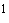 Наименование вида ВМП Кодыпо МКБ-10  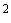 Модель пациента Вид лечения Метод лечения Нормативфинансовыхзатрат наединицу объемамедицинскойпомощи,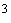 рублей ________________ Высокотехнологичная медицинская помощь.Международная статистическая классификация болезней и проблем, связанных со здоровьем (10-й пересмотр).Нормативы финансовых затрат на единицу объема предоставления медицинской помощи и средние нормативы финансовых затрат на единицу объема медицинской помощи приведены без учета районных коэффициентов и других особенностей субъектов Российской Федерации, в которых расположены медицинские организации, оказывающие высокотехнологичную медицинскую помощь, и включают в себя расходы на заработную плату, начисления на оплату труда, прочие выплаты, приобретение лекарственных средств, расходных материалов, продуктов питания, мягкого инвентаря, медицинского инструментария, реактивов и химикатов, прочих материальных запасов, расходы на оплату стоимости лабораторных и инструментальных исследований, проводимых в других учреждениях (при отсутствии в медицинской организации лаборатории и диагностического оборудования), организации питания (при отсутствии организованного питания в медицинской организации), расходы на оплату услуг связи, транспортных услуг, коммунальных услуг, работ и услуг по содержанию имущества, расходы на арендную плату за пользование имуществом, оплату программного обеспечения и прочих услуг, социальное обеспечение работников медицинских организаций, установленное законодательством Российской Федерации, прочие расходы, расходы на приобретение основных средств.________________ Высокотехнологичная медицинская помощь.Международная статистическая классификация болезней и проблем, связанных со здоровьем (10-й пересмотр).Нормативы финансовых затрат на единицу объема предоставления медицинской помощи и средние нормативы финансовых затрат на единицу объема медицинской помощи приведены без учета районных коэффициентов и других особенностей субъектов Российской Федерации, в которых расположены медицинские организации, оказывающие высокотехнологичную медицинскую помощь, и включают в себя расходы на заработную плату, начисления на оплату труда, прочие выплаты, приобретение лекарственных средств, расходных материалов, продуктов питания, мягкого инвентаря, медицинского инструментария, реактивов и химикатов, прочих материальных запасов, расходы на оплату стоимости лабораторных и инструментальных исследований, проводимых в других учреждениях (при отсутствии в медицинской организации лаборатории и диагностического оборудования), организации питания (при отсутствии организованного питания в медицинской организации), расходы на оплату услуг связи, транспортных услуг, коммунальных услуг, работ и услуг по содержанию имущества, расходы на арендную плату за пользование имуществом, оплату программного обеспечения и прочих услуг, социальное обеспечение работников медицинских организаций, установленное законодательством Российской Федерации, прочие расходы, расходы на приобретение основных средств.________________ Высокотехнологичная медицинская помощь.Международная статистическая классификация болезней и проблем, связанных со здоровьем (10-й пересмотр).Нормативы финансовых затрат на единицу объема предоставления медицинской помощи и средние нормативы финансовых затрат на единицу объема медицинской помощи приведены без учета районных коэффициентов и других особенностей субъектов Российской Федерации, в которых расположены медицинские организации, оказывающие высокотехнологичную медицинскую помощь, и включают в себя расходы на заработную плату, начисления на оплату труда, прочие выплаты, приобретение лекарственных средств, расходных материалов, продуктов питания, мягкого инвентаря, медицинского инструментария, реактивов и химикатов, прочих материальных запасов, расходы на оплату стоимости лабораторных и инструментальных исследований, проводимых в других учреждениях (при отсутствии в медицинской организации лаборатории и диагностического оборудования), организации питания (при отсутствии организованного питания в медицинской организации), расходы на оплату услуг связи, транспортных услуг, коммунальных услуг, работ и услуг по содержанию имущества, расходы на арендную плату за пользование имуществом, оплату программного обеспечения и прочих услуг, социальное обеспечение работников медицинских организаций, установленное законодательством Российской Федерации, прочие расходы, расходы на приобретение основных средств.________________ Высокотехнологичная медицинская помощь.Международная статистическая классификация болезней и проблем, связанных со здоровьем (10-й пересмотр).Нормативы финансовых затрат на единицу объема предоставления медицинской помощи и средние нормативы финансовых затрат на единицу объема медицинской помощи приведены без учета районных коэффициентов и других особенностей субъектов Российской Федерации, в которых расположены медицинские организации, оказывающие высокотехнологичную медицинскую помощь, и включают в себя расходы на заработную плату, начисления на оплату труда, прочие выплаты, приобретение лекарственных средств, расходных материалов, продуктов питания, мягкого инвентаря, медицинского инструментария, реактивов и химикатов, прочих материальных запасов, расходы на оплату стоимости лабораторных и инструментальных исследований, проводимых в других учреждениях (при отсутствии в медицинской организации лаборатории и диагностического оборудования), организации питания (при отсутствии организованного питания в медицинской организации), расходы на оплату услуг связи, транспортных услуг, коммунальных услуг, работ и услуг по содержанию имущества, расходы на арендную плату за пользование имуществом, оплату программного обеспечения и прочих услуг, социальное обеспечение работников медицинских организаций, установленное законодательством Российской Федерации, прочие расходы, расходы на приобретение основных средств.________________ Высокотехнологичная медицинская помощь.Международная статистическая классификация болезней и проблем, связанных со здоровьем (10-й пересмотр).Нормативы финансовых затрат на единицу объема предоставления медицинской помощи и средние нормативы финансовых затрат на единицу объема медицинской помощи приведены без учета районных коэффициентов и других особенностей субъектов Российской Федерации, в которых расположены медицинские организации, оказывающие высокотехнологичную медицинскую помощь, и включают в себя расходы на заработную плату, начисления на оплату труда, прочие выплаты, приобретение лекарственных средств, расходных материалов, продуктов питания, мягкого инвентаря, медицинского инструментария, реактивов и химикатов, прочих материальных запасов, расходы на оплату стоимости лабораторных и инструментальных исследований, проводимых в других учреждениях (при отсутствии в медицинской организации лаборатории и диагностического оборудования), организации питания (при отсутствии организованного питания в медицинской организации), расходы на оплату услуг связи, транспортных услуг, коммунальных услуг, работ и услуг по содержанию имущества, расходы на арендную плату за пользование имуществом, оплату программного обеспечения и прочих услуг, социальное обеспечение работников медицинских организаций, установленное законодательством Российской Федерации, прочие расходы, расходы на приобретение основных средств.________________ Высокотехнологичная медицинская помощь.Международная статистическая классификация болезней и проблем, связанных со здоровьем (10-й пересмотр).Нормативы финансовых затрат на единицу объема предоставления медицинской помощи и средние нормативы финансовых затрат на единицу объема медицинской помощи приведены без учета районных коэффициентов и других особенностей субъектов Российской Федерации, в которых расположены медицинские организации, оказывающие высокотехнологичную медицинскую помощь, и включают в себя расходы на заработную плату, начисления на оплату труда, прочие выплаты, приобретение лекарственных средств, расходных материалов, продуктов питания, мягкого инвентаря, медицинского инструментария, реактивов и химикатов, прочих материальных запасов, расходы на оплату стоимости лабораторных и инструментальных исследований, проводимых в других учреждениях (при отсутствии в медицинской организации лаборатории и диагностического оборудования), организации питания (при отсутствии организованного питания в медицинской организации), расходы на оплату услуг связи, транспортных услуг, коммунальных услуг, работ и услуг по содержанию имущества, расходы на арендную плату за пользование имуществом, оплату программного обеспечения и прочих услуг, социальное обеспечение работников медицинских организаций, установленное законодательством Российской Федерации, прочие расходы, расходы на приобретение основных средств.________________ Высокотехнологичная медицинская помощь.Международная статистическая классификация болезней и проблем, связанных со здоровьем (10-й пересмотр).Нормативы финансовых затрат на единицу объема предоставления медицинской помощи и средние нормативы финансовых затрат на единицу объема медицинской помощи приведены без учета районных коэффициентов и других особенностей субъектов Российской Федерации, в которых расположены медицинские организации, оказывающие высокотехнологичную медицинскую помощь, и включают в себя расходы на заработную плату, начисления на оплату труда, прочие выплаты, приобретение лекарственных средств, расходных материалов, продуктов питания, мягкого инвентаря, медицинского инструментария, реактивов и химикатов, прочих материальных запасов, расходы на оплату стоимости лабораторных и инструментальных исследований, проводимых в других учреждениях (при отсутствии в медицинской организации лаборатории и диагностического оборудования), организации питания (при отсутствии организованного питания в медицинской организации), расходы на оплату услуг связи, транспортных услуг, коммунальных услуг, работ и услуг по содержанию имущества, расходы на арендную плату за пользование имуществом, оплату программного обеспечения и прочих услуг, социальное обеспечение работников медицинских организаций, установленное законодательством Российской Федерации, прочие расходы, расходы на приобретение основных средств.Абдоминальная хирургияАбдоминальная хирургияАбдоминальная хирургияАбдоминальная хирургияАбдоминальная хирургияАбдоминальная хирургияАбдоминальная хирургия1. Микрохирургические, расширенные, комбинированные и реконструктивно-пластические операции на поджелудочной железе, в том числе лапароскопически ассистированные операции K86.0-K86.8 заболевания поджелудочной железы хирургичес-кое лечение резекция поджелудочной железы субтотальнаяналожение гепатикоеюноанастомозарезекция поджелудочной железы эндоскопическаядистальная резекция поджелудочной железы с сохранением селезенки167693 дистальная резекция поджелудочной железы со спленэктомиейсрединная резекция поджелудочной железы (атипичная резекция)панкреатодуоденальная резекция с резекцией желудкасубтотальная резекция головки поджелудочной железы продольная панкреатоеюностомияМикрохирургические и реконструктивно-пластические операции на печени, желчных протоках и сосудах печени, в том D18.0, D13.4, D13.5, B67.0, K76.6, K76.8, Q26.5, I85.0 заболевания, врожденные аномалии печени, желчных протоков, воротной вены. хирургичес-кое лечение резекция печени с использованием лапароскопической техникичисле эндоваскулярные операции на сосудах печени и реконструктивные операции на сосудах системы воротной вены, стентирование внутри- и внепеченочных желчных протоков Новообразования печени. Новообразования внутрипеченочных желчных протоков. Новообразования внепеченочных желчных протоков. Новообразования резекция одного сегмента печенирезекция сегмента (сегментов) печени с реконструктивно-пластическим компонентомжелчного пузыря. Инвазия печени, вызванная резекция печени атипичнаяэхинококком эмболизация печени с использованием лекарственных средств резекция сегмента (сегментов) печени комбинированная с ангиопластикой абляция при новообразованиях печениРеконструктивно-пластические, в том числе лапароскопически ассистированные операции на тонкой, толстой кишке и промежности D12.6, K60.4, N82.2, N82.3, N82.4, K57.2, K59.3, Q43.1, Q43.2, Q43.3, Q52.2, K59.0, K59.3, Z93.2, Z93.3, K55.2, K51, K50.0, K50.1, K50.8, K57.2, K62.3, K62.8 семейный аденоматоз толстой кишки, тотальное поражение всех отделов толстой кишки полипами хирургичес-кое лечение реконструктивно-пластическая операция по восстановлению непрерывности кишечника - закрытие стомы с формированием анастомоза колэктомия с резекцией прямой кишки, мукозэктомией прямой кишки, с формированием тонкокишечного резервуара,илеоректального анастомоза, илеостомия, субтотальная резекция ободочной кишки с брюшно-анальной резекцией прямой кишки и низведением правых отделов ободочной кишки в анальный каналсвищ прямой кишки 3-4 степени сложности хирургичес-кое лечение иссечение свища, пластика свищевого отверстия полнослойным лоскутом стенки прямой кишки - сегментарная проктопластика, пластика анальных сфинктеровректовагинальный (коловагинальный) свищ хирургичес-кое лечение иссечение свища с пластикой внутреннего свищевого отверстия сегментом прямой или ободочной кишкидивертикулярная болезнь ободочной кишки, осложненное течениехирургичес-кое лечение резекция ободочной кишки, в том числе с ликвидацией свища мегадолихоколон, рецидивирующие завороты сигмовидной кишки хирургичес-кое лечение резекция ободочной кишки с аппендэктомией, разворотом кишки на 180 градусов, формированием асцендо-ректального анастомозаболезнь Гиршпрунга, мегадолихосигма хирургичес-кое лечение резекция ободочной кишки с формированием наданального конце-бокового колоректального анастомозахронический толстокишечный стаз в стадии декомпенсации хирургичес-кое лечение резекция ободочной кишки с аппендэктомией, разворотом кишки на 180 градусов, формированием асцендоректального анастомозаколостома, илеостома, еюностома, состояние после обструктивной резекции ободочной кишки хирургичес-кое лечение реконструктивно-восстановительная операция по восстановлению непрерывности кишечника с ликвидацией стомы, формированием анастомозаврожденная ангиодисплазия толстой кишкихирургичес-кое лечение резекция пораженных отделов ободочной и (или) прямой кишки язвенный колит, тотальное поражение, хроническое непрерывное хирургичес-кое лечение колпроктэктомия с формированием резервуарного анастомоза, илеостомия течение, тяжелая гормонозависимая или гормонорезистент-ная форма колэктомия с брюшно-анальной резекцией прямой кишки, илеостомия резекция оставшихся отделов ободочной и прямой кишки, илеостомияболезнь Крона тонкой, толстой кишки и в форме илеоколита, осложненное хирургичес-кое лечение колпроктэктомия с формированием резервуарного анастомоза, илеостомиятечение, тяжелая гормонозависимая или гормонорезистент-ная форма резекция пораженного участка тонкой и (или) толстой кишки, в том числе с формированием анастомоза, илеостомия (колостомия)2. Хирургическое лечение новообразований надпочечников и забрюшинного пространства E27.5, D35.0, D48.3, E26.0, E24 новообразования надпочечников и забрюшинного пространства заболевания надпочечников гиперальдосте-ронизм хирургичес-кое лечение односторонняя адреналэктомия открытым доступом (лапаротомия, люмботомия, торакофренолапаро-томия)179940 гиперкортицизм. Синдром Иценко - Кушинга (кортикостерома) удаление параганглиомы открытым доступом (лапаротомия, люмботомия, торакофренолапаро-томия)эндоскопическое удаление параганглиомы аортокавальнаялимфаденэктомия лапаротомным доступомэндоскопическая адреналэктомия с опухольюдвусторонняя эндоскопическая адреналэктомия двусторонняя эндоскопическая адреналэктомия с опухолями аортокавальная лимфаденэктомия эндоскопическаяудаление неорганной забрюшинной опухолиАкушерство и гинекологияАкушерство и гинекологияАкушерство и гинекологияАкушерство и гинекологияАкушерство и гинекологияАкушерство и гинекологияАкушерство и гинекология3. Комплексное лечение при привычном невынашива-нии беременности, вызванном тромбофилическими мутациями, антифосфолипидным синдромом, резус-сенсибилизацией, с применениемхимиотерапевтических,генно-инженерных,биологических, O36.0, O36.1 привычный выкидыш, сопровождающий-ся резус-иммунизацией терапевти-ческое лечение терапия с использованием генно-инженерных лекарственных препаратов, с последующим введением иммуноглобулинов под контролем молекулярных диагностических методик, иммуноферментных, гемостазиологических методов исследования127868 онтогенетических,молекулярно-генетическихи иммуногенетическихметодов коррекции O28.0 привычный выкидыш, обусловленный сочетанной тромбофилией(антифосфоли-пидный синдром и врожденная тромбофилия) с гибелью плода или тромбозом при предыдущей беременноститерапевти-ческое лечение терапия с использованием генно-инженерных лекарственных с последующим введением иммуноглобулинов под контролем молекулярных диагностических методик, иммуноферментных, гемостазиологических методов исследования Хирургическое органосохраняющее лечение женщин с несостоятельностью мышц тазового дна, опущением и выпадением органов малого таза, а также в сочетании со стрессовым недержанием мочи, соединительнотканными заболеваниями, включая N81, N88.4, N88.1 цистоцеле, неполное и полное опущение матки и стенок влагалища, ректоцеле, гипертрофия и элонгация шейки матки у пациенток репродуктивного возрастахирургичес-кое лечение операции эндоскопическим, влагалищным и абдоминальным доступом и их сочетание в различной комбинации (слинговая операция (TVT-0, TVT, ТОТ) с использованием имплантатов) реконструктивно-пластические операции (сакровагинопексию с лапароскопической ассистенцией, оперативные вмешательства с использованием сетчатых протезов) операции эндоскопическим, влагалищным и абдоминальным доступом и их сочетание в различной комбинации (промонтофиксация матки или культи влагалища с использованием синтетических сеток)операции эндоскопическим, влагалищным и абдоминальным доступом и их сочетание в различной комбинации (укрепление связочного аппарата матки лапароскопическим доступом)операции эндоскопическим, влагалищным и абдоминальным доступом и их сочетание в различной комбинации (пластика сфинктера прямой кишки)операции эндоскопическим, влагалищным и абдоминальным доступом и их сочетание в различной комбинации (пластика шейки матки)N99.3 выпадение стенок влагалища после экстирпации матки хирургичес-кое лечение операции эндоскопическим, влагалищным и абдоминальным доступом и их сочетание в различной комбинации (промонтофиксация культи влагалища, слинговая операция (TVT-0, TVT, ТОТ) с использованием имплантатов)N39.4 стрессовое недержание мочи в сочетании с опущением и (или) выпадением органов малого тазахирургичес-кое лечение слинговые операции (TVT-0, TVT, ТОТ) с использованием имплантатов 4. Хирургическое органосохраняющее и реконструктивно-пластическое лечение распространенных форм гигантских опухолей гениталий, смежных органов малого таза и других органов брюшной полости у женщин с использованием лапароскопического и комбинированного доступов D26, D27, D28, D25 доброкачествен-ная опухоль шейки матки, а также гигантская (от 8 см и более) доброкачествен-ная опухоль яичника, вульвы у женщин репродуктивного возраста. Гигантская миома матки у женщин репродуктивного возрастахирургичес-кое лечение удаление опухоли в пределах здоровых тканей с использованием лапароскопического и комбинированного доступа, с иммуногистохимическим исследованием удаленных тканей 193358 ГастроэнтерологияГастроэнтерологияГастроэнтерологияГастроэнтерологияГастроэнтерологияГастроэнтерологияГастроэнтерология5. Поликомпонентная терапия при язвенном колите и болезни Крона 3 и 4 степени активности, гормонозависимых и гормонорезистентных формах, тяжелой форме целиакиихимиотерапевтическими игенно-инженернымибиологическимилекарственнымипрепаратами под контролемиммунологических,морфологических,гистохимическихинструментальныхисследованийK50, K51, K90.0 язвенный колит и болезнь Крона 3 и 4 степени активности, гормонозависи-мые и гормонорезистент-ные формы. Тяжелые формы целиакии терапевти-ческое лечение поликомпонентная терапия химиотерапевтическими и генно-инженерными биологическими лекарственными препаратами под контролем иммунологических, морфологических, гистохимических инструментальных исследований 134510 Поликомпонентная терапия при аутоиммунном перекресте с применением химиотерапевтических, генно-инженерных биологических и противовирусных лекарственных препаратов K73.2, K74.3, K83.0, B18.0, B18.1, B18.2 хронический аутоиммунный гепатит в сочетании с первично-склерозирующим холангитомтерапевти-ческое лечение поликомпонентная терапия при аутоиммунном перекресте с применением химиотерапевтических, генно-инженерных биологических и под контролем иммунологических, морфологических, гистохимических инструментальных исследований (включая магнитно-резонансную холангиографию) хронический аутоиммунный гепатит в сочетании с первичным билиарным циррозом печенипротивовирусных лекарственных препаратов под контролем иммунологических, морфологических, гистохимических инструментальных хронический аутоиммунный гепатит в сочетании с хроническим вирусным гепатитом Сисследований (включая магнитно-резонансную холангиографию) хронический аутоиммунный гепатит в сочетании с хроническим вирусным гепатитом В ГематологияГематологияГематологияГематологияГематологияГематологияГематология6. Комплексное лечение, включая полихимиотерапию, иммунотерапию, трансфузионную терапию препаратами крови и плазмы, методы экстракорпорального воздействия на кровь, дистанционную лучевую терапию, хирургические методы лечения при апластических анемиях, апластических, цитопенических и цитолитических синдромах, агранулоцитозе, нарушениях плазменного и тромбоцитарного гемостаза, острой лучевой болезни D69.1, D82.0, D69.5, D58, D59 патология гемостаза, резистентная к стандартной терапии, и (или) с течением, осложненным угрожаемыми геморрагическими явлениями. Гемолитическая анемия, резистентная к стандартной терапии, или с течением, осложненным тромбозами и другими жизнеугрожаю-щими синдромамитерапевти-ческое лечение прокоагулянтная терапия с использованием рекомбинантных препаратов факторов свертывания, массивные трансфузии компонентов донорской крови 150034 D69.3 патология гемостаза, резистентная к стандартной терапии, и (или) с течением, осложненным угрожаемыми геморрагическими явлениями терапевти-ческое лечение терапевтическое лечение, включающее иммуносупрессивную терапию с использованием моноклональных антител, иммуномодулирующую терапию с помощью рекомбинантных препаратов тромбопоэтинаD69.0 патология гемостаза, резистентная к стандартной терапии, и (или) с течением, осложненным тромбозами или тромбоэмболиями комбиниро-ванное лечение комплексное консервативное и хирургическое лечение, в том числе антикоагулянтная, антиагрегантная и фибринолитическая терапия, ферментотерапия антипротеазными лекарственными препаратами, глюкокортикостероидная терапия и пульс-терапия высокодозная, комплексная иммуносупрессивная терапия с использованием моноклональных антител,заместительная терапия препаратами крови и плазмы, плазмаферезM31.1 патология гемостаза, резистентная к стандартной терапии, и (или) с течением, осложненным тромбозами или тромбоэмболиями, анемическим, тромбоцитопени-ческим синдромом комбиниро-ванное лечение комплексная иммуносупрессивная терапия с использованием моноклональных антител, высоких доз глюкокортикостероидных препаратов. Массивные плазмообмены. Диагностический мониторинг (определение мультимерности фактора Виллебранда, концентрации протеазы, расщепляющей фактор Виллебранда)D68.8 патология гемостаза, в том числе с катастрофическим антифосфолипид-ным синдромом, резистентным к стандартной терапии, и (или) с течением, осложненным тромбозами или тромбоэмболиями комбиниро-ванное лечение комплексное консервативное и хирургическое лечение, в том числе эфферентные методы лечения, антикоагулянтная и антиагрегантная терапия, иммуносупрессивная терапия с использованием моноклональных антител, массивный обменный плазмаферезE83.0, E83.1, E83.2 цитопенический синдром, перегрузка железом, цинком и медью комбиниро-ванное лечение комплексное консервативное и хирургическое лечение, включающее эфферентные и афферентные методы лечения, противовирусную терапию, метаболическую терапию, хелаторную терапию, антикоагулянтную и дезагрегантную терапию, заместительную терапию компонентами крови и плазмыD59, D56, D57.0, D58 гемолитический криз при гемолитических анемиях различного генеза, в том числе аутоиммунного, при пароксизмальной ночной гемоглобинурии комбиниро-ванное лечение комплексное консервативное и хирургическое лечение, в том числе высокодозная пульс-терапия стероидными гормонами, иммуномодулирующая терапия, иммуносупрессивная терапия с использованием моноклональных антител, использование рекомбинантных колониестимулирующих факторов ростаD70 агранулоцитоз с показателями нейтрофильных лейкоцитов крови 0,5 х 10/л 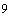 и ниже терапевти-ческое лечение консервативное лечение, в том числе антибактериальная, противовирусная, противогрибковая терапия, использование рекомбинантных колониестимулирующих факторов ростаD60 парциальная красноклеточная аплазия, резистентная к терапии глюкокортикоид-ными гормонами, сопровождаю-щаяся гемосидерозом (кроме пациентов, перенесших трансплантацию костного мозга, пациентов с почечным трансплантатом)терапевти-ческое лечение комплексное консервативное лечение, в том числе программная иммуносупрессивная терапия, заместительная терапия компонентами донорской крови, противовирусная терапия, хелаторная терапия 7. Интенсивная терапия, включающая методы экстракорпорального воздействия на кровь у больных с порфириями E80.0, E80.1, E80.2 прогрессирующее течение острых печеночных порфирий, осложненное развитием бульбарного синдрома, апноэ, нарушениями функций тазовых органов, торпидное к стандартной терапии, с тяжелой фотосенсибили-зацией и обширными поражениями кожных покровов, с явлениями системного гемохроматоза (гемосидероза) тканей - эритропоэтической порфирией, поздней кожной порфириейтерапевти-ческое лечение комплексная консервативная терапия, включая эфферентные и афферентные методы лечения, хирургические вмешательства, подавление избыточного синтеза продуктов порфиринового метаболизма инфузионной терапией, интенсивная терапия, включая методы протезирования функции дыхания и почечной функции, молекулярно-генетическое исследование больных с латентным течением острой порфирии с целью предотвращения развития кризового течения, хелаторная терапия 449410 Детская хирургия в период новорожденностиДетская хирургия в период новорожденностиДетская хирургия в период новорожденностиДетская хирургия в период новорожденностиДетская хирургия в период новорожденностиДетская хирургия в период новорожденностиДетская хирургия в период новорожденности8. Реконструктивно-пластические операции на грудной клетке при пороках развития у новорожденных (пороки легких, бронхов, пищевода), в том числе торакоскопические Q33.0, Q33.2, Q39.0, Q39.1, Q39.2 врожденная киста легкого. Секвестрация легкого. Атрезия пищевода. Свищ трахеопищевод-ный хирургичес-кое лечение удаление кисты или секвестра легкого, в том числе с применением эндовидеохирургической техникипрямой эзофаго-эзофаго анастомоз, в том числе этапные операции на пищеводе и желудке ликвидация трахеопищеводного свища 258736 ДерматовенерологияДерматовенерологияДерматовенерологияДерматовенерологияДерматовенерологияДерматовенерологияДерматовенерология9. Комплексное лечение больных тяжелыми распространенными формами псориаза, атопического дерматита, истинной пузырчатки, локализованной склеродермии, лучевого дерматита L40.0 тяжелые распространенные формы псориаза без поражения суставов при отсутствии эффективности ранее проводимых методов системного и физиотерапевти-ческого лечения терапевти-ческое лечение лечение с применением узкополосной средневолновой фототерапии, в том числе локальной, комбинированной локальной и общей фотохимиотерапии, общей бальнеофотохимиоте-рапии, плазмафереза в сочетании с цитостатическими ииммуносупрессивными лекарственными препаратами и синтетическими производными витамина А101342 L40.1, L40.3 пустулезные формы псориаза при отсутствии эффективности ранее проводимых методов системного и физиотерапевти-ческого лечения терапевти-ческое лечение лечение с применением цитостатических и иммуносупрессивных лекарственных препаратов, синтетических производных витамина А в сочетании с применением плазмаферезаL40.5 тяжелые распространенные формы псориаза артропатического при отсутствии эффективности ранее проводимых методов системного и физиотерапевти-ческого лечения терапевти-ческое лечение лечение с применением низкоинтенсивной лазерной терапии, узкополосной средневолновой фототерапии, в том числе локальной, комбинированной локальной и общей фотохимиотерапии, общей бальнеофотохимио-терапии, в сочетании с цитостатическими и иммуносупрессивными лекарственными препаратами и синтетическими производными витамина АL20 тяжелые распространенные формы атопического дерматита при отсутствии эффективности ранее проводимых методов системного и физиотерапевти-ческого лечениятерапевти-ческое лечение лечение с применением узкополосной средневолновой, дальней длинноволновой фототерапии в сочетании с антибактериальными, иммуносупрессивными лекарственными препаратами и плазмаферезом L10.0, L10.1, L10.2, L10.4 истинная (акантолитическая) пузырчатка терапевти-ческое лечение лечение с применением системных глюкокортикостероидных, цитостатических, иммуносупрессивных, антибактериальных лекарственных препаратовL94.0 локализованная склеродермия при отсутствии эффективности ранее проводимых методов системного и физиотерапевти-ческого лечения терапевти-ческое лечение лечение с применением дальней длинноволновой фототерапии в сочетании с антибактериальными, глюкокортикостероид-ными, сосудистыми и ферментными лекарственными препаратамиЛечение тяжелых, резистентных форм псориаза, включая псориатический артрит, с применением генно-инженерных биологических лекарственных препаратов L40.0 тяжелые распространенные формы псориаза, резистентные к другим видам системной терапии терапевти-ческое лечение лечение с применением генно-инженерных биологических лекарственных препаратов в сочетании с иммуносупрессивными лекарственными препаратамиL40.5 тяжелые распространенные формы псориаза артропатического, резистентные к другим видам системной терапиитерапевти-ческое лечение лечение с применением генно-инженерных биологических лекарственных препаратов КомбустиологияКомбустиологияКомбустиологияКомбустиологияКомбустиологияКомбустиологияКомбустиология10. Комплексное лечение больных с обширными ожогами от 30 до 49 процентов поверхности тела различной локализации, в том числетермоингаляционными травмами T20, T21, T22, T23, T24,T25, T27, T29, T30, T31.3,T31.4, T32.3, T32.4, T58,T59, T75.4 термические, химические и электрические ожоги I-II-III степени от 30 до 49 процентов поверхности тела, в том числе с развитием тяжелых инфекционных осложнений (пневмония, сепсис) комбиниро-ванное лечение интенсивное поликомпонентное лечение в палатах (боксах) с абактериальной средой специализированного структурного подразделения (ожогового центра) с применением противоожоговых (флюидизирующих) кроватей, включающее круглосуточное мониторирование гемодинамики и волемического статуса; респираторную поддержку с применением аппаратов искусственной вентиляции легких; экстракорпоральное воздействие на кровь с применением аппаратов ультрагемофильтрации и плазмафереза; 528229 диагностику и лечение осложнений ожоговой болезни с использованием эндоскопического оборудования; нутритивную поддержку; местное медикаментозное лечение ожоговых ранс использованием современных раневых покрытий; хирургическую некрэктомию; кожную пластику для закрытия ран11. Комплексное лечение больных с обширными ожогами более 50 процентов поверхности тела различной локализации, в том числе термоингаляционными травмами T20, T21, T22, T23, T24, T25, T27, T29, T30, T31.3, T31.4, T32.3, T32.4, T58, T59, T75.4 термические, химические и электрические ожоги I-II-III степени более 50 процентов поверхности тела, в том числе с развитием тяжелых инфекционных осложнений (пневмония, сепсис) комбиниро-ванное лечение интенсивное поликомпонентное лечение в палатах (боксах) с абактериальной средой специализированного структурного подразделения (ожогового центра) с применением противоожоговых (флюидизирующих) кроватей, включающее круглосуточное мониторирование гемодинамики и волемического статуса; респираторную поддержку с применением аппаратов искусственной вентиляции легких; экстракорпоральное воздействие на кровь с применением аппаратов ультрагемофильтрации и плазмафереза; диагностику и лечение осложнений ожоговой болезни с использованием эндоскопического оборудования; нутритивную поддержку; местное медикаментозное лечение ожоговых ран с использованием современных раневых покрытий; хирургическую некрэктомию; кожную пластику для закрытия ран 1572890 НейрохирургияНейрохирургияНейрохирургияНейрохирургияНейрохирургияНейрохирургияНейрохирургия12. Микрохирургическиевмешательствас использованиемоперационного микроскопа,стереотаксической С71.0, С71.1, С71.2, С71.3, С71.4, С79.3,D33.0, D43.0 внутримозговые злокачественные новообразования (первичные и вторичные) и хирургичес-кое лечение удаление опухоли с применением интраоперационной навигации 162907 биопсии, интраоперационной навигации и нейрофизиологического мониторинга при внутримозговых доброкачествен-ные новообразования функционально значимых зон больших удаление опухоли с применением интраоперационного ультразвукового сканированияновообразованиях головного мозга икаверномах функционально значимых зон головного мозга полушарий головного мозга удаление опухоли с применением двух и более методов лечения (интраоперационных технологий)С71.5, C79.3, D33.0, D43.0 внутримозговые злокачественные (первичные и вторичные) и доброкачествен-ные новообразования боковых и III желудочка мозга хирургичес-кое лечение удаление опухоли с применением интраоперационной навигацииудаление опухоли с применением интраоперационного ультразвукового сканированияудаление опухоли с применением двух и более методов лечения (интраоперационных технологий)С71.6, С71.7, С79.3, D33.1, D18.0, D43.1 внутримозговые злокачественные (первичные и вторичные) и доброкачествен-ные хирургичес-кое лечение удаление опухоли с применением интраоперационной навигацииновообразования мозжечка, IV желудочка мозга, стволовой и парастволовой локализации удаление опухоли с применением интраоперационного ультразвукового сканирования удаление опухоли с применением двух и более методов лечения (интраоперационных технологий)С71.6, C79.3, D33.1, D18.0, D43.1 внутримозговые злокачественные (первичные и вторичные) и доброкачествен- хирургичес-кое лечение удаление опухоли с применением нейрофизиологического мониторинганые новообразования мозжечка удаление опухоли с применением интраоперационной флюоресцентной микроскопии и эндоскопииD18.0, Q28.3 кавернома (кавернозная ангиома) мозжечка хирургичес-кое лечение удаление опухоли с применением нейрофизиологического мониторинга функционально значимых зон головного мозгаудаление опухоли с применением интраоперационной навигацииМикрохирургические вмешательства при злокачественных (первичных и вторичных) и доброкачественных С70.0, С79.3, D32.0, D43.1, Q85 злокачественные (первичные и вторичные) и доброкачествен-ные хирургичес-кое лечение удаление опухоли с применением интраоперационной навигации новообразованиях оболочек головного мозга с вовлечением синусов, серповидного отростка и намета мозжечка новообразования оболочек головного мозга парасаггитальной локализации с вовлечением синусов, серповидного отростка и намета мозжечка, а также внутрижелудоч-ковой локализацииудаление опухоли с применением интраоперационного ультразвукового сканирования Микрохирургические, эндоскопические вмешательства при глиомах зрительных нервов и хиазмы,краниофарингиомах, аденомах гипофиза, невриномах, в том числе внутричерепных новообразованиях при нейрофиброматозе I-II типов, врожденных (коллоидных, дермоидных, эпидермоидных) церебральных кистах, злокачественных и доброкачественных С72.2, D33.3, Q85 доброкачествен-ные и злокачественные новообразования зрительного нерва (глиомы, невриномы и нейрофибромы, в том числе внутричерепные новообразования при нейрофиброма-тозе I-II типов). Туберозный склероз. Гамартозхирургичес-кое лечение удаление опухоли с применением интраоперационной навигацииудаление опухоли с применением эндоскопической ассистенции новообразований шишковидной железы (в том числе кистозных), туберозном склерозе, гамартозе C75.3, D35.2-D35.4, D44.5, Q04.6 аденомы гипофиза, краниофарин-гиомы, злокачественные и доброкачествен-ные новообразования шишковидной железы. Врожденные церебральные кистыхирургичес-кое лечение удаление опухоли с применением интраоперационной навигацииудаление опухоли с применением эндоскопической ассистенции Микрохирургические, эндоскопические, стереотаксические, а также комбинированные вмешательства при различных новообразованиях и других объемных процессах основания черепа и лицевого скелета, врастающих в полость С31 злокачественные новообразования придаточных пазух носа, прорастающие в полость черепа хирургичес-кое лечение удаление опухоли с применением двух и более методов лечения (интраоперационных технологий)удаление опухоли с применением интраоперационной навигациичерепа С41.0, С43.4, С44.4, С79.4, С79.5, С49.0,D16.4, D48.0 злокачественные (первичные и вторичные) и доброкачествен-ные новообразования костей черепа и лицевого скелета, прорастающие в полость черепахирургичес-кое лечение удаление опухоли с применением двух и более методов лечения (интраоперационных технологий) D76.0, D76.3, M85.4, M85.5 эозинофильная гранулема кости, ксантогранулема, аневризматичес-кая костная киста хирургичес-кое лечение эндоскопическое удаление опухоли с одномоментным пластическим закрытием хирургического дефекта при помощи формируемых ауто- или аллотрансплантатовудаление опухоли с применением двух и более методов лечения (интраоперационных технологий)D10.6, D21.0, D10.9 доброкачествен-ные новообразования носоглотки и мягких тканей головы, лица и шеи, прорастающие в полость черепахирургичес-кое лечение удаление опухоли с применением двух и более методов лечения (интраоперационных технологий) Микрохирургическое удаление новообразований (первичных и вторичных) и дермоидов (липом) спинного мозга и его оболочек, корешков и спинномозговых нервов, позвоночного столба, костей таза, крестца и копчика при условии вовлечения твердой мозговой оболочки, корешков и спинномозговых нервов С41.2, С41.4, С70.1, С72.0, С72.1, С72.8, С79.4, С79.5, С90.0, C90.2, D48.0, D16.6, D16.8, D18.0, D32.1, D33.4, D33.7, D36.1, D43.4, Q06.8, M85.5 злокачественные (первичные и вторичные) и доброкачествен-ные новообразования позвоночного столба, костей таза, крестца и копчика, в том числе с вовлечением твердой мозговой оболочки, корешков и спинномозговых нервов, дермоиды (липомы) спинного мозгахирургичес-кое лечение микрохирургическое удаление опухоли Микрохирургические вмешательства при патологии сосудов головного и спинного Q28.2 артериовенозная мальформация головного мозгахирургичес-кое лечение удаление артериовенозных мальформаций мозга, внутримозговых и внутрижелудочковых гематомах I60, I61, I62 артериальная аневризма в условиях разрыва хирургичес-кое лечение клипирование артериальных аневризм или артериовенозная мальформация головного мозга в условиях острого и подострого периода субарахноидаль-ного или внутримозгового кровоизлияниястереотаксическое дренирование и тромболизис гематом Реконструктивные вмешательства на экстракраниальных отделах церебральных артерий I65.0-I65.3, I65.8, I66, I67.8 окклюзии, стенозы, эмболии, тромбозы, гемодинамически значимые патологические извитости экстракраниаль-ных отделов церебральных артерийхирургичес-кое лечение реконструктивные вмешательства на экстракраниальных отделах церебральных артерий Реконструктивные вмешательства при сложных и гигантских дефектах и деформациях свода и основания черепа, орбиты врожденного и приобретенного генеза M84.8, M85.0, M85.5, Q01, Q67.2, Q67.3,Q75.0, Q75.2, Q75.8, Q87.0, S02.1, S02.2,S02.7-S02.9, T90.2, T88.8дефекты и деформации свода и основания черепа, лицевого скелета врожденного и приобретенного генеза хирургичес-кое лечение микрохирургическая реконструкция при врожденных и приобретенных дефектах и деформациях свода и основания черепа, лицевого скелета с одномоментным применением ауто- и (или) аллотрансплантатов13. Внутрисосудистый тромболизис при окклюзиях церебральных артерий и синусовI67.6 тромбоз церебральных артерий и синусов хирургичес-кое лечение внутрисосудистый тромболизис церебральных артерий и синусов 250234 14. Хирургические вмешательства при врожденной или приобретенной гидроцефалии окклюзионного или сообщающегося характера или приобретенных церебральных кистах. Повторныеликворошунтирующие операции при осложненном течении заболевания у взрослыхG91, G93.0, Q03 врожденная или приобретенная гидроцефалия окклюзионного или сообщающегося характера. Приобретенные церебральные кисты хирургичес-кое лечение ликворошунтирующие операции, в том числе с индивидуальным подбором ликворошунтирующих систем 160492 15. Хирургические вмешательства при врожденной или приобретенной гидроцефалии окклюзионного или сообщающегося характера или приобретенных церебральных кистах. Повторныеликворошунтирующие операции при осложненном течении заболевания у детейG91, G93.0, Q03 врожденная или приобретенная гидроцефалия окклюзионного или сообщающегося характера. Приобретенные церебральные кисты хирургичес-кое лечение ликворошунтирующие операции, в том числе с индивидуальным подбором ликворошунтирующих систем 230660 16. Микрохирургические и эндоскопические вмешательства при пораженияхмежпозвоночных дисков шейных и грудных отделов с миелопатией, радикуло- и нейропатией, спондилолистезах и спинальных стенозах. Сложныедекомпрессионно-стабилизирующие и реконструктивные операции при травмах и заболеваниях позвоночника, сопровождающихся развитием миелопатии, с использованием остеозамещающих материалов, погружных и наружных фиксирующих устройств. Имплантация временных электродов для нейростимуляции спинного мозга и периферических нервовG95.1, G95.2, G95.8, G95.9, M42, M43, M45, M46, M48, M50, M51, M53, M92, M93, M95,G95.1, G95.2, G95.8, G95.9, Q76.2 дегенеративно-дистрофическое поражение межпозвонковых дисков, суставов и связок позвоночника с формированием грыжи диска, деформацией (гипертрофией) суставов и связочного аппарата, нестабильностью сегмента, спондилолисте-зом, деформацией и стенозом позвоночного канала и его карманов хирургичес-кое лечение декомпрессивно-стабилизирующее вмешательство с резекцией позвонка, межпозвонкового диска, связочных элементов сегмента позвоночника из заднего или вентрального доступов, с фиксацией позвоночника, с использованием костной пластики (спондилодеза), погружных имплантатов и стабилизирующих систем (ригидных или динамических) при помощи микроскопа, эндоскопической техники и малоинвазивного инструментария 292584 17. Микрохирургические,эндоваскулярные истереотаксическиевмешательства сприменением адгезивныхклеевых композиций,микроэмболов,микроспиралей(менее 5 койлов), стентовпри патологии сосудовголовного и спинногомозга,богатокровоснабжаемыхопухолях головы иголовного мозга,внутримозговых ивнутрижелудочковыхгематомах I60, I61, I62 артериальная аневризма в условиях разрыва или артериовенозная мальформация головного мозга в условиях острого и подострого периода субарахноидаль-ного или внутримозгового кровоизлияния хирургичес-кое лечение эндоваскулярное вмешательство с применением адгезивных клеевых композиций, микроэмболов, микроспиралей и стентов 396791 НеонатологияНеонатологияНеонатологияНеонатологияНеонатологияНеонатологияНеонатология18. Поликомпонентная терапия синдрома дыхательных расстройств, врожденной пневмонии, сепсиса новорожденного, тяжелой церебральной патологии новорожденного с применением аппаратных методов замещения или поддержки витальных функций на основе динамического инструментального мониторинга основных параметров газообмена, гемодинамики, а также лучевых, биохимических, иммунологических и молекулярно-генетических исследований P22, P23, P36, P10.0, P10.1, P10.2, P10.3, P10.4, P10.8, P11.1, P11.5, P52.1, P52.2, P52.4, P52.6, P90.0, P91.0, P91.2, P91.4, P91.5 внутрижелудоч-ковое кровоизлияние. Церебральная ишемия 2-3 степени. Родовая травма. Сепсис новорожденных. Врожденная пневмония. Синдром дыхательных расстройств комбиниро-ванное лечение инфузионная, кардиотоническая вазотропная и респираторная терапия на основании динамического инструментального мониторинга основных параметров газообмена, доплерографического определения кровотока в магистральных артериях, а также лучевых (включая магнитно-резонансную томографию), иммунологических и молекулярно-генетических исследований251399 противосудорожная терапия с учетом характера электроэнцефалограммы и анализа записи видеомониторингатрадиционная пациент-триггерная искусственная вентиляция легких с контролем дыхательного объемавысокочастотная осцилляторная искусственная вентиляция легкихпрофилактика и лечение синдрома диссеминированного внутрисосудистого свертывания и других нарушений свертывающей системы крови под контролем тромбоэластограммы и коагулограммыпостановка наружного вентрикулярного дренажа19. Выхаживание новорожденных с массой тела до 1500 г, включая детей с экстремально низкой массой тела при рождении, с созданием оптимальных контролируемых параметров поддержки витальных функций и щадяще-развивающих условий внешней среды под контролем динамического инструментального мониторинга основных параметров газообмена, гемодинамики, а также лучевых, биохимических, иммунологических и молекулярно-генетических исследований P05.0, P05.1, P07 другие случаи малой массы тела при рождении. Другие случаи недоношенности. Крайняя незрелость. "Маловесный" для гестационного возраста плод. Малый размер плода для гестационного возраста. Крайне малая масса тела при рождении комбиниро-ванное лечение инфузионная, кардиотоническая вазотропная и респираторная терапия на основании динамического инструментального мониторинга основных параметров газообмена, в том числе с возможным выполнением дополнительных исследований (доплерографического определения кровотока в магистральных артериях, а также лучевых (магнитно-резонансной томографии), иммунологических и молекулярно-генетических исследований)366797 терапия открытого артериального протока ингибиторами циклооксигеназы под контролем динамической доплерометрической оценки центрального и регионального кровотоканеинвазивная принудительная вентиляция легкихпрофилактика и лечение синдрома диссеминированного внутрисосудистого свертывания и других нарушений свертывающей системы крови под контролем тромбоэластограммы и коагулограммыхирургическая коррекция (лигирование, клипирование) открытого артериального протокаиндивидуальная противосудорожная терапия с учетом характера электроэнцефалограммы и анализа записи видеомониторингакрио- или лазерокоагуляция сетчаткилечение с использованием метода сухой иммерсииОнкологияОнкологияОнкологияОнкологияОнкологияОнкологияОнкология20. Видеоэндоскопическиевнутриполостные ивидеоэндоскопическиевнутрипросветные C00, С01, С02, С04-С06, С09.0, С09.1, С09.8,С09.9, С10.0, злокачественные новообразования головы и шеи (I-III стадия) хирургичес-кое лечение гемитиреоидэктомия видеоассистированная 127818 хирургическиевмешательства,интервенционные С10.1, С10.2,С10.3, С10.4,С11.0, С11.1, гемитиреоидэктомия видеоэндоскопическая радиологические вмешательства,малоинвазивныеорганосохраняющие С11.2, С11.3, С11.8, С11.9, С12, С13.0, С13.1, С13.2, резекция щитовидной железы субтотальная видеоэндоскопическая вмешательства при злокачественныхновообразованиях, в томчисле у детей С13.8, С13.9,С14.0, С14.2, С15.0, С30.0,С31.0, С31.1, С31.2, С31.3, С31.8, С31.9, селективная (суперселективная) эмболизация (химиоэмболизация) опухолевых сосудов С32, С43, С44, С69, С73, С15,С16, С17, С18, С19, С20, С21 резекция щитовидной железы (доли, субтотальная) видеоассистированнаягемитиреоидэктомия с истмусэктомией видеоассистированнаярезекция щитовидной железы с флюоресцентной навигацией паращитовидных желез видеоассистированнаябиопсия сторожевого лимфатического узла шеи видеоассистированнаяэндоларингеальная резекция видеоэндоскопическая с радиочастотной термоаблациейэндоларингеальная резекция видеоэндоскопическая с фотодинамической терапиейвидеоассистированные операции при опухолях головы и шеирадиочастотная абляция, криодеструкция, лазерная абляция, фотодинамическая терапия опухолей головы и шеи под ультразвуковой навигацией и (или) под контролем компьютерной томографииC09, C10, C11, C12, C13, C14, C15, C30, C32 злокачественные новообразования полости носа, глотки, гортани у хирургичес-кое лечение эндоскопическая аргоноплазменная коагуляция опухоли функционально неоперабельных больных эндоскопическое электрохирургическое удаление опухолиэндоскопическая фотодинамическая терапия опухолиэндоскопическая лазерная деструкция злокачественных опухолейподнаркозная эндоскопическая фотодинамическая терапия опухолиэндоскопическая лазерная реканализация и устранение дыхательной недостаточности при стенозирующей опухоли гортаниэндоскопическая ультразвуковая деструкция злокачественных опухолейэндоскопическая комбинированная операция (электрорезекция, аргоноплазменная коагуляция и фотодинамическая терапия опухоли)С15, С16, С18, С17, С19, С21, С20 стенозирующие злокачественные новообразования пищевода, хирургичес-кое лечение эндоскопическая аргоноплазменная коагуляция опухоли желудка, двенадцатиперст-ной кишки, ободочной кишки, эндоскопическая Nd:YAG лазерная коагуляция опухоли ректосигмоидного соединения, прямой кишки, заднего прохода и анального канала эндоскопическое бужирование и баллонная дилатация при опухолевом стенозе под эндоскопическим контролемэндоскопическая комбинированная операция (электрорезекция, аргоноплазменная коагуляция и фотодинамическая терапия опухоли)эндоскопическое электрохирургическое удаление опухолиэндоскопическая фотодинамическая терапия опухолейэндоскопическое стентирование при опухолевом стенозепациенты со злокачественными новообразовани-ями пищевода и желудка, подвергшиеся хирургическому лечению с различными пострезекцион-ными состояниями (синдром приводящей петли, синдром отводящей петли, демпинг-синдром, рубцовые деформации анастомозов) хирургичес-кое лечение эндоскопическая дилятация и стентирование зоны стеноза С22, С78.7, С24.0 первичные и метастатические злокачественные новообразования печени хирургичес-кое илитерапевти-ческое лечение лапароскопическая радиочастотная термоаблация при злокачественных новообразованиях печенистентирование желчных протоков под видеоэндоскопическим контролемвнутриартериальная эмболизация (химиоэмболизация) опухолейселективная эмболизация (химиоэмболизация) ветвей воротной венычрескожная радиочастотная термоаблация опухолей печени под ультразвуковой навигацией и (или) под контролем компьютерной навигациибиоэлектротерапиянерезектабельные злокачественные новообразования печени и внутрипеченочных желчных протоков хирургичес-кое лечение чрескожное чреспеченочное дренирование желчных протоков с последующим стентированием под рентгеноскопическим контролемстентирование желчных протоков под рентгеноскопическим контролемхимиоэмболизация печенизлокачественные новообразования общего желчного протока хирургичес-кое лечение эндоскопическая электрокоагуляция опухоли общего желчного протокаэндоскопическое бужирование и баллонная дилатация при опухолевом стенозе общего желчного протока под эндоскопическим контролемэндоскопическое стентирование желчных протоков при опухолевом стенозе, при стенозах анастомоза опухолевого характера под видеоэндоскопическим контролемэндоскопическая Nd:YAG лазерная коагуляция опухоли общего желчного протокаэндоскопическая фотодинамическая терапия опухоли общего желчного протокачрескожное чреспеченочное дренирование желчных протоков с последующим стентированием под рентгеноскопическим контролемстентирование желчных протоков под рентгеноскопическим контролемвнутрипротоковая фотодинамическая терапия под рентгеноскопическим контролемзлокачественные новообразования общего желчного протока в пределах слизистого слоя T1хирургичес-кое лечение эндоскопическая фотодинамическая терапия опухоли общего желчного протока С23 локализованные и местнораспрост-раненные формы злокачественных новообразований желчного пузыря хирургичес-кое лечение чрескожное чреспеченочное дренирование желчных протоков с последующим стентированием под рентгеноскопическим контролемстентирование желчных протоков под рентгеноскопическим контролемлапароскопическая холецистэктомия с резекцией IV сегмента печенивнутрипротоковая фотодинамическая терапия под рентгеноскопическим контролемС24 нерезектабельные опухоли внепеченочных желчных протоков хирургичес-кое лечение стентирование при опухолях желчных протоков чрескожное чреспеченочное дренирование желчных протоков с последующим стентированием под рентгеноскопическим контролемстентирование желчных протоков под рентгеноскопическим контролемвнутрипротоковая фотодинамическая терапия под рентгеноскопическим контролемС25 нерезектабельные опухоли поджелудочной железы. хирургичес-кое лечение стентирование при опухолях поджелудочной железы Злокачественные новообразования поджелудочной железы с обтурацией эндоскопическая фотодинамическая терапия опухоли вирсунгова протока вирсунгова протока чрескожное чреспеченочное дренирование желчных протоков с последующим стентированием под рентгеноскопическим контролемстентирование желчных протоков под рентгеноскопическим контролемэндоскопическое стентирование вирсунгова протока при опухолевом стенозе под видеоэндоскопическим контролемхимиоэмболизация головки поджелудочной железырадиочастотная абляция опухолей поджелудочной железырадиочастотная абляция опухолей поджелудочной железы видеоэндоскопическаяC34, C33 немелкоклеточный ранний центральный рак легкого (Tis-T1NoMo) хирургичес-кое лечение эндоскопическая аргоноплазменная коагуляция опухоли бронхов эндоскопическая лазерная деструкция злокачественных опухолей бронховподнаркозная эндоскопическая фотодинамическая терапия опухоли бронховэндопротезирование бронховэндоскопическая лазерная реканализация и устранение дыхательной недостаточности при стенозирующей опухоли бронховС34, C33 ранний рак трахеи хирургичес-кое лечение эндоскопическая лазерная деструкция опухоли трахеиэндоскопическая фотодинамическая терапия опухоли трахеиподнаркозная эндоскопическая фотодинамическая терапия опухоли трахеиэндоскопическая аргоноплазменная коагуляция опухоли трахеистенозирующий рак трахеи. Стенозирующий хирургичес-кое лечение эндопротезирование трахеицентральный рак легкого (T3-4NxMx) эндоскопическая аргоноплазменная коагуляция опухоли трахеиэндоскопическая лазерная реканализация и устранение дыхательной недостаточности при стенозирующей опухоли трахеиэндоскопическое стентирование трахеи Т-образной трубкойранние формы злокачественных опухолей легкого (I-II стадия)хирургичес-кое лечение видеоассистированная лобэктомия, билобэктомия злокачественные новообразования легкого (периферический рак) радиочастотная аблация опухоли легкого под ультразвуковой навигацией и (или) под контролем компьютерной томографииС37, С38.3, С38.2, С38.1 опухоль вилочковой железы (I-II стадия). Опухоль переднего, заднего средостения хирургичес-кое лечение радиочастотная термоаблация опухоли под ультразвуковой навигацией и (или) контролем компьютерной томографии(начальные формы). Метастатическое поражение средостениявидеоассистированное удаление опухоли средостения С49.3 опухоли мягких тканей грудной стенки хирургичес-кое лечение селективная (суперселективная) эмболизация (химиоэмболизация) опухолевых сосудов при местнораспространен-ных формах первичных и рецидивных неорганных опухолей забрюшинного пространстварадиочастотная аблация опухоли мягких тканей грудной стенки под ультразвуковой навигацией (или) под контролем компьютерной томографииС50.2, С50.9, С50.3 злокачественные новообразования молочной железы IIa, IIb, IIIa стадиихирургичес-кое лечение видеоассистированная парастернальная лимфаденэктомия С53 злокачественные новообразования шейки матки (I-III стадия).хирургичес-кое лечение экстирпация матки с придатками видеоэндоскопическая Местнораспрост-раненные формы злокачественных новообразований экстирпация матки без придатков видеоэндоскопическая шейки матки, осложненные кровотечением лапароскопическая транспозиция яичников селективная эмболизация (химиоэмболизация) маточных артерийвирусассоцииро-ванные злокачественные новообразования шейки матки in situ хирургичес-кое лечение многокурсовая фотодинамическая терапия шейки матки С54 злокачественные новообразования эндометрияin situ - III стадии хирургичес-кое лечение гистерорезектоскопия с фотодинамической терапией и аблацией эндометрияэкстирпация матки с придатками видеоэндоскопическаявлагалищная экстирпация матки с придатками с видеоэндоскопической ассистенциейэкстирпация матки с маточными трубами видеоэндоскопическаяС56 злокачественные новообразования яичников I стадии хирургичес-кое лечение лапароскопическая аднексэктомия или резекция яичников, субтотальная резекция большого сальникалапароскопическая аднексэктомия односторонняя с резекцией контрлатерального яичника и субтотальная резекция большого сальникаС51, С52 злокачественные новообразования вульвы (0-I стадия), злокачественные новообразования влагалища хирургичес-кое лечение многокурсовая фотодинамическая терапия, пролонгированная фотодинамическая терапия, в том числе в сочетании с гипертермиейС61 местнораспрост-раненные злокачественные новообразования предстательной железы III стадии (T3a-T4NxMo)хирургичес-кое лечение лапароскопическая тазовая лимфаденэктомия локализованные злокачественные новообразования предстательной железы I-II стадия (T1-2cN0M0), местный рецидив после хирургического хирургичес-кое лечение интерстициальная фотодинамическая терапия опухоли предстательной железы под ультразвуковой навигацией и (или) под контролем компьютерной навигацииили лучевого лечения радиочастотная аблация опухоли предстательной железы под ультразвуковой навигацией и (или) под контролем компьютерной томографиилокализованные и местнораспрост-раненные злокачественные новообразования предстательной железы хирургичес-кое лечение селективная и суперселективная эмболизация (химиоэмболизация) ветвей внутренней подвздошной артерии(II-III стадия)биоэлектротерапия С62 злокачественные новообразования яичка (TxN1-2MoS1-3)хирургичес-кое лечение лапароскопическая забрюшинная лимфаденэктомия С60 злокачественные новообразования полового члена хирургичес-кое лечение многокурсовая фотодинамическая терапия, пролонгированная фотодинамическая терапияС64 злокачественные новообразования почки (I-III стадия), нефробластома хирургичес-кое лечение радиочастотная аблация опухоли почки под ультразвуковой навигацией и (или) под контролем компьютерной томографииселективная и суперселективная эмболизация (химиоэмболизация) почечных сосудовС67 злокачественные новообразования мочевого пузыря I-IV стадия (T1-T2bNxMo)хирургичес-кое лечение интерстициальная фотодинамическая терапия злокачественные новообразования мочевого пузыря I-IV стадия (T1-T2bNxMo) при массивном кровотечениихирургичес-кое лечение селективная и суперселективная эмболизация (химиоэмболизация) ветвей внутренней подвздошной артерии С78 метастатическое поражение легкого хирургичес-кое лечение видеоторакоскопическая (видеоассистированная) резекция легкого (первичная, повторная, двусторонняя), лобэктомиявидеоторакоскопическая (видеоассистированная) резекция легкого (первичная, повторная, двусторонняя), лобэктомия с использованием методики "рука помощи"С78.1, С38.4, С38.8, С45.0, С78.2 опухоль плевры. Распространенное поражение плевры. Мезотелиома плевры. Метастатическое поражение плевры хирургичес-кое лечение внутриплевральная установка диффузоров для фотодинамической терапии под видеоэндоскопическим контролем, под ультразвуковой навигацией и (или) под контролем компьютерной томографии с дальнейшей пролонгированной внутриплевральной фотодинамической терапиейвнутриплевральная фотодинамическая терапиябиоэлектротерапияC78.1, C38.4, C38.8, C45.0, C78.2 метастатическое поражение плевры хирургичес-кое лечение видеоторакоскопическое удаление опухоли плеврывидеоторакоскопическая плеврэктомияC79.2, C43, C44, C50 первичные и метастатические злокачественные новообразования кожи хирургичес-кое лечение многокурсовая фотодинамическая терапия, пролонгированная фотодинамическая терапия, интерстициальная фотодинамическая терапия, фотодинамическая терапия с гипертермиейC79.5, C40.0, C40.1, C40.2, C40.3, C40.8, C40.9, C41.2, C41.3, C41.4, C41.8, C41.9, метастатические опухоли костей. Первичные опухоли костей IV стадии. Первичные опухоли мягких хирургичес-кое лечение остеопластика под ультразвуковой навигацией и (или) под контролем компьютерной томографии C49, C50, C79.8 тканей IV стадии. Метастатические опухоли мягких тканей аблация радиочастотная новообразований костей под ультразвуковой и (или) рентгеннавигацией и (или) под контролем компьютерной томографиивертебропластика под лучевым контролемселективная (суперселективная) эмболизация (химиоэмболизация) опухолевых сосудовмногокурсовая фотодинамическая терапия, пролонгированная фотодинамическая терапия, интерстициальная фотодинамическая терапия, фотодинамическая терапия с гипертермиейбиоэлектротерапияРеконструктивно-пластические, микрохирургические, обширные циторедуктивные, C00.0, C00.1, C00.2, C00.3, C00.4, C00.5,C00.6, C00.8, C00.9, C01, опухоли головы и шеи, первичные и рецидивные, метастатические опухоли хирургичес-кое лечение энуклеация глазного яблока с одномоментной пластикой опорно-двигательной культи расширенно-комбинированные хирургические вмешательства, в том числе с применением C02, C03.1, C03.9, C04.0,C04.1, C04.8, C04.9, C05,C06.0, C06.1, центральной нервной системы энуклеация глазного яблока с формированием опорно-двигательной культи имплантатом физических факторов (гипертермия, радиочастотная термоаблация, фотодинамическая терапия, лазерная и криодеструкция и др.) при злокачественных новообразованиях, C06.2, C06.9, C07, C08.0, C08.1, C08.8, C08.9, C09.0, C09.8, C09.9, C10.0, C10.1, C10.2, C10.4, C10.8, C10.9, C11.0, C11.1, лимфаденэктомия шейная расширенная с реконструктивно-пластическим компонентом: реконструкция мягких тканей местными лоскутами в том числе у детей C11.2, C11.3, C11.8, C11.9, C13.0, C13.1, C13.2, C13.8, C13.9, C14.0, C12, C14.8, лимфаденэктомия шейная расширенная среконструктивно-пластическим компонентом C15.0, C30.0, C30.1, C31.0, C31.1, C31.2, C31.3, C31.8, C31.9, C32.0, гемиглоссэктомия с реконструктивно-пластическим компонентомC32.1, C32.2, C32.3, C32.8, C32.9, C33, C43, C44, C49.0, C69,C73 резекция околоушной слюнной железы с реконструктивно-пластическим компонентомрезекция верхней челюсти комбинированная с микрохирургической пластикойрезекция губы с микрохирургической пластикойгемиглоссэктомия с микрохирургической пластикойглоссэктомия с микрохирургической пластикойрезекция околоушной слюнной железы в плоскости ветвей лицевого нерва с микрохирургическим невролизомгемитиреоидэктомия с микрохирургической пластикой периферического нервалимфаденэктомия шейная расширенная с реконструктивно-пластическим компонентом (микрохирургическая реконструкция)широкое иссечение опухоли кожи с реконструктивно-пластическим компонентом расширенное (микрохирургическая реконструкция)паротидэктомия радикальная с микрохирургической пластикойширокое иссечение меланомы кожи с реконструктивно-пластическимкомпонентом расширенное (микрохирургическая реконструкция)гемитиреоидэктомия с микрохирургической пластикойтиреоидэктомия расширенная с реконструктивно-пластическим компонентомтиреоидэктомия расширенная комбинированная с реконструктивно-пластическим компонентомрезекция щитовидной железы с микрохирургическим невролизом возвратного гортанного нерватиреоидэктомия с микрохирургическим невролизом возвратного гортанного нерваС15 начальные, локализованные и местнораспрост-раненные формы злокачественных новообразований хирургичес-кое лечение резекция пищеводно-желудочного (пищеводно-кишечного) анастомоза трансторакальная пищевода одномоментная эзофагэктомия (субтотальная резекция пищевода) с лимфаденэктомией 2S, 2F, 3F и пластикой пищеводаудаление экстраорганного рецидива злокачественного новообразования пищевода комбинированное С16 пациенты со злокачественными новообразовани-ями желудка, подвергшиеся хирургическому лечению с различными хирургичес-кое лечение реконструкция пищеводно-кишечного анастомоза при рубцовых деформациях, не подлежащих эндоскопическому лечению пострезекцион-ными состояниями (синдром приводящей петли, синдром реконструкция пищеводно-желудочного анастомоза при тяжелых рефлюкс-эзофагитах отводящей петли, демпинг-синдром, рубцовые деформации анастомозов), злокачественные новообразования резекция культи желудка с реконструкцией желудочно-кишечного или межкишечного анастомоза при болезнях оперированного желудкажелудка (I-IV стадия) циторедуктивная гастрэктомия с интраоперационной фотодинамической терапиейциторедуктивная проксимальная субтотальная резекция желудка с интраоперационной фотодинамической терапиейциторедуктивная дистальная субтотальная резекция желудка с интраоперационной фотодинамической терапиейциторедуктивная гастрэктомия с интраоперационной внутрибрюшной гипертермической химиотерапиейциторедуктивная проксимальная субтотальная резекция желудкас интраоперационной внутрибрюшной гипертермической химиотерапиейциторедуктивная дистальная субтотальная резекция желудка с интраоперационной внутрибрюшной гипертермической химиотерапиейциторедуктивные комбинированные операции с радиочастотной термоаблацией метастатических очагов печенирасширенно-комбинированная дистальная субтотальная резекция желудкарасширенно-комбинированная проксимальная субтотальная резекция желудка, в том числе с трансторакальной резекцией пищеводарасширенно-комбинированная гастрэктомия, в том числе с трансторакальной резекцией пищеводарасширенно-комбинированная экстирпация оперированного желудкарасширенно-комбинированная ререзекция оперированного желудкарезекция пищеводно-кишечного или пищеводно-желудочного анастомоза комбинированнаяпилоросохраняющая резекция желудкаудаление экстраорганного рецидива злокачественных новообразований желудка комбинированноеС17 местнораспрост-раненные и диссеминирован-ные формы злокачественных новообразований двенадцатиперст-ной и тонкой кишкихирургичес-кое лечение панкреатодуоденальная резекция, в том числе расширенная или комбинированная С18, С19, С20, С08, С48.1 состояние после обструктивных резекций по поводу опухолей толстой кишки. хирургичес-кое лечение реконструкция толстой кишки с формированием межкишечных анастомозов Опухоли ободочной, сигмовидной, прямой кишки и ректосигмоид-ного соединения с перитонеальной диссеминацией, включая псевдомиксому брюшины правосторонняя гемиколэктомия с расширенной лимфаденэктомией, субтотальной париетальной перитонэктомией, экстирпацией большого сальника, фотодинамическая терапияправосторонняя гемиколэктомия с расширенной лимфаденэктомией, субтотальной париетальной перитонэктомией, экстирпацией большого сальника, с включением гипертермической внутрибрюшной химиотерапиилевосторонняя гемиколэктомия с расширенной лимфаденэктомией субтотальной париетальной перитонэктомией, экстирпациейбольшого сальника, фотодинамическая терапиялевосторонняя гемиколэктомия с расширенной лимфаденэктомией, субтотальной париетальной перитонэктомией, экстирпацией большого сальника, с включением гипертермической внутрибрюшной химиотерапиирезекция сигмовидной кишки с расширенной лимфаденэктомией, субтотальной париетальной перитонэктомией, экстирпацией большого сальника, фотодинамическая терапиярезекция сигмовидной кишки с расширенной лимфаденэктомией, субтотальной париетальной перитонэктомией, экстирпацией большого сальника, с включением гипертермической внутрибрюшной химиотерапиирезекция прямой кишки с расширенной лимфаденэктомией, субтотальной париетальной перитонэктомией, экстирпацией большого сальника, фотодинамическая терапиярезекция прямой кишки с расширенной лимфаденэктомией, субтотальнойперитонэктомией, экстирпацией большого сальника и гипертермической внутрибрюшной химиотерапиейместнораспрост-раненные и метастатические формы первичных и рецидивных хирургичес-кое лечение правосторонняя гемиколэктомия с расширенной лимфаденэктомиейзлокачественных новообразований ободочной, сигмовидной, прямой кишки и ректосигмоидного комбинированная правосторонняя гемиколэктомия с резекцией соседних органов соединения (II-IV стадия) резекция сигмовидной кишки с расширенной лимфаденэктомиейкомбинированная резекция сигмовидной кишки с резекцией соседних органовправосторонняя гемиколэктомия с резекцией легкоголевосторонняя гемиколэктомия с расширенной лимфаденэктомиейкомбинированная левосторонняя гемиколэктомия с резекцией соседних органоврезекция прямой кишки с резекцией печенирезекция прямой кишки с расширенной лимфаденэктомиейкомбинированная резекция прямой кишки с резекцией соседних органоврасширенно-комбинированная брюшно-промежностная экстирпация прямой кишкиС20 локализованные опухоли среднеампуляр-ного и нижнеампулярного отдела прямой кишки хирургичес-кое лечение нервосберегающие внутрибрюшные резекции прямой кишки с прецизионным выделением и сохранением элементов вегетативной нервной системы тазаС22, С23, С24 местнораспрост-раненные первичные и хирургичес-кое лечение гемигепатэктомия комбинированнаяметастатические опухоли печени резекция печени с реконструктивно-пластическим компонентомрезекция печени комбинированная с ангиопластикойанатомические и атипичные резекции печени с применением радиочастотной термоаблацииправосторонняя гемигепатэктомия с применением радиочастотной термоаблациилевосторонняя гемигепатэктомия с применением радиочастотной термоаблациирасширенная правосторонняя гемигепатэктомия с применением радиочастотной термоаблациирасширенная левосторонняя гемигепатэктомия с применением радиочастотной термоаблацииизолированная гипертермическая хемиоперфузия печенимедианная резекция печени с применением радиочастотной термоаблациирасширенная правосторонняя гемигепатэктомиярасширенная левосторонняя гемигепатэктомия С34 опухоли легкого (I-III стадия) хирургичес-кое лечение комбинированная лобэктомия с клиновидной, циркулярной резекцией соседних бронхов (формирование межбронхиального анастомоза)расширенная, комбинированная лобэктомия, билобэктомия, пневмонэктомия с резекцией соседних органов и структур средостения (мышечной стенки пищевода, диафрагмы, предсердия, перикарда, грудной стенки, верхней полой вены, трахеобронхиального угла, боковой стенки трахеи, адвентиции аорты), резекцией и пластикой легочной артерии, циркулярной резекцией трахеирадиочастотная термоаблация периферической злокачественной опухоли легкогоС37, С08.1, С38.2, С38.3, С78.1 опухоль вилочковой железы III стадии. Опухоль переднего, заднего средостенияместнораспрост-раненной формы, метастатическое поражение средостенияхирургичес-кое лечение удаление опухоли средостения с резекцией соседних органов и структур (легкого, мышечной стенки пищевода, диафрагмы, предсердия, перикарда, грудной стенки, верхней полой вены, адвентиции аорты и др.) С38.4, С38.8, С45, С78.2 опухоль плевры. Распространенное поражение плевры. Мезотелиома плевры. Метастатическое поражение плеврыхирургичес-кое лечение пролонгированная внутриплевральная гипертермическая хемиоперфузия, фотодинамическая терапия С40.0, С40.1, С40.2, С40.3, С40.8, С40.9, С41.2, С41.3, С41.4, С41.8, первичные злокачественные новообразования костей и суставных хрящей туловища хирургичес-кое лечение удаление тела позвонка среконструктивно-пластическимкомпонентом С41.9, С79.5, С43.5 и конечностей Ia-b, IIа-b, IVa-b стадии. Метастатические новообразования костей, суставных резекция ребра с реконструктивно-пластическим компонентом хрящей туловища и конечностей резекция ключицы с реконструктивно-пластическим компонентомдекомпрессивная ламинэктомия позвонков с фиксациейС43, С44 злокачественные новообразования кожи хирургичес-кое лечение широкое иссечение меланомы с пластикой дефекта свободным кожно-мышечным лоскутом с использованием микрохирургической техникиширокое иссечение опухоли кожи среконструктивно-пластическимкомпонентомрасширенное широкое иссечение опухоли кожи с реконструктивно-пластическим замещением дефектакомбинированное широкое иссечение опухоли кожи с реконструктивно-пластическим замещением дефекташирокое иссечение опухоли кожи с реконструктивно-пластическим компонентом расширенное (микрохирургическая реконструкция)иссечение опухоли кожи с эксцизионной биопсией сигнальных (сторожевых) лимфатических узлов или эксцизионная биопсия сигнальных (сторожевых) лимфатических узлов с реэксцизией послеоперационного рубцаС48 местнораспрост-раненные и диссеминирован-ные формы первичных и рецидивных неорганных опухолей забрюшинного пространствахирургичес-кое лечение удаление первичных и рецидивных неорганных забрюшинных опухолей комбинированное местнораспрост-раненные формы первичных и метастатических опухолей брюшной стенки хирургичес-кое лечение удаление первичных, рецидивных и метастатических опухолей брюшной стенки с применением физических методов лечения (фотодинамической терапии, радиочастотной термоаблации и др.)С49.1, С49.2, С49.3, С49.5, С49.6, С47.1,С47.2, С47.3, С47.5, С43.5 первичные злокачественные новообразования мягких тканей туловища и конечностей, злокачественные новообразования периферической нервной системы туловища, нижних и верхних конечностей Ia-b, IIa-b, III, IVa-b стадиихирургичес-кое лечение изолированная гипертермическая регионарная химиоперфузия конечностей С50 злокачественные новообразования молочной железы (0-IV стадия) хирургичес-кое лечение радикальная резекция молочной железы с одномоментной маммопластикой широчайшей мышцей спины, большой грудной мышцей или их комбинациейотсроченная реконструкция молочной железы кожно-мышечным лоскутом (кожно-мышечным лоскутом прямой мышцы живота, торакодорзальным лоскутом), в том числе с использованием эндопротеза и микрохирургической техникиотсроченная реконструкция молочной железы свободным кожно-мышечным лоскутом, в том числе с применением микрохирургической техникирезекция молочной железы с определением "сторожевого" лимфоузлаС53 злокачественные новообразования шейки матки хирургичес-кое лечение расширенная экстирпация культи шейки маткиС54 злокачественные новообразования тела матки (местнораспрост-раненные формы). Злокачественные новообразования хирургичес-кое лечение экстирпация матки с тазовой и парааортальной лимфаденэктомией, субтотальной резекцией большого сальникаэндометрия (I-III стадия) с осложненным экстирпация матки с придатками соматическим статусом (тяжелая степень ожирения, тяжелая степень сахарного диабета и т.д.)экстирпация матки с тазовой лимфаденэктомией и интраоперационной лучевой терапиейС56 злокачественные новообразования яичников (I-IV стадия). Рецидивы злокачественных новообразований яичников хирургичес-кое лечение комбинированные циторедуктивные операции при злокачественных новообразованиях яичниковдвусторонняя аднексэктомия или резекция яичников, субтотальная резекция большого сальника с интраоперационной фотодинамической терапией, фотодинамическая терапияаднексэктомия односторонняя с резекцией контрлатерального яичника и субтотальная резекция большого сальника с интраоперационной фотодинамической терапией, фотодинамическая терапияциторедуктивные операции при злокачественных новообразованиях яичников, фотодинамическая терапияциторедуктивные операции с внутрибрюшной гипертермической химиотерапиейС53, С54, С56, С57.8 рецидивы злокачественного новообразования хирургичес-кое лечение удаление рецидивных опухолей малого таза тела матки, шейки матки и яичников удаление рецидивных опухолей малого таза, фотодинамическая терапияС60 злокачественные новообразования полового члена (I-IV стадия) хирургичес-кое лечение ампутация полового члена, двусторонняяподвздошно-пахово-бедренная лимфаденэктомияС61 локализованные злокачественные новообразования предстательной железы (I-II стадия), T1-2cN0M0хирургичес-кое лечение криодеструкция опухоли предстательной железы С62 злокачественные новообразования яичкахирургичес-кое лечение забрюшинная лимфаденэктомия С64 злокачественные новообразования почки (III-IV стадия)хирургичес-кое лечение нефрэктомия с тромбэктомией злокачественные новообразования почки (I-II стадия) хирургичес-кое лечение криодеструкция злокачественных новообразований почкирезекция почки с применением физических методов воздействия (радиочастотная аблация, интерстициальная лазерная аблация)С67 злокачественные новообразования мочевого пузыря (I-IV стадия) хирургичес-кое лечение цистпростатвезикулэк-томия с расширенной лимфаденэктомией резекция мочевого пузыря с интраоперационной фотодинамической терапиейтрансуретральная резекция мочевого пузыря с интраоперационной фотодинамической терапией, гипертермией или низкоинтенсивным лазерным излучениемС74 злокачественные новообразования надпочечника I-III стадия (Т1а-T3aNxMo)хирургичес-кое лечение удаление рецидивной опухоли надпочечника с расширенной лимфаденэктомией злокачественные новообразования надпочечника (III-IV стадия) хирургичес-кое лечение расширенная адреналэктомия или адреналэктомия с резекцией соседних органовС78 метастатическое поражение легкого хирургичес-кое лечение анатомические (лобэктомия, сегментэктомия) и атипичные резекции легкого при множественных, рецидивирующих, двусторонних метастазах в легкиеудаление (прецизионное, резекция легкого) множественных метастазов в легких с применением физических факторовизолированная регионарная гипертермическая химиоперфузия легкогоКомбинированное лечение злокачественных новообразований, сочетающее обширные хирургические вмешательства и противоопухолевое лечение С38, С39 местнораспрост-раненные опухоли органов средостения комбиниро-ванное лечение предоперационная или послеоперационная химиотерапия с проведением хирургического вмешательства в течение одной госпитализациилекарственными препаратами, требующее интенсивной поддерживающей и коррегирующей терапии С50 первичный рак молочной железы T1N2-3M0, T2-3N1-3M0 комбиниро-ванное лечение послеоперационная химиотерапия с проведением хирургическоговмешательства в течение одной госпитализациипредоперационная или послеоперационная химиотерапия с проведением хирургического вмешательства в течение одной госпитализации 21. Высокоинтенсивная фокусированная ультразвуковая терапия (HIFU) при злокачественных новообразованиях, в том числе у детей С22 злокачественные новообразования печени II-IV стадия (T3-4N0-1M0-1). Пациенты с множественными опухолями печени. Пациенты с нерезектабель-ными опухолями. Функционально неоперабельные пациентытерапевти-ческое лечение высокоинтенсивная фокусированная ультразвуковая терапия (HIFU) 98196 С25 злокачественные новообразования поджелудочной железы II-IV стадия (T3-4N0-1M0-1). Пациенты с нерезектабель-ными и условно резектабельными опухолями. Пациенты с генерализован-ными опухолями (в плане паллиативного лечения). Функционально неоперабельные пациентытерапевти-ческое лечение высокоинтенсивная фокусированная ультразвуковая терапия (HIFU) при злокачественных новообразованиях поджелудочной железы С40, С41 метастатическое поражение костей терапевти-ческое лечение высокоинтенсивная фокусированная ультразвуковая терапия (HIFU) при злокачественных новообразованиях костейС48, С49 злокачественные новообразования забрюшинного пространства I-IV терапевти-ческое лечение высокоинтенсивная фокусированная ультразвуковая терапия (HIFU) при стадия (G1-3T1-2N0-1M0-1). Пациенты с множественными опухолями. Функционально неоперабельные пациентызлокачественных новообразованиях забрюшинного пространства С50, С67, С74, С73 злокачественные новообразования молочной железы (T2-3N0-3M0-1). Пациенты с генерализован-ными опухолями при невозможности применения традиционных методов лечения. Функционально неоперабельные пациентытерапевти-ческое лечение высокоинтенсивная фокусированная ультразвуковая терапия (HIFU) при злокачественных новообразованиях молочной железы С61 локализованные злокачественные новообразования предстательной железы I-II стадия (T1-2cN0M0) терапевти-ческое лечение высокоинтенсивная фокусированная ультразвуковая терапия (HIFU) при злокачественных новообразованиях простаты22. Комплексная и высокодозная химиотерапия (включая эпигеномную терапию) острых лейкозов, высокозлокачественных лимфом, рецидивов и рефрактерных форм лимфопролиферативных и миелопролиферативных заболеваний, в том числе у детей. Комплексная, высокоинтенсивная и высокодозная химиотерапия (включая таргетную терапию) солидных опухолей, рецидивов и рефрактерных форм солидных опухолей у детей C81-C90, C91.0, C91.5-C91.9, C92, C93, C94.0,C94.2-C94.7, C95, C96.9, C00-C14, C15-C21, C22, C23-C26, C30-C32, C34, C37, C38, C39, C40, C41, C45, C46, C47, C48, C49, C51-C58, C60, C61, C62, C63, C64, C65, C66, C67, C68, C69, C71, C72, C73, C74, C75, C76, C77, C78, C79 острые лейкозы,высокозлокачест-венные лимфомы, рецидивы и резистентные формы других лимфопролифе-ративных заболеваний, хронический миелолейкоз в фазах акселерации и бластного криза. Солидные опухоли у детей высокого риска: опухоли центральной нервной системы, ретинобластома, нейробластома и другие опухоли периферической нервной системы, опухоли почки, опухоли печени, опухоли костей, саркомы мягких тканей, герминогенные опухоли. терапевти-ческое лечение комплексная терапия таргетными лекарственными препаратами и химиопрепаратами с поддержкой ростовыми факторами и использованием антибактериальной, противогрибковой и противовирусной терапии 134916 Рак носоглотки. Меланома. Другие злокачественные эпителиальные опухоли. Опухоли головы и шеи у детей (остеосаркома, опухоли семейства саркомы Юинга, хондросаркома, злокачественная фиброзная гистиоцитома, саркомы мягких тканей, ретинобластома, опухоли параменингеаль-ной области). Высокий риск23. Дистанционная лучевая терапия в радиотерапевтических отделениях при злокачественных новообразованиях C00-C14, C15-C17, C18-C22, C23-C25, C30, C31, C32, C33, C34, C37, C39, C40, C41, C44, C48, C49, C50, C51,C55, C60, C61, C64, C67, C68, C73, C74, C77 злокачественные новообразования головы и шеи, трахеи, бронхов, легкого, плевры, средостения, щитовидной железы, молочной железы, пищевода, желудка, тонкой кишки, ободочной кишки, желчного пузыря, поджелудочной железы, толстой и прямой кишки, анального канала, печени, мочевого пузыря, надпочечников, почки, полового члена, предстательной железы, костей и суставных хрящей, кожи, мягких тканей (Т1-4N любая М0), локализованные и местнораспрост-раненные формы. Вторичное поражение лимфоузловтерапевти-ческое лечение конформная дистанционная лучевая терапия, в том числе IMRT, IGRT, VMAT, стереотаксическая (1-39 Гр). Радиомодификация. Компьютерно-томографическая и (или) магнитно-резонансная топометрия. 3D-4D планирование. Фиксирующие устройства. Объемная визуализация мишени. Синхронизация дыхания. 181469 C51, C52, C53, C54, C55 интраэпителиаль-ные, микроинвазивные и инвазивные злокачественные новообразования вульвы, влагалища, шейки и тела матки (T0-4N0-1M0-1), в том числе с метастазирова-нием в параортальные или паховые лимфоузлытерапевти-ческое лечение конформная дистанционная лучевая терапия, в том числе IMRT, IGRT, VMAT, (1-39 Гр). Радиомодификация. Компьютерно-томографическая и (или) магнитно-резонансная топометрия. 3D-4D планирование. Фиксирующие устройства. Объемная визуализация мишени. C56 злокачественные новообразования яичников. Локальный рецидив, поражение лимфатических узлов после неоднократных курсов полихимиотерапии и невозможности выполнить хирургическое вмешательствотерапевти-ческое лечение конформная дистанционная лучевая терапия, в том числе IMRT, IGRT, VMAT, (1-39 Гр). Радиомодификация. Компьютерно-томографическая и (или) магнитно-резонансная топометрия. 3D-4D планирование. Фиксирующие устройства. Объемная визуализация мишени. C57 злокачественные новообразования маточных труб. Локальный рецидив после неоднократных курсов полихимиотерапии и невозможности выполнить хирургическое вмешательство терапевти-ческое лечение конформная дистанционная лучевая терапия, в том числе IMRT, IGRT, VMAT, (1-39 Гр). Радиомодификация. Компьютерно-томографическая и (или) магнитно-резонансная топометрия. 3D-4D планирование. Фиксирующие устройства. Объемная визуализация мишени.C70, C71, C72, C75.1, C75.3, C79.3, C79.4 первичные и вторичные злокачественные новообразования оболочек головного мозга, спинного мозга, головного мозга терапевти-ческое лечение конформная дистанционная лучевая терапия, в том числе IMRT, IGRT, VMAT, (1-39 Гр). Радиомодификация. Компьютерно-томографическая и (или) магнитно-резонансная топометрия. 3D-4D планирование. Фиксирующие устройства. Объемная визуализация мишени.C81,C82, C83, C84, C85 злокачественные новообразования лимфоидной ткани терапевти-ческое лечение конформная дистанционная лучевая терапия, в том числе IMRT, IGRT, VMAT, стереотаксическая (1-39 Гр). Радиомодификация. Компьютерно-томографическая и (или) магнитно-резонансная топометрия. 3D-4D планирование. Фиксирующие устройства. Объемная визуализация мишени. Синхронизация дыхания.24. Дистанционная лучевая терапия в радиотерапевтических отделениях при злокачественных новообразованиях C00-C14, C15-C17, C18-C22, C23-C25, C30, C31, C32, C33, C34, C37, C39, C40, C41, C44, C48, C49, C50, C51, C55, C60, C61, C64, C67, C68, C73, C74, C77 злокачественные новообразования головы и шеи, трахеи, бронхов, легкого, плевры, средостения, щитовидной железы, молочной железы, пищевода, желудка, тонкой кишки, ободочной кишки, желчного пузыря, поджелудочной железы, толстой и прямой кишки, анального канала, печени, мочевого пузыря, надпочечников, почки, полового члена, предстательной железы, костей и суставных хрящей, кожи, мягких тканей (Т1-4N любая М0), локализованные и местнораспрост-раненные формы. Вторичное поражение лимфоузловтерапевти-ческое лечение конформная дистанционная лучевая терапия, в том числе IMRT, IGRT, VMAT, стереотаксическая (40-69 Гр). Радиомодификация. Компьютерно-томографическая и (или) магнитно-резонансная топометрия. 3D-4D планирование. Фиксирующие устройства. Объемная визуализация мишени. Синхронизация дыхания. 230326 С51, С52, С53, С54, С55 интраэпительаль-ные, микроинвазивные и инвазивные злокачественные новообразования вульвы, влагалища, шейки и тела матки (T0-4N0-1M0-1), в том числе с метастазирова-нием в параортальные или паховые лимфоузлытерапевти-ческое лечение конформная дистанционная лучевая терапия, в том числе IMRT, IGRT, VMAT, стереотаксическая (40-69 Гр). Радиомодификация. Компьютерно-томографическая и (или) магнитно-резонансная топометрия. 3D-4D планирование. Фиксирующие устройства. Объемная визуализация мишени. С56 злокачественные новообразования яичников. Локальный рецидив, поражение лимфатических узлов после неоднократных курсов полихимиотерапии и невозможности выполнить хирургическое вмешательствотерапевти-ческое лечение конформная дистанционная лучевая терапия, в том числе IMRT, IGRT, VMAT, (40-69 Гр). Радиомодификация. Компьютерно-томографическая и (или) магнитно-резонансная топометрия. 3D-4D планирование. Фиксирующие устройства. Объемная визуализация мишени. С57 злокачественные новообразования маточных труб. Локальный рецидив после неоднократных курсов полихимиотерапии и невозможности выполнить хирургическое вмешательство терапевти-ческое лечение конформная дистанционная лучевая терапия, в том числе IMRT, IGRT, VMAT, (40-69 Гр). Радиомодификация. Компьютерно-томографическая и (или) магнитно-резонансная топометрия. 3D-4D планирование. Фиксирующие устройства. Объемная визуализация мишени.С70, С71, С72, С75.1, С75.3, С79.3, С79.4 первичные и вторичные злокачественные новообразования оболочек головного мозга, спинного мозга, головного мозга терапевти-ческое лечение конформная дистанционная лучевая терапия, в том числе IMRT, IGRT, VMAT, стереотаксическая (40-69 Гр). Радиомодификация. Компьютерно-томографическая и (или) магнитно-резонансная топометрия. 3D-4D планирование. Фиксирующие устройства. Объемная визуализация мишени.С81, С82, С83, С84, С85 злокачественные новообразования лимфоидной ткани терапевти-ческое лечение конформная дистанционная лучевая терапия, в том числе IMRT, IGRT, VMAT, (40-69 Гр). Радиомодификация. Компьютерно-томографическая и (или) магнитно-резонансная топометрия. 3D-4D планирование. Фиксирующие устройства. Объемная визуализация мишени. Синхронизация дыхания 25. Дистанционная лучевая терапия в радиотерапевтических отделениях при злокачественных новообразованиях C00-C14, C15-C17, C18-C22, C23-C25, C30, C31, C32, C33, C34, C37, C39, C40, C41, C44, C48, C49, C50, C51, C55, C60, C61, C64, C67, C68, C73, C74, C77 злокачественные новообразования головы и шеи, трахеи, бронхов, легкого, плевры, средостения, щитовидной железы, молочной железы, пищевода, желудка, тонкой кишки, ободочной кишки, желчного пузыря, поджелудочной железы, толстой и прямой кишки, анального канала, печени, мочевого пузыря, надпочечников, почки, полового члена, предстательной железы, костей и суставных хрящей, кожи, мягких тканей (Т1-4N любая М0), локализованные и местнораспрост-раненные формы. Вторичное поражение лимфоузловтерапевти-ческое лечение конформная дистанционная лучевая терапия, в том числе IMRT, IGRT, VMAT, стереотаксическая (70-99 Гр). Радиомодификация. Компьютерно-томографическая и (или) магнитно-резонансная топометрия. 3D-4D планирование. Фиксирующие устройства. Объемная визуализация мишени. Синхронизация дыхания. 279183 С51, С52, С53, С54, С55 интраэпительаль-ные, микроинвазивные и инвазивные злокачественные новообразования вульвы, влагалища, шейки и тела матки (T0-4N0-1M0-1), в том числе с метастазирова-нием в параортальные или паховые лимфоузлытерапевти-ческое лечение конформная дистанционная лучевая терапия, в том числе IMRT, IGRT, VMAT (70-99 Гр). Радиомодификация. Компьютерно-томографическая и (или) магнитно-резонансная топометрия. 3D-4D планирование. Фиксирующие устройства. Объемная визуализация мишени С56 злокачественные новообразования яичников. Локальный рецидив, поражение лимфатических узлов после неоднократных курсов полихимиотерапии и невозможности выполнить хирургическое вмешательствотерапевти-ческое лечение конформная дистанционная лучевая терапия, в том числе IMRT, IGRT, VMAT (70-99 Гр). Радиомодификация. Компьютерно-томографическая и (или) магнитно-резонансная топометрия. 3D-4D планирование. Фиксирующие устройства. Объемная визуализация мишени С57 злокачественные новообразования маточных труб. Локальный рецидив после неоднократных курсов полихимиотерапии и невозможности выполнить хирургическое вмешательство терапевти-ческое лечение конформная дистанционная лучевая терапия, в том числе IMRT, IGRT, VMAT (70-99 Гр). Радиомодификация. Компьютерно-томографическая и (или) магнитно-резонансная топометрия. 3D-4D планирование. Фиксирующие устройства. Объемная визуализация мишениС70, С71, С72, С75.1, С75.3, С79.3, С79.4 первичные и вторичные злокачественные новообразования оболочек головного мозга, спинного мозга, головного мозга терапевти-ческое лечение конформная дистанционная лучевая терапия, в том числе IMRT, IGRT, VMAT (70-99 Гр). Радиомодификация. Компьютерно-томографическая и (или) магнитно-резонансная топометрия. 3D-4D планирование. Фиксирующие устройства. Объемная визуализация мишениС81, С82, С83, С84, С85 злокачественные новообразования лимфоидной ткани терапевти-ческое лечение конформная дистанционная лучевая терапия, в том числе IMRT, IGRT, VMAT (70-99 Гр). Радиомодификация. Компьютерно-томографическая и (или) магнитно-резонансная топометрия. 3D-4D планирование. Фиксирующие устройства. Объемная визуализация мишени. Синхронизация дыханияОториноларингологияОториноларингологияОториноларингологияОториноларингологияОториноларингологияОториноларингологияОториноларингология26. Реконструктивные операции на звукопроводящем аппарате среднего уха H66.1, H66.2, Q16, H80.0, H80.1, H80.9, H74.1, H74.2, H74.3, H90 хронический туботимпальный гнойный средний отит. Хронический эпитимпано-антральный гнойный средний отит. Адгезивная болезнь среднего уха. Разрыв и дислокация слуховых косточек. Другие приобретенные дефекты слуховых косточек. Врожденные аномалии (пороки развития) уха, вызывающие нарушение слуха. Отосклероз, вовлекающий овальное окно, необлитерирую-щий. Отосклероз неуточненный. Кондуктивная и нейросенсорная потеря слуха. хирургичес-кое лечение реконструкция анатомических структур и звукопроводящего аппарата среднего уха с применением микрохирургической техники, аутотканей и аллогенных трансплантатов, в том числе металлических, с обнажением лицевого нерва, реиннервацией и использованием системы мониторинга лицевого нервареконструктивные операции при врожденных аномалиях развития и приобретенной атрезии вследствие хронического гнойного среднего отита с применением микрохирургической техники, лучевой техники, аутотканей и аллогенных трансплантатов, в том числе металлических 114104 Отосклероз, вовлекающий овальное окно, облитерирующий реконструктивные слухоулучшающие операции после радикальной операции на среднем ухе при хроническом гнойном среднем отитеслухоулучшающие операции с применением частично имплантируемого устройства костной проводимостиH74.1, H74.2, H74.3, H90 адгезивная болезнь среднего уха. Разрыв и дислокация слуховых косточек хирургичес-кое лечение тимпанопластика с применением микрохирургической техники, аллогенных трансплантатов, в том числе металлическихстапедопластика при патологическом процессе, врожденном или приобретенном, с вовлечением окна преддверия, с применением аутотканей и аллогенных трансплантатов, в том числе металлическихслухоулучшающие операции с применением имплантата среднего уха27. Хирургическое лечение болезни Меньера и других нарушений вестибулярной функции H81.0, H81.1, H81.2 болезнь Меньера. Доброкачествен-ное пароксизмальное головокружение. Вестибулярный нейронит. Фистула лабиринта хирургичес-кое лечение селективная нейротомиядеструктивные микрохирургические вмешательства на структурах внутреннего уха с применением лучевой техники68057 H81.1, H81.2 доброкачествен-ное пароксизмальное головокружение. Вестибулярный нейронит. Фистула лабиринтахирургичес-кое лечение дренирование эндолимфатических пространств внутреннего уха с применением микрохирургической и лучевой техники Хирургическое лечение доброкачественных новообразований околоносовых пазух, основания черепа и среднего уха J32.3 доброкачествен-ное новообразование полости носа и придаточных пазух носа, пазух клиновидной кости хирургичес-кое лечение удаление новообразования с применением эндоскопической, навигационной техники и эндоваскулярной эмболизации сосудов микроэмболами и при помощи адгезивного агентаРеконструктивно-пластическое восстановление функции гортани и трахеи J38.6, D14.1, D14.2, J38.0, J38.3, R49.0, R49.1 стеноз гортани. Доброкачествен-ное новообразование гортани. Доброкачествен-ное новообразование трахеи. Паралич голосовых складок и гортани. Другие болезни голосовых складок. Дисфония. Афония хирургичес-кое лечение удаление новообразования или рубца гортани и трахеи с использованием микрохирургической и лучевой техникиэндоларингеальные реконструктивно-пластические вмешательства на голосовых складках с использованием имплантатов и аллогенных материалов с применением микрохирургической техникиJ38.3, R49.0, R49.1 другие болезни голосовых складок. Дисфония. Афония хирургичес-кое лечение ларинготрахеопластика при доброкачественных новообразованиях гортани, параличе голосовых складок и гортани, стенозе гортаниоперации по реиннервации и заместительной функциональной пластике гортани и трахеи с применением микрохирургической техники и электромиографическим мониторингомХирургические вмешательства на околоносовых пазухах, требующие реконструкции лицевого скелета T90.2, T90.4, D14.0 последствия перелома черепа и костей лица. Последствия травмы глаза окологлазничной области. Доброкачествен-ное новообразование среднего уха, полости носа и придаточных пазух носа хирургичес-кое лечение костная пластика стенок околоносовых пазух с использованием аутокостных трансплантатов, аллогенных трансплантатов, имплантатов, в том числе металлических, эндопротезов, биодеградирующих и фиксирующих материалов ОфтальмологияОфтальмологияОфтальмологияОфтальмологияОфтальмологияОфтальмологияОфтальмология28. Комплексное хирургическое лечение глаукомы, включая микроинвазивную энергетическую оптико-реконструктивную и лазерную хирургию, имплантацию различных видов дренажей H26.0-H26.4, H40.1-H40.8, Q15.0 глаукома с повышенным или высоким внутриглазным давлением развитой, далеко зашедшей стадии, в том числе с осложнениями, у взрослых. Врожденная глаукома, глаукома хирургичес-кое лечение модифицированная синустрабекулэктомия с задней трепанацией склеры, в том числе с применением лазерной хирургиимодифицированная синустрабекулэктомия, в том числе ультразвуковая факоэмульсификация 71480 вторичная вследствие воспалительных и других осложненной катаракты с имплантацией интраокулярной линзы заболеваний глаза, в том числе с осложнениями, у детей синустрабекулэктомия с имплантацией различных моделей дренажей с задней трепанацией склерыподшивание цилиарного тела с задней трепанацией склерывискоканалостомиямикроинвазивная интрасклеральная диатермостомиямикроинвазивная хирургия шлеммова каналанепроникающая глубокая склерэктомия с ультразвуковой факоэмульсификацией осложненной катаракты с имплантацией интраокулярной линзы, в том числе с применением лазерной хирургииреконструкция передней камеры, иридопластика с ультразвуковой факоэмульсификацией осложненной катаракты с имплантацией интраокулярной линзы, в том числе с применением лазерной хирургииудаление вторичной катаракты с реконструкцией задней камеры с имплантацией интраокулярной линзыреконструкция передней камеры с лазерной экстракцией осложненной катаракты с имплантацией интраокулярной линзы имплантация антиглаукоматозного дренажа модифицированнаясинустрабекулэктомия с имплантацией антиглаукоматозного дренажаантиглаукоматозная операция с ультразвуковой факоэмульсификацией осложненной катаракты с имплантацией эластичной интраокулярной линзы, в том числе с применением лазерной хирургииТранспупиллярная, микроинвазивная энергетическая оптико-реконструктивная, интравитреальная, эндовитреальная 23-27 гейджевая хирургия при витреоретинальной E10.3, E11.3, H25.0-H25.9, H26.0-H26.4,H27.0, H28, H30.0-H30.9, H31.3, H32.8, H33.0-H33.5, H34.8, сочетанная патология глаза у взрослых и детей (хориоретиналь-ные воспаления, хориоретинальные нарушения при болезнях, хирургичес-кое лечение эписклеральное круговое и (или) локальное пломбирование в сочетании с транспупиллярной лазеркоагуляцией сетчаткипатологии различного генеза H35.2-H35.4, H36.8, H43.1, H43.3, H44.0, H44.1 классифицирован-ных в других рубриках: ретиношизис и ретинальные кисты, ретинальные сосудистые реконструкция передней камеры, включая лазерную экстракцию, осложненной катаракты с имплантацией эластичной интраокулярной линзы окклюзии, пролиферативная ретинопатия, дегенерация макулы и заднего полюса, кровоизлияние в стекловидное тело), осложненная патологией роговицы, хрусталика, стекловидного тела. Диабетическая ретинопатия взрослых, пролиферативная стадия, в том числе с осложнением или с патологией хрусталика, удаление вторичной катаракты, реконструкция задней камеры, в том числе с имплантацией интраокулярной линзы, в том числе с применением лазерной хирургии стекловидного тела, вторичной глаукомой, макулярным отеком. Отслойка и разрывы сетчатки, тракционная отслойка сетчатки, другие формы отслойки сетчатки у взрослых и детей, осложненные патологией роговицы, хрусталика, стекловидного тела. Катаракта незрелая и зрелая у взрослых и детей, осложненная сублюксацией хрусталика, глаукомой, патологией стекловидного тела, сетчатки, сосудистой оболочки. Осложнения, возникшие в результате предшествующих оптико-реконструктивных, эндовитреальных вмешательств у взрослых и детей. Возрастная макулярная дегенерация, влажная форма, в том числе с осложнениямиРеконструктивно-пластические и оптико-реконструктивные операции при травмах H02.0-H02.5, H04.0-H04.6, H05.0-H05.5, H11.2, H21.5, травма глаза и глазницы, термические и химические ожоги, хирургичес-кое лечение иридоциклосклерэктомия при посттравматической глаукоме (открытых, закрытых) глаза, его придаточного аппарата, орбиты H27.0, H27.1, H26.0-H26.9,H31.3, H40.3, S00.1, S00.2, ограниченные областью глаза и его придаточного аппарата, при имплантация дренажа при посттравматической глаукоме S02.30, S02.31, S02.80, S02.81, S04.0-S04.5, S05.0-S05.9, Т26.0-Т26.9, острой или стабильной фазе при любой стадии у взрослых и детей осложненные исправление травматического косоглазия с пластикой экстраокулярных мышц H44.0-H44.8, T85.2, T85.3,T90.4, T95.0, T95.8 патологией хрусталика, стекловидного тела, офтальмогипер-тензией, переломом дна факоаспирация травматической катаракты с имплантацией различных моделей интраокулярной линзы орбиты, открытой раной века и окологлазничной области, вторичной глаукомой, энтропионом и трихиазом века, эктропионом века, лагофтальмом, птозом века, стенозом и недостаточностью слезных протоков, деформацией орбиты, энофтальмом, рубцами конъюнктивы, рубцами и помутнением роговицы, слипчивой лейкомой, гнойным эндофтальмитом, дегенеративными состояниями глазного яблока, травматическим косоглазием или в сочетании с неудаленным инородным телом орбиты вследствие проникающего ранения, неудаленным магнитным инородным телом, неудаленным немагнитным инородным телом, осложнениями механического происхождения, связанными с имплантатами и трансплантатамиХирургическое и (или) лучевое лечение злокачественных новообразований глаза, его придаточного аппарата и орбиты, включая С43.1, С44.1, С69, С72.3, D31.5, D31.6, Q10.7, Q11.0-Q11.2 злокачественные новообразования глаза и его придаточного аппарата, орбиты у взрослых и детей комбиниро-ванное лечение реконструктивные операции на экстраокулярных мышцах при новообразованиях орбиты внутриорбитальные доброкачественные опухоли, реконструктивно-пластическая хирургия при их последствиях (стадии Т1-Т3 N0 М0). Доброкачествен-ные и злокачественные отсроченная реконструкция леватора при новообразованиях орбиты опухоли орбиты, включающие врожденные пороки развития орбиты, без тонкоигольная аспирационная биопсия новообразований глаза и орбиты осложнений или осложненные патологией роговицы, подшивание танталовых скрепок при новообразованиях глаза хрусталика, стекловидного тела, зрительного нерва, глазодвигатель- отграничительная и (или) разрушающая лазеркоагуляция при новообразованиях глаза ных мышц, офтальмогипер-тензией радиоэксцизия, в том числе с одномоментной реконструктивной пластикой, при новообразованиях придаточного аппарата глазалазерэксцизия с одномоментной реконструктивной пластикой при новообразованиях придаточного аппарата глазарадиоэксцизия с лазериспарением при новообразованиях придаточного аппарата глазалазерэксцизия, в том числе с лазериспарением, при новообразованиях придаточного аппарата глазапогружная диатермокоагуляция при новообразованиях придаточного аппарата глазаХирургическое и (или) лазерное лечение ретролентальной фиброплазии у детей (ретинопатии недоношенных), в том числе с применениемкомплексногоофтальмологического H35.2 ретролентальная фиброплазия у детей (ретинопатия недоношенных) при активной и рубцовой фазе любой стадии без осложнений или хирургичес-кое и (или) лучевое лечение транспупиллярная секторальная или панретинальная лазерная коагуляция аваскулярных зон сетчатки с элементами отграничивающей коагуляции обследования под общей анестезией осложненная патологией роговицы, хрусталика, стекловидного тела, диодная транссклеральная фотокоагуляция, в том числе с криокоагуляцией сетчатки глазодвигатель-ных мышц, врожденной и вторичной глаукомойкриокоагуляция сетчатки 29. Реконструктивное,восстановительное,реконструктивно-пластическое хирургическое и лазерное H26.0, H26.1, H26.2, H26.4, H27.0, H33.0, H33.2-33.5, H35.1, H40.3, врожденные аномалии хрусталика, переднего сегмента глаза, хирургичес-кое лечение устранение врожденного птоза верхнего века подвешиванием или укорочением леватора 88074 лечение при врожденных аномалиях (пороках развития) века, слезного аппарата, глазницы, переднего и заднего сегментов глаза, хрусталика, в том числе с применением комплексного офтальмологического обследования под общей анестезией H40.4, H40.5, H43.1, H43.3, H49.9, Q10.0, Q10.1, Q10.4-Q10.7, Q11.1, Q12.0, Q12.1, Q12.3, Q12.4, Q12.8, Q13.0, Q13.3, Q13.4, Q13.8, Q14.0, Q14.1, Q14.3, Q15.0, H02.0-H02.5, H04.5, H05.3, H11.2 врожденная, осложненная и вторичная катаракта, кератоконус, кисты радужной оболочки, цилиарного тела и передней камеры глаза, колобома радужки, врожденное помутнение роговицы, другие пороки развития роговицы без осложнений или осложненные патологией роговицы, стекловидного тела, частичной атрофией зрительного нерва. исправление косоглазия с пластикой экстраокулярных мышц Врожденные аномалии заднего сегмента глаза (врожденная аномалия сетчатки, врожденная аномалия стекловидного тела, врожденная аномалия сосудистой оболочки без осложнений или осложненные патологией стекловидного тела, частичной атрофией зрительного нерва). Врожденные аномалии век, слезного аппарата, глазницы, врожденный птоз, отсутствие или агенезия слезного аппарата, другие пороки развития слезного аппарата без осложнений или осложненные патологией роговицы. Врожденные болезни мышц глаза, нарушение содружественного движения глаз ПедиатрияПедиатрияПедиатрияПедиатрияПедиатрияПедиатрияПедиатрия30. Поликомпонентное лечение болезни Вильсона, болезни Гоше, мальабсорбции с применением химиотерапевтических лекарственных препаратов E83.0 болезнь Вильсона терапевти-ческое лечение поликомпонентное лечение с применением специфических хелаторов меди и препаратов цинка под контролем эффективности лечения, с применением комплекса иммунологических, биохимических, молекулярно-биологических методов диагностики, определения концентраций микроэлементов в биологических жидкостях, комплекса методов визуализации82843 K90.0, K90.4, K90.8, K90.9, K63.8, E73, E74.3 тяжелые формы мальабсорбции терапевти-ческое лечение поликомпонентное лечение с применением гормональных, цитостатических лекарственных препаратов, частичного или полного парентерального питания с подбором специализированного энтерального питания под контролем эффективности терапии с применением комплекса биохимических, цитохимических, иммунологических, морфологических и иммуногистохимических методов диагностики, а также методов визуализацииE75.5 болезнь Гоше I и III типа, протекающая с поражением жизненно важных органов (печени, селезенки, легких), костно-суставной системы и (или) с развитием тяжелой неврологической симптоматикитерапевти-ческое лечение комплексное лечение с применением дифференцированного назначения парентеральной заместительной терапии ферментом и лекарственных препаратов, влияющих на формирование костной ткани Поликомпонентное иммуносупрессивное лечение локальных и распространенных форм системного склероза M34 системный склероз (локальные и распространенные формы) терапевти-ческое лечение поликомпонентное иммуномодулирующее лечение с применением глюкокортикоидов и цитотоксических иммунодепрессантов под контролем лабораторных и инструментальных методов диагностики, включая иммунологические, а также эндоскопические, рентгенологические, ультразвуковые методы31. Поликомпонентное лечение наследственных нефритов, тубулопатий, стероидрезистентного и стероидзависимого нефротических синдромов с применением иммуносупрессивной и (или) симптоматической терапии N04, N07, N25 нефротический синдром неустановленной этиологии и морфологического варианта, стероидчувстви-тельный и стероидзави-симый, сопровождаю-щийся отечным синдромом, постоянным или транзиторным нарушением функции почектерапевти-ческое лечение поликомпонентное иммуносупрессивное лечение с применением циклоспорина А и (или) микофенолатов под контролем иммунологических, биохимических и инструментальных методов диагностики 173607 наследственные нефропатии, в том числе наследственный нефрит, кистозные болезни почек. Наследственные и приобретенные тубулопатии без снижения функции почек и экстраренальных проявленийтерапевти-ческое лечение поликомпонентное лечение при приобретенных и врожденных заболеваниях почек под контролем лабораторных и инструментальных методов диагностики 32. Поликомпонентное лечение кардиомиопатий, миокардитов, перикардитов, эндокардитов с недостаточностью кровообращения II-IV функционального класса (NYHA), резистентных нарушений сердечного ритма и проводимости сердца с аритмогенной дисфункцией миокарда с применением кардиотропных, химиотерапевтических и генно-инженерных биологических лекарственных препаратов I27.0, I27.8, I30.0, I30.9,I31.0, I31.1, I33.0, I33.9,I34.0, I34.2, I35.1, I35.2,I36.0, I36.1, I36.2, I42, I44.2, I45.6, I45.8, I47.0, I47.1, I47.2, I47.9, I48, I49.0, I49.3, I49.5, I49.8,I51.4, Q21.1, Q23.0, Q23.1, Q23.2, Q23.3,Q24.5, Q25.1, Q25.3 кардиомиопатии: дилатационная кардиомиопатия, другая рестриктивная кардиомиопатия, другие кардиомиопатии, кардиомиопатия неуточненная. Миокардит неуточненный, фиброз миокарда. Неревматическое поражение митрального, аортального и трикуспидального клапанов: митральная (клапанная) недостаточность, неревматический стеноз митрального клапана, терапевти-ческое лечение поликомпонентное лечение метаболических нарушений в миокарде и нарушений нейровегетативной регуляции с применением блокаторов нейрогормонов, диуретиков, кардиотоников, антиаритмиков, кардиопротекторов, антибиотиков, противовоспалительных нестероидных, гормональных и цитостатических лекарственных препаратов, внутривенных иммуноглобулинов под контролем уровня иммунобиохимических маркеров повреждения миокарда, хронической сердечной 98718 аортальная (клапанная) недостаточность, аортальный (клапанный) стеноз с недостаточностью, неревматический стеноз трехстворчатого клапана, неревматическая недостаточность трехстворчатого клапана, неревматический стеноз трехстворчатого клапана с недостаточностью. Врожденные аномалии (пороки развития) системы кровообращения: дефект недостаточности (pro-BNP), состояния энергетического обмена методом цитохимического анализа, суточного мониторирования показателей внутрисердечной гемодинамики с использованием комплекса визуализирующих методов диагностики (ультразвуковой диагностики с доплерографией, магнитно-резонансной томографии, мультиспиральной компьютерной томографии, вентрикулографии, коронарографии), генетических исследований предсердноже-лудочковой перегородки, врожденный стеноз аортального клапана. Врожденная недостаточность аортального клапана, врожденный митральный стеноз, врожденная митральная недостаточность, коарктация аорты, стеноз аорты, аномалия развития коронарных сосудовРевматологияРевматологияРевматологияРевматологияРевматологияРевматологияРевматология33. Поликомпонентная иммуномодулирующая терапия с включением генно-инженерных биологических лекарственных препаратов, гормональных и химиотерапевтических лекарственных препаратов с использованием специальных методов лабораторной и инструментальной диагностики больных (старше 18 лет) системными воспалительными ревматическими заболеваниями M05.0, M05.1, M05.2, M05.3, M05.8, M06.0, M06.1, M06.4, M06.8, M08, M45, M32, M34, M07.2 впервые выявленное или установленное заболевание с высокой степенью активности воспалительного процесса или заболевание с резистентностью к проводимой лекарственной терапии терапевти-ческое лечение поликомпонентная иммуномодулирующая терапия с применением генно-инженерных биологических лекарственных препаратов, лабораторной диагностики с использованием комплекса иммунологических и молекулярно-биологических методов, инструментальной диагностики с использованием комплекса рентгенологических (включая компьютерную томографию), ультразвуковых методик и магнитно-резонансной томографии132138 поликомпонентная иммуномодулирующая терапия с применением пульс-терапии глюкокортикоидами и цитотоксическимииммунодепрессантами, лабораторной диагностики с использованием комплекса иммунологических и молекулярно-биологических методов, инструментальной диагностики с использованием комплекса рентгенологических (включая компьютерную томографию), ультразвуковых методик и магнитно-резонансной томографииСердечно-сосудистая хирургияСердечно-сосудистая хирургияСердечно-сосудистая хирургияСердечно-сосудистая хирургияСердечно-сосудистая хирургияСердечно-сосудистая хирургияСердечно-сосудистая хирургия34. Коронарнаяреваскуляризация миокарда с применением ангиопластики в сочетании со стентированием при ишемической болезни сердца I20.0, I21.0, I21.1, I21.2, I21.3, I21.9, I22 нестабильная стенокардия, острый и повторный инфаркт миокарда (с подъемом сегмента ST электрокардио-граммы)хирургичес-кое лечение баллонная вазодилатация с установкой 1 стента в сосуд (сосуды) 173345 35. Коронарнаяреваскуляризация миокарда с применением ангиопластики в сочетании со стентированием при ишемической болезни сердца I20.0, I21.0, I21.1, I21.2, I21.3, I21.9, I22 нестабильная стенокардия, острый и повторный инфаркт миокарда (с подъемом сегмента ST электрокардио-граммы)хирургичес-кое лечение баллонная вазодилатация с установкой 2 стентов в сосуд (сосуды) 238349 36. Коронарнаяреваскуляризация миокарда с применением ангиопластики в сочетании со стентированием при ишемической болезни сердца I20.0, I21.0, I21.1, I21.2, I21.3, I21.9, I22 нестабильная стенокардия, острый и повторный инфаркт миокарда (с подъемом сегмента ST электрокардио-граммы)хирургичес-кое лечение баллонная вазодилатация с установкой 3 стентов в сосуд (сосуды) 303354 37. Коронарная реваскуляризация миокарда с применением ангиопластики в сочетании со стентированием при ишемической болезни сердца I20.0, I21.4, I21.9, I22 нестабильная стенокардия, острый и повторный инфаркт миокарда (без подъема сегмента ST электрокардио-граммы)хирургичес-кое лечение баллонная вазодилатация с установкой 1 стента в сосуд (сосуды) 154883 38. Коронарнаяреваскуляризация миокарда с применением ангиопластики в сочетании со стентированием при ишемической болезни сердца I20.0, I21.4, I21.9, I22 нестабильная стенокардия, острый и повторный инфаркт миокарда (без подъема сегмента ST электрокардио-граммы)хирургичес-кое лечение баллонная вазодилатация с установкой 2 стентов в сосуд (сосуды) 212965 39. Коронарнаяреваскуляризация миокарда с применением ангиопластики в сочетании со стентированием при ишемической болезни сердца I20.0, I21.4, I21.9, I22 нестабильная стенокардия, острый и повторный инфаркт миокарда (без подъема сегмента ST электрокардио-граммы)хирургичес-кое лечение баллонная вазодилатация с установкой 3 стентов в сосуд (сосуды) 271046 40. Коронарнаяреваскуляризация миокарда с применением ангиопластики в сочетании со стентированием при ишемической болезни сердцаI20.1, I20.8, I25 ишемическая болезнь сердца со стенозированием 1-3 коронарных артерий хирургичес-кое лечение баллонная вазодилатация с установкой 1-3 стентов в сосуд (сосуды) 250947 41. Эндоваскулярная, хирургическая коррекция нарушений ритма сердца без имплантации кардиовертера-дефибриллятора у взрослых I44.1, I44.2, I45.2, I45.3, I45.6, I46.0, I47.0, I47.1,I47.2, I47.9, I48, I49.0, I49.5, Q22.5, Q24.6 пароксизмальные нарушения ритма и проводимости различного генеза, сопровождающи-еся сердечной недостаточностью,гемодинамичес-кими расстройствами и отсутствием эффекта от медикаментозной терапиихирургичес-кое лечение имплантация частотно-адаптированного однокамерного кардиостимулятора 140664 42. Эндоваскулярная, хирургическая коррекция нарушений ритма сердца без имплантации кардиовертера-дефибриллятора у детей I44.1, I44.2, I45.2, I45.3, I45.6, I46.0, I47.0, I47.1, I47.2, I47.9, I48, I49.0, I49.5, Q22.5, Q24.6 пароксизмальные нарушения ритма и проводимости различного генеза, сопровождаю-щиеся сердечной недостаточностью, гемодинамичес-кими расстройствами и отсутствием эффекта от медикаментозной терапиихирургичес-кое лечение имплантация частотно-адаптированного однокамерного кардиостимулятора 262975 43. Эндоваскулярная, хирургическая коррекция нарушений ритма сердца без имплантации кардиовертера-дефибриллятора I44.I, I44.2, I45.2, I45.3, I45.6, I46.0, I47.0, I47.I, I47.2, I47.9, I48, I49.0, I49.5, Q22.5, Q24.6 пароксизмальные нарушения ритма и проводимости различного генеза, сопровождаю-щиеся сердечной недостаточностью, гемодинамичес-кими расстройствами и отсутствием эффекта от лечения лекарственными препаратамихирургичес-кое лечение имплантация частотно-адаптированного двухкамерного кардиостимулятора 234812 44. Коронарная реваскуляризация миокарда с применением аортокоронарного шунтирования при ишемической болезни и различных формах сочетанной патологии I20, I21, I22, I24.0, ишемическая болезнь сердца со значительным проксимальным стенозированием главного ствола левой коронарной артерии, наличие 3 и более стенозов коронарных артерий в сочетании с патологией 1 или 2 клапанов сердца, аневризмой, дефектом межжелудочковой перегородки, нарушениями ритма и проводимости, другими полостными операциями хирургичес-кое лечение аортокоронарное шунтирование у больных ишемической болезнью сердца в условиях искусственного кровоснабжения 350621 Торакальная хирургияТоракальная хирургияТоракальная хирургияТоракальная хирургияТоракальная хирургияТоракальная хирургияТоракальная хирургия45. Эндоскопические и эндоваскулярные операции на органах грудной полости I27.0 первичная легочная гипертензияхирургичес-кое лечение атриосептостомия 145019 I37 стеноз клапана легочной артериихирургичес-кое лечение баллонная ангиопластика Видеоторакоскопические операции на органах грудной полостиJ43 эмфизема легкого хирургичес-кое лечение видеоторакоскопическая резекция легких при осложненной эмфиземе 46. Расширенные и реконструктивно-пластические операции на органах грудной полостиJ43 эмфизема легкого хирургичес-кое лечение пластика гигантских булл легкого 253318 Травматология и ортопедияТравматология и ортопедияТравматология и ортопедияТравматология и ортопедияТравматология и ортопедияТравматология и ортопедияТравматология и ортопедия47. Реконструктивные и декомпрессивные операции при травмах и заболеваниях позвоночника с резекцией позвонков, корригирующей вертебротомией с использованием протезов тел позвонков и межпозвонковых дисков, костного цемента и остеозамещающих материалов с применением погружных и наружных фиксирующих устройств B67, D16, D18, M88 деструкция и деформация (патологический перелом) позвонков вследствие их поражения доброкачествен-ным новообразованием непосредственно или контактным путем в результате воздействия опухоли спинного мозга, спинномозговых нервов, конского хвоста и их оболочекхирургичес-кое лечение восстановление высоты тела позвонка и его опорной функции путем введения костного цемента или биокомпозитных материалов под интраоперационной флюороскопией 140120 M42, M43, M45, M46, M48, M50, M51, M53, M92, M93, M95, Q76.2 дегенеративно-дистрофическое поражение межпозвонковых дисков, суставов и связок позвоночника с формированием грыжи диска, деформацией (гипертрофией) суставов и связочного аппарата, нестабильностью сегмента, спондилолисте-зом, деформацией и стенозом позвоночного канала и его кармановхирургичес-кое лечение восстановление формы и функции межпозвонкового диска путем пункционной декомпрессивной нуклеопластики с обязательной интраоперационной флюороскопией Пластика крупных суставов конечностей с восстановлением целостности внутрисуставных образований, замещением костно-хрящевых дефектов синтетическими и биологическими материаламиM00, M01, M03.0, M12.5, M17 выраженное нарушение функции крупного сустава конечности любой этиологии хирургичес-кое лечение артродез крупных суставов конечностей с различными видами фиксации и остеосинтеза Реконструктивно-пластические операции при комбинированных дефектах и деформациях дистальных отделов конечностей с использованием M24.6, Z98.1, G80.1, G80.2, M21.0, M21.2, M21.4, M21.5, M21.9, Q68.1, Q72.5, Q72.6, Q72.8, Q72.9, врожденные и приобретенные дефекты и деформации стопы и кисти, предплечья различной хирургичес-кое лечение артролиз и артродез суставов кисти с различными видами чрескостного, накостного и интрамедуллярного остеосинтеза чрескостных аппаратов и прецизионной техники, а также замещением мягкотканных и костных хрящевых дефектов синтетическими и биологическими материалами Q74.2, Q74.3, Q74.8, Q77.7, Q87.3, G11.4, G12.1, G80.9, S44, S45, S46, S50, M19.1, M20.1, M20.5, Q05.9, Q66.0, Q66.5, Q66.8, Q68.2 этиологии у взрослых. Любой этиологии деформации стопы и кисти у детей реконструктивно-пластическое хирургическое вмешательство на костях стоп с использованием ауто- и аллотрансплантатов, имплантатов, остеозамещающих материалов, металлоконструкцийРеконструктивно-пластические операции на костях таза, верхних и нижних конечностях с использованием погружных S70.7, S70.9, S71, S72, S77, S79, S42, S43, S47, S49, S50, M99.9, M21.6, любой этиологии деформации таза, костей верхних и нижних конечностей хирургичес-кое лечение чрескостный остеосинтез с использованием метода цифрового анализа чрескостный остеосинтез методом компоновок или наружных фиксирующих устройств, синтетических и биологических остеозамещающих M95.1, M21.8, M21.9, Q66, Q78, M86, G11.4, G12.1, G80.9, G80.1, G80.2 (угловая деформация не менее 20 градусов, смещение по периферии не аппаратов с использованием модульной трансформации материалов, компьютерной навигации менее 20 мм) любой локализации, в том числе многоуровневые и корригирующие остеотомии костей верхних и нижних конечностей сопровождаю-щиеся укорочением конечности (не менее 30 мм), стойкими контрактурами суставов. Любой этиологии дефекты костей таза, верхних и нижних конечностей (не менее 20 мм) любой локализации, в том числе сопровождаю-щиеся укорочением конечности (не менее 30 мм), стойкими контрактурами суставов. Деформации костей таза, бедренной кости у детей со спастическим синдромомкомбинированное и последовательное использование чрескостного и блокируемого интрамедуллярного или накостного остеосинтеза M25.3, M91, M95.8, Q65.0, Q65.1, Q65.3,Q65.4, Q65.8, M16.2, M16.3, M92 дисплазии, аномалии развития, последствия травм крупных суставов хирургичес-кое лечение реконструкция проксимального, дистального отдела бедренной, большеберцовой костей при пороках развития, приобретенных деформациях, требующих корригирующей остеотомии, с остеосинтезом погружными имплантатамисоздание оптимальных взаимоотношений в суставе путем выполнения различных вариантов остеотомий бедренной и большеберцовой костей с изменением их пространственного положения и фиксацией имплантатами или аппаратами внешней фиксацииM24.6 анкилоз крупного сустава в порочном положении хирургичес-кое лечение корригирующие остеотомии с фиксацией имплантатами или аппаратами внешней фиксации48. Реконструктивные и декомпрессивные операции при травмах и заболеваниях позвоночника с применением погружных и наружных фиксирующих устройств T84, S12.0, S12.1, S13,S19, S22.0, S22.1, S23,S32.0, S32.1, S33, T08, T09, T85, T91, M80,M81, M82, M86, M85, M87, M96, M99, Q67, Q76.0, Q76.1, Q76.4, Q77, Q76.3стабильные и неосложненные переломы позвонков, повреждения (разрыв) межпозвонковых дисков и связок позвоночника, деформации позвоночного столба вследствие его врожденной патологии или перенесенных заболеванийхирургичес-кое лечение декомпрессивно-стабилизирующее вмешательство с фиксацией позвоночника дорсальными или вентральными имплантатами 207727 49. Реконструктивные и декомпрессивные операции при травмах и заболеваниях позвоночника с резекцией позвонков, корригирующей вертебротомией с использованием протезов тел позвонков и межпозвонковых дисков, костного цемента и остеозамещающих материалов с применением погружных и наружных фиксирующих устройствA18.0, S12.0, S12.1, S13, S14, S19, S22.0, S22.1, S23, S24, S32.0, S32.1,S33, S34, T08, T09, T85, T91, M80, M81, M82, M86, M85, M87, M96, M99, Q67, Q76.0, Q76.1, Q76.4, Q77, Q76.3 переломы позвонков, повреждения (разрыв) межпозвонковых дисков и связок позвоночника, деформации позвоночного столба вследствие его врожденной патологии или перенесенных заболеваний хирургичес-кое лечение декомпрессивно-стабилизирующее вмешательство с резекцией позвонка, межпозвонкового диска, связочных элементов сегмента позвоночника из вентрального или заднего доступов, репозиционно-стабилизирующий спондилосинтез с использованием костной пластики (спондилодеза), погружных имплантатов 273469 50. Эндопротезирование суставов конечностей S72.1, M84.1неправильно сросшиеся внутри-и околосуставные переломы и ложные суставыхирургичес-кое лечение имплантация эндопротеза сустава 146739 M16.1 идиопатический деформирующий коксартроз без существенной разницы в длине конечностей(до 2 см)51. Эндопротезирование суставов конечностей при выраженных деформациях, дисплазии, анкилозах, неправильно сросшихся и несросшихся переломах области сустава, посттравматических вывихах и подвывихах, M16 деформирующий артроз в сочетании с посттравмати-ческими и послеоперацион-ными деформациями конечности на различном уровне хирургичес-кое лечение имплантация эндопротеза, в том числе под контролем компьютерной навигации, с одновременной реконструкцией биологической оси конечности 208621 остеопорозе и системных заболеваниях, в том числе с использованием компьютерной навигации и в различныхплоскостях устранение сложных многоплоскостных деформаций за счет использования чрескостных аппаратов со свойствами пассивной компьютерной навигацииимплантация эндопротеза, в том числе под контролем компьютерной навигации, с предварительным удалением аппаратов внешней фиксацииM16.2, M16.3 деформирующий артроз в сочетании с дисплазией сустава хирургичес-кое лечение имплантация специальных диспластических компонентов эндопротеза с костной аутопластикой крыши вертлужной впадины или замещением дефекта крыши опорными блоками из трабекуллярного металлаукорачивающая остеотомия бедренной кости и имплантация специальных диспластических компонентовэндопротеза с реконструкцией отводящего механизма бедра путем транспозиции большого вертелаM16.4, M16.5 посттравматичес-кий деформирующий артроз сустава с вывихом или подвывихом хирургичес-кое лечение имплантация эндопротеза, в том числе с использованием компьютерной навигации, и замещением дефекта костным аутотрансплантатом или опорными блоками из трабекулярного металлаартролиз и управляемое восстановление длины конечности посредством применения аппаратов внешней фиксацииимплантация эндопротеза с замещением дефекта костным аутотрансплантатом или опорными блоками из трабекулярного металла с предварительным удалением аппарата внешней фиксации 52. Реконструктивные и корригирующие операции при сколиотических деформациях позвоночника 3-4 степени с применением имплантатов, стабилизирующих систем, аппаратов внешней фиксации, в том числе у детей, в сочетании с аномалией развития грудной клетки M40, M41, Q67, Q76, Q77.4, Q85, Q87 реберный горб. Врожденные деформации позвоночника. Врожденные деформации грудной клетки. Остеохондро-дисплазия и спондилоэпифи-зарная дисплазия. Ахондроплазия. Нейрофиброматоз. Синдром Марфанахирургичес-кое лечение пластика грудной клетки, в том числе с применением погружных фиксаторов 346353 УрологияУрологияУрологияУрологияУрологияУрологияУрология53. Реконструктивно-пластические операции на органах мочеполовой системы, включающие кишечную пластику мочевых путей, реимплантацию мочеточников, пластику мочевых путей с использованием аутологичных лоскутов, коррекцию урогенитальных свищей N13.0, N13.1, N13.2, N35, Q54, Q64.0, Q64.1,Q62.1, Q62.2, Q62.3, Q62.7, C67, N82.1,N82.8, N82.0, N32.2, N33.8 стриктура мочеточника. Стриктура уретры. Сморщенный мочевой пузырь. Гипоспадия. Эписпадия. Экстрофия мочевого пузыря. Врожденный уретерогидро-нефроз. Врожденный мегауретер. Врожденное уретероцеле, в том числе при удвоении почки. Врожденный пузырно-мочеточниковый рефлюкс. Опухоль мочевого пузыря. Урогенитальный свищ, осложненный, рецидивирующий хирургичес-кое лечение уретропластика кожным лоскутом кишечная пластика мочеточника уретероцистанастомоз (операция Боари), в том числе у детейуретероцистоанастомоз при рецидивных формах уретерогидронефроза уретероилеосигмостомия у детейэндоскопическое бужирование и стентирование мочеточника у детей цистопластика и восстановление уретры при гипоспадии, эписпадии и экстрофии пластическое ушивание свища с анатомической реконструкцией апендикоцистостомия по Митрофанову у детей с нейрогенным мочевым пузыремрадикальная цистэктомия с кишечной пластикой мочевого пузыряаугментационная цистопластикавосстановление уретры с использованиемреваскуляризированного свободного лоскута уретропластика лоскутом из слизистой рта иссечение и закрытие свища женских половых органов (фистулопластика)95036 Оперативные вмешательства на органах мочеполовой системы с использованием N28.1, Q61.0, N13.0, N13.1, N13.2, N28, I86.1 опухоль предстательной железы. Опухоль почки. Опухоль хирургичес-кое лечение лапаро- и экстраперитонеоскопи-ческая простатэктомия лапароскопической техники мочевого пузыря. Опухоль почечной лоханки. Прогрессивно лапаро- и экстраперитонеоскопи-ческая цистэктомия растущая киста почки. Стриктура мочеточника лапаро- и ретроперитонеоскопи-ческая тазовая лимфаденэктомиялапаро- и ретроперитонеоскопи-ческая нефрэктомиялапаро- и ретроперитонеоскопи-ческое иссечение кисты почкилапаро- и ретроперитонеоскопи-ческая пластика лоханочно-мочеточникового сегмента, мочеточникаI86.1 опухоль предстательной железы. Опухоль почки. Опухоль мочевого пузыря. Опухоль почечной лоханки.хирургичес-кое лечение лапаро- и ретроперитонеоскопи-ческая нефроуретерэктомиялапаро- и ретроперитонеоскопи-ческая резекция почкиРецидивные и особо сложные операции на органах мочеполовой системы N20.2, N20.0, N13.0, N13.1, N13.2, С67, Q62.1, Q62.2, Q62.3, Q62.7 опухоль почки. Камни почек. Стриктура мочеточника. Опухоль мочевого пузыря. Врожденный уретерогидро-нефроз. Врожденный мегауретерхирургичес-кое лечение перкутанная нефролитолапоксия в сочетании с дистанционной литотрипсией или без применения дистанционной литотрипсии 54. Оперативные вмешательства на органах мочеполовой системы с имплантацией синтетических сложных и сетчатых протезов R32, N31.2 недержание мочи при напряжении. Несостоятель-ность сфинктера мочевого пузыря. Атония мочевого пузыряхирургичес-кое лечение петлевая пластика уретры с использованием петлевого, синтетического, сетчатого протеза при недержании мочи 139637 Челюстно-лицевая хирургияЧелюстно-лицевая хирургияЧелюстно-лицевая хирургияЧелюстно-лицевая хирургияЧелюстно-лицевая хирургияЧелюстно-лицевая хирургияЧелюстно-лицевая хирургия55. Реконструктивно-пластические операции при врожденных пороках развития черепно-челюстно-лицевой области Q36.9 врожденная полная односторонняя расщелина верхней губыхирургичес-кое лечение реконструктивная хейлоринопластика 123594 L91, M96, M95.0 рубцовая деформация верхней губы и концевого отдела носа после ранее проведенной хейлориноплас-тикихирургичес-кое лечение хирургическая коррекция рубцовой деформации верхней губы и носа местными тканями Q35.0, Q35.1, M96 послеоперацион-ный дефект твердого неба хирургичес-кое лечение пластика твердого неба лоскутом на ножке из прилегающих участков (из щеки, языка, верхней губы, носогубной складки)реконструктивно-пластическая операция с использованием реваскуляризированного лоскутаQ35.0, Q35.1, Q38 врожденная и приобретенная небно-глоточная недостаточность различного генеза хирургичес-кое лечение реконструктивная операция при небно-глоточной недостаточности (велофарингопластика, комбинированная повторная урановелофаринго-пластика, сфинктерная фарингопластика)Q18, Q30 врожденная расщелина носа, лица - косая, поперечная, срединная хирургичес-кое лечение хирургическое устранение расщелины, в том числе методом контурной пластики с использованием трансплантационных и имплантационных материаловK07.0, K07.1, K07.2 аномалии челюстно-лицевой области, включая аномалии прикуса хирургичес-кое лечение хирургическое устранение аномалий челюстно-лицевой области путем остеотомии и перемещения суставных дисков и зубочелюстных комплексовРеконструктивно-пластические операции по устранению обширных дефектов и деформаций мягких тканей, отдельных M95.1, Q87.0 субтотальный дефект и деформация ушной раковины хирургичес-кое лечение пластика с использованием тканей из прилегающих к ушной раковине участкованатомических зон и (или) структур головы, лица и шеи Q18.5, Q18.4 микростомия хирургичес-кое лечение пластическое устранение микростомы макростомия хирургичес-кое лечение пластическое устранение макростомыРеконструктивно-пластические, микрохирургические и комбинированные операции при лечении новообразований мягких тканей и (или) костей лицевого скелета с одномоментным пластическим устранением образовавшегося раневого дефекта или замещением его с помощью сложного челюстно-лицевого протезированияD11.0 доброкачествен-ное новообразование околоушной слюнной железы хирургичес-кое лечение удаление новообразования Реконструктивно-пластические, микрохирургические и комбинированные операции при лечении новообразований мягких тканей и (или) костей D11.9 новообразование околоушной слюнной железы с распространением в прилегающие областихирургичес-кое лечение удаление новообразования лицевого скелета с одномоментным пластическим устранением образовавшегося раневого дефекта или замещением его с помощью сложного челюстно-лицевого протезирования D16.4, D16.5 доброкачествен-ные новообразования челюстей и послеоперацион-ные дефекты хирургичес-кое лечение удаление новообразования с одномоментным устранением дефекта с использованием трансплантационных и имплантационных материалов, в том числе и трансплантатов на сосудистой ножке и челюстно-лицевых протезовT90.2 последствия переломов черепа и костей лицевого скелета хирургичес-кое лечение устранение дефектов и деформаций с использованием трансплантационных и имплантационных материаловЭндокринологияЭндокринологияЭндокринологияЭндокринологияЭндокринологияЭндокринологияЭндокринология56. Терапевтическое лечение сахарного диабета и его сосудистых осложнений (нефропатии, нейропатии, диабетической стопы, ишемических поражений сердца и головного мозга), включая заместительную инсулиновую терапию системами постоянной подкожной инфузии E10.9, E11.9, E13.9, E14.9 сахарный диабет с нестандартным течением, синдромальные, моногенные формы сахарного диабета терапевти-ческое лечение комплексное лечение, включая персонализированную терапию сахарного диабета на основе молекулярно-генетических, иммунологических, гормональных и биохимических методов диагностики188241 E10.2, E10.4, E10.5, E10.7, E11.2, E11.4,E11.5, E11.7 сахарный диабет 1 и 2 типа с поражением почек, неврологическими нарушениями, нарушениями периферического кровообращения и множественными осложнениями, синдромом диабетической стопы терапевти-ческое лечение комплексное лечение, включая установку средств суточного мониторирования гликемии с компьютерным анализом вариабельности суточной гликемии и нормализацией показателей углеводного обмена системой непрерывного введения инсулина (инсулиновая помпа)57. Комплексное лечение тяжелых форм АКТГ-синдрома E24.3, E24.9 эктопический АКТГ - синдром (с выявленным источником эктопической секреции)хирургичес-кое лечение хирургическое лечение с последующим иммуногистохимическим исследованием ткани удаленной опухоли 102585 синдром Иценко-Кушинга неуточненный хирургичес-кое лечение хирургическое лечение гиперкортицизма с проведением двухсторонней адреналэктомии, применением аналогов соматостатина пролонгированного действия, блокаторов стероидогенеза N группы ВМП Наименование вида ВМП Кодыпо МКБ-10  Модель пациента Вид лечения Метод лечения Среднийнормативфинансовыхзатрат наединицу объемамедицинскойпомощи,рублей ________________ Высокотехнологичная медицинская помощь.Международная статистическая классификация болезней и проблем, связанных со здоровьем (10-й пересмотр).Нормативы финансовых затрат на единицу объема предоставления медицинской помощи и средние нормативы финансовых затрат на единицу объема медицинской помощи приведены без учета районных коэффициентов и других особенностей субъектов Российской Федерации, в которых расположены медицинские организации, оказывающие высокотехнологичную медицинскую помощь, и включают в себя расходы на заработную плату, начисления на оплату труда, прочие выплаты, приобретение лекарственных средств, расходных материалов, продуктов питания, мягкого инвентаря, медицинского инструментария, реактивов и химикатов, прочих материальных запасов, расходы на оплату стоимости лабораторных и инструментальных исследований, проводимых в других учреждениях (при отсутствии в медицинской организации лаборатории и диагностического оборудования), организации питания (при отсутствии организованного питания в медицинской организации), расходы на оплату услуг связи, транспортных услуг, коммунальных услуг, работ и услуг по содержанию имущества, расходы на арендную плату за пользование имуществом, оплату программного обеспечения и прочих услуг, социальное обеспечение работников медицинских организаций, установленное законодательством Российской Федерации, прочие расходы, расходы на приобретение основных средств.________________ Высокотехнологичная медицинская помощь.Международная статистическая классификация болезней и проблем, связанных со здоровьем (10-й пересмотр).Нормативы финансовых затрат на единицу объема предоставления медицинской помощи и средние нормативы финансовых затрат на единицу объема медицинской помощи приведены без учета районных коэффициентов и других особенностей субъектов Российской Федерации, в которых расположены медицинские организации, оказывающие высокотехнологичную медицинскую помощь, и включают в себя расходы на заработную плату, начисления на оплату труда, прочие выплаты, приобретение лекарственных средств, расходных материалов, продуктов питания, мягкого инвентаря, медицинского инструментария, реактивов и химикатов, прочих материальных запасов, расходы на оплату стоимости лабораторных и инструментальных исследований, проводимых в других учреждениях (при отсутствии в медицинской организации лаборатории и диагностического оборудования), организации питания (при отсутствии организованного питания в медицинской организации), расходы на оплату услуг связи, транспортных услуг, коммунальных услуг, работ и услуг по содержанию имущества, расходы на арендную плату за пользование имуществом, оплату программного обеспечения и прочих услуг, социальное обеспечение работников медицинских организаций, установленное законодательством Российской Федерации, прочие расходы, расходы на приобретение основных средств.________________ Высокотехнологичная медицинская помощь.Международная статистическая классификация болезней и проблем, связанных со здоровьем (10-й пересмотр).Нормативы финансовых затрат на единицу объема предоставления медицинской помощи и средние нормативы финансовых затрат на единицу объема медицинской помощи приведены без учета районных коэффициентов и других особенностей субъектов Российской Федерации, в которых расположены медицинские организации, оказывающие высокотехнологичную медицинскую помощь, и включают в себя расходы на заработную плату, начисления на оплату труда, прочие выплаты, приобретение лекарственных средств, расходных материалов, продуктов питания, мягкого инвентаря, медицинского инструментария, реактивов и химикатов, прочих материальных запасов, расходы на оплату стоимости лабораторных и инструментальных исследований, проводимых в других учреждениях (при отсутствии в медицинской организации лаборатории и диагностического оборудования), организации питания (при отсутствии организованного питания в медицинской организации), расходы на оплату услуг связи, транспортных услуг, коммунальных услуг, работ и услуг по содержанию имущества, расходы на арендную плату за пользование имуществом, оплату программного обеспечения и прочих услуг, социальное обеспечение работников медицинских организаций, установленное законодательством Российской Федерации, прочие расходы, расходы на приобретение основных средств.________________ Высокотехнологичная медицинская помощь.Международная статистическая классификация болезней и проблем, связанных со здоровьем (10-й пересмотр).Нормативы финансовых затрат на единицу объема предоставления медицинской помощи и средние нормативы финансовых затрат на единицу объема медицинской помощи приведены без учета районных коэффициентов и других особенностей субъектов Российской Федерации, в которых расположены медицинские организации, оказывающие высокотехнологичную медицинскую помощь, и включают в себя расходы на заработную плату, начисления на оплату труда, прочие выплаты, приобретение лекарственных средств, расходных материалов, продуктов питания, мягкого инвентаря, медицинского инструментария, реактивов и химикатов, прочих материальных запасов, расходы на оплату стоимости лабораторных и инструментальных исследований, проводимых в других учреждениях (при отсутствии в медицинской организации лаборатории и диагностического оборудования), организации питания (при отсутствии организованного питания в медицинской организации), расходы на оплату услуг связи, транспортных услуг, коммунальных услуг, работ и услуг по содержанию имущества, расходы на арендную плату за пользование имуществом, оплату программного обеспечения и прочих услуг, социальное обеспечение работников медицинских организаций, установленное законодательством Российской Федерации, прочие расходы, расходы на приобретение основных средств.________________ Высокотехнологичная медицинская помощь.Международная статистическая классификация болезней и проблем, связанных со здоровьем (10-й пересмотр).Нормативы финансовых затрат на единицу объема предоставления медицинской помощи и средние нормативы финансовых затрат на единицу объема медицинской помощи приведены без учета районных коэффициентов и других особенностей субъектов Российской Федерации, в которых расположены медицинские организации, оказывающие высокотехнологичную медицинскую помощь, и включают в себя расходы на заработную плату, начисления на оплату труда, прочие выплаты, приобретение лекарственных средств, расходных материалов, продуктов питания, мягкого инвентаря, медицинского инструментария, реактивов и химикатов, прочих материальных запасов, расходы на оплату стоимости лабораторных и инструментальных исследований, проводимых в других учреждениях (при отсутствии в медицинской организации лаборатории и диагностического оборудования), организации питания (при отсутствии организованного питания в медицинской организации), расходы на оплату услуг связи, транспортных услуг, коммунальных услуг, работ и услуг по содержанию имущества, расходы на арендную плату за пользование имуществом, оплату программного обеспечения и прочих услуг, социальное обеспечение работников медицинских организаций, установленное законодательством Российской Федерации, прочие расходы, расходы на приобретение основных средств.________________ Высокотехнологичная медицинская помощь.Международная статистическая классификация болезней и проблем, связанных со здоровьем (10-й пересмотр).Нормативы финансовых затрат на единицу объема предоставления медицинской помощи и средние нормативы финансовых затрат на единицу объема медицинской помощи приведены без учета районных коэффициентов и других особенностей субъектов Российской Федерации, в которых расположены медицинские организации, оказывающие высокотехнологичную медицинскую помощь, и включают в себя расходы на заработную плату, начисления на оплату труда, прочие выплаты, приобретение лекарственных средств, расходных материалов, продуктов питания, мягкого инвентаря, медицинского инструментария, реактивов и химикатов, прочих материальных запасов, расходы на оплату стоимости лабораторных и инструментальных исследований, проводимых в других учреждениях (при отсутствии в медицинской организации лаборатории и диагностического оборудования), организации питания (при отсутствии организованного питания в медицинской организации), расходы на оплату услуг связи, транспортных услуг, коммунальных услуг, работ и услуг по содержанию имущества, расходы на арендную плату за пользование имуществом, оплату программного обеспечения и прочих услуг, социальное обеспечение работников медицинских организаций, установленное законодательством Российской Федерации, прочие расходы, расходы на приобретение основных средств.________________ Высокотехнологичная медицинская помощь.Международная статистическая классификация болезней и проблем, связанных со здоровьем (10-й пересмотр).Нормативы финансовых затрат на единицу объема предоставления медицинской помощи и средние нормативы финансовых затрат на единицу объема медицинской помощи приведены без учета районных коэффициентов и других особенностей субъектов Российской Федерации, в которых расположены медицинские организации, оказывающие высокотехнологичную медицинскую помощь, и включают в себя расходы на заработную плату, начисления на оплату труда, прочие выплаты, приобретение лекарственных средств, расходных материалов, продуктов питания, мягкого инвентаря, медицинского инструментария, реактивов и химикатов, прочих материальных запасов, расходы на оплату стоимости лабораторных и инструментальных исследований, проводимых в других учреждениях (при отсутствии в медицинской организации лаборатории и диагностического оборудования), организации питания (при отсутствии организованного питания в медицинской организации), расходы на оплату услуг связи, транспортных услуг, коммунальных услуг, работ и услуг по содержанию имущества, расходы на арендную плату за пользование имуществом, оплату программного обеспечения и прочих услуг, социальное обеспечение работников медицинских организаций, установленное законодательством Российской Федерации, прочие расходы, расходы на приобретение основных средств.Абдоминальная хирургияАбдоминальная хирургияАбдоминальная хирургияАбдоминальная хирургияАбдоминальная хирургияАбдоминальная хирургияАбдоминальная хирургия1. Микрохирургические, расширенные, комбинированные и реконструктивно-пластические операции на поджелудочной железе, в том числе лапароскопически ассистированныеK86.0-K86.8 заболевания поджелудочной железы хирургичес-кое лечение панкреатодуоденальная резекция тотальная панкреатодуоденэктомия 202735 Микрохирургические и реконструктивно-пластические операции на печени, желчных протоках и сосудах печени, в том числе эндоваскулярные операции на сосудах печени, и реконструктивные операции на сосудах системы воротной вены, стентирование внутри- и внепеченочных желчных протоков D18.0, D13.4, D13.5, B67.0, K76.6, K76.8, Q26.5, I85.0 заболевания, врожденные аномалии печени, желчных протоков, воротной вены. Новообразования печени. Новообразования внутрипеченочных желчных протоков. Новообразования внепеченочных желчных протоков. Новообразования желчного пузыря. Инвазия печени, вызванная эхинококком хирургичес-кое лечение эндоваскулярная окклюзирующая операция на сосудах печенигемигепатэктомиярезекция двух и более сегментов печениреконструктивная гепатикоеюностомияпортокавальное шунтирование. Операции азигопортального разобщения. Трансъюгулярное внутрипеченочное портосистемное шунтирование (TIPS)Реконструктивно-пластические, в том числе лапароскопически ассистированные операции на прямой кишке и промежности L05.9, K62.3, N81.6, K62.8 пресакральная киста хирургичес-кое лечение иссечение пресакральной кисты парасакральным или комбинированным доступом с удалением копчика, в том числе с пластикой свищевого отверстия полнослойным лоскутом стенки прямой кишки и (или) пластикой тазового днаопущение мышц тазового дна с выпадением органов малого таза хирургичес-кое лечение ликвидация ректоцеле, в том числе с циркулярной эндоректальной проктопластикой по методике Лонго, пластика ректовагинальной перегородки имплантатомректопексия с пластикой тазового дна имплантатом, заднепетлевая ректопексия, шовная ректопексия, операция Делорманедостаточность анального сфинктера хирургичес-кое лечение создание сфинктера из поперечно-полосатых мышц с реконструкцией запирательного аппарата прямой кишкиРеконструктивно-пластические операции на пищеводе, желудке K22.5, K22.2, K22 приобретенный дивертикул пищевода, хирургичес-кое лечение иссечение дивертикула пищеводаахалазия кардиальной части пластика пищеводапищевода, рубцовые стриктуры эозофагокардиомио-томияпищеводаэкстирпация пищевода с пластикой, в том числе лапароскопическая2. Реконструктивно-пластические операции на поджелудочной железе, печени и желчных протоках, пищеводе, желудке, тонкой и толстой кишке, операции на надпочечниках и при новообразованиях забрюшинного D12.4, D12.6, D13.1, D13.2, D13.3, D13.4,D13.5, K76.8, D18.0, D20, D35.0, D73.4, K21, K25, K26, K59.0, K59.3, K63.2, K62.3, K86.0-K86.8, гастроэзофагеаль-ная рефлюксная болезнь. Язвенная болезнь желудка. Язвенная болезнь двенадцатиперст-ной кишки. Новообразования желудка. хирургичес-кое лечение реконструктивно-пластические, органосохраняющие операции с применением робототехники 260322 пространства с использованием робототехники E24, E26.0, E27.5 Новообразования двенадцатиперст-ной кишки. Новообразования тонкой кишки. Новообразования толстой кишки. Киста печени. Гемангиома печени. Новообразования поджелудочной железы. Новообразования надпочечника. Киста селезенки. Неорганное забрюшинное новообразованиеАкушерство и гинекологияАкушерство и гинекологияАкушерство и гинекологияАкушерство и гинекологияАкушерство и гинекологияАкушерство и гинекологияАкушерство и гинекология3. Комплексное лечение фето-фетального синдрома, гемолитической болезни плода, синдрома фето-аморфуса, асцита, гидронефроза почек, O43.0, O31.2, O31.8, P02.3 монохориальная двойня с синдромом фето-фетальной трансфузии хирургичес-кое лечение лазерная коагуляция анастомозов при синдроме фето-фетальной трансфузии, фетоскопия224592 гидроторакса, гидроцефалии, клапана задней уретры у плода, диафрагмальной грыжи, крестцово-копчиковой тератомы, хорионангиомы, спинномозговой грыжи с применением фетальной хирургии, включая лазерную коагуляцию анастомозов,внутриутробное переливание крови плоду, баллонная тампонада трахеи и другие хирургические методы лечения O36.2, О36.0, P00.2, P60, P61.8, P56.0, P56.9, P83.2 водянка плода (асцит, гидроторакс) хирургичес-кое лечение кордоцентез с определением группы крови и резус-фактора плода, фетального гемоглобина, гематокрита, билирубина в пуповинной крови в момент проведения кордоцентеза, заготовка отмытых эритроцитов с последующим внутриутробным переливанием крови плоду под контролем ультразвуковой фетометрии, доплерометрииO33.7, O35.9, O40, Q33.0, Q36.2, Q62,Q64.2, Q03, Q79.0, Q05 пороки развития плода, требующие антенатального хирургического лечения в виде пункционных методик с возможностью дренирования (гидронефроз почек, хирургичес-кое лечение антенатальные пункционные методики для обеспечения оттока жидкости с последующим дренированием при состояниях, угрожающих жизни плода, баллонная тампонада трахеи при диафрагмальной грыже, коагуляция крестцово-копчиковой тератомы, гидроцефалия, клапан задней уретры) и баллонная тампонада трахеи при диафрагмальной грыже, коагуляция крестцово-копчиковой тератомы, хорионангиомы и оперативное лечение спинномозговой грыжи на открытой маткехорионангиомы и оперативное лечение спинномозговой грыжи на открытой матке Хирургическое органосохраняющее и реконструктивно-пластическое лечение распространенных форм гигантских опухолей гениталий, смежных органов малого таза и других органов брюшной полости у женщин с использованием лапароскопического и комбинированного доступовN80 наружный эндометриоз, инфильтративная форма с вовлечением в патологический процесс забрюшинного пространства органов брюшной полости и малого таза хирургичес-кое лечение иссечение очагов инфильтративного эндометриоза, в том числе с резекцией толстой кишки, или мочеточника, или мочевого пузыря, с одномоментной пластикой пораженного органа с использованием лапароскопического доступа Хирургическое органосохраняющее лечение пороков развития гениталий и мочевыделительной системы у женщин, включая лапароскопическую сальпинго-стоматопластику, ретроградную гистерорезектоскопию, операции влагалищным доступом с лапароскопической ассистенцией,реконструкцию влагалища с использованием синтетических имплантатов, кольпопоэза Q43.7, Q50, Q51, Q52, Q56 врожденные аномалии (пороки развития) тела и шейки матки, в том числе с удвоением тела матки и шейки матки, с двурогой маткой, с агенезией и аплазией шейки матки. Врожденные ректовагинальные и уретровагиналь-ные свищи. Урогенитальный синус, с врожденной аномалией клитора. Врожденные аномалии вульвы с атопическим расположением половых органовхирургичес-кое лечение реконструктивно-пластические, органосохраняющие операции на внутренних и наружных половых органах эндоскопическим, влагалищным и абдоминальным доступом и их комбинацией врожденное отсутствие влагалища, замкнутое рудиментарное влагалище при удвоении матки и влагалища комбиниро-ванное лечение коррекция пороков развития влагалища методом комплексного кольпопоэза с применением реконструктивно-пластических операций лапароскопическим доступом, с аутотрансплантацией тканей и последующим индивидуальным подбором гормональной терапииженский псевдогермафро-дитизм неопределенность пола хирургичес-кое лечение феминизирующая пластика наружных половых органов и формирование влагалища с использованием лапароскопического доступакомбиниро-ванное лечение хирургическое удаление гонад, формирование влагалища методом комплексного кольпопоэза с последующим индивидуальным подбором гормональной терапииКомплексное лечение при задержке полового созревания у женщин, подтвержденной молекулярно- и иммуногенетическими методами, включающее гормональные, иммунологические, физические и малоинвазивные хирургические методы лечения E23.0, E28.3, E30.0, E30.9, E34.5, E89.3, Q50.0, Q87.1, Q96, Q97.2, Q97.3, Q97.8, Q97.9, Q99.0, Q99.1 задержка полового созревания, обусловленная первичным эстрогенным дефицитом, в том числе при наличии мужской (Y) хромосомы в кариотипе хирургичес-кое лечение удаление половых желез (дисгенетичных гонад, тестикулов) с использованием лапароскопического доступа, реконструктивно-пластические феминизирующие операции с последующим подбором гормонального леченияудаление половых желез (дисгенетичных гонад, тестикулов) с использованием лапароскопического доступа, реконструктивно-пластические операции лапароскопическим доступом, с аутотрансплантацией тканейудаление половых желез (дисгенетичных гонад, тестикулов) с использованием лапароскопического доступа, применение кольпопоэза 4. Неинвазивное и малоинва-зивное хирургическое органосохраняющее лечение миомы матки, аденомиоза (узловой формы) у женщин с применением реконструктивно-пластических операций, D25, N80.0 множественная узловая форма аденомиоза, требующая хирургического лечения хирургичес-кое лечение реконструктивно-пластические, органосохраняющие операции (миомэктомия с использованием комбинированного эндоскопического доступа)174760 органосохраняющие операции при родоразрешении у женщин с миомой матки больших размеров, с истинным приращением плаценты, ультразвуковая абляция под контролем магнитно-резонансной томографии или ультразвуковым контролемэмболизации маточных артерий и ультразвуковой аблации под ультразвуковым контролем эндоваскулярная окклюзия маточных артерийи (или) контролем магнитно-резонансной томографии O34.1, O34.2, O43.2; О44.0 миома матки больших размеров во время беременности, истинное вращение плаценты, в том числе при предлежании плаценты проведение органосохраняющих операций, в том числе метропластики, управляемой баллонной тампонады аорты, эндоваскулярной окклюзии магистральных сосудов, в том числе маточных, внутренних или общих подвздошных артерий при абдоминальном родоразрешении с контролем лучевых (в том числе МРТ), методов исследования5. Хирургическое лечение распространенного эндометриоза, пороков развития и опухолей гениталий, пролапса гениталий у женщин с использованием робототехники D25, D26.0, D26.7, D27,D28, N80, N81, N99.3, N39.4, Q51, Q56.0,Q56.2, Q56.3, Q56.4, Q96.3, Q97.3, Q99.0,E34.5, E30.0, E30.9 доброкачествен-ная опухоль шейки матки, яичников, вульвы у женщин репродуктивного возраста. Гигантская миома матки у женщин репродуктивного возраста. Наружный эндометриоз, распространенная форма с вовлечением в патологический процесс крестцово-маточных связок, смежных органов малого таза и других органов брюшной полости. Врожденные аномалии (пороки развития) тела и шейки матки, в том числе с удвоением тела матки, с удвоением шейки матки, с двурогой маткой, с агенезией и аплазией шейки; хирургичес-кое лечение реконструктивно-пластические, органосохраняющие операции с применением робототехники 272796 с врожденным ректовагиналь-ным и уретровагиналь-ным свищом, урогенитальным синусом, с врожденной аномалией клитора, с врожденными аномалиями вульвы и атопическим расположением половых органов. Врожденное отсутствие влагалища. Замкнутое рудиментарное влагалище при удвоении матки и влагалища. Пациенты с выпадением стенок и купола влагалища после экстирпации матки. Пациенты с опущением и выпадением гениталий в сочетании со стрессовым недержанием мочи. Интрамуральная и субсерозная лейомиома матки, требующая хирургического лечения. Опущение и выпадение гениталий у женщин репродуктивного возрастаГематологияГематологияГематологияГематологияГематологияГематологияГематология6. Комплексное лечение, включая полихимиотерапию, иммунотерапию, трансфузионную терапию препаратами крови и плазмы, методы экстракорпорального воздействия на кровь, дистанционную лучевую D69.1, D82.0, D69.5, D58, D59 патология гемостаза, с течением, осложненным угрожаемыми геморрагическими явлениями. Гемолитическая анемияхирургичес-кое лечение проведение различных хирургических вмешательств у больных с тяжелым геморрагическим синдромом 327138 терапию, хирургические методы лечения, при апластических анемиях, апластических, цитопенических и цитолитических синдромах, нарушениях плазменного и тромбоцитарного гемостаза, острой лучевой болезни, гистиоцитоза у детей D69.3 патология гемостаза, резистентная к стандартной терапии, и (или) с течением, осложненным угрожаемыми геморрагическими явлениями комбиниро-ванное лечение комплексное консервативное и хирургическое лечение, включающее иммуносупрессивную терапию с использованием моноклональных антител, иммуномодулирующую терапию с помощью рекомбинантных препаратов тромбопоэтинаD61.3 рефрактерная апластическая анемия и рецидивы заболевания комбиниро-ванное лечение комплексное консервативное и хирургическое лечение, в том числе программная иммуносупрессивная терапия, заместительная терапия компонентами донорской крови, антибиотическая терапия бактериальных и грибковых инфекций, противовирусная терапия, хелаторная терапияD60 парциальная красноклеточная аплазия (пациенты, перенесшие трансплантацию костного мозга, пациенты с почечным трансплантатом) терапевти-ческое лечение комплексное консервативное лечение, в том числе программная иммуносупрессивная терапия, заместительная терапия компонентами донорской крови, противовирусная терапия, хелаторная терапия, иммунотерапия, эфферентные методыD76.0 эозинофильная гранулема (гистиоцитоз из клеток Лангерганса монофокальная форма)7. Комплексное консервативное лечение и реконструктивно-восстановительные операции при деформациях и повреждениях конечностей с коррекцией формы и длины конечностей у больных с наследственным и приобретенным дефицитом VIII, IX факторов и других факторов свертывания крови (в том числе с наличием ингибиторов к факторам свертывания), болезнью Гоше D66, D67, D68 пациенты с наследственным и приобретенным дефицитом VIII, IX факторов, фактора Виллебранда и других факторов свертывания крови (в том числе с наличием ингибиторов к факторам свертывания) с кровотечениями, с острой травмой и деформацией и (или) повреждением конечностей комбиниро-ванное лечение комплексное лечение, включающее эфферентные и афферентные методы лечения, хирургические вмешательства на органах и системах грудной, брюшной полости, на костно-мышечной системе и структурах забрюшинного пространства, заместительную терапию препаратами дефицитных факторов и донорской крови, химическую синовэктомию крупных суставов, элиминацию 555922 ингибиторов к факторам свертывания ("индукция иммунной толерантности"), удаление гематом, гемофилических псевдоопухолей, артроскопические вмешательства, ортопедические вмешательства на конечностях (сухожильная и артропластика, корригирующая остеотомия)E75.2 пациенты с болезнью Гоше со специфическим поражением внутренних органов (печени, селезенки), деструкцией костей с патологическими переломами и поражением суставов комбиниро-ванное лечение комплексное лечение, включающее эфферентные методы лечения, хирургические вмешательства на органах и системах грудной, брюшной полости, на костно-мышечной системе и структурах забрюшинного пространства, заместительную терапию компонентами донорской крови, ортопедические вмешательства на конечностях (костная пластика, артродез, мышечная пластика, сухожильная и артропластика, корригирующая остеотомия), некросеквестрэктомиюДетская хирургия в период новорожденностиДетская хирургия в период новорожденностиДетская хирургия в период новорожденностиДетская хирургия в период новорожденностиДетская хирургия в период новорожденностиДетская хирургия в период новорожденностиДетская хирургия в период новорожденности8. Реконструктивно-пластические операции на тонкой и толстой кишке у новорожденных, в том числе лапароскопические Q41, Q42 врожденная атрезия и стеноз тонкого кишечника. Врожденная атрезия и стеноз толстого кишечникахирургичес-кое лечение межкишечный анастомоз (бок-в-бок или конец-в-конец или конец-в-бок), в том числе с лапароскопической ассистенцией 363848 Хирургическое лечение диафрагмальной грыжи, гастрошизиса и омфалоцеле у новорожденных, в том числе торако- и лапароскопическое Q79.0, Q79.2, Q79.3 врожденная диафрагмальная грыжа. Омфалоцеле. Гастрошизис хирургичес-кое лечение пластика диафрагмы, в том числе торакоскопическая, с применением синтетических материаловпластика передней брюшной стенки, в том числе с применением синтетических материалов, включая этапные операциипервичная радикальная циркулярная пластика передней брюшной стенки, в том числе этапнаяРеконструктивно-пластические операции при опухолевидных образованиях различной локализации D18, D20.0, D21.5 тератома. Объемные образования забрюшинного пространства и хирургичес-кое лечение удаление крестцово-копчиковой тератомы, в том числе с применением лапароскопии у новорожденных, в том числе торако- и лапароскопические брюшной полости. Гемангиома и лимфангиома любой локализацииудаление врожденных объемных образований, в том числе с применением эндовидеохирургической техники Реконструктивно-пластические операции на почках, мочеточниках и мочевом пузыре у новорожденных, в том числе лапароскопические Q61.8, Q62.0, Q62.1, Q62.2, Q62.3, Q62.7,Q64.1, D30.0 врожденный гидронефроз. Врожденный уретерогидронеф-роз. Врожденный мегауретер. Мультикистоз почек. Экстрофия мочевого пузыря. хирургичес-кое лечение пластика пиелоуретрального сегмента со стентированием мочеточника, в том числе с применением видеоассистированной техники Врожденный пузырно- вторичная нефрэктомия мочеточниковый рефлюкс III степени и выше. неоимплантация мочеточника в мочевой пузырь, в том числе с его Врожденное уретероцеле, моделированием геминефруретерэктомия в том числе при удвоении почки. Доброкачествен-ные новообразования эндоскопическое бужирование и стентирование мочеточника почки ранняя пластика мочевого пузыря местными тканямиуретероилеосигмостомиялапароскопическая нефруретерэктомиянефрэктомия через минилюмботомический доступ КомбустиологияКомбустиологияКомбустиологияКомбустиологияКомбустиологияКомбустиологияКомбустиология9. Хирургическое лечение послеожоговых рубцов и рубцовых деформаций, требующих этапных реконструктивно-пластических операций T95, L90.5, L91.0 рубцы, рубцовые деформации вследствие термических и химических ожогов хирургичес-кое лечение иссечение послеожоговых рубцов или удаление рубцовой деформации с пластикой дефектов местными тканями, в том числе с помощью дерматензии, включая эспандерную, полнослойными аутодермотрансплан-татами, сложносоставными аутотрансплантатами, в том числе на микрососудистых анастомозах, или лоскутами на постоянной или временно-питающей ножке120088 Неврология (нейрореабилитация)Неврология (нейрореабилитация)Неврология (нейрореабилитация)Неврология (нейрореабилитация)Неврология (нейрореабилитация)Неврология (нейрореабилитация)Неврология (нейрореабилитация)10. Нейрореабилитация после перенесенного инсульта и черепно-мозговой травмы при нарушении двигательных и когнитивных функций S06.2, S06.3, S06.5, S06.7, S06.8, S06.9,S08.8, S08.9,I60-I69 острые нарушения мозгового кровообращения и черепно-мозговые травмы, состояния после острых нарушений терапевти-ческое лечение реабилитационный тренинг с включением биологической обратной связи (БОС) с применением нескольких модальностей 455260 мозгового кровообращения и черепно-мозговых травм со сроком давности не более одного года с оценкой восстановительное лечение с применением комплекса мероприятий в комбинации с виртуальной реальностью функциональных нарушений по модифицирован-ной шкале Рэнкина 3 степени восстановительное лечение с применением комплекса мероприятий в комбинации с навигационной ритмической транскраниальной магнитной стимуляциейНейрохирургияНейрохирургияНейрохирургияНейрохирургияНейрохирургияНейрохирургияНейрохирургия11. Микрохирургические вмешательства с использованием операционного микроскопа, стереотаксической биопсии, интраоперационной навигации и С71.0, С71.1, С71.2, С71.3, С71.4, С79.3,D33.0, D43.0, С71.8, Q85.0 внутримозговые злокачественные новообразования (первичные и вторичные) и доброкачествен-ные хирургичес-кое лечение удаление опухоли с применением нейрофизиологического мониторинга функционально значимых зон головного мозга 297876 нейрофизиологического мониторинга при внутримозговых новообразованиях головного мозга и каверномах функционально значимых зон головного мозга новообразования функционально значимых зон головного мозга удаление опухоли с применением интраоперационной флюоресцентной микроскопии и эндоскопиистереотаксическое вмешательство с целью дренирования опухолевых кист и установки длительно существующих дренажных системС71.5, C79.3, D33.0, D43.0, Q85.0 внутримозговые злокачественные (первичные и вторичные) и доброкачествен-ные новообразования боковых и III желудочков мозга хирургичес-кое лечение удаление опухоли с сочетанным применением интраоперационной флюоресцентной микроскопии, эндоскопии или эндоскопической ассистенцииудаление опухоли с применением нейрофизиологического мониторингастереотаксическое вмешательство с целью дренирования опухолевых кист и установки длительно существующих дренажных системС71.6, С71.7, С79.3, D33.1, D18.0, D43.1, Q85.0 внутримозговые злокачественные (первичные и вторичные) и доброкачествен- хирургичес-кое лечение удаление опухоли с применением нейрофизиологического мониторинганые новообразования IV желудочка мозга, стволовой и парастволовой локализации удаление опухоли с применением интраоперационной флюоресцентной микроскопии и эндоскопииудаление опухоли с применением нейрофизиологического мониторинга функционально значимых зон головного мозгаD18.0, Q28.3 кавернома (кавернозная ангиома) функционально значимых зон головного мозгахирургичес-кое лечение удаление опухоли с применением нейрофизиологического мониторинга Микрохирургические вмешательства при злокачественных (первичных и вторичных) и доброкачественных С70.0, С79.3, D32.0, Q85, D42.0 злокачественные (первичные и вторичные) и доброкачествен-ные хирургичес-кое лечение удаление опухоли с применением нейрофизиологического мониторинга новообразованиях оболочек головного мозга с вовлечением синусов, фалькса, намета мозжечка, а также внутрижелудочковой локализации новообразования оболочек головного мозга парасаггитальной локализации с вовлечением синусов, фалькса, удаление опухоли с применением интраоперационной флюоресцентной микроскопии и лазерной спектроскопии намета мозжечка, а также внутрижелудоч-ковой локализации удаление опухоли с одномоментным пластическим закрытием хирургического дефекта при помощи сложносоставных ауто-или аллотрансплантатовэмболизация сосудов опухоли при помощи адгезивных материалов и (или) микроэмболовМикрохирургические, эндоскопические и стереотаксические вмешательства при глиомах зрительных нервов и хиазмы, краниофарингиомах, аденомах гипофиза, невриномах, в том числе С72.2, D33.3, Q85 доброкачествен-ные и злокачественные новообразования зрительного нерва (глиомы, невриномы и нейрофибромы, в том числе хирургичес-кое лечение удаление опухоли с применением нейрофизиологического мониторингаэндоскопическое удаление опухоли внутричерепныхновообразованиях принейрофиброматозеI-II типов, врожденных(коллоидных, дермоидных,эпидермоидных)церебральных кистах, злокачественных и внутричерепные новообразования при нейрофиброма-тозе I-II типов). Туберозный склероз. Гамартоздоброкачественных новообразованиях шишковидной железы (в том числе кистозных), туберозном C75.3, D35.2-D35.4, D44.3, D44.4, D44.5, Q04.6 аденомы гипофиза, краниофарин-гиомы, злокачественные и доброкачествен-ные новообразования шишковидной железы. Врожденные церебральные кисты хирургичес-кое лечение удаление опухоли с применением нейрофизиологического мониторингаэндоскопическое удаление опухоли, в том числе с одномоментным закрытием хирургического дефекта ауто- или аллотрансплантатомсклерозе, гамартозе стереотаксическое вмешательство с целью дренирования опухолевых кист и установки длительно существующих дренажных системМикрохирургические, эндоскопические, стереотаксические, а также комбинированные вмешательства при различных новообразованиях и других объемных процессах С31 злокачественные новообразования придаточных пазух носа, прорастающие в полость черепа хирургичес-кое лечение удаление опухоли с одномоментным пластическим закрытием хирургического дефекта при помощи сложносоставных ауто-или аллотрансплантатовоснования черепа и лицевого скелета, врастающих в полость черепа эндоскопическое удаление опухоли с одномоментным пластическим закрытием хирургического дефекта при помощи формируемых ауто- или аллотрансплантатовэмболизация сосудов опухоли при помощи адгезивных материалов и (или) макроэмболовС41.0, С43.4, С44.4, С79.4, С79.5, С49.0, D16.4, D48.0, C90.2 злокачественные (первичные и вторичные) и доброкачествен-ные новообразования костей черепа и лицевого скелета, хирургичес-кое лечение удаление опухоли с одномоментным пластическим закрытием хирургического дефекта при помощи сложносоставных ауто-или аллотрансплантатов прорастающие в полость черепа эндоскопическое удаление опухоли с одномоментным пластическим закрытием хирургического дефекта при помощи формируемых ауто- или аллотрансплантатовэмболизация сосудов опухоли при помощи адгезивных материалов и (или) микроэмболовM85.0 фиброзная дисплазия хирургичес-кое лечение эндоскопическое удаление опухоли с одномоментным пластическим закрытием хирургического дефекта при помощи формируемых ауто- или аллотрансплантатовмикрохирургическое вмешательство с одномоментным пластическим закрытием хирургического дефекта при помощи сложносоставных ауто- или аллотрансплантатовD10.6, D10.9, D21.0 доброкачествен-ные новообразования носоглотки и мягких тканей головы, лица и шеи, прорастающие в основание черепа хирургичес-кое лечение удаление опухоли с одномоментным пластическим закрытием хирургического дефекта при помощи сложносоставных ауто- или аллотрансплантатовэндоскопическое удаление опухоли с одномоментным пластическим закрытием хирургического дефекта при помощи формируемых ауто- или аллотрансплантатовМикрохирургическое удаление новообразований (первичных и вторичных) и дермоидов (липом) спинного мозга и его оболочек, корешков и спинномозговых нервов, позвоночного столба, костей таза, крестца и копчика при условии вовлечения твердой мозговой оболочки, корешков и спинномозговых нервов С41.2, С41.4, С70.1, С72.0, С72.1, С72.8, С79.4, С79.5, С90.0, C90.2, D48.0, D16.6, D16.8, D18.0, D32.1, D33.4, D33.7, D36.1, D43.4, Q06.8, M85.5, D42.1 злокачественные (первичные и вторичные) и доброкачествен-ные новообразования позвоночного столба, костей таза, крестца и копчика, в том числе с вовлечением твердой мозговой оболочки, корешков и спинномозговых нервов, дермоиды (липомы) спинного мозгахирургичес-кое лечение удаление опухоли с применением нейрофизиологического мониторингаудаление опухоли с применением систем, стабилизирующих позвоночникудаление опухоли с одномоментным применением ауто- или аллотрансплантатов эндоскопическое удаление опухоли Микрохирургические и эндоскопические вмешательства при поражениях межпозвоночных дисков шейных и грудных отделов с миелопатией, радикуло-и нейропатией, спондилолистезах и спинальных стенозах M43.1, M48.0, T91.1, Q76.4 спондилолистез (все уровни позвоночника). Спинальный стеноз (все уровни позвоночника) хирургичес-кое лечение декомпрессия спинного мозга, корешков и спинномозговых нервов с имплантацией различных стабилизирующих системдвухуровневое проведение эпидуральных электродов с применением малоинвазивного инструментария под нейровизуализационным контролемСложные декомпрессионно-стабилизирующие и реконструктивные операции при травмах и заболеваниях позвоночника, сопровождающихся G95.1, G95.2, G95.8, G95.9, M50, M51.0-M51.3, M51.8, M51.9 поражения межпозвоночных дисков шейных и грудных отделов с миелопатией, радикуло- и нейропатией хирургичес-кое лечение удаление межпозвонкового диска с имплантацией системы, стабилизирующей позвоночник, или протезирование межпозвонкового диска развитием миелопатии, с использованием остеозамещающих материалов, погружных удаление межпозвонкового диска эндоскопическоеи наружных фиксирующих устройств. Имплантация временных электродов для нейростимуляции спинного мозга и периферических нервов двухуровневое проведение эпидуральных электродов с применением малоинвазивного инструментария под нейровизуализационным контролемG95.1, G95.2, G95.8, G95.9, B67, D16, D18,M88 деструкция и деформация (патологический перелом) позвонков вследствие их поражения доброкачествен-ным новообразованием непосредственно или контактным путем в результате воздействия опухоли спинного мозга, спинномозговых нервов, конского хвоста и их оболочекхирургичес-кое лечение резекция опухоли или иного опухолеподобного образования блоком или частями из комбинированных доступов с реконструкцией дефекта позвоночного столба с использованием погружных имплантатов и спондилосинтезом стабилизирующими системами G95.1, G95.2, G95.8, G95.9, M42, M43, M45, M46, M48, M50, M51, M53, M92, M93, M95, G95.1, G95.2, G95.8, G95.9, Q76.2 дегенеративно-дистрофическое поражение межпозвонковых дисков, суставов и связок позвоночника с формированием грыжи диска, деформацией (гипертрофией) суставов и связочного аппарата, нестабильностью сегмента, спондилолисте-зом, деформацией и стенозом позвоночного канала и его карманов хирургичес-кое лечение декомпрессивно-стабилизирующее вмешательство с резекцией позвонка, межпозвонкового диска, связочных элементов сегмента позвоночника из заднего или вентрального доступов, с фиксацией позвоночника, с использованием костной пластики (спондилодеза), погружных имплантатов и стабилизирующих систем (ригидных или динамических) при помощи микроскопа, эндоскопической техники и малоинвазивного инструментария двух- и многоэтапное реконструктивное вмешательство с резекцией позвонка, межпозвонкового диска, связочных элементов сегмента позвоночника из комбинированных доступа, с фиксацией позвоночника, с использованием костной пластики (спондилодеза), погружных имплантатов и стабилизирующих систем при помощи микроскопа, эндоскопической техники и малоинвазивного инструментарияG95.1, G95.2, G95.8, G95.9, А18.0, S12.0,S12.1, S13, S14, S19, S22.0, S22.1, S23, S24,S32.0, S32.1, S33, S34, T08, T09, T85, T91,M80, M81, M82, M86, M85, M87, M96, M99,Q67, Q76.0, Q76.1, Q76.4, Q77, Q76.3 переломы позвонков, повреждения (разрыв) межпозвонковых дисков и связок позвоночника, деформации позвоночного столба вследствие его врожденной патологии или перенесенных заболеваний хирургичес-кое лечение декомпрессивно-стабилизирующее вмешательство с резекцией позвонка, межпозвонкового диска, связочных элементов сегмента позвоночника из вентрального или заднего доступа, репозиционно-стабилизирующий спондилосинтез с использованием костной пластики (спондилодеза), погружных имплантатовдвух- и многоэтапное реконструктивное вмешательство с одно- или многоуровневой вертебротомией путем резекции позвонка, межпозвонкового диска, связочных элементов сегмента позвоночника из комбинированных доступов, репозиционно-стабилизирующий спондилосинтез с использованием костной пластики (спондилодеза), погружных имплантатовМикрохирургическая васкулярная декомпрессия корешков черепных нервов G50-G53 невралгии и нейропатии черепных нервов хирургичес-кое лечение интракраниальная микрохирургическая васкулярная декомпрессия черепных нервов, в том числе с эндоскопической ассистенцией 12. Микрохирургические, эндоваскулярные и стереотаксические вмешательства с применением адгезивных клеевых композиций, I60, I61, I62 артериальная аневризма в условиях разрыва или артериовенозная мальформация хирургичес-кое лечение микрохирургическое вмешательство с применением нейрофизиологического мониторинга 404708 микроэмболов, микроспиралей (менее 5 койлов), стентов при патологии сосудов головного и спинного мозга, богатокровоснабжаемых опухолях головы и головного мозга, головного мозга в условиях острого и подострого периода субарахноидаль-ного или внутримозгового кровоизлиянияпункционная аспирация внутримозговых и внутрижелудочковых гематом с использованием нейронавигациивнутримозговых и внутрижелудочковых гематомах I67.1 артериальная аневризма головного мозга вне стадии разрыва хирургичес-кое лечение микрохирургическое вмешательство с применением интраоперационного ультразвукового контроля кровотока в церебральных артерияхэндоваскулярное вмешательство с применением адгезивных клеевых композиций, микроэмболов, микроспиралей и стентовQ28.2, Q28.8 артериовенозная мальформация головного мозга и спинного мозга хирургичес-кое лечение микрохирургическое вмешательство с применением нейрофизиологического мониторингаэндоваскулярное вмешательство с применением адгезивной клеевой композиции, микроэмболов и (или) микроспиралей (менее 5 койлов)I67.8, I72.0, I77.0, I78.0 дуральные артериовенозные фистулы головного и спинного мозга, в том числе каротидно-кавернозные. Ложные аневризмы внутренней сонной артерии. Наследственная геморрагическая телеангиэктазия (болезнь Рендю - Ослера - Вебера)хирургичес-кое лечение эндоваскулярное вмешательство с применением адгезивных клеевых композиций и микроэмболов С83.9, C85.1, D10.6, D10.9, D18.0-D18.1, D21.0, D35.5-D35.7,D36.0, Q85.8, Q28.8 артериовенозные мальформации, ангиомы, гемангиомы, гемангиоблас-томы, ангиофибромы, параганглиомы и лимфомы головы, шеи, головного и спинного мозга хирургичес-кое лечение эндоваскулярное вмешательство с применением адгезивных клеевых композиций микроэмболов и (или) микроспиралей (менее 5 койлов)эндоваскулярное вмешательство с прорывом гематоэнцефалического барьера для проведения интраартериальной химиотерапиимикрохирургические вмешательства с интраоперационным нейрофизиологическим мониторингоммикрохирургические вмешательства с интраоперационной реинфузией кровиИмплантация временных электродов для нейростимуляции спинного мозга. Микрохирургические и стереотаксические деструктивные операции на головном и спинном мозге и спинномозговых нервах, в том числе селективная ризотомия, для лечения эпилепсии, гиперкинезов и G20, G21, G24, G25.0, G25.2, G80, G95.0,G95.1, G95.8 болезнь Паркинсона и вторичный паркинсонизм, деформирующая мышечная дистония, детский церебральный паралич и эссенциальный треморхирургичес-кое лечение стереотаксическая деструкция подкорковых структур миелопатий различного генеза G09, G24, G35, G80, G81.1, G82.1, G82.4, G95.0, G95.1, G95.8, спастические, болевые синдромы, двигательные и тазовые хирургичес-кое лечение двухуровневое проведение эпидуральных электродов с применением I69.0-I69.8, М96,T90.5, T91.3 нарушения как проявления энцефалопатий и миелопатий различного генеза (онкологических малоинвазивного инструментария под нейровизуализационным контролем процессов, последствий черепно-мозговой и позвоночно- селективная невротомия, селективная дорзальная ризотомия спинномозговой травмы, нарушений мозгового кровообращения по ишемическому или геморрагическому типу, рассеянного склероза, инфекционных заболеваний, последствий медицинских вмешательств и процедур)стереотаксическая деструкция подкорковых структур G31.8, G40.1-G40.4, Q04.3, Q04.8 симптоматическая эпилепсия (медикаментозно-резистентная) хирургичес-кое лечение селективное удаление и разрушение эпилептических очагов с использованием интраоперационного нейрофизиологического контролядеструктивные операции на эпилептических очагах с предварительным картированием мозга на основе инвазивной имплантации эпидуральных электродов и мониторированияимплантация, в том числе стереотаксическая, внутримозговых и эпидуральных электродов для проведения нейрофизиологического мониторинга13. Реконструктивные вмешательства при сложных и гигантских дефектах и деформациях свода и основания черепа, орбиты и прилегающих отделов лицевого скелета врожденного и приобретенного генеза с использованием ресурсоемких имплантатов M84.8, M85.0, M85.5, Q01, Q67.2-Q67.3, Q75.0-Q75.2, Q75.8, Q87.0,S02.1-S02.2,S02.7-S02.9, T90.2, T88.8 сложные и гигантские дефекты и деформации свода и основания черепа, орбиты и прилегающих отделов лицевого скелета врожденного и приобретенного генеза хирургичес-кое лечение микрохирургическая реконструкция при врожденных и приобретенных сложных и гигантских дефектах и деформациях свода, лицевого скелета и основания черепа с компьютерным и стереолитографическим моделированием с применением биосовместимых пластических материалов и ресурсоемких имплантатов216073 эндоскопическая реконструкция врожденных и приобретенных дефектов и деформации лицевого скелета и основания черепа с применением ауто- и (или) аллотрансплантатовМикрохирургические вмешательства на периферических нервах и сплетениях с одномоментной пластикой нервных стволов аутотрансплантатами. Имплантация временных электродов для нейростимуляции спинного мозга и периферических нервов G54.0-G54.4, G54.6, G54.8, G54.9 поражения плечевого сплетения и шейных корешков, синдром фантома конечности с болью, невропатией или радикулопатией хирургичес-кое лечение невролиз и трансплантация нерва под интраоперационным нейрофизиологическим и эндоскопическим контролемдвухуровневое проведение эпидуральных электродов с применением малоинвазивного инструментария под нейровизуализационным контролемстереотаксическая деструкция подкорковых структурG56, G57, Т14.4 последствия травматических и других поражений периферических нервов и сплетений с туннельными и хирургичес-кое лечение микрохирургические вмешательствапод интраоперационнымнейрофизиологическими эндоскопическим контролем компрессионно-ишемическими невропатиями комбинированное проведение эпидуральных и периферических электродов с применением малоинвазивного инструментария под рентгенологическим и нейрофизиологическим контролемC47, D36.1, D48.2, D48.7 злокачественные и доброкачествен-ные опухоли периферических нервов и сплетений хирургичес-кое лечение микрохирургические вмешательства на периферических нервах и сплетениях с одномоментной пластикой нервных стволов аутотрансплантатами под интраоперационным нейрофизиологическим контролемЭндоскопические и стереотаксические вмешательства при врожденной или приобретенной гидроцефалии окклюзионного характера и G91, G93.0, Q03 врожденная или приобретенная гидроцефалия окклюзионного характера. Приобретенные церебральные хирургичес-кое лечение эндоскопическая вентрикулостомия дна III желудочка мозгаэндоскопическая фенестрация стенок кистприобретенных церебральных кистах кисты эндоскопическая кистовентрикулоциестер-ностомиястереотаксическая установка внутрижелудочковых стентов14. Стереотаксически ориентированное дистанционное лучевое лечение при поражениях головы, головного и спинного мозга, позвоночника, тригеминальной невралгии и медикаментознорезис-тентных болевых синдромах различного генеза С31, С41, С71.0-С71.7, С72, С75.3,D10.6, D16.4, D16.6, D16.8, D21, D32, D33,D35, G50.0, Q28.2, Q85.0, I67.8 первичные злокачественные и доброкачествен-ные опухоли головного и спинного мозга, их оболочек, черепных нервов, костей черепа и лицевого скелета, позвоночника, мягких покровов головы. лучевое лечение стереотаксически ориентированное лучевое лечение первичных злокачественных и доброкачественных опухолей головного и спинного мозга, оболочек, черепных нервов, а также костей основания черепа и позвоночника326428 Артериовенозные мальформации и дуральные артериовенозные фистулы головного мозга, оболочек головного мозга различного генеза. стереотаксически ориентированное лучевое лечение артериовенозных мальформаций головного и спинного мозга и патологических соустий головного мозгаТригеминальная невралгия. Медикаментозно-резистентные болевые синдромы различного генеза стереотаксически ориентированное лучевое лечение тригеминальной невралгии и болевых синдромов 15. Микрохирургические, эндоваскулярные и стереотаксические вмешательства с применением неадгезивной клеевой композиции, микроспиралей (5 и более койлов) или потоковых стентов при патологии I60, I61, I62 артериальная аневризма в условиях разрыва или артериовенозная мальформация головного мозга в условиях острого и подострого хирургичес-кое лечение ресурсоемкое эндоваскулярное вмешательство с применением адгезивной и неадгезивной клеевой композиции, микроспиралей, стентов, в том числе потоковых 1090554 1090554 1090554 сосудов головного и спинного мозга, богатокровоснабжаемых опухолях головы и головного мозга периода субарахноидаль-ного или внутримозгового кровоизлияния ресурсоемкое эндоваскулярное вмешательство с комбинированным применением адгезивной и неадгезивной клеевой композиции, микроспиралей и стентовресурсоемкое комбинированное микрохирургическое и эндоваскулярное вмешательствоI67.1 артериальная аневризма головного мозга вне стадии разрыва хирургичес-кое лечение ресурсоемкое эндоваскулярное вмешательство с применением адгезивной и неадгезивной клеевой композиции, микроспиралей (5 и более койлов) и стентовресурсоемкое комбинированное микрохирургическое и эндоваскулярное вмешательствоQ28.2, Q28.8 артериовенозная мальформация головного и спинного мозга хирургичес-кое лечение ресурсоемкое эндоваскулярное вмешательство с применением адгезивной и неадгезивной клеевой композиции, микроспиралейI67.8, I72.0, I77.0, I78.0 дуральные артериовенозные фистулы головного и спинного мозга, в том числе каротидно-кавернозные. Ложные аневризмы внутренней сонной артерии. Наследственная геморрагическая телеангиэктазия (болезнь Рендю - Ослера - Вебера)хирургичес-кое лечение ресурсоемкое эндоваскулярное вмешательство с применением адгезивной и неадгезивной клеевой композиции, микроспиралей, стентов D18.0, D18.1, D21.0, D36.0, D35.6, I67.8,Q28.8 артериовенозные мальформации, ангиомы, гемангиомы, гемангиоблас-томы, ангиофибромы и параганглиомы головы, шеи и головного и спинного мозга. Варикозное расширение вен орбитыхирургичес-кое лечение ресурсоемкое эндоваскулярное вмешательство с комбинированным применением адгезивной и неадгезивной клеевой композиции, микроспиралей и стентов I66 окклюзии, стенозы, эмболии и тромбозы интракраниальных отделов церебральных артерий. Ишемия головного мозга как последствие цереброваскуляр-ных болезнейхирургичес-кое лечение эндоваскулярная ангиопластика и стентирование 16. Имплантация, в том числестереотаксическая,внутримозговых, эпидуральных и периферийных электродов, включая тестовые, нейростимуляторов и помп на постоянных источниках тока и их замена для нейростимуляции головного и спинного мозга, периферических нервов G20, G21, G24, G25.0, G25.2, G80, G95.0, G95.1, G95.8 болезнь Паркинсона и вторичный паркинсонизм, деформирующая мышечная дистония, детский церебральный паралич и эссенциальный треморхирургичес-кое лечение имплантация, в том числе стереотаксическая, внутримозговых и эпидуральных электродов и постоянных нейростимуляторов на постоянных источниках тока и их замена 1439549 1439549 1439549 E75.2, G09, G24, G35-G37, G80, G81.1, G82.1,G82.4, G95.0, G95.1, G95.8, I69.0-I69.8,M53.3, M54, M96, T88.8, T90.5, T91.3 спастические, болевые синдромы, двигательные и тазовые нарушения как проявления энцефалопатий и миелопатий различного генеза (онкологические процессы, последствия черепно-мозговой и позвоночно-спинномозговой травмы, нарушения мозгового кровообращения по ишемическому или геморрагическому типу, демиелинизирую-щие болезни, инфекционные болезни, последствия медицинских вмешательств и процедур)хирургичес-кое лечение имплантация, в том числе стереотаксическая, внутримозговых и эпидуральных электродов и постоянных нейростимуляторов на постоянных источниках тока и их замена имплантация помпы для хронического интратекального введения лекарственных препаратов в спинномозговую жидкость и ее замена G31.8, G40.1-G40.4, Q04.3, Q04.8 симптоматическая эпилепсия (резистентная к лечению лекарственными препаратами) хирургичес-кое лечение имплантация, в том числе стереотаксическая, внутричерепных и периферических временных или постоянных электродов и нейростимуляторов на постоянных источниках тока для регистрации и модуляции биопотенциалов и их заменаM50, M51.0-M51.3, M51.8-M51.9 поражения межпозвоночных дисков шейных и грудных отделов с миелопатией, радикуло- и нейропатией хирургичес-кое лечение имплантация, в том числе стереотаксическая, внутримозговых и эпидуральных электродов и постоянных нейростимуляторов на постоянных источниках тока и их заменаG50-G53, G54.0-54.4, G54.6, G54.8, G54.9, G56, G57, T14.4, T91, T92, T93 поражения плечевого сплетения и шейных корешков, синдром фантома конечности с болью, невропатией или радикулопатиейхирургичес-кое лечение имплантация эпидуральных и периферических электродов и постоянных нейростимуляторов на постоянных источниках тока и их замена G56, G57, T14.4, T91, T92, T93 последствия травматических и других поражений периферических нервов и сплетений с туннельными и компрессионно-ишемическими невропатиямихирургичес-кое лечение имплантация эпидуральных и периферических электродов и постоянных нейростимуляторов на постоянных источниках тока и их замена ОнкологияОнкологияОнкологияОнкологияОнкологияОнкологияОнкологияОнкологияОнкология17. Видеоэндоскопические внутриполостные и видеоэндоскопические внутрипросветные C00, С01, C02, C04-C06, C09.0, C09.1, C09.8, C09.9, C10.0, злокачественные новообразования головы и шеи I-III стадии хирургичес-кое лечение удаление опухоли полости носа видеоэндоскопичес-кое удаление опухоли полости носа видеоэндоскопичес-кое 225168 225168 225168 хирургические вмешательства, интервенционные C10.1, C10.2, C10.3, C10.4, C11.0, C11.1, тиреоидэктомия видеоэндоскопическая тиреоидэктомия видеоэндоскопическая радиологические вмешательства, малоинвазивные органосохранные вмешательства при злокачественных C11.2, C11.3, C11.8, C11.9, C12, C13.0, C13.1, C13.2, C13.8, C13.9, C14.0, C14.2, микроэндоларин-геальная резекция гортани с использованием эндовидеотехникимикроэндоларин-геальная резекция гортани с использованием эндовидеотехникиновообразованиях C15.0, C30.0, C31.0, C31.1, C31.2, C31.3, C31.8, C31.9, микроэндоларин-геальная резекция видеоэндоскопическаямикроэндоларин-геальная резекция видеоэндоскопическаяC32, C43,C44, C69, C73 тиреоидэктомия видеоассисти-рованнаянервосберегающая шейная лимфаденэктомия видеоассистированнаятиреоидэктомия видеоассисти-рованнаянервосберегающая шейная лимфаденэктомия видеоассистированнаяудаление лимфатических узлов и клетчатки переднего верхнего средостения видеоассистиро-ванноеудаление опухоли придаточных пазух носа видеоассистированноеудаление лимфатических узлов и клетчатки переднего верхнего средостения видеоассистиро-ванноеудаление опухоли придаточных пазух носа видеоассистированноерезекция верхней челюсти видеоассистиро-ваннаярезекция верхней челюсти видеоассистиро-ваннаяэндоларингеаль-ная резекция видеоэндоскопическаяэндоларингеаль-ная резекция видеоэндоскопическаяселективная и суперселективная инфузия в глазную артерию химиопрепарата как вид органосохраняющего лечения ретинобластомы у детейселективная и суперселективная инфузия в глазную артерию химиопрепарата как вид органосохраняющего лечения ретинобластомы у детейС15, С16, С17, С18, С19, С20, С21 злокачественные новообразования пищевода, желудка, двенадцатиперст-ной кишки, ободочной кишки, ректосигмоидного соединения, прямой кишки, заднего прохода и анального канала в пределах слизистого слоя Т1хирургичес-кое лечение эндоскопическое электрохирургичес-кое удаление опухоли эндоскопическое электрохирургичес-кое удаление опухоли С15 локализованные и местнораспрост-раненные формы злокачественных новообразований пищеводахирургичес-кое лечение видеоассистиро-ванная одномоментная резекция и пластика пищевода с лимфаденэктомией 2S, 2F, 3F видеоассистиро-ванная одномоментная резекция и пластика пищевода с лимфаденэктомией 2S, 2F, 3F С16 начальные и локализованные формы злокачественных новообразований желудка хирургичес-кое лечение лапароскопическая парциальная резекция желудка, в том числе с исследованием сторожевых лимфатических узловлапароскопическая парциальная резекция желудка, в том числе с исследованием сторожевых лимфатических узловлапароскопическаядистальная субтотальная резекция желудкалапароскопическаядистальная субтотальная резекция желудкаС17 локализованные и местнораспрост-раненные формы хирургичес-кое лечение лапароскопическая резекция тонкой кишки лапароскопическая резекция тонкой кишки злокачественных новообразований двенадцатиперст-ной и тонкой кишкилапароскопическая панкреатодуоденальная резекция лапароскопическая панкреатодуоденальная резекция С18.1, С18.2, С18.3, С18.4 локализованные формы злокачественных новообразований правой половины ободочной кишки. Карциноидные опухоли червеобразного отростка хирургичес-кое лечение лапароскопически-ассистированная правосторонняя гемиколэктомиялапароскопически-ассистированная правосторонняя гемиколэктомия с расширенной лимфаденэктомиейлапароскопически-ассистированная правосторонняя гемиколэктомиялапароскопически-ассистированная правосторонняя гемиколэктомия с расширенной лимфаденэктомиейС18.5, С18.6 локализованные формы злокачественных новообразований левой половины хирургичес-кое лечение лапароскопически-ассистированная левосторонняя гемиколэктомиялапароскопически-ассистированная левосторонняя гемиколэктомияободочной кишки лапароскопически-ассистированная левосторонняя гемиколэктомия с расширенной лимфаденэктомиейлапароскопически-ассистированная левосторонняя гемиколэктомия с расширенной лимфаденэктомиейС18.7, С19 локализованные формы злокачественных новообразований сигмовидной хирургичес-кое лечение лапароскопически-ассистированная резекция сигмовидной кишкилапароскопически-ассистированная резекция сигмовидной кишкикишки и ректосигмоидного отдела лапароскопически-ассистированная резекция сигмовидной кишки с расширенной лимфаденэктомиейлапароскопически-ассистированная резекция сигмовидной кишки с расширенной лимфаденэктомиейнервосберегающая лапароскопически-ассистированная резекция сигмовидной кишкинервосберегающая лапароскопически-ассистированная резекция сигмовидной кишкиС20 ранние формы злокачественных новообразований прямой кишкихирургичес-кое лечение трансанальная эндоскопическая микрохирургия (ТЕМ) трансанальная эндоскопическая микрохирургия (ТЕМ) локализованные формы злокачественных новообразований хирургичес-кое лечение лапароскопически-ассистированная резекция прямой кишки лапароскопически-ассистированная резекция прямой кишки прямой кишки лапароскопически-ассистированная резекция прямой кишки с расширенной лимфаденэктомиейлапароскопически-ассистированная резекция прямой кишки с расширенной лимфаденэктомиейлапароскопически-ассистированная резекция прямой кишки с формированием тазового толстокишечного резервуаралапароскопически-ассистированная резекция прямой кишки с формированием тазового толстокишечного резервуаранервосберегающая лапароскопически-ассистированная резекция прямой кишки нервосберегающая лапароскопически-ассистированная резекция прямой кишки С22, С78.7, С24.0 первичные и метастатические злокачественные новообразования печенихирургичес-кое лечение видеоэндоскопическая сегментэктомия, атипичная резекция печени нерезектабельные злокачественные новообразования печени и внутри-печеночных желчных протоковхирургичес-кое лечение внутрипротоковая фотодинамическая терапия под рентгеноскопическим контролем злокачественные новообразования общего желчного протока хирургичес-кое лечение эндоскопическая комбинированная операция (электрорезекция, аргоноплазменная коагуляция и фотодинамическая терапия опухоли желчных протоков)злокачественные новообразования общего желчного протока в пределах слизистого слоя Т1 хирургичес-кое лечение эндоскопическая комбинированная операция (электрорезекция, аргоноплазменная коагуляция и фотодинамическая терапия опухоли желчных протоков)злокачественные новообразования желчных протоков хирургичес-кое лечение комбинированное интервенционно-радиологическое и эндоскопическое формирование и стентированиепункционного билиодигестивного шунта при опухолевых стенозах желчевыводящих путейкомбинированное интервенционно-радиологическое и эндоскопическое формирование и стентирование пункционного билиодигестивного шунта с использованием специальных магнитных элементов при опухолевых стенозах желчевыводящих путейС33, С34 немелкоклеточный ранний центральный рак легкого (Tis-T1NoMo) хирургичес-кое лечение эндоскопическое электрохирургическое удаление опухоли бронховэндоскопическая фотодинамическая терапия опухоли бронховэндоскопическая комбинированная операция (электрорезекция, аргоноплазменная коагуляция и фотодинамическая терапия опухоли бронхов)эндоскопическая реканализация и эндопротезирование бронха как этап комбинированного леченияС33, С34 ранний рак трахеи хирургичес-кое лечение эндоскопическая комбинированная операция (электрорезекция, аргоноплазменная коагуляция и фотодинамическая терапия опухоли трахеи)эндоскопическое электрохирургическое удаление опухоли трахеистенозирующие злокачественные новообразования трахеи. Стенозирующий центральный рак легкого (T2-4NxMx) хирургичес-кое лечение эндоскопическая комбинированная операция (электрорезекция, аргоноплазменная коагуляция и фотодинамическая терапия опухоли трахеи)эндоскопическая реканализация и эндопротезирование трахеи как этап комбинированного леченияэндоскопическая комбинированная операция (электрорезекция, аргоноплазменная коагуляция и фотодинамическая терапия опухоли бронхов)С34 ранние формы злокачественных опухолей легкого (I-II стадия)хирургичес-кое лечение видеоторакоскопическая лобэктомия, билобэктомия С37, С38.1, С38.2, С38.3 опухоль вилочковой железы(I-II стадия). хирургичес-кое лечение видеоэндоскопическое удаление опухоли средостения Опухоль переднего, заднего средостения (начальные формы). Метастатическое поражение средостениявидеоэндоскопическое удаление опухоли средостения с медиастинальной лимфаденэктомией С48.0 неорганные злокачественные новообразования забрюшинного пространства хирургичес-кое лечение видеоэндоскопическое удаление опухоли забрюшинного пространства (первичные и рецидивные) видеоэндоскопическое удаление опухоли забрюшинного пространства с паракавальной, парааортальной, забрюшинной лимфаденэктомиейС50.2, С50.3, С50.9 злокачественные новообразования молочной железы Iia, lib, IIIа стадии хирургичес-кое лечение радикальная мастэктомия или радикальная резекция с видеоассистированной парастернальной лимфаденэктомиейС53 злокачественные новообразования шейки матки (I-III стадия). Местнораспрост-раненные формы рака шейки матки, осложненные кровотечениемхирургичес-кое лечение видеоэндоскопическая расширенная экстирпация матки с придаткамивидеоэндоскопическая расширенная экстирпация матки с транспозицией яичников С54 злокачественные новообразования эндометрия in situ - III стадия хирургичес-кое лечение видеоэндоскопическая экстирпация матки с придатками и тазовой лимфаденэктомиейэкстирпация матки расширенная видеоэндоскопическаяС54, С55 местнораспрост-раненные формы злокачественных новообразований тела матки, осложненных кровотечениемхирургичес-кое лечение селективная эмболизация (химиоэмболизация) маточных артерий С56 злокачественные новообразования яичников I стадии хирургичес-кое лечение лапароскопическая экстирпация матки с придатками, субтотальная резекция большого сальникаС61 локализованные злокачественные новообразования предстательной железы I стадии (T1a-T2cNxMo)хирургичес-кое лечение лапароскопическая простатэктомия С64 злокачественные новообразования почки (I-III стадия), нефробластомахирургичес-кое лечение лапароскопическая резекция почки С64 локализованные злокачественныеновообразования почки (I-IV стадия), нефробластома, в том числе двусторонняя(T1a-T2NxMo-M1)хирургичес-кое лечение лапароскопическая нефрадреналэктомия, парааортальная лимфаденэктомия С66, С65 злокачественные новообразования мочеточника, почечной лоханки (I-II стадия (T1a-T2NxMo)хирургичес-кое лечение лапароскопическая нефруретероэктомия С67 локализованные злокачественные новообразования, саркома мочевого хирургичес-кое лечение лапароскопическая резекция мочевого пузыря пузыря (I-II стадия (T1-T2bNxMo)лапароскопическая цистэктомия лапароскопическая цистпростатвезикулэк-томиязлокачественные новообразования мочевого пузыря (I стадия (T1NxMo) хирургичес-кое лечение трансуретральная резекция мочевого пузыря с внутрипузырной химиотерапией, фотодинамической диагностикой и терапиейС74 злокачественные новообразования надпочечникахирургичес-кое лечение лапароскопическая адреналэктомия С38.4, С38.8, С45.0 опухоль плевры. Распространенное поражение плевры. Мезотелиома хирургичес-кое лечение видеоторакоскопическое удаление опухоли плевры плевры видеоторакоскопическая плеврэктомия 18 Реконструктивно-пластические, микрохирургические, С00.0, С00.1, С00.2, С00.3, С00.4, С00.5, опухоли головы и шеи, первичные и рецидивные, хирургичес-кое лечение поднакостничная экзентерация орбиты247931 обширные циторедуктивные, расширенно-комбинированные С00.6, С00.8, С00.9, С01, С02, С03.1, С03.9, С04.0, С04.1, метастатические опухоли центральной нервной системы поднакостничная экзентерация орбиты с сохранением век хирургические вмешательства, в том числе с применением физических факторов при злокачественных новообразованиях С04.8, С04.9, С05, С06.0, С06.1, С06.2, С06.8, С06.9, С07, С08.0, С08.1, С08.8, С08.9, С09.0, орбитосинуальная экзентерацияудаление опухоли орбиты темпоральным доступом С09.1, С09.8, С09.9, С10.0, С10.1, С10.2, С10.3, С10.4, С10.8, С10.9, удаление опухоли орбиты транзигоматозным доступом С11.0, C11.1, С11.2, С11.3,С11.8, С11.9, транскраниальная верхняя орбитотомия С12, С13.0, С13.1, С13.2, С13.8, С13.9, орбитотомия с ревизией носовых пазух С14.0, С14.2, С14.8, С15.0, С30.0, С30.1, С31.0, С31.1, органосохраняющее удаление опухоли орбиты С31.2, С31.3, С31.8, С31.9, С32.0, С32.1, реконструкция стенок глазницы С32.2, С32.3,С32.8, С32.9, пластика верхнего неба С33, С43.0-С43.9, С44.0-С44.9, С49.0, С69, С73 глосэктомия с реконструктивно-пластическим компонентомрезекция ротоглотки комбинированная среконструктивно-пластическимкомпонентомфарингэктомия комбинированная среконструктивно-пластическим компонентомиссечение новообразования мягких тканей с реконструктивно-пластическим компонентомрезекция верхней или нижней челюсти среконструктивно-пластическимкомпонентомрезекция губы с реконструктивно-пластическим компонентомрезекция черепно-лицевого комплекса среконструктивно-пластическимкомпонентомпаротидэктомия радикальная среконструктивно-пластическимкомпонентомрезекция твердого неба среконструктивно-пластическимкомпонентомрезекция глотки с реконструктивно-пластическим компонентомларингофарингэктомия с реконструкцией перемещенным лоскутомрезекция ротоглотки комбинированная среконструктивно-пластическимкомпонентомрезекция дна полости рта комбинированная с микрохирургической пластикойларингофарингоэзофа-гэктомия с реконструкцией висцеральными лоскутамирезекция твердого неба с микрохирургической пластикойрезекция гортани с реконструкцией посредством имплантата или биоинженерной реконструкциейларингофарингэктомия с биоинженерной реконструкциейларингофарингэктомия с микрососудистой реконструкциейрезекция нижней челюсти с микрохирургической пластикойрезекция ротоглотки комбинированная с микрохирургической реконструкциейтиреоидэктомия с микрохирургической пластикойрезекция верхней челюсти с микрохирургической пластикойлимфаденэктомия шейная расширенная с ангиопластикойрезекция черепно-глазнично-лицевого комплекса с микрохирургической пластикойиссечение новообразования мягких тканей с микрохирургической пластикойрезекция черепно-лицевого комплекса с микрохирургической пластикойудаление внеорганной опухоли с комбинированной резекцией соседних органовудаление внеорганной опухоли с ангиопластикойудаление внеорганной опухоли с пластикой нервоврезекция грушевидного синуса среконструктивно-пластическимкомпонентомфарингэктомия комбинированная с микрососудистой реконструкциейрезекция глотки с микрососудистой реконструкциейпластика трахеи биоинженерным лоскутомреконструкция и пластика трахеостомы и фарингостомы с отсроченным трахеопищеводным шунтированием и голосовым протезированиемрасширенная ларингофарингэктомия с реконструктивно-пластическим компонентом и одномоментным трахеопищеводным шунтированием и голосовым протезированиемларингэктомия с пластическим оформлением трахеостомыотсроченная микрохирургическая пластика (все виды)резекция ротоглотки комбинированнаяудаление опухоли головного мозга с краниоорбитофациаль-ным ростомудаление опухоли головы и шеи с интракраниальным ростомС15 начальные, локализованные и местнораспрост-раненные формы хирургичес-кое лечение отсроченная пластика пищевода желудочным стеблем злокачественных новообразований пищевода отсроченная пластика пищевода сегментом толстой кишкиотсроченная пластика пищевода сегментом тонкой кишкиотсроченная пластика пищевода с микрохирургической реваскуляризацией трансплантатаодномоментная эзофагэктомия или субтотальная резекция пищевода с лимфаденэктомией, интраоперационной фотодинамической терапией и пластикой пищеводаС17 местнораспрост-раненные и диссеминирован-ные формы злокачественных новообразований хирургичес-кое лечение панкреатодуоденальная резекция с интраоперационной фотодинамической терапией двенадцатиперст-ной и тонкой кишки циторедуктивная резекция тонкой кишки с интраоперационной фотодинамической терапией или внутрибрюшной гипертермической химиотерапиейС18 местнораспрост-раненные и метастатические формы первичных хирургичес-кое лечение левосторонняя гемиколэктомия с резекцией печени и рецидивных злокачественных новообразований ободочной, левосторонняя гемиколэктомия с резекцией легкогосигмовидной, прямой кишки и ректосигмоидного соединения резекция сигмовидной кишки с резекцией печени(II-IV стадия) резекция сигмовидной кишки с резекцией легкогототальная экзентерация малого тазазадняя экзентерация малого тазарасширенная, комбинированная брюшно-анальная резекция прямой кишкирезекция прямой кишки с резекцией легкогорасширенная, комбинированная брюшно-промежностная экстирпация прямой кишкибрюшно-промежностная экстирпация прямой кишки с формированием неосфинктера и толстокишечного резервуаратотальная экзентерация малого таза с реконструкцией сфинктерного аппарата прямой кишки и толстокишечного резервуара, а также пластикой мочевого пузыряС20 локализованные опухоли средне- и нижнеампулярного отдела прямой кишки хирургичес-кое лечение сфинктеросохраняю-щие низкие внутрибрюшные резекции прямой кишки с реконструкцией сфинктерного аппарата и (или) формированием толстокишечных резервуаровС22, С23, С24, С78.7 местнораспрост-раненные первичные и метастатические опухоли печени хирургичес-кое лечение анатомическая резекция печени правосторонняя гемигепатэктомиялевосторонняя гемигепатэктомиямедианная резекция печенидвухэтапная резекция печени С25 резектабельные опухоли поджелудочной хирургичес-кое лечение панкреатодуоденальная резекцияжелезы пилоруссберегающая панкреатодуоденальная резекциясрединная резекция поджелудочной железытотальная дуоденопанкреатэктомиярасширенно-комбинированная панкреатодуоденальная резекциярасширенно-комбинированная пилоруссберегающая панкреатодуоденальная резекциярасширенно-комбинированная срединная резекция поджелудочной железырасширенно-комбинированная тотальная дуоденопанкреатэктомиярасширенно-комбинированная дистальная гемипанкреатэктомияС33 опухоль трахеи хирургичес-кое лечение расширенная, комбинированная циркулярная резекция трахеи с формированием межтрахеального или трахеогортанного анастомозоврасширенная, комбинированная циркулярная резекция трахеи с формированием концевой трахеостомыпластика трахеи (ауто-, аллопластика, использование свободных микрохирургических, перемещенных и биоинженерных лоскутов)С34 опухоли легкого (I-III стадия) хирургичес-кое лечение изолированная (циркулярная) резекция бронха (формирование межбронхиального анастомоза)комбинированная пневмонэктомия с циркулярной резекцией бифуркации трахеи (формирование трахео-бронхиального анастомоза)комбинированная лобэктомия (билобэктомия, пневмонэктомия) с резекцией, пластикой (алло-, аутотрасплантатом, перемещенным биоинженерным лоскутом) грудной стенкирасширенные лоб-, билобэктомии, пневмонэктомия, включая билатеральную медиастинальную лимфаденэктомиюлоб-, билоб-, пневмонэктомия с медиастинальной лимфаденэктомией и интраоперационной фотодинамической терапиейС37, С08.1, С38.2, С38.3, С78.1 опухоль вилочковой железы III стадии, опухоль переднего, заднего средостения, местнораспрост-раненные формы, метастатическое поражение средостенияхирургичес-кое лечение удаление опухоли средостения с интраоперационной фотодинамической терапией С38.4, С38.8, С45, С78.2 опухоль плевры. Распространенное поражение плевры. Мезотелиома плевры. хирургичес-кое лечение плевропневмонэктомиятотальная плеврэктомия с гемиперикардэктомией, резекцией диафрагмы Метастатическое поражение плевры тотальная плеврэктомия или плевропневмонэктомия с интраоперационной фотодинамической терапией, гипертермической хемоперфузиейС39.8, С41.3, С49.3 опухоли грудной стенки (мягких тканей, ребер, грудины, ключицы) хирургичес-кое лечение удаление опухоли грудной стенки с экзартикуляцией ребер, ключицы и пластикой дефекта грудной стенки местными тканямиудаление опухоли грудной стенки с экзартикуляцией ребер, ключицы и пластикой обширного дефекта мягких тканей, каркаса грудной стенки ауто-, алломатериалами, перемещенными, биоинженерными лоскутамиудаление опухоли грудной стенки с экзартикуляцией ребер, ключицы и резекцией соседних органов и структур (легкого, мышечной стенки пищевода, диафрагмы, перикарда, верхней полой вены, адвентиции аорты и др.)С40.0, С40.1, С40.2, С40.3, С40.8, С40.9, С41.2, С41.3, первичные злокачественные новообразования костей и суставных хирургичес-кое лечение резекция кости с микрохирургической реконструкцией С41.4, С41.8, С41.9, С79.5, С43.5 хрящей туловища и конечностей Ia-b, Iia-b, Iva-b стадии. Метастатические новообразования костей, суставных хрящей туловища и конечностей резекция грудной стенки с микрохирургической реконструкциейудаление злокачественного новообразования кости с микрохирургической реконструкцией нервастабилизирующие операции на позвоночнике передним доступомрезекция кости с реконструктивно-пластическим компонентомрезекция лопатки с реконструктивно-пластическим компонентомэкстирпация ребра с реконструктивно-пластическим компонентомэкстирпация лопатки с реконструктивно-пластическим компонентомэкстирпация ключицы среконструктивно-пластическимкомпонентомрезекция костей таза комбинированная среконструктивно-пластическимкомпонентомампутация межподвздошно-брюшная с пластикойудаление позвонка с эндопротезированием и фиксациейрезекция лонной и седалищной костей среконструктивно-пластическимкомпонентомрезекция костей верхнего плечевого пояса с реконструктивно-пластическим компонентомэкстирпация костей верхнего плечевого пояса с реконструктивно-пластическим компонентомрезекция костей таза комбинированная среконструктивно-пластическимкомпонентомудаление злокачественного новообразования кости с протезированием артерииместнораспрост-раненные формы первичных и метастатических злокачественных опухолей длинных трубчатых костейхирургичес-кое лечение изолированная гипертермическая регионарная химиоперфузия конечностей С43, С43.5, С43.6, С43.7, С43.8, С43.9,С44, С44.5, С44.6, С44.7, С44.8, С44.9 злокачественные новообразования кожи хирургичес-кое лечение широкое иссечение меланомы кожи с пластикой дефекта кожно-мышечным лоскутом на сосудистой ножкеширокое иссечение опухоли кожи с реконструктивно-пластическим компонентом комбинированное (местные ткани и эспандер)местнораспрост-раненные формы первичных и метастатических меланом кожи конечностейхирургичес-кое лечение изолированная гипертермическая регионарная химиоперфузия конечностей С48 местнораспрост-раненные и диссеминирован-ные формы первичных и хирургичес-кое лечение удаление первичных и рецидивных неорганных забрюшинных опухолей с ангиопластикой рецидивных неорганных опухолей забрюшинного пространства удаление первичных и рецидивных неорганных забрюшинных опухолей с реконструктивно-пластическим компонентомместнораспрост-раненные формы первичных и метастатических опухолей брюшной стенки хирургичес-кое лечение удаление первичных, рецидивных и метастатических опухолей брюшной стенки с реконструктивно-пластическим компонентомС49.1, С49.2, С49.3, С49.5, С49.6, С47.1,С47.2, С47.3, С47.5, С43.5 первичные злокачественные новообразования мягких тканей туловища и конечностей,злокачественные новообразования периферической нервной системы туловища, нижних и верхних конечностей I а-b,II а-b, III, IV а-b стадиихирургичес-кое лечение иссечение новообразования мягких тканей с микрохирургической пластикой местнораспрост-раненные формы первичных и метастатических сарком мягких тканей конечностей хирургичес-кое лечение изолированная гипертермическая регионарная химиоперфузия конечностей С50, С50.1, С50.2, С50.3, С50.4, С50.5, С50.6, С50.8, С50.9 злокачественные новообразования молочной железы (0-IV стадия) хирургичес-кое лечение радикальная мастэктомия с пластикой подмышечно-подключично-подлопаточной области композитным мышечным трансплантатомрадикальная мастэктомия с перевязкой лимфатических сосудов подмышечно-подключично-подлопаточной области с использованием микрохирургической техникирадикальная мастэктомия с пластикой кожно-мышечным лоскутом прямой мышцы живота и использованием микрохирургической техникиподкожная мастэктомия (или субтотальная радикальная резекция молочной железы) с одномоментной маммопластикой широчайшей мышцей спины или широчайшей мышцей спины в комбинации с эндопротезомподкожная мастэктомия (или субтотальная радикальная резекция молочной железы) с одномоментной маммопластикой широчайшей мышцей спины и (или) большой грудной мышцей в комбинации с эндопротезомподкожная мастэктомия (или субтотальная радикальная резекция молочной железы) с одномоментной маммопластикой кожно-мышечным лоскутом прямой мышцы живота или кожно-мышечным лоскутом прямой мышцы живота в комбинации с эндопротезом, в том числе с применением микрохирургической техникирадикальная расширенная модифицированная мастэктомия с закрытием дефекта кожно-мышечным лоскутом прямой мышцы живота, в том числе с применением микрохирургической техникиподкожная радикальная мастэктомия с одномоментной пластикой эндопротезом и сетчатым имплантатоммастэктомия радикальная расширенная модифицированная с пластическим закрытием дефекта грудной стенки различными вариантами кожно-мышечных лоскутовС51 злокачественные новообразования вульвы (I-III стадия) хирургичес-кое лечение расширенная вульвэктомия среконструктивно-пластическимкомпонентомвульвэктомия с двусторонней расширенной подвздошно-паховой лимфаденэктомией и интраоперационной фотодинамической терапиейвульвэктомия с определением сторожевых лимфоузлов и расширенной лимфаденэктомиейвульвэктомия с двусторонней подвздошно-паховой лимфаденэктомиейС52 злокачественные новообразования влагалища (II-III стадия) хирургичес-кое лечение удаление опухоли влагалища среконструктивно-пластическимкомпонентомудаление опухоли влагалища с резекцией смежных органов, пахово-бедренной лимфаденэктомиейС53 злокачественные новообразования шейки матки хирургичес-кое лечение радикальная абдоминальная трахелэктомиярадикальная влагалищная трахелэктомия с видеоэндоскопической тазовой лимфаденэктомиейрасширенная экстирпация матки с парааортальной лимфаденэктомией, резекцией смежных органовнервосберегающая расширенная экстирпация матки с придатками и тазовой лимфаденэктомиейнервосберегающая расширенная экстирпация матки с транспозицией яичников и тазовой лимфаденэктомиейрасширенная экстирпация матки с придатками после предоперационной лучевой терапииС54 злокачественные новообразования тела матки (местнораспрост-раненные формы). Злокачественные новообразования хирургичес-кое лечение расширенная экстирпация матки с парааортальной лимфаденэктомией и субтотальной резекцией большого сальника эндометрия IA III стадии с осложненным соматическим статусом (тяжелая степень ожирения, тяжелая степень нервосберегающая экстирпация матки с придатками, с верхней третью влагалища и тазовой лимфаденкэтомией сахарного диабета и т.д.) экстирпация матки с транспозицией яичников и тазовой лимфаденэктомиейэкстирпация матки с придатками, верхней третью влагалища, тазовой лимфаденэктомией и интраоперационной лучевой терапиейС56 злокачественные новообразования яичников (I-IV стадия). Рецидивы злокачественных новообразований яичников хирургичес-кое лечение экстирпация матки с придатками, субтотальная резекция большого сальника с интраоперационной флюоресцентной диагностикой и фотодинамической терапиейС53, С54, С56, С57.8 рецидивы злокачественных новообразований тела матки, шейки матки и яичниковхирургичес-кое лечение тазовые эвисцерации С60 злокачественные новообразования полового члена (I-IV стадия)хирургичес-кое лечение резекция полового члена с пластикой С61 злокачественные новообразования предстательной железы II стадии (T1c-2bN0M0), уровень ПСА менее 10 нг/мл, сумма баллов по Глисону менее 7хирургичес-кое лечение радикальная простатэктомия промежностным доступом злокачественные новообразования предстательной железы II стадии (T1b-T2cNxMo)злокачественные новообразованияпредстательной железы(II-III стадия (T1c-2bN0M0) свысоким риском регионарногометастазированиялокализованные злокачественные новообразования предстательной железы (I-II стадия (T1-2cN0M0)С64 злокачественные новообразования единственной почки с инвазией в лоханку почкихирургичес-кое лечение резекция почечной лоханки с пиелопластикой злокачественные новообразования почки (III-IV стадия) хирургичес-кое лечение радикальная нефрэктомия с расширенной забрюшинной лимфаденэктомиейрадикальная нефрэктомия с резекцией соседних органовзлокачественные новообразования почки (I-III стадия (T1a-T3aNxMo) хирургичес-кое лечение удаление рецидивной опухоли почки с расширенной лимфаденэктомиейудаление рецидивной опухоли почки с резекцией соседних органовС67 злокачественные новообразования мочевого пузыря (I-IV стадия) хирургиче-ское лечение цистпростатвезикулэк-томия с пластикой мочевого резервуара сегментом тонкой кишкипередняя экзентерация тазаС74 злокачественные новообразования надпочечника (I-III стадия (T1a-T3aNxMo) хирургичес-кое лечение лапароскопическое удаление рецидивной опухоли надпочечника с расширенной лимфаденэктомиейудаление рецидивной опухоли надпочечника с резекцией соседних органовзлокачественные новообразования надпочечника (III-IV стадия) хирургичес-кое лечение лапароскопическая расширенная адреналэктомия или адреналэктомия с резекцией соседних органов 19. Комбинированное лечение злокачественных новообразований, сочетающее обширные хирургические вмешательства и лекарственное противоопухолевое лечение, требующее интенсивной C00, С01, С02, С03, С04, С05, С06, С07, С08, С09, С10, С11,С12, С13, С14, С15.0, С30, С31, С32, С33, С43, С44, С49.0, С69, С73злокачественные новообразования головы и шеи (III-IV стадия), рецидив комбиниро-ванное лечение внутриартериальная или системная предоперационная полихимиотерапия с последующей операцией в течение одной госпитализации 379977 поддерживающей и корригирующей терапии С16 местнораспрост-раненные злокачественные новообразования желудка (T2N2M0, T3N1M0, T4N0M0, T3N2M0, T4N1-3M0-1) после операций в объеме R0комбиниро-ванное лечение хирургическое лечение с последующим курсом химиотерапии в течение одной госпитализации С18, С19, С20 местнораспрост-раненные колоректальные злокачественные новообразования (T1-2N1M0, T3-4N1M0, T1-4N2M0)комбиниро-ванное лечение хирургическое лечение с последующим курсом химиотерапии в течение одной госпитализации метастатические колоректальные злокачественные новообразования, предполагающие использование на одном из этапов лечения хирургического метода комбиниро-ванное лечение предоперационная химиотерапия с применением таргетных лекарственных препаратов после проведения генетических исследований (определение мутаций) с последующим хирургическим лечением в течение одной госпитализациихирургическое лечение с последующим курсом химиотерапии с применением таргетных лекарственных препаратов после проведения генетических исследований (определение мутаций) в течение одной госпитализацииС34 местнораспрост-раненные злокачественные новообразования легкого (T3N1M0, T1-3N2M0, T4N0-2M0, T1-4N3M0)комбиниро-ванное лечение предоперационная или послеоперационная химиотерапия с проведением хирургического вмешательства в течение одной госпитализации С40, С41.2, С41.3, С41.4, С41.8, С41.9 первичные злокачественные новообразования костей и суставных хрящей туловища и конечностей lIb-IVa,b стадии. комбиниро-ванное лечение внутриартериальная химиотерапия с последующим хирургическим вмешательством Первичные злокачественные новообразования мягких тканей туловища и конечностей IIa-b, III, IV стадиипредоперационная или послеоперационная химиотерапия с проведением хирургического вмешательства в течение одной госпитализации С48 местнораспрост-раненные и метастатические формы первичных и рецидивных неорганных опухолей забрюшинного пространствакомбиниро-ванное лечение предоперационная или послеоперационная химиотерапия с проведением хирургического вмешательства в течение одной госпитализации местнораспрост-раненные формы опухолей брюшной стенки комбиниро-ванное лечение предоперационная или послеоперационная химиотерапия с проведением хирургического вмешательства в течение одной госпитализацииС50 первичные злокачественные новообразования молочной железы (T1-3N0-1M0) комбиниро-ванное лечение предоперационная или послеоперационная химиотерапия с проведением хирургического вмешательства в течение одной госпитализациипервичные злокачественные новообразования молочной железы (T1N2-3M0; T2-3N1-3M0) комбиниро-ванное лечение предоперационная химиотерапия, в том числе в сочетании с таргетными лекарственными препаратами, с проведением хирургического вмешательства в течение одной госпитализацииметастатические и рецидивные злокачественные новообразования молочной железы, предполагающие использование на одном из этапов лечения хирургического методакомбиниро-ванное лечение предоперационная или послеоперационная химиотерапия с проведением хирургического вмешательства в течение одной госпитализации С53 местнораспрост-раненные формы злокачественных новообразований шейки матки комбиниро-ванное лечение предоперационная или послеоперационная химиотерапия с проведением хирургического вмешательства в течение одной госпитализацииС54 злокачественные новообразования эндометрия (II-III стадия) комбиниро-ванное лечение послеоперационная химиотерапия с проведением хирургического вмешательства в течение одной госпитализацииС56 злокачественные новообразования яичников (I-IV стадия) комбиниро-ванное лечение предоперационная или послеоперационная химиотерапия с проведением хирургического вмешательства в течение одной госпитализациирецидивы злокачественных новообразований яичников комбиниро-ванное лечение предоперационная или послеоперационная химиотерапия с проведением хирургического вмешательства в течение одной госпитализацииС62 местнораспрост-раненные, метастатические и рецидивные злокачественные новообразования яичка комбиниро-ванное лечение предоперационная или послеоперационная химиотерапия с проведением хирургического вмешательства в течение одной госпитализациизлокачественные новообразования яичка (I-III стадия (T1-4N1-3M0-1) комбиниро-ванное лечение предоперационная или послеоперационная химиотерапия с проведением хирургического вмешательства в течение одной госпитализацииС64 злокачественные новообразования почки IV стадии (T3b-3c4, N0-1M1) комбиниро-ванное лечение послеоперационная лекарственная терапия с проведением хирургического вмешательства в течение одной госпитализацииС65, С66, С67 местнораспрост-раненные уротелиальные злокачественные новообразования (T3-4N0M0) при планировании органосохраняю-щей операциикомбиниро-ванное лечение предоперационная или послеоперационная химиотерапия с проведением хирургического вмешательства в течение одной госпитализации местнораспрост-раненные уротелиальные злокачественные новообразования (T1-4N1-3M0) комбиниро-ванное лечение предоперационная или послеоперационная химиотерапия с проведением хирургического вмешательства в течение одной госпитализацииC00, C01, C02, С03, C04, C05, C09, C10, С11, С30, C31, C41.0,C41.1, C49.0, C69.2, C69.4, C69.6 опухоли головы и шеи у детей (остеосаркома, опухоли семейства саркомы Юинга, саркомы мягких тканей, хондросаркома, комбиниро-ванное лечение предоперационная или послеоперационная химиотерапия с проведением хирургического вмешательства в течение одной госпитализации злокачественная фиброзная гистиоцитома, ретинобластома) комплексное лечение с применением высокотоксичных противоопухолевых лекарственных препаратов, включая таргетные лекарственные препараты, при развитии выраженных токсическихреакций с применением сопроводительной терапии, требующей постоянного мониторирования в стационарных условияхС71 опухоли центральной нервной системы у детей комбиниро-ванное лечение предоперационная или послеоперационная химиотерапия с проведением хирургического вмешательства в течение одной госпитализациикомплексное лечение с применением высокотоксичных противоопухолевых лекарственных препаратов, включая таргетные лекарственные препараты, при развитии выраженных токсических реакций с применением сопроводительной терапии, требующей постоянного мониторирования в стационарных условияхС22, С34, С38, С48.0, С52, С53.9, С56, С61, С62, С64, С67.8, С74 злокачественные новообразования торако-абдоминальной локализации у детей (опухоли средостения, опухоли комбиниро-ванное лечение предоперационная или послеоперационная химиотерапия с проведением хирургического вмешательства в течение одной госпитализации надпочечника, опухоли печени, яичка, яичников, неорганные забрюшинные опухоли, опухоли почки, мочевыводящей системы и другие). Программное лечение комплексное лечение с применением высокотоксичных противоопухолевых лекарственных препаратов, включая таргетные лекарственные препараты, при развитии выраженных токсических реакций с применением сопроводительной терапии, требующей постоянного мониторирования в стационарных условиях С40, С41, С49 опухоли опорно-двигательного аппарата у детей (остеосаркома, опухоли семейства саркомы Юинга, злокачественная фиброзная комбиниро-ванное лечение предоперационная или послеоперационная химиотерапия с проведением хирургического вмешательства в течение одной госпитализации гистиоцитома, саркомы мягких тканей) комплексное лечение с применением высокотоксичных противоопухолевых препаратов, включая таргетные лекарственные препараты, при развитии выраженных токсических реакций с применением сопроводительной терапии, требующей постоянного мониторирования в стационарных условиях 20. Комплексное лечение с применением стандартной химио- и (или) иммунотерапии (включая таргетные лекарственные препараты), лучевой и афферентной терапии при первичных острых и хронических лейкозах и лимфомах (за исключением высокозлокачественных лимфом, хронического С81-С90, С91.1-С91.9, С92.1, С93.1,D45, С95.1 первичные хронические лейкозы и лимфомы (кроме высокозлокачест-венных лимфом, хронического миелолейкоза в фазе бластного криза и фазе акселерации) терапевти-ческое лечение комплексная иммунохимиотерапия с поддержкой ростовыми факторами и использованием антибактериальной, противогрибковой, противовирусной терапии, методов афферентной терапии и лучевой терапии307599 миелолейкоза в стадии бластного криза и фазе акселерации), рецидивах и рефрактерных формах солидных опухолей комплексное лечение с использованием таргетных лекарственных препаратов, факторов роста, биопрепаратов, поддержкой стволовыми клеткамикомплексная химиотерапия с поддержкой ростовыми факторами и использованием антибактериальных, противогрибковых, противовирусных лекарственных препаратов, методов афферентной терапии и лучевой терапии21. Внутритканевая, внутриполостная, аппликационная лучевая терапия в радиотерапевтических отделениях.Интраоперационная лучевая терапия С00-С14, С15-С17,С18-С22, С23-С25, С30, С31, С32, С33, С34, С37, С39, С40, С41, С44, С48, С49, С50, С51, С55, С60, С61, С64, С67, С68, С73, С74, С77,0, С77.1, С77.2, С77.5 злокачественные новообразования головы и шеи, трахеи, бронхов, легкого, плевры, средостения, щитовидной железы, молочной железы, пищевода, желудка, тонкой кишки, ободочной кишки, желчного пузыря, поджелудочной железы, толстой и прямой кишки, анального канала, печени, мочевого пузыря, надпочечников, почки, полового члена, предстательной железы, костей и суставных хрящей, кожи, мягких тканей (T1-4N любая М0), локализованные и местнораспрост-раненные формытерапевти-ческое лечение интраоперационная лучевая терапия. Внутритканевая, аппликационная лучевая терапия. 3D-4D планирование. Внутриполостная лучевая терапия. Рентгенологический и/или ультразвуковой контроль установки эндостата 226808 С51, С52, С53, С54, С55 интраэпительаль-ные, микроинвазивные и инвазивные злокачественные новообразования терапевти-ческое лечение внутритканевая, аппликационная лучевая терапия. 3D-4D планирование. Внутриполостная лучевая терапия.вульвы, влагалища, шейки и тела матки (T0-4N0-1M0-1), в том числе с метастазирова-нием в параортальные или паховые лимфоузлырентгенологический и/или ультразвуковой контроль установки эндостата С64 злокачественные новообразования почки (T1-3N0M0), локализованные и местнораспрост-раненные формы интраоперационная лучевая терапия. Компьютерная томография и (или) магнитно-резонансная топометрия. 3D-4D планированиеС73 злокачественные новообразования щитовидной железы терапевти-ческое лечение радиойодабляция остаточной тиреоидной ткани радиойодтерапия отдаленных метастазов дифференцированного рака щитовидной железы (в легкие, в кости и другие органы)радиойодтерапия в сочетании с локальной лучевой терапией при метастазах рака щитовидной железы в костирадиойодтерапия в сочетании с радионуклидной терапией при множественных метастазах рака щитовидной железы с болевым синдромомСтереотаксическая лучевая терапия при злокачественных новообразованиях с олигометастатическим поражением внутренних органов и ЦНС С00-С75, С78-С80, С97 Злокачественные новообразования головы и шеи, трахеи, бронхов, легкого, пищевода, желудка, тонкой кишки, желчного пузыря, желчных путей, поджелудочной железы, толстой и прямой кишки, анального канала, печени, плевры, средостения, кожи, мезотелиальной и мягких тканей, молочной железы, мочевого пузыря, надпочечников, щитовидной терапевти-ческое лечение стереотаксическая дистанционная лучевая терапия. Компьютерно-томографическая и (или) магнитно-резонансная топометрия. 3D-4D планирование. Фиксирующие устройства. Объемная визуализация мишени. Установка маркеров. железы, женских и мужских половых органов, костей и суставных хрящей, кожи, мягких тканей, глаза, головного мозга и других отделов центральной нервной системы, щитовидной железы и других эндокринных желез, первичных множественных локализаций. Злокачественные новообразования из первично-невыявленного очага22. Радионуклидная лучевая терапия в радиотерапевтических С50, С61, С34, С73, С64, С79 множественные метастазы в кости при терапевти-ческое лечение системная радионуклидная терапия 298523 отделениях злокачественных новообразованиях молочной железы, предстательной железы, легкого, почки, щитовидной железы (радиойоднега-тивный вариант) и других опухолей, сопровождаю-щиеся болевым синдромомсочетание системной радионуклидной терапии и локальной лучевой терапии С22, С24.0, С78.7 первичные и метастатические злокачественные новообразования печени, внутрипеченочных желчных протоков, общего желчного протока, в том числе у соматически-отягощенных пациентовэмболизация с использованием локальной радионуклидной терапии 23. Контактная лучевая терапия при раке предстательной железы С61 злокачественные новообразования предстательной железы (T1-2N0M0), локализованные формытерапевти-ческое лечение внутритканевая лучевая терапия с использованием постоянных источников ионизирующего излучения 438814 24. Комплексная и высокодозная химиотерапия (включая эпигеномную терапию) острых лейкозов, высокозлокачественных лимфом, рецидивов и рефрактерных форм лим-фопролиферативных и миелопролиферативных заболеваний. Комплексная, высокоинтенсивная и высокодозная химиотерапия (включая лечение таргетными С81-С90, С91.0, С91.5-С91.9, С92, С93, С94.0, С94.2-94.7,С95, С96.9, С00-С14,С15-С21, С22, С23-С26, С30-С32, С34, С37, С38, С39, С40, С41, С45, С46, С47, С48,С49, С51-С58, С60, С61, С62, С63, С64, С65, острые лейкозы,высокозлокачест-венные лимфомы, рецидивы и резистентные формы других лимфопролифе-ративных заболеваний, хронический миелолейкоз в фазах акселерации и бластного криза. Солидные опухоли терапевти-ческое лечение высокодозная химиотерапия, применение таргетных лекарственных препаратов с поддержкой ростовыми факторами, использованием компонентов крови, антибактериальных, противогрибковых, противовирусных лекарственных препаратов и методов афферентной терапии 341867 лекарственными препаратами) солидных опухолей, рецидивов и рефрактерных форм солидных опухолей, гистиоцитоза у детей С66, С67, С68, С69, С71, С72, С73, С74, С75, С76, С77, С78, С79; С96.5; С96.6; С96.8; D46; D47.4 у детей высокого риска (опухоли центральной нервной системы, ретинобластома, нейробластома и другие опухоли периферической нервной системы, опухоли почки, опухоли печени, опухоли костей, комплексная терапия химиопрепаратами и эпигеномная терапия с поддержкой ростовыми факторами и использованием антибактериальных, противогрибковых, противовирусных лекарственных препаратов саркомы мягких тканей, герминогенные опухоли). Рак носоглотки. Меланома. Другие злокачественные эпителиальные опухоли. Опухоли головы и шеи у детей (остеосаркома, опухоли семейства саркомы Юинга, хондросаркома, ЗФГ, саркомы интенсивная высокотоксичная химиотерапия, требующая массивного и длительного сопроводительного лечения с поддержкой ростовыми факторами, использованием антибактериальных, противогрибковых, противовирусных лекарственных препаратов и методов афферентной терапии мягких тканей, ретинобластома, опухоли параменингеаль-ной области). Высокий риск. Миелодисплас-тические синдромы. Первичный миелофиброз, вторичный миелофиброз примиелопролифе-ративном заболевании (трансформация истинной полицитемии и эссенциальной тромбоцитемии в миелофиброз). Гистиоцитоз X (мультифокаль- комплексная химиотерапия с использованием лекарственных препаратов направленного действия, бисфосфонатов, иммуномодулирующих лекарственных препаратов, иммунопрепаратов (в том числе вакцинотерапия дендритными клетками, цитотоксическими лимфоцитами и др.), с поддержкой ростовыми факторами и использованием антибактериальных, противогрибковых, противовирусных лекарственных препаратовный, унифокальный). Гистиоцитоз Лангерганса (мультифокаль-ный, унифокальный). Злокачественный гистиоцитоз высокодозная химиотерапия с поддержкой аутологичными стволовыми клетками крови с использованием ростовых факторов, антибактериальных, противогрибковых, противовирусных лекарственных препаратов, компонентов крови25. Эндопротезирование, реэндопротезирование сустава, реконструкция кости с применением эндопротезов С40.0, С40.2, С41.2, С41.4 опухоли опорно-двигательного аппарата у детей. Остеосаркома, опухоли семейства хирургичес-кое лечение резекция большой берцовой кости сегментарная с эндопротезированием 1819485 онкологических раздвижных и нераздвижных при опухолевых заболеваниях, саркомы Юинга, хондросаркома, злокачественная фиброзная резекция костей голени сегментарная с эндопротезированием поражающих опорно-двигательный аппарат у детей гистиоцитома, саркомы мягких тканей резекция бедренной кости сегментарная с эндопротезированиемрезекция плечевой кости сегментарная с эндопротезированиемрезекция костей предплечья сегментарная с эндопротезированиемрезекция костей верхнего плечевого пояса с эндопротезированиемэкстирпация костей верхнего плечевого пояса с эндопротезированиемэкстирпация бедренной кости с тотальным эндопротезированиемреэндопротезированиерезекция грудной стенки с эндопротезированиемрезекция костей, образующих коленный сустав, сегментарная с эндопротезированиемрезекция костей таза и бедренной кости сегментарная с эндопротезированиемудаление тела позвонка с эндопротезированиемудаление позвонка с эндопротезированием и фиксацией26. Эндопротезирование, реэндопротезирование сустава, реконструкция кости при опухолевых заболеваниях, поражающих опорно-двигательный аппарат у взрослых С12, С13, С14, С32.1-С32.3, С32.8, С32.9,С33, С41.1, С41.2, С43.1, С43.2, С43.3, С43.4, С44.1-С44.4,С49.1-С49.3, С69опухоли черепно-челюстной локализации хирургичес-кое лечение реконструкция костей черепа, эндопротезирование верхней челюсти, эндопротезирование нижнечелюстного сустава с изготовлением стереолитографической модели и пресс-формы 976255 С40.0, С40.1, С40.2, С40.3, С40.8, С40.9, С41.2, С41.3, С41.4, С41.8, С41.9, С79.5 первичные опухоли длинных костей Ia-б, IIа-б, IVa, IVб стадии у взрослых. Метастатические опухоли длинных костей у взрослых. Гигантоклеточная хирургичес-кое лечение резекция большой берцовой кости сегментарная с эндопротезированиемрезекция костей голени сегментарная с эндопротезированием опухоль длинных костей у взрослых резекция бедренной кости сегментарная с эндопротезированиемрезекция плечевой кости сегментарная с эндопротезированиемрезекция костей предплечья сегментарная с эндопротезированиемрезекция костей верхнего плечевого пояса с эндопротезированиемэкстирпация костей верхнего плечевого пояса с эндопротезированиемэкстирпация бедренной кости с тотальным эндопротезированиемреэндопротезированиерезекция грудной стенки с эндопротезированиемудаление тела позвонка с эндопротезированиемудаление позвонка с эндопротезированием и фиксацией 27. Хирургическое лечение злокачественных новообразований, в том числе у детей, с С06.2, С09.0, С09.1, С09.8, С09.9, С10.0-С10.4, опухоли головы и шеи (Т1-2, N3-4), рецидив хирургичес-кое лечение роботассистированное удаление опухолей головы и шеи 289574 использованием робототехники С11.0-С11.3,С11.8, С11.9, С12, С13.0-С13.2, роботассистированные резекции щитовидной железы С13.8, С13.9, С14.0-С14.2, С15.0, С30.0, роботассистированная тиреоидэктомия С31.0-С31.3, С31.8, С31.9, С32.0-С32.3, С32.8, С32.9 роботассистированная нервосберегающая шейная лимфаденэктомияроботассистированная шейная лимфаденэктомияроботассистированное удаление лимфатических узлов и клетчатки передневерхнего средостенияроботассистированное удаление опухолей полости носа и придаточных пазух носароботассистированная эндоларингеальная резекцияроботассистированное удаление опухоли полости ртароботассистированное удаление опухоли глоткироботассистированное удаление опухолей мягких тканей головы и шеиС16 начальные и локализованные формы злокачественных хирургичес-кое лечение роботассистированная парциальная резекция желудкановообразований желудка роботассистированная дистальная субтотальная резекция желудкаС17 начальные и локализованные формы злокачественных новообразований тонкой кишкихирургичес-кое лечение роботассистированная резекция тонкой кишки С18.1, С18.2, С18.3, С18.4 локализованные опухоли правой половины ободочной кишки хирургичес-кое лечение роботассистированная правосторонняя гемиколэктомия роботассистированная правосторонняя гемиколэктомия с расширенной лимфаденэктомиейС18.5, С18.6 локализованные опухоли левой половины ободочной кишки хирургичес-кое лечение роботассистированная левосторонняя гемиколэктомия роботассистированная левосторонняя гемиколэктомия с расширенной лимфаденэктомиейС18.7, С19 локализованные опухоли сигмовидной кишки и хирургичес-кое лечение роботассистированная резекция сигмовидной кишкиректосигмоидного отдела роботассистированная резекция сигмовидной кишки с расширенной лимфаденэктомиейС20 локализованные опухоли прямой кишки хирургичес-кое лечение роботассистированная резекция прямой кишкироботассистированная резекция прямой кишки с расширенной лимфаденэктомиейС22 резектабельные первичные и метастатические опухоли печени хирургичес-кое лечение роботассистированная анатомическая резекция печени роботассистированная правосторонняя гемигепатэктомияроботассистированная левосторонняя гемигепатэктомияроботассистированная расширенная правосторонняя гемигепатэктомияроботассистированная расширенная левосторонняя гемигепатэктомияроботассистированная медианная резекция печениС23 локализованные формы злокачественных новообразований желчного пузыряхирургичес-кое лечение роботассистированная холецистэктомия С24 резектабельные опухоли внепеченочных желчных протоков хирургичес-кое лечение роботассистированная панкреатодуоденальная резекция роботассистированная панкреатодуоденальная резекция с расширенной лимфаденэктомиейроботассистированная пилоросохраняющая панкреатодуоденальная резекцияС25 резектабельные опухоли поджелудочной железы хирургичес-кое лечение роботассистированная панкреатодуоденальная резекция роботассистированная панкреатодуоденальная резекция с расширенной лимфаденэктомиейроботассистированная пилоросохраняющая панкреатодуоденальная резекцияроботассистированная дистальная резекция поджелудочной железы с расширенной лимфаденэктомиейроботассистированная медианная резекция поджелудочной железыС34 ранние формы злокачественных новообразований легкого I стадиихирургичес-кое лечение роботассистированная лобэктомия С37, С38.1 опухоль вилочковой железы I стадии. Опухоль переднего средостения (начальные формы)хирургичес-кое лечение роботассистированное удаление опухоли средостения С53 злокачественные новообразования шейки матки Iа стадии хирургичес-кое лечение роботассистрированная экстирпация матки с придатками роботассистированная экстирпация матки без придатковзлокачественные новообразования шейки матки (Iа2 - lb стадия)хирургичес-кое лечение роботассистированная радикальная трахелэктомия злокачественные новообразования шейки матки (Iа2 - III стадия) хирургичес-кое лечение роботассистированная расширенная экстирпация матки с придаткамироботассистированная расширенная экстирпация матки с транспозицией яичниковзлокачественные новообразования шейки матки (II-III стадия), местнораспрост-раненные формыхирургичес-кое лечение роботассистированная транспозиция яичников С54 злокачественные новообразования эндометрия (Iа - Ib стадия) хирургичес-кое лечение роботассистированная экстирпация матки с придатками роботоассистированная экстирпация матки с маточными трубамизлокачественные новообразования эндометрия (lb - III стадия) хирургичес-кое лечение роботассистированная экстирпация матки с придатками и тазовой лимфаденэктомиейроботассистированная экстирпация матки расширеннаяС56 злокачественные новообразования яичников I стадии хирургичес-кое лечение роботассистированная аднексэктомия или резекция яичников, субтотальная резекция большого сальникароботассистированная аднексэктомия односторонняя с резекцией контрлатерального яичника и субтотальная резекция большого сальникаС61 локализованный рак предстательной железы II стадии (T1C-2CN0M0) хирургичес-кое лечение радикальная простатэктомия с использованием робототехники роботассистированная тазовая лимфаденэктомияС64 злокачественные новообразования почки I стадии (T1a-1bN0M0) хирургичес-кое лечение резекция почки с использованием робототехники роботассистированная нефрэктомияС62 злокачественные новообразования яичка хирургичес-кое лечение роботассистированная расширенная забрюшинная лимфаденэктомияС67 злокачественные новообразования мочевого пузыря (I-IV стадия)хирургичес-кое лечение роботассистированная радикальная цистэктомия С78 метастатическое поражение легкого хирургичес-кое лечение роботассистированная атипичная резекция легкого28. Протонная лучевая терапия, в том числе детям С00-С14, С15-С17, С18-С22, С23-С25, С30, С31, С32, С33, С34, С37, С39, С40, С41, С44, С48, С49, С50, злокачественные новообразования головы и шеи, трахеи, бронхов, легкого, плевры, средостения, щитовидной железы, молочной протонная лучевая терапия, в том числе IМРТ. Радиомодификация. Компьютерная томография и (или) магниторезонансная топометрия. 3D-4D 2458210 С51, С55, С60, С61, С64, С67, С68, С71.0-С71.7, С72.0, С73, С74, С75.3, С77.0, С77.1, С77.2, С77.5, С79.3-С79.5 железы, пищевода, желудка, тонкой кишки, ободочной кишки, желчного пузыря, поджелудочной железы, толстой и прямой кишки, анального канала, печени, мочевого пузыря, надпочечников, почки, полового члена, предстательной железы, костей и суставных хрящей, кожи, мягких тканей (T14N любая М10), локализованные и местнораспрост-раненные формы злокачественные новообразования почки (T1-3N0M0), локализованные и местнораспрост-раненные формыпланирование. Фиксирующие устройства. Плоскостная и (или) объемная визуализация мишени ОториноларингологияОториноларингологияОториноларингологияОториноларингологияОториноларингологияОториноларингологияОториноларингология29. Реконструктивные операции на звукопроводящем аппарате среднего уха H66.1, H66.2, Q16, H80.0, H80.1, H80.9 хронический туботимпальный гнойный средний отит. Хронический эпитимпано-антральный гнойный средний отит. Другие приобретенные дефекты слуховых косточек. Врожденные аномалии (пороки развития) уха, вызывающие нарушение слуха. Отосклероз, вовлекающий овальное окно, необлитерирую-щий. Отосклероз неуточненный. Кондуктивная и нейросенсорная потеря слуха. хирургичес-кое лечение тимпанопластика с санирующим вмешательством, в том числе при врожденных аномалиях развития, приобретенной атрезии вследствие хронического гнойного среднего отита, с применением микрохирургической техники, аллогенных трансплантатов, в том числе металлическихстапедопластика при патологическом процессе, врожденном или приобретенном, с вовлечением окна преддверия, с применением аутотканей и аллогенных трансплантатов, в том числе металлических 131449 Отосклероз, вовлекающий овальное окно, облитерирующийслухоулучшающие операции с применением имплантата среднего уха Хирургическое лечение болезни Меньера и других нарушений вестибулярной функции H81.0 болезнь Меньера при неэффективности консервативной терапии хирургичес-кое лечение дренирование эндолимфатических пространств внутреннего уха с применением микрохирургической и лучевой техникиХирургическое лечение доброкачественных новообразований околоносовых пазух, основания черепа и среднего уха D10.6, D14.0, D33.3 доброкачествен-ное новообразование носоглотки. Доброкачественное новообразование среднего уха. Юношеская ангиофиброма основания черепа. Гломусные опухоли с распространением в среднее ухо. Доброкачествен-ное новообразование основания черепа. Доброкачествен-ное новообразование черепных нервовхирургичес-кое лечение удаление новообразования с применением эндоскопической, навигационной техники, эндоваскулярной эмболизации сосудов микроэмболами и при помощи адгезивного агента Реконструктивно-пластическое восстановление функции гортани и трахеи J38.6, D14.1, D14.2, J38.0 стеноз гортани. Доброкачествен-ное новообразование гортани. Доброкачествен-ное хирургичес-кое лечение ларинготрахеопластика при доброкачественных новообразованиях гортани, параличе голосовых складок и гортани, стенозе гортани новообразование трахеи. Паралич голосовых складок и гортани. операции по реиннервации и заместительной функциональной пластике гортани и трахеи с применением микрохирургической техники и электромиографическим мониторингом 30. Хирургическое лечение сенсоневральной тугоухости высокой степени и глухотыH90.3 нейросенсорная потеря слуха двусторонняя хирургичес-кое лечение кохлеарная имплантация при двусторонней нейросенсорной потере слуха 1403602 ОфтальмологияОфтальмологияОфтальмологияОфтальмологияОфтальмологияОфтальмологияОфтальмология31. Хирургическое лечение глаукомы, включая микроинвазивную энергетическую оптико-реконструктивную и лазерную хирургию, имплантацию различных видов дренажей H26.0-H26.4, H40.1-H40.8, Q15.0 глаукома с повышенным или высоким внутриглазным давлением развитой, далеко зашедшей стадии, в том числе с осложнениями, у взрослых. Врожденная глаукома, глаукома вторичная вследствие воспалительных и других заболеваний глаза, в том числе с осложнениями, у детейхирургичес-кое лечение имплантация антиглаукоматозного металлического шунта 97314 Хирургическое и (или) лучевое лечение новообразований глаза, его придаточного аппарата и орбиты, внутриорбитальных С43.1, С44.1, С69.0-С69.9, C72.3, D31.5,D31.6, Q10.7, Q11.0-Q11.2 злокачественные новообразования глаза, его придаточного аппарата, орбиты у взрослых и детей хирургичес-кое и (или) лучевое лечение отсроченная имплантация иридо-хрусталиковой диафрагмы при новообразованиях глаза доброкачественных опухолей, врожденных пороков развития орбиты, реконструктивно-пластическая хирургия (стадии T1-T3 N0 M0), доброкачествен-ные опухоли орбиты, брахитерапия, в том числе с одномоментной склеропластикой, при новообразованиях глазапри их последствиях врожденные пороки развития орбиты без орбитотомия различными доступамиосложнений или осложненные патологией роговицы, хрусталика, стекловидного транспупиллярная термотерапия, в том числе с ограничительной лазеркоагуляцией при новообразованиях глаза тела, зрительного нерва, глазодвигатель- криодеструкция при новообразованиях глаза ных мышц, офтальмогипер-тензиейэнуклеация с пластикой культи и радиокоагуляцией тканей орбиты при новообразованиях глазаэкзентерация орбиты с одномоментной пластикой свободным кожным лоскутом или пластикой местными тканямииридэктомия, в том числе с иридопластикой, при новообразованиях глазаиридэктомия с иридопластикой с экстракцией катаракты с имплантацией интраокулярной линзы при новообразованиях глазаиридоциклосклерэктомия, в том числе с иридопластикой, при новообразованиях глазаиридоциклосклерэктомия с иридопластикой, экстракапсулярной экстракцией катаракты, имплантацией интраокулярной линзы при новообразованиях глазаиридоциклохориоскле-рэктомия, в том числе с иридопластикой, при новообразованиях глазареконструктивно-пластические операции переднего и заднего отделов глаза и его придаточного аппаратаорбитотомия с энуклеацией и пластикой культиконтурная пластика орбитыэксцизия новообразования конъюнктивы и роговицы с послойной кератоконъюнктивальной пластикойбрахитерапия при новообразованиях придаточного аппарата глазарентгенотерапия при злокачественных новообразованиях век32. Реконструктивно-пластические и оптико-реконструктивные H02.0-H02.5, H04.0-H04.6, H05.0-H05.5, травма глаза и глазницы, термические и хирургичес-кое лечение аллолимбальная трансплантация 117729 операции при травмах (открытых, закрытых) глаза, его придаточного аппарата, орбиты H11.2, H21.5, H27.0, H27.1, H26.0-H26.9,H31.3, H40.3, химические ожоги, ограниченные областью глаза и его придаточного витрэктомия с удалением люксированного хрусталика S00.1, S00.2, S02.3, S04.0-S04.5, S05.0-S05.9,T26.0-T26.9, H44.0-H44.8, аппарата, при острой или стабильной фазе при любой стадии у взрослых и детей со следующими витреоленсэктомия с имплантацией интраокулярной линзы, в том числе с лазерным витриолизисом T85.2, T85.3,T90.4, T95.0, T95.8 осложнениями: патология хрусталика, стекловидного тела, дисклеральное удаление инородного тела с локальной склеропластикой офтальмогипер-тензия, перелом дна орбиты, открытая рана века и окологлазничной области, вторичная глаукома, энтропион и трихиаз века, эктропион века, лагофтальм, птоз века, стеноз и недостаточность слезных протоков, микроинвазивная витрэктомия, в том числе с ленсэктомией, имплантацией интраокулярной линзы, мембранопилингом, швартэктомией, швартотомией, ретинотомией, эндотампонадой перфторорганическим соединением, силиконовым маслом, эндолазеркоагуляцией сетчатки деформация орбиты, энофтальм, неудаленное инородное тело имплантация искусственной радужки (иридохрусталиковой диафрагмы) орбиты вследствие проникающего ранения, рубцы конъюнктивы, иридопластика, в том числе с лазерной реконструкцией, передней камеры рубцы и помутнение кератопротезирование роговицы, слипчивая лейкома, гнойный эндофтальмит, дегенеративные состояния пластика полости, века, свода(ов) с пересадкой свободных лоскутов, в том числе с пересадкой ресниц глазного яблока, неудаленное магнитное инородное тело, неудаленное немагнитное инородное тело, пластика культи с орбитальным имплантатом и реконструкцией, в том числе с кровавой тарзорафией травматическое косоглазие, осложнения механического происхождения, связанные с трансвитеральное удаление внутриглазного инородного тела с эндолазерной коагуляцией сетчатки имплантатами и трансплантатами реконструктивно-пластические операции на веках, в том числе с кровавой тарзорафиейреконструкция слезоотводящих путейтрансплантация амниотической мембраныконтурная пластика орбитыэнуклеация (эвисцерация) глаза с пластикой культи орбитальным имплантатомустранение посттравматического птоза верхнего векадилатация слезных протоков экспандерамидакриоцисториностомия наружным доступомвторичная имплантация интраокулярной линзы с реконструкцией передней камеры, в том числе с дисцизией лазером вторичной катарактыреконструкция передней камеры с передней витрэктомией с удалением травматической катаракты, в том числе с имплантацией интраокулярной линзыудаление подвывихнутого хрусталика с имплантацией различных моделей интраокулярной линзысквозная кератопластика с имплантацией иридохрусталиковой диафрагмыгерметизация раны роговицы (склеры) с реконструкцией передней камеры с иридопластикой, склеропластикойгерметизация раны роговицы (склеры) с реконструкцией передней камеры с иридопластикой, с удалением инородного тела из переднего сегмента глазаэндовитреальное вмешательство, в том числе с тампонадой витреальнойполости, с удалением инородного тела из заднего сегмента глазапластика орбиты, в том числе с удалением инородного телашейверная (лазерная) реконструктивная операция при патологии слезоотводящих путейреконструктивная блефаропластикарассечение симблефарона с пластикой конъюнктивальной полости (с пересадкой тканей)эндовитреальное вмешательство с репозицией интраокулярной линзыукрепление бельма, удаление ретропротезной пленки при кератопротезировании Комплексное лечение болезней роговицы, включая оптико-реконструктивную и лазерную хирургию, интенсивное консервативное лечение язвы роговицы H16.0, H17.0-H17.9, H18.0-H18.9 язва роговицы острая, стромальная или перфорирующая у взрослых и детей, осложненная гипопионом, эндофтальмитом, патологией хрусталика. Рубцы и помутнения роговицы, другие комбиниро-ванное лечение автоматизированная послойная кератопластика с использованием фемтосекундного лазера или кератома, в том числе с реимплантацией эластичной интраокулярной линзы, при различных болезнях роговицы болезни роговицы (буллезная кератопатия, дегенерация, неавтоматизированная послойная кератопластика наследственные дистрофии роговицы, кератоконус) у взрослых и детей вне зависимости имплантация интрастромальных сегментов с помощью фемтосекундного лазера при болезнях роговицы от осложнений эксимерлазерная коррекция посттравматического астигматизмаэксимерлазерная фототерапевтическая кератэктомия при язвах роговицыэксимерлазерная фототерапевтическая кератэктомия рубцов и помутнений роговицысквозная реконструктивная кератопластикасквозная кератопластикатрансплантация десцеметовой мембранытрансплантация амниотической мембраныпослойная глубокая передняя кератопластикакератопротезированиекератопластика послойная ротационная или обменнаякератопластика послойная инвертнаяинтенсивное консервативное лечение язвы роговицыХирургическое и (или) лазерное лечение ретролентальной фиброплазии (ретинопатия недоношенных), в том числе с применением комплексного офтальмологического обследования под общей анестезией H35.2 ретролентальная фиброплазия (ретинопатия недоношенных) у детей, активная фаза, рубцовая фаза, любой стадии, без осложнений или осложненная хирургичес-кое лечение микроинвазивная витрэктомия, в том числе с ленсэктомией, имплантацией интраокулярной линзы, мембранопилингом, швартэктомией, швартотомией, ретинотомией, эндотампонадой патологией роговицы, хрусталика, стекловидного тела, глазодвигатель- перфторорганическими соединениями, силиконовым маслом, эндолазеркоагуляцией сетчатки ных мышц, врожденной и вторичной глаукомой реконструкция передней камеры с ленсэктомией, в том числе с витрэктомией, швартотомиеймодифицированная синустрабекулэктомияэписклеральное круговое и (или) локальное пломбирование, в том числе с трансклеральной лазерной коагуляцией сетчаткиэписклеральное круговое и (или) локальное пломбирование в сочетании с витрэктомией, в том числе с ленсэктомией, имплантацией интраокулярной линзы, мембранопилингом, швартэктомией, швартотомией, ретинотомией, эндотампонадой перфторорганическими соединениями, силиконовым маслом, эндолазеркоагуляцией сетчаткиисправление косоглазия с пластикой экстраокулярных мышцудаление силиконового масла (другого высокомолекулярного соединения) из витреальной полости с введением расширяющегося газа и (или) воздуха, в том числе с эндолазеркоагуляцией сетчаткитранспупиллярная лазеркоагуляция вторичных ретинальных дистрофий и ретиношизисалазерная корепраксия (создание искусственного зрачка)лазерная иридокореопластикалазерная витреошвартотомиялазерные комбинированные операции на структурах угла передней камерылазерная деструкция зрачковой мембраны с коагуляцией (без коагуляции) сосудов33. Транспупиллярная, микроинвазивная энергетическая оптико-реконструктивная, E10, E11, H25.0-H25.9, H26.0-H26.4, H27.0, H28, сочетанная патология глаза у взрослых и детей (хориоретиналь- хирургичес-кое лечение транспупиллярная панретинальная лазеркоагуляция 140997 эндовитреальная 23-27 гейджевая хирургия при витреоретинальной патологии различного генеза H30.0-H30.9, H31.3, H32.8, H33.0-H33.5, H34.8, H35.2-H35.4, H36.0, H36.8, H43.1, H43.3, H44.0, H44.1 ные воспаления, хориоретинальные нарушения при болезнях, классифицирован-ных в других рубриках, ретиношизис и реконструкция передней камеры с ультразвуковой факоэмульсификацией осложненной катаракты с имплантацией эластичной интраокулярной линзы ретинальные кисты, ретинальные сосудистые окклюзии, пролиферативная ретинопатия, дегенерация макулы и заднего полюса). Кровоизлияние в стекловидное тело, осложненное патологией роговицы, микроинвазивная витрэктомия, в том числе с ленсэктомией, имплантацией интраокулярной линзы, мембранопилингом, швартэктомией, швартотомией, ретинотомией, эндотампонадой перфторорганическими соединениями, силиконовым маслом, эндолазеркоагуляцией сетчатки хрусталика, стекловидного тела. Диабетическая ретинопатия взрослых, пролиферативная стадия, в том числе с осложнениями или с патологией хрусталика, стекловидного тела, вторичной глаукомой, макулярным отеком. Различные формы отслойки и разрывы сетчатки у взрослых и детей, в том числе осложненные патологией интравитреальное введение ингибитора ангиогенеза и (или) имплантата с глюкокортикоидоммикроинвазивная ревизия витреальной полости, в том числе с ленсэктомией, имплантацией эластичной интраокулярной линзы, мембранопилингом, швартэктомией, швартотомией, ретинотомией, эндотампонадой перфторорганическими соединениями, силиконовым маслом, эндолазеркоагуляцией сетчатки роговицы, хрусталика, стекловидного тела. Катаракта у взрослых и детей, осложненная сублюксацией хрусталика, глаукомой, патологией стекловидного тела, сетчатки, сосудистой оболочки. Осложнения, возникшие в результате предшествующих оптико-реконструктивных, эндовитреальных вмешательств у взрослых и детей. Возрастная макулярная дегенерация (ВМД), влажная форма, в том числе с осложнениямиРеконструктивное, восстановительное, реконструктивно-пластическое хирургическое и лазерное лечение при врожденных аномалиях H26.0, H26.1, H26.2, H26.4, H27.0, H33.0, H33.2-33.5, H35.1, H40.3, H40.4, H40.5, H43.1, H43.3, врожденные аномалии хрусталика, переднего сегмента глаза, врожденная, осложненная и хирургичес-кое лечение эписклеральное круговое и (или) локальное пломбирование, в том числе с трансклеральной лазерной коагуляцией сетчатки (пороках развития) века, слезного аппарата, глазницы, переднего и заднего сегментов глаза, хрусталика, в том числе с применением H49.9, Q10.0, Q10.1, Q10.4-Q10.7, Q11.1, Q12.0, Q12.1, Q12.3, Q12.4, Q12.8, вторичная катаракта, кератоконус, кисты радужной оболочки, цилиарного тела эписклеральное круговое и (или) локальное пломбирование в сочетании с витрэктомией, в том комплексного офтальмологического обследования под общей анестезией Q13.0, Q13.3, Q13.4, Q13.8, Q14.0, Q14.1, Q14.3, Q15.0, H02.0-H02.5, H04.5, H05.3, H11.2  и передней камеры глаза, колобома радужки, врожденное помутнение роговицы, другие пороки развития роговицы без осложнений или осложненные патологией роговицы, числе с ленсэктомией, имплантацией интраокулярной линзы, мембранопилингом, швартэктомией, шварто-томией, ретинотомией, эндотампонадой перфторорганическим соединением, силиконовым маслом, эндолазеркоагуляцией сетчатки стекловидного тела, частичной атрофией зрительного нерва. Врожденные аномалии заднего сегмента глаза сквозная кератопластика, в том числе с реконструкцией передней камеры, имплантацией эластичной интраокулярной линзы (сетчатки, стекловидного тела, сосудистой сквозная лимбокератопластика оболочки, без осложнений или осложненные послойная кератопластика патологией стекловидного тела, частичной атрофией зрительного нерва). реконструкция передней камеры с ленсэктомией, в том числе с витрэктомией, швартотомией Врожденные аномалии (пороки развития) век, слезного аппарата, глазницы, врожденный птоз, отсутствие или агенезия слезного аппарата, другие микроинвазивная экстракция катаракты, в том числе с реконструкцией передней камеры, витрэктомией, имплантацией эластичной интраокулярной линзы пороки развития слезного аппарата без осложненийили осложненные патологией роговицы. факоаспирация врожденной катаракты с имплантацией эластичной интраокулярной линзы Врожденные болезни мышц глаза, нарушение содружественного панретинальная лазеркоагуляция сетчатки движения глаз микроинвазивная витрэктомия, в том числе с ленсэктомией, имплантациейинтраокулярной линзы, мембранопилингом, швартэктомией, швартотомией, ретинотомией, эндотампонадой перфторорганическим соединением, силиконовым маслом, эндолазеркоагуляцией сетчаткидиодлазерная циклофотокоагуляция, в том числе с коагуляцией сосудовудаление силиконового масла (другого высокомолекулярного соединения) из витреальной полости с введением расширяющегося газа и (или) воздуха, в том числе эндолазеркоагуляцией сетчаткиреконструктивно-пластические операции на экстраокулярных мышцах или веках или слезных путях при пороках развитиямодифицированная синустрабекулэктомия, в том числе с задней трепанацией склерыимплантация эластичной интраокулярной линзы в афакичный глаз с реконструкцией задней камеры, в том числе с витрэктомиейпластика культи орбитальным имплантатом с реконструкциейудаление вторичной катаракты с реконструкцией задней камеры, в том числе с имплантацией интраокулярной линзымикроинвазивная капсулэктомия, в том числе с витрэктомией на афакичном (артифакичном) глазуудаление подвывихнутого хрусталика, в том числе с витрэктомией, имплантацией различных моделей эластичной интраокулярной линзырепозиция интраокулярной линзы с витрэктомиейконтурная пластика орбитыпластика конъюнктивальных сводовленсвитрэктомия подвывихнутого хрусталика, в том числе с имплантацией интраокулярной линзылазерная корепраксия (создание искусственного зрачка)лазерная иридокореопластикалазерная витреошвартотомиялазерные комбинированные операции на структурах угла передней камерылазерная деструкция зрачковой мембраны, в том числе с коагуляцией сосудов34. Комплексное лечение экзофтальма при нарушении функции щитовидной железы (эндокринной H06.2, H16.8, H19.3, H48, H50.4, H54 Экзофтальм при нарушении функции щитовидной железы Комбиниро-ванное лечение интенсивное комплексное консервативное лечение эндокринной офтальмопатии; 176985 офтальмопатии), угрожающего потерей зрения и слепотой, (эндокринная офтальмопатия активная и внутренняя декомпрессия орбиты;включая хирургическое и интенсивное консервативное лечение неактивная стадия), осложненная поражением зрительного нерва и зрительных путей (оптической нейропатией), кератитом, внутренняя декомпрессия орбиты в сочетании с реконструктивно-пластическими операциями на глазодвигательных мышцах; кератоконъюнк-тивитом, язвой роговицы (поражения костная декомпрессия латеральной стенки орбиты; роговицы) и гетеротропией (вторичным косоглазием) внутренняя декомпрессия орбиты в сочетании с костной декомпрессией латеральной стенки орбиты;реконструктивно-пластические операции на глазодвигательных мышцах ПедиатрияПедиатрияПедиатрияПедиатрияПедиатрияПедиатрияПедиатрия35. Поликомпонентное лечение врожденных аномалий (пороков развития) трахеи, бронхов, легкого с применением химиотерапевтических и генно-инженерных биологических лекарственных препаратов Q32.0, Q32.2, Q32.3, Q32.4, Q33, P27.1 врожденные аномалии (пороки развития) трахеи, бронхов, легкого, сосудов легкого, врожденная бронхоэктазия, которые сопровождаются развитием тяжелого хронического бронхолегочного процесса с терапевти-ческое лечение поликомпонентное лечение с применением химиотерапевтических лекарственных препаратов для длительного внутривенного и ингаляционного введения и (или) генно-инженерных биологических лекарственных препаратов 104112 дыхательной недостаточностью и формированием легочного сердца. Врожденная трахеомаляция. Врожденная бронхомаляция. Врожденный стеноз бронхов. Синдром Картагенера, первичная цилиарная дискинезия. Врожденные аномалии (пороки развития) легкого. Агенезия легкого. Врожденная бронхоэктазия. Синдром Вильямса - Кэмпбелла. Бронхолегочная дисплазияКомбинированное лечение тяжелых форм преждевременного полового развития (II-V степень по Prader), включая оперативное лечение, блокаду гормональных рецепторов, супрессивную терапию в пульсовом режиме E30, E22.8, Q78.1 преждевременное половое развитие, обусловленное врожденными мальформациями и (или) опухолями головного мозга. Преждевременное половое развитие, обусловленное опухолями надпочечников. Преждевременное половое развитие, обусловленное опухолями гонад. Преждевременное половое развитие, обусловленное мутацией генов половых гормонов и их рецепторов комбиниро-ванное лечение введение блокаторов гормональных рецепторов в различном пульсовом режиме под контролем комплекса биохимических, гормональных, молекулярно-генетических, морфологических и иммуногистохимических методов диагностики, а также методов визуализации (эндоскопических, ультразвуковой диагностики с доплерографией, магнитно-резонансной томографии, компьютерной томографии), включая рентгенрадиологическиеудаление опухолей гонад в сочетании с введением блокаторов гормональных рецепторов в различном пульсовом режиме под контролем комплекса биохимических, гормональных, молекулярно-генетических, морфологических и иммуногисто химических методов диагностики, а также методоввизуализации (эндоскопических, ультразвуковой диагностики с доплерографией, магнитно-резонансной томографии, компьютерной томографии), включая рентгенрадиологическиеудаление опухолей надпочечниковкомплексное лечение костной дисплазии, включая бисфосфанаты последнего поколения и другие лекарственные препараты, влияющие на формирование костной ткани, под контролем эффективности лечения с применением двухэнергетической рентгеновской абсорбциометрии, определением маркеров костного ремоделирования, гормонально-биохимического статусаПоликомпонентное лечение тяжелой формы бронхиальной астмы и (или) атопического дерматита в сочетании с другими клиническими проявлениями поливалентной аллергии с дифференцированным использованием кортикостероидов (в том числе комбинированных), иммуносупрессивных J45.0, T78.3 бронхиальная астма, атопическая форма, тяжелое персистирующее течение, неконтролируемая и (или) атопический дерматит, распространенная форма, обострение в сочетании терапевти-ческое лечение дифференцированное назначение иммунобиологического генно-инженерного лекарственного препарата, содержащего анти-igE-антитела на фоне базисного кортикостероидного и иммуносупрессивного лечения и иммунобиологическихлекарственных препаратов с другими клиническими проявлениями поливалентной аллергии (аллергическим ринитом, риносинуситом, риноконъюнкти-витом, конъюнктивитом)36. Поликомпонентное лечение болезни Крона, неспецифического язвенного колита, гликогеновой болезни,фармакорезистентных хронических вирусных гепатитов, аутоиммунного гепатита, цирроза печени с применением химиотерапевтических, генно-инженерных биологических лекарственных препаратов и методов экстракорпоральной детоксикации K50 болезнь Крона, непрерывно-рецидивирующее течение и (или) с формированием осложнений (стенозы, свищи) терапевти-ческое лечение поликомпонентное лечение с применением противовоспалительных, гормональных лекарственных препаратов, цитотоксических иммунодепрессантов, в том числе биологических генно-инженерных лекарственных препаратов, под контролем эффективности терапии с применением комплекса иммунологических, биохимических, молекулярно-биологических, цитохимических и морфологических методов, а также визуализирующих методов диагностики (эндоскопических, ультразвуковой диагностики с доплерографией, магнитно-резонансной томографии, компьютерной томографии)164563 E74.0 гликогеновая болезнь (I и III типы) с формированием фиброза терапевти-ческое лечение поликомпонентное лечение с применением гормональных, биологических и иных лекарственных препаратов, влияющих на эндокринную систему, специализированных диет под контролем эффективности лечения с применением комплекса биохимических, иммунологических, молекулярно-биологических и морфологических методов диагностики, а также комплексаметодов визуализации (ультразвуковой диагностики с доплерографией, магнитно-резонансной томографии, компьютерной томографии)K51 неспецифический язвенный колит, непрерывно рецидивирующее течение, с развитием первичного склерозирующего холангита и (или) с формированием осложнений (мегаколон, кровотечения) терапевти-ческое лечение поликомпонентное лечение с применением противовоспалительных, гормональных лекарственных препаратов, цитотоксических иммунодепрессантов, в том числе биологических генно-инженерных препаратов, под контролем эффективности терапии с применением комплекса иммунологических, биохимических, молекулярно-биологических, цитохимических и морфологических методов, а также визуализирующих методов диагностики (эндоскопических, ультразвуковой диагностики с доплерографией, магнитно-резонансной томографии)B18.0, B18.1, B18.2, B18.8, B18.9, K73.2, K73.9 хронический вирусный гепатит с умеренной и высокой степенью активности и (или) формированием фиброза печени и резистентностью к проводимой лекарственной терапии. Аутоиммунный гепатит терапевти-ческое лечение поликомпонентное лечение с применением комбинированных схем иммуносупрессивной терапии, включающей системные и (или) топические глюкокортикостероиды и цитостатики; гепатопротекторы и компоненты крови, в том числе с проведением экстракорпоральных методов детоксикации под контролем показателей гуморального и клеточного иммунитета, биохимических (включая параметры гемостаза), иммуноцитохимических, молекулярно-генетических методов, а также методов визуализации (эндоскопических, ультразвуковой диагностики с доплерографией, фиброэластографии и количественной оценки нарушений структуры паренхимы печени, магнитно-резонансной томографии, компьютерной томографии)K74.6 цирроз печени, активное течение с развитием коллатерального кровообращения терапевти-ческое лечение поликомпонентное лечение с применением гормональных и (или) иммуномодулирующих, противовирусных лекарственных препаратов, генно-инженерных стимуляторов гемопоэза, в том числе с проведением экстракорпоральных методов детоксикации под контролем комплекса иммунологических, биохимических (включая параметры гемостаза), цитохимических, молекулярно-генетических методов, а также методов визуализации (эндоскопических, ультразвуковой диагностики с доплерографией и количественной оценкой нарушений структуры паренхимы печени, фиброэластографии, магнитно-резонансной томографии) Поликомпонентное лечение ювенильного ревматоидного артрита, юношеского анкилозирующего спондилита, системной красной волчанки, системного склероза, юношеского дерматополимиозита, ювенильного узелкового полиартериит с применением химиотерапевтических, генно-инженерных биологических лекарственных препаратов, протезно-ортопедической коррекции и экстракорпоральных методов очищения крови M33, M34.9 дерматополимио-зит, системный склероз с высокой степенью активности воспалительного процесса и (или) резистентностью к проводимому лекарственному лечению терапевти-ческое лечение поликомпонетное иммуномодулирующее лечение генно-инженерными биологическими препаратами, мегадозами глюкокортикоидных гормонов и иммуноглобулина человека нормального и цитотоксических иммунодепрессантов, экстракорпоральных методов очищения крови. Контроль эффективности лечения с применением комплекса иммунологических, биохимических, молекулярно-биологических методов диагностики ревматических болезней, а также комплекса визуализирующих методов диагностики ревматических болезней (включая компьютерную томографию, магнитно-резонансную томографию, сцинтиграфию, рентгенденситометрию)M30, M31, M32 системная красная волчанка, узелковый полиартериит и родственные состояния, другие некротизирую-щие васкулопатии с высокой степенью активности воспалительного процесса и (или) резистентностью к проводимому лекарственному лечению терапевти-ческое лечение поликомпонентное иммуномодулирующее лечение с применением генно-инженерных биологических лекарственных препаратов, пульс-терапии мегадозами глюкокортикоидов и цитотоксических иммунодепрессантов, экстракорпоральных методов очищения крови под контролем лабораторных и инструментальных методов, включая иммунологические, молекулярно-генетические методы, а также эндоскопические, рентгенологические (компьютерная томография, магнитно-резонансная томография), ультразвуковые методы и радиоизотопное сканированиеM08 ювенильный артрит с высокой степенью активности воспалительного процесса и (или) резистентностью к проводимому лекарственному лечению терапевти-ческое лечение поликомпонентная иммуномодулирующая терапия с применением генно-инженерных биологических лекарственных препаратов, пульс-терапии мегадозами глюкокортикоидов и цитотоксических иммунодепрессантов под контролем лабораторных и инструментальных методов, включая иммунологические, молекулярно-генетические методы, а также эндоскопические, рентгенологические (компьютерная томография, магнитно-резонансная томография), ультразвуковые методы и радиоизотопное сканированиеПоликомпонентное лечение кистозного фиброза (муковисцидоза) с использованием химиотерапевтических, генно-инженерных биологических лекарственных препаратов, включая генетическую диагностику E84 кистозный фиброз. Кистозный фиброз с легочными проявлениями, дыхательной недостаточностью и сниженными респираторными функциями. Кистозный фиброз с кишечными проявлениями и синдромом мальабсорбции. Кистозный фиброз с другими терапевти-ческое лечение поликомпонентное лечение с применением: химиотерапевтических лекарственных препаратов для длительного внутривенного и ингаляционного введения и (или) генно-инженерных биологических лекарственных препаратов; методов лечения, направленных на улучшение дренажной функции бронхов проявлениями, дыхательной недостаточностью и синдромом мальабсорбции (физиотерапия, кинезо- и механотерапия) с учетом резистентности патологического агента, эндоскопической санации бронхиального дерева и введением химиотерапевтических и генно-инженерных биологических лекарственных препаратов под контролем микробиологического мониторирования, лабораторных и инструментальных методов, включая ультразвуковые исследования с доплерографией сосудов печени, фиброэластографию и количественную оценку нарушений структуры паренхимы печени, биохимические, цитохимические (мониторирование содержания панкреатической эластазы, витаминов), лучевые методы (в том числе ангиопульмонографию) и радиоизотопное сканированиеПоликомпонентное лечение врожденных иммунодефицитов с применением химиотерапевтических и генно-инженерных биологических лекарственных препаратов, под контролем молекулярно-генетических, иммунологических и цитологических методов обследования D80, D81.0, D81.1, D81.2, D82, D83, D84 иммунодефи-циты с преимущественной недостаточностью антител, наследственнаягипогаммаглобу-линемия, несемейная гипогаммаглобу-линемия, избирательный дефицит иммуноглобулина А, избирательный дефицит подклассов иммуноглобулина G, терапевти-ческое лечение поликомпонентное лечение врожденных иммунодефицитов с применением химиотерапевтических и генно-инженерных биологических лекарственных препаратов, под контролем молекулярно-генетических, иммунологических и цитологических методов обследования избирательный дефицит иммуноглобулина М, иммунодефицит с повышенным содержанием иммуноглобулина М, недостаточность антител с близким к норме уровнем иммуноглобулинов или с гипериммуногло-булинемией. Преходящаягипогаммаглобу-линемия детей. Комбинированные иммунодефициты. Тяжелый комбинированный иммунодефицит с ретикулярным дисгенезом. Тяжелый комбинированный иммунодефицит с низким содержанием T- и B-клеток. Тяжелый комбинированный иммунодефицит с низким или нормальным содержанием B-клеток. Общий вариабельный иммунодефицитПоликомпонентное лечение наследственных нефритов, тубулопатий, стероидрезистентного и стероидзависимого нефротических синдромов с применениемиммуносупрессивных и (или) ренопротективных лекарственных препаратов с морфологическим исследованием почечной ткани (методами световой, электронной микроскопии ииммунофлюоросценции) идополнительным молекулярно-генетическимисследованием N04, N07, N25 нефротический синдром неустановленной этиологии и морфологического варианта, в том числе врожденный, резистентный к кортикостероид-ному и цитотоксическому лечению, сопровождающий-ся отечным синдромом, постоянным или транзиторным нарушением функции почек, осложнившийся артериальной терапевти-ческое лечение поликомпонентное иммуносупрессивное лечение нефротического стероидозависимого и стероидрезистентного синдрома с применением селективных иммуносупрессивных, генно-инженерных биологических лекарственных препаратов под контролем иммунологических сывороточных и тканевых маркеров активности патологического процесса, а также эффективности и токсичности проводимого лечения гипертензией, кушингоидным синдромом, остеопенией, эрозивно-язвенным поражением желудочно-кишечного тракта, анемией, неврологическими нарушениями, склонностью к тромбообразова-нию, задержкой роста и иммунодефицит-ным состоянием поликомпонентное иммуносупрессивное лечение с включением селективных иммуносупрессивных, генно-инженерных рекобинантных и биологических лекарственных препаратов при первичных и вторичных нефритах, ассоциированных с коллагенозами и васкулигами, под контролем лабораторных и инструментальных методов, включая иммунологические, фармакодинамические, а также эндоскопические, рентгенорадиологические и ультразвуковые методы диагностикинаследственные нефропатии, в том числе наследственный нефрит, кистозные болезни, болезни почечных сосудов и другие, осложнившиеся нарушением почечных функций вплоть до почечной недостаточности, анемией, артериальной гипертензией, инфекцией мочевыводящих терапевти-ческое лечение поликомпонентное лечение при наследственных нефритах с применением нефропротективных и генно-инженерных биологических лекарственных препаратов под контролем лабораторных и инструментальных методов, включая иммунологические, фармакодинамические, а также рентгенорадиологические и ультразвуковые методы диагностикипутей, задержкой роста, нарушением зрения и слуха, неврологическими расстройствами. Наследственные и приобретенные тубулопатии, сопровождаю-щиеся нарушением почечных функций, системными метаболическими расстройствами, жизнеугрожаю-щими нарушениями водноэлектролит-ного, минерального, кислотно-основного гомеостаза, артериальной гипертензией, неврологическими нарушениями, задержкой роста и развития поликомпонентное лечение метаболических расстройств при канальцевых заболеваниях почек в стадии почечной недостаточности с использованием цистеамина и других селективных метаболических корректоров под контролем лабораторных и инструментальных методов, включая иммунологические, цитохимические, а также рентгенорадиологические (в том числе двухэнергетическая рентгеновская абсорбциометрия) и ультразвуковые методы диагностики 37. Поликомпонентное лечение рассеянного склероза, оптикомиелита Девика, нейродегенеративных нервно-мышечных заболеваний, спастических форм детского церебрального паралича, митохондриальных энцефаломиопатий с применением химиотерапевтических, генно-инженерных биологических лекарственных препаратов, методов экстракорпорального воздействия на кровь и с использованием прикладной кинезотерапии G12.0, G31.8, G35, G36, G60, G70, G71, G80,G80.1, G80.2, G80.8, G81.1, G82.4 врожденные и дегенеративные заболевания центральной нервной системы с тяжелыми двигательными нарушениями, включая перинатальное поражение центральной нервной системы и его последствия. Ремиттирующий с частыми обострениями или прогрессирующий рассеянный склероз. Оптикомиелит Девика. Нервно-мышечные заболевания с тяжелыми двигательными нарушениями. Митохондриаль-ные энцефаломиопа-тии с очаговыми поражениями терапевти-ческое лечение поликомпонентноеиммуномодулирующее лечение нервно-мышечных, врожденных, дегенеративных, демиелинизирующих и митохондриальных заболеваний центральной нервной системы иммунобиологическими и генно-инженерными лекарственными препаратами, на основе комплекса иммунобиологических и молекулярно-генетических методов диагностики под контролем лабораторных и инструментальных методов, включая иммунологические, биохимические, цитохимические методы, а также методы визуализации (рентгенологические, ультразвуковые методы и радиоизотопное сканирование)220296 центральной нервной системы. Спастические формы детского церебрального паралича и другие паралитические синдромы с двигательными нарушениями, соответствующими 3-5 уровню по шкале GMFCS поликомпонентное лечение нервно-мышечных, врожденных, дегенеративных и демиелинизирующих и митохондриальных заболеваний центральной нервной системы мегадозами кортикостероидов, цитостатическими лекарственными препаратами, а также методами экстракорпорального воздействия на кровь, под контролем комплекса нейровизуализационных и нейрофункциональных методов обследования, определения уровня сывороточных и тканевых маркеров активности патологического процессакомплексное лечение тяжелых двигательных нарушений при спастических формах детского церебрального паралича, врожденных, включая перинатальные, нейродегенеративных, нервно-мышечных и демиелинизирующих заболеваниях с применением методов физиотерапии (в том числе аппаратной криотерапии, стимуляционных токов в движении, основанных на принципе биологической обратной связи), кинезотерапии, роботизированной механотерапии и (или) ботулинотерапии под контролем комплекса нейровизуализационных и (или) нейрофункциональных методов обследования38. Поликомпонентное лечение тяжелых форм аутоиммунного и врожденных моногенных форм сахарного диабета и гиперинсулинизма с использованием систем суточного мониторирования глюкозы и помповых дозаторов инсулина. E10, E13, E14, E16.1 диабет новорожденных. Приобретенный аутоиммунный инсулинзависимый сахарный диабет, лабильное течение. Сахарный диабет с осложнениями (автономная и периферическая полинейропатия, нефропатия, хроническая почечная недостаточность, энцефалопатия, кардиомиопатия, остеоартропатия). Синдромальные моногенные формы сахарного диабета (MODY, DIDMOAD, синдром Альстрема, митохондриаль-ные формы и другие), врожденный гиперинсулинизмкомплексное лечение тяжелых форм сахарного диабета и гиперинсулинизма на основе молекулярно-генетических, гормональных и иммунологических исследований с установкой помпы под контролем систем суточного мониторирования глюкозы 293787 Сердечно-сосудистая хирургияСердечно-сосудистая хирургияСердечно-сосудистая хирургияСердечно-сосудистая хирургияСердечно-сосудистая хирургияСердечно-сосудистая хирургияСердечно-сосудистая хирургия39. Коронарная реваскуляризация миокарда с применением аортокоронарного шунтирования при ишемической болезни и различных формах сочетанной патологии I20.1, I20.8, I20.9, I25, I44.1, I44.2, I45.2, I45.3, I45.6, I46.0, I49.5, Q21.0, Q24.6 ишемическая болезнь сердца со значительным проксимальным стенозированием главного ствола левой коронарной артерии, наличие 3 и более стенозов коронарных артерий в сочетании с патологией 1 или 2 клапанов сердца, аневризмой, дефектом межжелудочковой перегородки, нарушениями хирургичес-кое лечение аортокоронарное шунтирование у больных ишемической болезнью сердца в условиях искусственного кровоснабженияаортокоронарное шунтирование у больных ишемической болезнью сердца на работающем сердцеаортокоронарное шунтирование в сочетании с пластикой (протезированием) 1-2 клапанов 354907 ритма и проводимости, другими полостными операциями аортокоронарное шунтирование в сочетании с аневризмэктомией, закрытием постинфарктного дефекта межжелудочковой перегородки, деструкцией проводящих путей и аритмогенных зон сердца, в том числе с имплантацией электрокардиостимуля-тора, кардиовертера-дефибриллятора, другими полостными операциями40. Эндоваскулярная, хирургическая коррекция нарушений ритма сердца без имплантации кардиовертера-дефибриллятора I44.1, I44.2, I45.2, I45.3, I45.6, I46.0, I47.0, I47.1,I47.2, I47.9, I48, I49.0, I49.5, пароксизмальные нарушения ритма и проводимости различного генеза, сопровождаю-щиеся сердечной хирургичес-кое лечение эндоваскулярная деструкция дополнительных проводящих путей и аритмогенных зон сердца 281231 Q22.5, Q24.6 недостаточностью, гемодинамичес-кими расстройствами и отсутствием имплантация частотно-адаптированного трехкамерного кардиостимулятора эффекта от лечения лекарственными препаратами торакоскопическая деструкция аритмогенных зон сердца хирургическая и (или) криодеструкция дополнительных проводящих путей и аритмогенных зон сердца41. Хирургическая и эндоваскулярная коррекция заболеваний магистральных артерий I20, I25, I26, I65, I70.0, I70.1, I70.8, I71, I72.0, I72.2, I72.3, I72.8, I73.1,I77.6, I98, Q26.0, Q27.3 врожденные и приобретенные заболевания аорты и магистральных артерий хирургичес-кое лечение эндоваскулярная (баллонная ангиопластика со стентированием) и хирургическая коррекция приобретенной и врожденной артериовенозной аномалии319681 эндоваскулярные, хирургические и гибридные операции на аорте и магистральных сосудах (кроме артерий конечностей)аневризмэктомия аорты в сочетании с пластикой или без пластики ее ветвей, в сочетании с пластикой или без пластики восходящей аорты клапансодержащим кондуитомРадикальная и гемодинамическая коррекция врожденных пороков перегородок, камер сердца и соединений магистральных сосудов Q20.1-Q20.9, Q21, Q22, Q23, Q24, Q25 врожденные пороки перегородок, камер сердца и соединений магистральных сосудов хирургичес-кое лечение эндоваскулярная (баллонная ангиопластика и стентирование) коррекция легочной артерии, аорты и ее ветвейрадикальная, гемодинамическая, гибридная коррекция у детей старше 1 года и взрослыхреконструктивные и пластические операции при изолированных дефектах перегородок сердца у детей старше 1 года и взрослыххирургическая (перевязка, суживание, пластика) коррекция легочной артерии, аорты и ее ветвей42. Хирургическое лечение врожденных, ревматических и неревматических пороков Q20.5, Q21.3, Q22, Q23.0-Q23.3, Q24.4, Q25.3, поражение клапанного аппарата сердца различного генеза хирургичес-кое лечение пластика клапанов в условиях искусственного кровообращения 401731 клапанов сердца, опухолей сердца I34.0, I34.1, I34.2, I35.1, I35.2, I36.0, I36.1, I36.2, I05.0, I05.1, I05.2, I06.0, I06.1, I06.2, I07.0, I07.1, (врожденные, приобретенные пороки сердца, опухоли сердца) протезирование 1 клапана в сочетании с пластикой или без пластики клапана, удаление опухоли сердца с пластикой или без пластики клапана I07.2, I08.0,I08.1, I08.2, I08.3, I08.8, I08.9, D15.1 протезирование 2 клапанов в сочетании с пластикой клапана или без пластики клапана, торакоскопическое протезирование и (или) пластика клапана сердцапротезирование 3 клапанов у больного без инфекционного эндокардита или 1-2 клапанов у больного с инфекционным эндокардитом43. Эндоваскулярное лечение врожденных, ревматических и неревматических пороков клапанов сердца, опухолей сердца Q20.5, Q21.3, Q22, Q23.0-Q23.3, Q24.4, Q25.3, I34.0, I34.1, I34.2, I35.1, I35.2, I36.0, I36.1, I36.2, I05.0, I05.1, I05.2, I06.0, I06.1, I06.2, I07.0, I07.1, I07.2, I08.0, I08.1, I08.2, I08.3, I08.8, I08.9, D15.1поражение клапанного аппарата сердца различного генеза (врожденные, приобретенные пороки сердца, опухоли сердца) хирургичес-кое лечение транскатетерное протезирование клапанов сердца 1601753 44. Хирургическое лечение хронической сердечной недостаточности I42.1, I23.3, I23.5, I23.4, I50.0 хроническая сердечная недостаточность различного генеза (ишемическая болезнь сердца, хирургичес-кое лечение иссечение гипертрофированных мышц при обструктивной гипертрофической кардиомиопатии 461069 гипертрофическая кардиомиопатия с обструкцией путей реконструкция левого желудочкаоттока, дилятационная кардиомиопатия и другие) 2Б - 3 стадии (классификация имплантация систем моно- и бивентрикулярного обхода желудочков сердца Стражеско-Василенко), III-IV функционального класса (NYHA), фракция выброса левого желудочка менее 40 процентовресинхронизирующая электрокардиостимуля-ция 45. Эндоваскулярная, хирургическая коррекция нарушений ритма сердца с имплантацией кардиовертера-дефибриллятора I44.1, I44.2, I45.2, I45.3, I45.6, I46.0, I47.0, I47.1, I47.2, I47.9, I48, I49.0, I49.5, Q22.5, Q24.6 пароксизмальные нарушения ритма и проводимости различного генеза, сопровождаю-щиеся гемодинамичес-кими расстройствами и отсутствием эффекта от лечения лекарственными препаратами хирургичес-кое лечение имплантация однокамерного кардиовертера-дефибриллятораимплантация двухкамерного кардиовертера-дефибриллятораимплантация трехкамерного кардиовертера-дефибриллятора998070 46. Радикальная игемодинамическая коррекция врожденных пороков перегородок, камер сердца и соединений магистральных сосудов у детей до 1 года Q20.1-Q20.9, Q21, Q22, Q23, Q24, Q25 врожденные пороки перегородок, камер сердца и соединений магистральных сосудов хирургичес-кое лечение радикальная, гемодинамическая, гибридная коррекция, реконструктивные и пластические операции при изолированных дефектах перегородок сердца у новорожденных и детей до 1 года438327 47. Хирургическая коррекция поражений клапанов сердца при повторном I08.0, I08.1, I08.2, I08.3, I08.8, I08.9, I47.0, I47.1, повторные операции на 2-3 клапанах. хирургичес-кое лечение репротезирование клапанов сердца 524950 многоклапанном протезировании I33.0, I33.9, T82.0, T82.1, T82.2, T82.3, Поражения клапанов сердца в сочетании с ререпротезирование клапанов сердцаT82.6, T82.7, T82.8 коррекцией фибрилляции предсердий. репротезирование и пластика клапановПоражения клапанов в сочетании с ИБС. Декомпенсирован-ные состояния при многоклапанных пороках сердца, протезирование 2 и более клапанов и вмешательства на коронарных артериях (аортокоронарное шунтирование)обусловленные инфекционным, протезным эндокардитом (острое, подострое течение) протезирование 2 и более клапанов и вмешательства по поводу нарушений ритма (эндоваскулярная деструкция дополнительных проводящих путей и аритмогенных зон сердца)48. Эндоваскулярная коррекция заболеваний аорты и магистральных артерий I20, I25, I26, I65, I70.0, I70.1, I70.8, I71, I72.0, I72.2, I72.3, I72.8, I73.1, I77.6, I98, Q26.0, Q27.3 врожденные и приобретенные заболевания аорты и магистральных артерий хирургичес-кое лечение эндопротезирование аорты 1091007 Торакальная хирургияТоракальная хирургияТоракальная хирургияТоракальная хирургияТоракальная хирургияТоракальная хирургияТоракальная хирургия49. Реконструктивно-пластические операции на A15, A16 туберкулез органов дыхания хирургичес-кое лечение торакопластика 192898 грудной стенке и диафрагме торакомиопластикаперемещение и пластика диафрагмыQ67.6, Q67.7, Q67.8, Q76.7 врожденные аномалии (пороки развития) грудной клетки хирургичес-кое лечение коррекция воронкообразной деформации грудной клеткиторакопластика: резекция реберного горбаM86 гнойно-некротические заболевания грудной стенки (остеомиелит ребер, грудины), лучевые язвы хирургичес-кое лечение резекция грудины и (или) ребер с восстановлением каркаса при помощи металлоконструкций, синтетических материалов резекция грудной стенки, торакомиопластика, в том числе с использованием перемещенных мышечных лоскутов, микрохирургической техники и аллотрансплантатовQ79.0, T91 врожденная диафрагмальная грыжа, посттравматичес-кие диафрагмальные грыжихирургичес-кое лечение пластика диафрагмы синтетическими материалами Эндоскопические и эндоваскулярные операции на органах грудной полости A15, A16 туберкулез органов дыхания хирургичес-кое лечение клапанная бронхоблокация, в том числе в сочетании с коллапсохирургическими вмешательствамиD02.1 новообразование трахеи in situ хирургичес-кое лечение эндоскопическая фотодинамическая терапия опухоли трахеиэндоскопическая аргоноплазменная коагуляция опухоли трахеиэндоскопическая лазерная фотодеструкция опухоли трахеиэндоскопическое электрохирургическое удаление опухоли трахеиэндопротезирование (стентирование) трахеиJ95.5, T98.3 рубцовый стеноз трахеи хирургичес-кое лечение эндоскопическая реканализация трахеи: бужирование, электрорезекция, лазерная фотодеструкция, криодеструкцияэндопротезирование (стентирование) трахеиJ86 гнойные и некротические состояния нижних дыхательных путей хирургичес-кое лечение установка эндобронхиальных клапанов с целью лечения эмпиемы плевры с бронхоплевральным свищомJ43 эмфизема легкого хирургичес-кое лечение установка эндобронхиальных клапанов с целью редукции легочного объемаA15, A16 туберкулез органов дыхания хирургичес-кое лечение эндоваскулярная окклюзия (эмболизация) бронхиальных артерий при легочных кровотеченияхJ47 бронхоэктазии хирургичес-кое лечение эндоваскулярная окклюзия (эмболизация) бронхиальных артерий при легочных кровотеченияхQ32, Q33,Q34 врожденные аномалии (пороки развития) органов дыхания хирургичес-кое лечение эндоваскулярная эмболизация легочных артериовенозных фистул катетеризация и эмболизация бронхиальных артерий при легочных кровотеченияхВидеоторакоскопические операции на органах грудной полости A15, A16 туберкулез органов дыхания хирургичес-кое лечение видеоторакоскопические анатомические резекции легкихвидеоассистированные резекции легкихвидеоассистированная пневмонэктомиявидеоассистированная плеврэктомия с декортикацией легкогоQ32, Q33, Q34 врожденные аномалии (пороки развития) органов дыханияхирургичес-кое лечение видеоторакоскопические анатомические резекции легких J47 бронхоэктазии хирургичес-кое лечение видеоторакоскопические анатомические резекции легкихJ85 абсцесс легкого хирургичес-кое лечение видеоторакоскопические анатомические резекции легкихJ94.8 эмпиема плевры хирургичес-кое лечение видеоторакоскопическая декортикация легкогоJ85, J86 гнойные и некротические состояния нижних дыхательных путейхирургичес-кое лечение видеоторакоскопическая плеврэктомия с декортикацией легкого J43.1 панлобулярная эмфизема легкого хирургичес-кое лечение видеоторакоскопическая хирургическая редукция объема легких при диффузной эмфиземеD38.3 неуточненные новообразования средостения хирургичес-кое лечение видеоторакоскопическое удаление новообразования средостения, вилочковой железыD38.4 неуточненные новообразования вилочковой железыD15.0 доброкачествен-ные новообразования вилочковой железыD15.2 доброкачествен-ные новообразования средостенияI32 перикардит хирургичес-кое лечение видеоторакоскопическая перикардэктомияQ79.0, Т91 врожденная диафрагмальная грыжа, хирургичес-кое лечение видеоторакоскопическая пликация диафрагмы посттравматичес-кие диафрагмальные грыжи видеоторакоскопическая пластика диафрагмы синтетическими материаламиРасширенные и реконструктивно-пластические операции на органах грудной полости A15, A16 туберкулез органов дыхания хирургичес-кое лечение резекционные и коллапсохирургические операции легких у детей и подростковдвусторонняя одномоментная резекция легкихплеврэктомия с декортикацией легкого при эмпиеме плевры туберкулезной этитологиипневмонэктомия и плевропневмонэктомияQ39 врожденные аномалии (пороки развития) пищевода хирургичес-кое лечение реконструктивные операции на пищеводе, в том числе с применением микрохирургической техникиC33 новообразование трахеи хирургичес-кое лечение циркулярные резекции трахеи торцевой трахеостомиейреконструктивно-пластические операции на трахее и ее бифуркации, в том числе с резекцией легкого и пневмонэктомиейциркулярная резекция трахеи с формированием межтрахеального или трахеогортанного анастомозапластика трахеи (ауто-, аллопластика, использование свободных микрохирургических, перемещенных и биоинженерных лоскутов)J95.5, T98.3 рубцовый стеноз трахеи, трахео- и бронхопищевод-ные свищи хирургичес-кое лечение циркулярная резекция трахеи с межтрахеальным анастомозомтрахеопластика с использованием микрохирургической техникиразобщение респираторно-пищеводных свищейD38.1, D38.2, D38.3, D38.4 новообразование органов дыхания и грудной клетки хирургичес-кое лечение тотальная плеврэктомия с гемиперикардэктомией, резекцией диафрагмыплевропневмонэктомияQ32 врожденные аномалии (пороки развития) трахеи и бронхов хирургичес-кое лечение реконструктивно-пластические операции на трахее, ее бифуркации и главных бронхах, в том числе с резекцией легкого и пневмонэктомиейJ43.1 панлобарная эмфизема легкого хирургичес-кое лечение одномоментная двусторонняя хирургическая редукция объема легких при диффузной эмфиземеJ85, J86 гнойные и некротические состояния нижних дыхательных хирургичес-кое лечение лоб-, билобэктомия с плеврэктомией и декортикацией легкого путей плевропневмонэктомия50. Комбинированные и повторные операции на органах грудной полости, операции с искусственным кровообращением A15, A16 туберкулез органов дыхания хирургичес-кое лечение резекционные и коллапсохирургические операции на единственном легком 267996 пневмонэктомия при резецированном противоположном легкомповторные резекции и пневмонэктомия на стороне ранее оперированного легкоготрансстернальная трансперикардиальная окклюзия главного бронхареампутация культи бронха трансплевральная, а также из контралатерального доступаJ85 гнойные и некротические состояния нижних дыхательных путей хирургичес-кое лечение трансстернальная трансперикардиальная окклюзия главного бронха реампутация культи бронха трансплевральная, реампутация культи бронха из контрлатерального доступаJ95.5, T98.3, D14.2 доброкачественные опухоли трахеи. Рецидивирующий рубцовый стеноз трахеихирургичес-кое лечение повторные резекции трахеи 51. Роботассистированные операции на органах грудной полости A15, A16 туберкулез органов дыхания хирургичес-кое лечение роботассистированная анатомическая резекция легких304375 Q39 врожденные аномалии (пороки развития) пищевода хирургичес-кое лечение реконструктивные операции на пищеводе с применением робототехникиQ32, Q33, Q34 врожденные аномалии (пороки развития) органов дыханияхирургичес-кое лечение роботассистированные резекции легких и пневмонэктомии I32 перикардит хирургичес-кое лечение роботассистированная перикардэктомияJ47 бронхоэктазия хирургичес-кое лечение роботассистированные анатомические резекции легких и пневмонэктомииQ39 врожденные аномалии (пороки развития) пищевода хирургичес-кое лечение резекция пищевода с одномоментной пластикой желудка, тонкой или толстой кишки с применением робототехники Травматология и ортопедияТравматология и ортопедияТравматология и ортопедияТравматология и ортопедияТравматология и ортопедияТравматология и ортопедияТравматология и ортопедия52. Реконструктивные и декомпрессивные операции при травмах и заболеваниях позвоночника с резекцией позвонков, корригирующей вертебротомией с использованием протезов тел позвонков и межпозвонковых дисков, костного цемента и остеозамещающих материалов с применением погружных и наружных фиксирующих устройств B67, D16, D18, M88 деструкция и деформация (патологический перелом) позвонков вследствие их поражения доброкачествен-ным новообразованием непосредственно или контактным путем в результате воздействия опухоли спинного мозга, спинномозговых нервов, конского хвоста и их оболочек хирургичес-кое лечение декомпрессивно-стабилизирующее вмешательство с резекцией новообразования и позвонка из вентрального или заднего доступа со спондилосинтезом позвоночника с использованием погружных имплантатов и стабилизирующих системрезекция опухоли или иного опухолеподобного образования блоком или частями из комбинированных доступов с реконструкцией дефекта позвоночного столба с использованием погружных имплантатов и спондилосинтезом стабилизирующими системами278234 M42, M43, M45, M46, M48, M50, M51, M53, M92, M93, M95, Q76.2 дегенеративно-дистрофическое поражение межпозвонковых дисков, суставов и связок позвоночника с хирургичес-кое лечение декомпрессивно-стабилизирующее вмешательство с резекцией позвонка, межпозвонкового диска, связочных элементов сегмента позвоночника формированием грыжи диска, деформацией (гипертрофией) суставов и связочного аппарата, нестабильностью сегмента, спондилолисте-зом, деформацией и стенозом позвоночного канала и его карманов из заднего или вентрального доступов, с фиксацией позвоночника, с использованием костной пластики (спондилодеза), погружных имплантатов и стабилизирующих систем (ригидных или динамических) при помощи микроскопа, эндоскопической техники и малоинвазивного инструментария двух- и многоэтапное реконструктивное вмешательство с резекцией позвонка, межпозвонкового диска, связочных элементов сегмента позвоночника из комбинированных доступов, с фиксацией позвоночника, с использованием костной пластики (спондилодеза), погружных имплантатов и стабилизирующих систем при помощи микроскопа, эндоскопической техники и малоинвазивного инструментарияA18.0, S12.0, S12.1, S13, S14, S19, S22.0, S22.1, S23, S24, S32.0, S32.1, S33, S34, T08,T09, T85, T91, M80, M81, M82, M86, M85, M87, M96, M99, Q67,Q76.0, Q76.1, Q76.4, Q77, Q76.3 переломы позвонков, повреждения (разрыв) межпозвонковых дисков и связок позвоночника, деформации позвоночного столба вследствие его врожденной патологии или перенесенных заболеваний хирургичес-кое лечение двух- и многоэтапное реконструктивное вмешательство с одно-или многоуровневой вертебротомией путем резекции позвонка, межпозвонкового диска, связочных элементов сегмента позвоночника из комбинированных доступов, репозиционно-стабилизирующий спондилосинтез с использованием костной пластики (спондилодеза), погружных имплантатов53. Реплантация конечностей и их сегментов с применением микрохирургической техники T11.6, T13.4-T13.6,T14.5, T14.7, T05, S48,S58, S68, S88, S98 полное отчленение или неполное отчленение с декомпенсацией кровоснабжения различных сегментов верхней и нижней конечностихирургичес-кое лечение реплантация (реваскуляризация) отчлененного сегмента верхней или нижней конечности 191971 Реконструктивно-пластические операции при комбинированных дефектах и деформациях дистальных отделов конечностей с использованием чрескостных аппаратов и прецизионной техники, а также с замещением мягкотканных и костных хрящевых дефектов синтетическими и биологическими материалами M24.6, Z98.1, G80.1, G80.2, M21.0, M21.2, M21.4, M21.5, M21.9, Q68.1, Q72.5, Q72.6, Q72.8, Q72.9, Q74.2, Q74.3, Q74.8, Q77.7, Q87.3, G11.4, G12.1, G80.9 врожденные и приобретенные дефекты и деформации стопы и кисти различной этиологии у взрослых. Любая этиология деформации стопы и кисти у детей, сопровождаю-щаяся дефектами тканей, нарушениями соотношений в суставах и костными нарушениями анатомии и функциональных возможностей сегмента (кисти, стопы)хирургичес-кое лечение устранение дефектов и деформаций методом корригирующих остеотомии, кожной и сухожильно-мышечной пластики, костной ауто- и аллопластики с использованием наружных и внутренних фиксаторовреконструктивно-пластическое хирургическое вмешательство на костях стопы, кисти, с использованием ауто- и аллотрансплантатов, имплантатов, остеозамещающих материалов, металлоконструкций Реконструктивно-пластические операции на костях таза, верхних и нижних конечностях с использованием погружных или наружных фиксирующих устройств, синтетических и биологических остеозамещающих материалов, компьютерной навигации T94.1, M95.8, M96, M21, M85, M21.7, M25.6, M84.1, M84.2,M95.8, Q65, Q68-Q74, Q77 любая этиология деформации таза, костей верхних и нижних конечностей (угловая деформация не менее 20 градусов, смещение по периферии не менее 20 мм) любой локализации, в том числе многоуровневые и сопровождаю-щиеся укорочением конечности (не менее 30 мм), стойкими контрактурами суставов. Любая этиология дефектов костей таза. Деформации костей таза, бедренной кости у детей со спастическим синдромомхирургичес-кое лечение корригирующие остеотомии костей таза, верхних и нижних конечностей M25.3, M91, M95.8, Q65.0, Q65.1, Q65.3,Q65.4, Q65.8 дисплазии, аномалии развития, последствия травм крупных суставов хирургичес-кое лечение реконструкция длинных трубчатых костей при неправильно сросшихся переломах и ложных суставах с использованием остеотомии, костной аутопластики или костных заменителей с остеосинтезомреконструкция вертлужной впадины при застарелых переломах и переломо-вывихах, требующих корригирующей остеотомии, костной аутопластики или использования костных заменителей с остеосинтезом погружными имплантатамиреконструкция тазобедренного сустава посредством тройной остеотомии таза и транспозиции вертлужной впадины с заданными углами антеверсии и фронтальной инклинациисоздание оптимальных взаимоотношений в суставе путем выполнения различных вариантов остеотомии бедренной и большеберцовой костей с изменением их пространственного положения и фиксацией имплантатами или аппаратами внешней фиксацииМикрохирургическая пересадка комплексов тканей с восстановлением их кровоснабжения T92, T93, T95 глубокий дефект тканей любой локализации. Сегментарный дефект длинных трубчатых костей конечностей. Культя первого луча кисти. Короткие культи трехфаланговых пальцев кисти. Дефект пястных костей и суставов пальцев кисти. Хронический остеомиелит с рубцовыми изменениями кожи в зоне поражения. Утрата активной функции мышц верхней конечностихирургичес-кое лечение свободная пересадка кровоснабжаемого комплекса тканей с использованием операционного микроскопа и прецессионной техники 54. Пластика крупных суставов конечностей с восстановлением целостности внутрисуставных образований, замещением костно-хрящевых дефектов синтетическими и биологическими материаламиM15, M17, M19, M24.1, M87, S83.3, S83.7 умеренное нарушение анатомии и функции крупного сустава хирургичес-кое лечение замещение хрящевых, костно-хрящевых и связочных дефектов суставных поверхностей крупных суставов биологическими и синтетическими материалами 153408 55. Эндопротезирование суставов конечностей при выраженных деформациях, дисплазии, анкилозах, неправильно сросшихся и несросшихся переломах области сустава, посттравматических вывихах и подвывихах, остеопорозе и системных заболеваниях, в том числе с использованием компьютерной навигации M10, M15, M17, M19, M95.9 деформирующий артроз в сочетании с посттравматичес-кими и послеоперацион-ными деформациями конечности на различном уровне и в различных плоскостях хирургичес-кое лечение имплантация эндопротеза, в том числе под контролем компьютерной навигации, с одновременной реконструкцией биологической оси конечностиустранение сложных многоплоскостных деформаций за счет использования чрескостных аппаратов со свойствами пассивной компьютерной навигации206577 имплантация эндопротеза, в том числе под контролем компьютерной навигации, с предварительным удалением аппаратов внешней фиксацииM17, M19, M87, M88.8, M91.1 деформирующий артроз в сочетании с дисплазией сустава хирургичес-кое лечение имплантация специальных диспластических компонентов эндопротеза с костной аутопластикой крыши вертлужной впадины или замещением дефекта крыши опорными блоками из трабекуллярного металлаукорачивающая остеотомия бедренной кости и имплантация специальных диспластических компонентов эндопротеза с реконструкцией отводящего механизма бедра путем транспозиции большого вертелаM80, M10, M24.7 деформирующий артроз в сочетании с выраженным системным или локальным остеопорозом хирургичес-кое лечение имплантация эндопротеза сустава в сочетании с костной аутопластикой структурным или губчатым трансплантатом и использованием дополнительных средств фиксацииM17.3, M19.8, M19.9 посттравматичес-кий деформирующий артроз сустава с вывихом или подвывихом хирургичес-кое лечение имплантация эндопротеза, в том числе с использованием компьютерной навигации, и замещением дефекта костным аутотрансплантатом или опорными блоками из трабекулярного металлаартролиз и управляемое восстановление длины конечности посредством применения аппаратов внешней фиксацииимплантация эндопротеза с замещением дефекта костным аутотрансплантатом или опорными блоками из трабекулярного металла с предварительным удалением аппарата внешней фиксацииM24.6, Z98.1 анкилоз крупного сустава в порочном положении хирургичес-кое лечение имплантация эндопротеза, в том числе под контролем компьютерной навигации, и стабилизация сустава за счет пластики мягких тканейЭндопротезирование коленных, плечевых, локтевых и голеностопных суставов конечностей при выраженных деформациях, дисплазии, анкилозах, неправильно сросшихся и несросшихся переломах области сустава, посттравматических вывихах и подвывихах, остеопорозе, в том числе с использованием компьютерной навигацииM17, M19, M95.9 деформирующий артроз в сочетании с посттравматичес-кими и послеоперацион-ными деформациями конечности на различном уровне и в различных плоскостях хирургичес-кое лечение имплантация эндопротеза с одновременной реконструкцией биологической оси конечности Эндопротезирование суставов конечностей у больных с системными заболеваниями соединительной ткани M05, M06 дегенеративно-дистрофические изменения в суставе на фоне системного заболевания соединительной ткани хирургичес-кое лечение имплантация эндопротеза сустава в сочетании с костной аутопластикой структурным или губчатым трансплантатом и использованием дополнительных средств фиксации 56. Реконструктивные и корригирующие операции при сколиотических деформациях позвоночника 3-4 степени с применением имплантатов, стабилизирующих систем, аппаратов внешней фиксации, в том числе у детей первых лет жизни и в сочетании с аномалией развития грудной клетки M40, M41, Q76, Q85, Q87 инфантильный и идиопатический сколиоз 3-4 степени, осложненный вторичным остеохондрозом с ротацией и многоплоскостной деформацией позвонков шейного, грудного и поясничного отделов позвоночника, с наличием реберного горба. Болезнь хирургичес-кое лечение реконструктивное вмешательство с одно-или многоуровневой вертебротомией, путем резекции позвонка, межпозвонкового диска и связочных элементов сегмента позвоночника из вентрального или заднего доступов, репозиционно-стабилизирующий спондилосинтез с использованием костной пластики (спондилодеза), погружных имплантатов и стабилизирующих систем 402194 Шойермана - Мау, кифотическая деформация позвоночника с клиновидной деформацией, ротацией и многоплоскостной деформацией позвонков шейного, грудного и поясничного отделов позвоночника. Врожденные деформации позвоночника. Врожденные деформации грудной клетки. Остеохондро-дисплазия и спондилоэпифи-зарная дисплазия. Ахондроплазия. Нейрофиброматоз. Синдром Марфанадвух- или многоэтапное реконструктивное вмешательство с одно-или многоуровневой вертебротомией, путем резекции позвонка, межпозвонкового диска и связочных элементов сегмента позвоночника из комбинированных доступов, многоэтапный репозиционно-стабилизирующий спондилосинтез с использованием костной пластики (спондилодеза), погружных имплантатов и стабилизирующих систем 57. Тотальное эндопротезирование у пациентов с наследственным и приобретенным дефицитом факторов свертывания крови, наличием ингибиторов к факторам и болезнью Виллебранда, болезнью Гоше, миеломной болезнью, с тромбоцитопениями и тромбоцитопатиями D61, D66, D67, D68, С90, M87.0 деформирующий артроз, контрактура крупных суставов с нарушением биологической оси конечности, асептический некроз головки бедренной кости, перелом шейки бедра при невозможности других видов остеосинтезахирургичес-кое лечение имплантация эндопротеза с устранением контрактуры и восстановлением биологической оси конечности 486799 58. Реэндопротезирование суставов конечностей Z96.6, M96.6, D61, D66, D67, D68, M87.0 нестабильность компонентов эндопротеза сустава конечности хирургичес-кое лечение удаление нестабильных компонентов эндопротеза и костного цемента и имплантация ревизионных эндопротезных систем с замещением костных дефектов аллотрансплантатами или биокомпозитными материалами и применением дополнительных средств фиксации274989 износ или разрушение компонентов эндопротеза суставов конечностей хирургичес-кое лечение удаление хорошо фиксированных компонентов эндопротеза и костного цемента с использованием ревизионного набора инструментов и имплантация новых компонентов с применением дополнительных средств фиксацииперипротезные переломы с нарушением (без нарушения) стабильности компонентов эндопротеза хирургичес-кое лечение ревизия эндопротеза и различные варианты остеосинтеза перелома с реконструкцией поврежденного сегмента с помощью пластики аллокостью или биокомпозитными материаламиревизия эндопротеза с удалением нестабильных компонентов эндопротезаи костного цемента и имплантация ревизионных компонентов с одновременным остеосинтезом перелома различными методамиглубокая инфекция в области эндопротеза хирургичес-кое лечение ревизия эндопротеза с заменой полиэтиленовых компонентов после ультразвуковой обработки раны и замещением костных дефектов биокомпозитными материаламиудаление хорошо фиксированных компонентов эндопротеза и костного цемента с использованием ревизионного набора инструментов и имплантация ревизионных эндопротезных систем с замещением костных дефектов аллотрансплантатами или биокомпозитными материалами и применением дополнительных средств фиксацииудаление хорошо фиксированных компонентов эндопротеза и костного цемента с использованием ревизионного набора инструментов и имплантация импрегнированного антибиотиками артикулирующего или блоковидного спейсераудаление с помощью ревизионного набора инструментов временного спейсера и имплантация ревизионных эндопротезных систем с замещением костных дефектов аллотрансплантатами или биокомпозитными материалами и применением дополнительных средств фиксациирецидивирующие вывихи и разобщение компонентов эндопротеза хирургичес-кое лечение удаление хорошо фиксированных компонентов эндопротеза и костного цемента с использованием ревизионного набора инструментов и реимплантация ревизионных эндопротезов в биомеханически правильном положенииревизия эндопротеза с заменой стандартных компонентов ревизионными связанными эндопротезами и стабилизацией сустава за счет пластики мягких тканей59. Реконструктивно-пластические операции на длинных трубчатых костях нижних конечностей с использованием интрамедуллярных телескопических стержней Q78.0 переломы и деформации длинных трубчатых костей нижних конечностей у детей с незавершенным остеогенезомхирургичес-кой лечение корригирующие остеотомии длинных трубчатых костей нижних конечностей с использованием интрамедуллярного телескопического стержня 494400 ТрансплантацияТрансплантацияТрансплантацияТрансплантацияТрансплантацияТрансплантацияТрансплантация60. Трансплантация почки N18.0, N04, T86.1 терминальная стадия поражения почек. Врожденный нефротический синдром. Отмирание и отторжение трансплантата почкихирургичес-кое лечение трансплантация почки 950896 Трансплантация поджелудочной железы E10, Q45.0, T86.8 инсулинзависимый сахарный диабет. Агенезия, аплазия и гипоплазия хирургичес-кое лечение трансплантация панкреатодуоденаль-ного комплекса поджелудочной железы. Отмирание и отторжение других пересаженных органов и тканей (панкреатоприв-ные состояния неонкологического генеза)трансплантация дистального фрагмента поджелудочной железы Трансплантация поджелудочной железы и почки E10, N18.0, T86.8 инсулинзависимый сахарный диабет с поражением почек. Терминальная хирургичес-кое лечение трансплантация панкреатодуоденального комплекса и почки стадия поражения почек. Отмирание и отторжение других пересаженных органов и тканейтрансплантация дистального фрагмента поджелудочной железы и почки Трансплантация тонкой кишки K52.8, K63.8, K91.2, Q41, T86.8 другие уточненные неинфекционные гастроэнтериты хирургичес-кое лечение трансплантация тонкой кишкии колиты. Другие уточненные болезни кишечника. Нарушение всасывания после хирургического вмешательства, не классифицирован-ное в других рубриках. Врожденные отсутствие, атрезия и стеноз тонкого кишечника. Отмирание и отторжение других пересаженных органов тканей (заболевания кишечника с энтеральной недостаточностью)трансплантация фрагмента тонкой кишки Трансплантация легких J43.9, J44.9, J47, J84, J98.4, E84.0, E84.9, I27.0, I28.9, T86.8 эмфизема неуточненная. Интерстициальная легочная болезнь неуточненная. Хроническая обструктивная легочная болезнь неуточненная. Бронхоэктатичес-кая болезнь хирургичес-кое лечение трансплантация легких (бронхоэктаз). Интерстициальная легочная болезнь неуточненная. Другие интерстициальные легочные болезни. Другие интерстициальные легочные болезни с упоминанием о фиброзе. Другие поражения легкого. Кистозный фиброз с легочными проявлениями. Кистозный фиброз неуточненный. Первичная легочная гипертензия. Болезнь легочных сосудов неуточненная. Отмирание и отторжение других пересаженных органов и тканей 61. Трансплантация сердца I25.3, I25.5, I42, T86.2 аневризма сердца. Ишемическая кардиомиопатия. Кардиомиопатия. Дилатационная кардиомиопатия.хирургичес-кое лечение ортотопическая трансплантация сердца 1206336 Другая рестриктивная кардиомиопатия. Другие кардиомиопатии. Отмирание и отторжение трансплантата сердца (сердечная недостаточность III, IV функционального класса (NYHA)гетеротопическая трансплантация сердца Трансплантация печени K70.3, K74.3, K74.4, K74.5, K74.6, D13.4,С22, Q44.2, Q44.5, Q44.6, Q44.7, E80.5,E74.0, T86.4 алкогольный цирроз печени. Первичный билиарный цирроз. Вторичный билиарный цирроз. Билиарный цирроз неуточненный. Другой и неуточненный цирроз печени. Доброкачествен- хирургичес-кое лечение ортотопическая трансплантация печениортотопическая трансплантация правой доли печениортотопическая трансплантация расширенной правой доли печени ное новообразование печени(нерезектабель-ное). ортотопическая трансплантация левой доли печени Злокачественные новообразования печени и внутрипеченочных желчных протоков ортотопическая трансплантация левого латерального сектора печени (нерезектабель-ные). Атрезия желчных протоков. Другие врожденные аномалии желчных протоков. Кистозная болезнь печени. Другие врожденные аномалии печени. Синдром Криглера - Найяра. Болезни накопления гликогена. Отмирание и отторжение трансплантата печениортотопическая трансплантация редуцированной печени 62. Трансплантация сердечно-легочного комплекса I27.0, I27.8, I27.9, Q21.8, T86.3 первичная легочная гипертензия. Другие уточненные формы сердечно-легочной недостаточности. Сердечно-легочная недостаточность неуточненная. Другие врожденные аномалии сердечной перегородки (синдром Эйзенменгера). Отмирание и отторжение сердечно-легочного трансплантатахирургичес-кое лечение трансплантация сердечно-легочного комплекса 1723623 63. Трансплантация костного мозга аллогенная C40, C41, C47.0, C47.3, C47.4, C47.5, C47.6, C47.8, C47.9, C48.0, C49, C71, C74.0, C74.1, C74.9, C76.0, C76.1, C76.2, C76.7, C76.8, C81, C82, C83, C84, C85, C90, C91, C92, C93, C94.0, D46, D47.4, D56, болезнь Ходжкина. Неходжкинские лимфомы. Множественная миелома и злокачественные плазмоклеточные новообразования. Лимфоидный лейкоз (лимфолейкоз). Миелоидный лейкоз (миелолейкоз). хирургичес-кое лечение родственная трансплантация аллогенного костного мозга (включая предтрансплантационный период, проведение трансплантации и посттрансплантационный период до момента приживления и иммунологической реконституции, включая иммуноадаптивную, противомикробную, 3252410 D57, D58, D61, D69, D70, D71, D76, D80.5, D81, Моноцитарный лейкоз, острая эритремия и противогрибковую терапию) D82.0, Е70.3, E76, E77, Q45, Q78.2, L90.8 эритролейкоз. Апластические анемии. Миелодиспласти-ческие синдромы. Примитивная нейроэктодер-мальная опухоль (PNET). Нейробластома. Первичный миелофиброз, вторичный миелофиброз примиелопролифе-ративном заболевании (трансформация истинной полицитемии и эссенциальной тромбоцитемии в миелофиброз). Злокачественные новообразования других типов соединительной и мягких тканей (рабдомиосар-кома). Злокачественные новообразования костей и суставных хрящей (саркома неродственная трансплантация аллогенного костного мозга (включая предтрансплантационный период, проведение трансплантации и посттрансплантационный период до момента приживления и иммунологической реконституции включая иммуноадаптивную, противомикробную, противогрибковую терапию) Юинга, фибросаркома, хондросаркома). Болезни накопления. Остеопетроз. Врожденные синдромы костномозговой недостаточности. Тяжелый комбинированный иммунодефицит. Синдром Вискотта - Олдрича. Синдром Чедиака - Хигаши. Хроническая грануломатозная болезнь. Гипер-IgM синдром. Гемоглобинопа-тии. Серповиднокле-точная анемия. Талассемия. Гистиоцитозы64. Трансплантация костного мозга аутологичная C40, C41, C47.0, C47.3, C47.4, C47.5, C47.6, C47.8, C47.9, C48.0, C49, C71, C74.0, C74.1,C74.9, C76.0, C76.1, C76.2,C76.7, C76.8, C81, C82, C83, C84, C85, C90,C91, C92, C93, C94.0, D46, D56, D57, D58, D61,D69, D70, D71,D47.4, D76, D80.5, D81,D82.0, E70.3, E76, E77,Q45, Q78.2, L90.8 болезнь Ходжкина. Неходжкинские лимфомы. Множественная миелома и злокачественные плазмоклеточные новообразования. Лимфоидный лейкоз (лимфолейкоз). Миелоидный лейкоз (миелолейкоз). Моноцитарный лейкоз, острая эритремия и эритролейкоз. Апластические анемии. Миелодисплас-тические хирургичес-кое лечение трансплантация аутологичного костного мозга (включая предтрансплантационный период, забор костного мозга, проведение трансплантации и посттрансплантационный период до момента приживления и иммунологической реконституции) 2219794 синдромы. Примитивная нейроэктодер-мальная опухоль (PNET). Нейробластома. Первичный миелофиброз, вторичный миелофиброз примиелопролифе-ративном заболевании (трансформация истинной полицитемии и эссенциальной тромбоцитемии в миелофиброз). Злокачественные новообразования других типов соединительной и мягких тканей (рабдомиосар-кома). Злокачественные новообразования костей и суставных хрящей (саркома Юинга, фибросаркома, хондросаркома). Болезни накопления. Остеопетроз. Врожденные синдромы костномозговой недостаточности. Тяжелый комбинированный иммунодефицит. Синдром Вискотта - Олдрича. Синдром Чедиака - Хигаши. Хроническая грануломатозная болезнь. Гипер-IgM синдром. Гемоглобинопатии.Серповиднокле-точная анемия. Талассемия. Гистиоцитозы.УрологияУрологияУрологияУрологияУрологияУрологияУрология65. Оперативные вмешательства на органах мочеполовой системы с использованием абляционных технологий (ультразвуковой, крио, радиочастотной, лазерной, плазменной) N32.8, N35, N40, D30.0, D30.1, D30.2, D30.3,D29.1 опухоль предстательной железы. Опухоль почки. Опухоль мочевого пузыря. Опухоль почечной лоханки. Склероз шейки пузыря. Стриктуры уретры. Аденома простаты хирургичес-кое лечение высокоинтенсивная фокусированная ультразвуковая абляция доброкачественных опухолей почек и мочевыделительного тракта радиочастотная абляция доброкачественных поражений мочевыделительного трактаплазменная абляция доброкачественных поражений мочевыделительного тракталазерная аблация доброкачественных поражений мочевыделительного тракта эндоскопическая136609 Оперативные вмешательства на органах мочеполовой системы с имплантацией синтетических сложных и сетчатых протезов N81, R32, N48.4, N13.7, N31.2 пролапс тазовых органов. Недержание мочи при напряжении. Несостоятель-ность сфинктера хирургичес-кое лечение пластика тазового дна с использованием синтетического, сетчатого протеза при пролапсе гениталий у женщинмочевого пузыря. Эректильная дисфункция. эндопластика устья мочеточника у детей Пузырно-лоханочный рефлюкс высокой степени у детей. Атония мочевого имплантация искусственного сфинктера мочевого пузыря пузыря фаллопластика с протезированием фаллопротезомимплантация временного сакрального нейростимулятора мочевого пузыряимплантация постоянного сакрального нейростимулятора мочевого пузыряРецидивные и особо сложные операции на органах мочеполовой системы N20.2, N20.0, N13.0, N13.1, N13.2, С67,Q62.1, Q62.2, Q62.3, Q62.7 опухоль почки. Камни почек. Стриктура мочеточника. Опухоль мочевого хирургичес-кое лечение нефрэктомия с тромбэктомией из нижней полой вены пузыря. Врожденный уретерогидро-нефроз. перкутанная нефролитолапоксия с эндопиелотомией Врожденный мегауретер. Врожденное дистанционная литотрипсия у детей уретероцеле, в том числе при удвоении почки. Врожденный билатеральная пластика тазовых отделов мочеточников пузырно-мочеточниковый рефлюкс геминефруретерэктомия у детей передняя тазовая экзентерация 66. Оперативные вмешательства на органах мочеполовой системы с использованием лапароскопической техники N28.1, Q61.0, N13.0, N13.1, N13.2, N28 прогрессивно растущая киста почки. Стриктура мочеточника хирургичес-кое лечение лапаро- и ретроперитонеоскопи-ческая нефроуретерэктомия187275 лапаро- и ретроперитонеоскопи-ческая резекция почки67. Оперативные вмешательствана органах мочеполовойсистемы с использованием робототехники C67, C61, C64 опухоль мочевого пузыря, опухоль предстательной железы, опухоль почки радикальное удаление тазовых лимфоузлов роботассистированная расширенная лимфаденэктомия 272796 радиальноеудалениепредстатель-ной железы сиспользова-нием робототех-никироботассистированная радикальная простатэктомия радикальное удаление мочевого пузыря с использова-нием робототех-никироботассистированная цистэктомия радикальное хирургичес-кое лечение с использова-нием робототех-никироботассистированная резекция почки роботассистированная нефректомия при злокачественных опухолях почки Челюстно-лицевая хирургияЧелюстно-лицевая хирургияЧелюстно-лицевая хирургияЧелюстно-лицевая хирургияЧелюстно-лицевая хирургияЧелюстно-лицевая хирургияЧелюстно-лицевая хирургия68. Реконструктивно-пластические операции при врожденных пороках развития черепно-челюстно-лицевой области Q36.0 врожденная полная двухсторонняя расщелина верхней губыхирургичес-кое лечение реконструктивная хейлоринопластика 166953 Q35, Q37.0, Q37.1 врожденная одно- или двусторонняя расщелина неба и альвеолярного отростка верхней челюсти хирургичес-кое лечение радикальная уранопластика при одно-и двусторонней расщелине неба, костная пластика альвеолярного отростка верхней челюсти, устранение протрузии межчелюстной кости, в том числе с использованием ортодонтической техникиQ75.2 гипертелоризм хирургичес-кое лечение реконструктивно-пластическая операция устранения орбитального гипертелоризма с использованием вне- и внутричерепного доступаQ75.0 краниосиностозы хирургичес-кое лечение краниопластика с помощью костной реконструкции, дистракционного остеогенеза, в том числе с использованием контурной пластики индивидуально изготовленными имплантатамиQ75.4 челюстно-лицевой дизостоз хирургичес-кое лечение реконструкция костей лицевого скелета и нижней челюсти, в том числе методом дистракционного остеогенеза и контурной пластики с помощью индивидуально изготовленных имплантатовРеконструктивно-пластические операции по устранению обширных дефектов и деформаций мягких тканей, отдельных анатомических зон и (или) структур головы, лица и шеи Q30.2, Q30, M96, M95.0 обширный или субтотальный дефект костно-хрящевого отдела наружного носа хирургичес-кое лечение ринопластика, в том числе с применением хрящевых трансплантатов, имплантационных материаловпластика при обширном дефекте носа лоскутом на ножке из прилегающих участковS08.8, S08.9 тотальный дефект, травматическая ампутация носа хирургичес-кое лечение ринопластика лоскутом со лбаринопластика с использованием стебельчатого лоскутазамещение обширного дефекта носа с помощью сложного экзопротеза на имплантатахринопластика с использованием реваскуляризированного лоскутаS08.1, Q16.0, Q16.1 врожденное отсутствие, травматическая ампутация ушной раковины хирургичес-кое лечение реконструктивно-пластическая операция с использованием аутотрансплантатов из прилегающих к ушной раковине участков и иных трансплантатов и имплантатовпластика при тотальном дефекте уха с помощью сложного экзопротеза с опорой на внутрикостные имплантатыL90.5, T95.0, T95.8, T95.9 послеожоговая рубцовая контрактура лица и шеи (II и III степени) хирургичес-кое лечение хирургическое устранение контрактуры шеи с использованием лоскутов с осевыми сосудистыми рисунками, микрохирургическая пластика с помощью реваскуляризирован-ного лоскутаT90.9, T90.8, M96 обширный дефект мягких тканей нижней зоны лица (2 и более анатомические области) хирургичес-кое лечение реконструктивно-пластическая операция сложным лоскутом на ножке с грудной клетки, с использованием лоскутов с осевыми сосудистыми рисунками, тканями стебельчатого лоскута, микрохирургическая пластика с помощью реваскуляризирован-ного лоскутаL91, L90.5, Q18 обширный порок развития, рубцовая деформация кожи волосистой части головы, мягких тканей лица и шеи (2 и более анатомические области) хирургичес-кое лечение пластическое устранение деформации 2 и более ротационными лоскутами, реконструктивно-пластическая операция сложным лоскутом на ножке с грудной клетки и плеча, с использованием лоскутов с осевыми сосудистыми рисунками, методом дерматензии с использованием тканей, растянутых эспандером, микрохирургическая пластика с помощью реваскуляризированного лоскутаT90.9, T90.8, M96 посттравматичес-кий дефект и рубцовая деформация волосистой части головы, мягких тканей лица и шеи хирургичес-кое лечение реконструктивно-пластическая операция сложным лоскутом на ножке с грудной клетки и плеча, с использованием лоскутов с осевыми сосудистыми рисунками, 2 и более ротационными лоскутами, методом дерматензии с использованием тканей, растянутых эспандером, микрохирургическая пластика с помощью реваскуляризирован-ного лоскутаРеконструктивно-пластические операции по устранению обширных дефектов костей свода черепа, лицевого скелета T90.1, T90.2 посттравматичес-кий дефект костей черепа и верхней зоны лица хирургичес-кое лечение реконструкция костей свода черепа, верхней зоны лица с использованием дистракционных фиксирующих аппаратов, костных аутотрансплантатов, биодеградирующих материалов или реваскуляризированного лоскутареконструкция лобной кости с помощью металлоконструкций, силиконового имплантата или аллогенных материаловT90.2-T90.4 посттравматичес-кая деформацияскуло-носо-лобно-орбитальногокомплекса хирургичес-кое лечение реконструктивно-пластическая операция путем остеотомии, репозиции смещенных костных отломков и замещения дефекта аутотрансплантатом, композитным материалом или титановой пластиной (сеткой), в том числе с использованием компьютерных методов планирования, интраоперационной компьютерной навигацииреконструкция стенок глазницы с помощью костного аутотрансплантата, аллогенного материала или силиконового имплантатаS05, H05.3, H05.4 посттравматичес-кая деформация глазницы с энофтальмом хирургичес-кое лечение опорно-контурная пластика с использованием коронарного (полукоронарного) хирургического доступа и костных трансплантатов из теменной костиэндопротезирование с использованием компьютерных технологий при планировании и прогнозировании леченияH05.2, S05, H05.3 деформация глазницы с экзофтальмом хирургичес-кое лечение опорно-контурная пластика путем остеотомии и репозиции стенок орбиты и (или) верхней челюсти по Фор III с выдвижением или дистракциейK08.0, K08.1, K08.2, K08.9 дефект (выраженная атрофия) альвеолярного отростка верхней (нижней) челюсти в пределах 3-4 и более зубовхирургичес-кое лечение пластическое устранение дефекта альвеолярного отростка челюсти с использованием вне- и внутриротовых костных аутотрансплантатов или дистракционного метода K07.0, K07.1, K07.2, K07.3, K07.4, K07.8,K07.9 аномалия и приобретенная деформация верхней и (или) нижней челюстихирургичес-кое лечение ортогнатическая операция путем остеотомии верхней и (или) нижней челюсти T90.0, T90.1, T90.2 послеоперацион-ный (посттравматичес-кий) обширный дефект и (или) деформация челюстей хирургичес-кое лечение костная пластика челюсти с применением различных трансплантатов, имплантационных материалов и (или) дистракционного аппаратареконструкция при комбинированном дефекте челюсти с помощью реваскуляризирован-ного аутотрансплантатасложное зубочелюстное протезирование с опорой на имплантатысложное челюстно-лицевое протезирование и эктопротезирование, в том числе с опорой на имплантатахM24.6, M24.5 анкилоз (анкилозирующие поражения) височно-нижнечелюстного суставахирургичес-кое лечение реконструктивно-пластическая операция с использованием ортотопических трансплантатов и имплантатов реконструкция сустава с использованием эндопротезированияM19 деформирующий артроз височно-нижнечелюстного сустава хирургичес-кое лечение эндоскопические и артроскопические операции по удалению, замещению внутрисуставного диска и связочного аппаратареконструкция сустава с использованием эндопротезированияреконструктивно-пластическая операция с использованием ортотопических трансплантатов и имплантатовРеконструктивно-пластические операции по восстановлению функций G51, G51.9, G51.0, G51.8, T90.3, G52.8 парез и паралич мимической мускулатуры хирургичес-кое лечение мионевропластика пораженного нерва сиспользованием микрохирургической кросспластика лицевого нерватехники невропластика с применением микрохирургической техникиG52.3, S04.8, T90.3 паралич мускулатуры языка хирургичес-кое лечение ревизия и невропластика подъязычного нерва69. Реконструктивно-пластические, микрохирургические и комбинированные операции при леченииновообразований мягких D11.0 доброкачествен-ное новообразование околоушной слюнной железы хирургичес-кое лечение субтотальная резекция околоушной слюнной железы с сохранением ветвей лицевого нерва 248189 тканей и (или) костей лицевого скелета с одномоментным пластическим устранением образовавшегося раневого дефекта или замещением его с помощью сложного D11.9 новообразование околоушной слюнной железы с распространением в прилегающие области хирургичес-кое лечение паротидэктомия с пластическим замещением резецированного отрезка лицевого нерва челюстно-лицевого протезирования D10, D10.3 обширное опухолевое поражение мягких тканей различных зон лица и шеи хирургичес-кое лечение удаление опухолевого поражения с одномоментным пластическим устранением раневого дефектаD18, Q27.3, Q27.9, Q85.0 обширная (2 и более анатомические области) сосудистая мальформация, опухоль или диспластическое образование лица хирургичес-кое лечение деструкция сосудистого новообразования с использованием электрохимического лизиса, термического, радиочастотного и (или) ульразвукового воздействия и шеи блоковая резекция мальформации и сосудистого образования с одномоментным пластическим устранением образовавшегося дефекта тканейD16.5 новообразование нижней челюсти в пределах не менее 3-4 зубов и (или) ее ветви хирургичес-кое лечение удаление новообразования с одномоментной костной пластикой нижней челюсти, микрохирургическая пластика с помощью реваскуляризированного лоскутачастичная резекция нижней челюсти с нарушением ее непрерывности и одномоментной костной пластикой, микрохирургической пластикой с помощью реваскуляризированного лоскута и (или) эндопротезированиемD16.4 новообразование верхней челюсти хирургичес-кое лечение удаление новообразования с одномоментным замещением дефекта верхней челюсти сложным протезомD16.4, D16.5 новообразование верхней (нижней) челюсти с распростране-нием в прилегающие области хирургичес-кое лечение удаление новообразования с резекцией части или всей челюсти и одномоментной костной пластикой аутотрансплантатом, микрохирургической пластикой с помощью реваскуляризированного лоскутаЭндокринологияЭндокринологияЭндокринологияЭндокринологияЭндокринологияЭндокринологияЭндокринология70. Хирургическая, сосудистая и эндоваскулярная реваскуляризация магистральных артерий нижних конечностей при синдроме диабетической стопы E10.5, E11.5 сахарный диабет 1 и 2 типа с критической ишемией хирургичес-кое лечение хирургическое лечение синдрома диабетической стопы, включая пластическую реконструкцию и реваскуляризацию артерий нижних конечностей348264 71. Комбинированное лечение сосудистых осложнений сахарного диабета (нефропатии, диабетической стопы, ишемических поражений сердца и головного мозга), включая реконструктивные органосохраняющие пластические операции стопы, заместительную инсулиновую терапию системами постоянной E10.6, E10.7, E11.6, E11.7, E13.6, E13.7, E14.6, E14.7 сахарный диабет 1 и 2 типа с сочетанным поражением сосудов почек, сердца, глаз, головного мозга, включая пациентов с трансплантиро-ванными органами хирургичес-кое лечение, терапевти-ческое лечение комплексное лечение, включая имплантацию средств суточного мониторирования гликемии с компьютерным анализом вариабельности суточной гликемии с целью предупреждения и коррекции жизнеугрожающих состояний94616 подкожной инфузии, с мониторированием гликемии, в том числе у пациентов с трансплантированными органами комплексное лечение, включая хирургическое и (или) лазерное лечение, диабетической ретинопатииE10.4, E10.5 E11.4, E11.5, E13.4, E13.5, E14.4, E14.5 сахарный диабет 1 и 2 типа с неврологичес-кими симптомами, нарушениями периферического кровообращения и множественными осложнениями. Нейропатическая форма синдрома диабетической стопы. Нейроишемичес-кая форма синдрома диабетической стопыхирургичес-кое лечение хирургическое лечение синдрома диабетической стопы, включая пластическую реконструкцию Комплексное лечение тяжелых форм тиреотоксикоза, гиперпаратиреоза E21.0, E21.1, E35.8, D35.8 первичный, вторичный и третичный гиперпаратиреоз с тяжелыми полиорганными поражениями, резистентный к консервативному лечению. Первичный гиперпаратиреоз в структуре МЭН-1 и МЭН-2 синдромов. Гиперпаратиреоз с жизнеугрожающей гиперкальциемией хирургичес-кое лечение хирургическое лечение опухолевых образований паращитовидных желез (парааденомэктомия, удаление эктопически расположенной парааденомы, тотальная парааденомэктомия с аутотрансплантацией паращитовидной железы в мышцы предплечья с применением интраоперационного ультразвукового исследования, выделением возвратного нерва, интраоперационным определением динамики уровня паратиреоидного гормона и предоперационной кальцийснижающей подготовкой, включающей применение кальциймиметиков, программным гемодиализом у пациентов с хронической болезнью почекE05.0, E05.2 тяжелые формы диффузно-токсического и многоузлового токсического зоба, осложненные кардиомиопа-тиями, цереброваску-лярными и гемодинамичес-кими расстройствами. Тяжелые формы диффузно-токсического зоба, осложненные эндокринной офтальмопатией, угрожающей потерей зрения и слепотой хирургичес-кое лечение хирургическое лечение тяжелых форм тиреотоксикоза под контролем возвратно-гортанных нервов и паращитовидных желез с предоперационной индукцией эутиреоза, коррекцией метаболических повреждений миокарда, мерцательной аритмии и сердечной недостаточности. Поликомпонентное иммуномодулирующее лечение с применением пульс-терапии мегадозами глюкокортикоидов и цитотоксических иммунодепрессантов с использованием комплекса инструментальных, иммунологических и молекулярно-биологических методов диагностики72. Гастроинтестинальные комбинированные рестриктивно-шунтирующие операции при сахарном диабете 2 типа E11.6, E11.7 сахарный диабет 2 типа с морбидным ожирением, с индексом массы тела равным и более 40 кг/м хирургичес-кое лечение гастрошунтирование, в том числе мини-гастрошунтирование с наложением одного желудочно-кишечного анастомоза245346 билиопанкреотическое шунтирование, в том числе с наложением дуоденоилеоанастомоза 